ОБЩЕСТВО С ОГРАНИЧЕННОЙ ОТВЕТСТВЕННОСТЬЮ «ТВЕРСКОЙ ЦЕНТР СОЦИОЛОГИЧЕСКИХ И МАРКЕТИНГОВЫХ ИССЛЕДОВАНИЙ»ОТЧЕТ ПО РЕЗУЛЬТАТАМ НЕЗАВИСИМОЙ оценки качества условий ОСУЩЕСТВЛЕНИЯ ОБРАЗОВАТЕЛЬНОЙ ДЕЯТЕЛЬНОСТИ ОРГАНИЗАЦИЯМИ Конаковского муниципального  района Тверской области, ОСУЩЕСТВЛЯЮЩИМИ ОБРАЗОВАТЕЛЬНУЮ ДЕЯТЕЛЬНОСТЬ Директор ООО «Тверской центр социологических и маркетинговых исследований»                                                 Э.М. Вишнякова	ТВЕРЬ – 2022Список исполнителей Руководитель Д.филос.н., профессор __________Э.Ю. Майкова  Исполнители  К. филос. наук      __________ Э.М. ВишняковаК.соц.н., доцент __________А.В. Вайсбург К. филос. наук __________ О.Ю. ВерпатоваСОДЕРЖАНИЕВВЕДЕНИЕ	51.	Нормативно-правовые и инструктивно-методические материалы для проведения независимой оценки качества условий осуществления образовательной деятельности образовательными организациями	62.	Цель, задачи, объект, предмет сбора и обобщения информации о качестве условий осуществления образовательной деятельности организациями, осуществляющими образовательную деятельность	83.	Показатели и критерии независимой оценки качества условий осуществления образовательной деятельности организациями, осуществляющими образовательную деятельность	94.	Основные этапы проведения исследования	115. Выборочная совокупность исследования	126. Методы сбора информации:	227.	Обработка и анализ результатов исследования	23ЛИНЕЙНЫЕ РАСПРЕДЕЛЕНИЯ И ГРАФИЧЕСКАЯ ИНТЕРПРЕТАЦИЯ РЕЗУЛЬТАТОВ НЕЗАВИСИМОЙ ОЦЕНКИ КАЧЕСТВА УСЛОВИЙ ОСУЩЕСТВЛЕНИЯ ОБРАЗОВАТЕЛЬНОЙ ДЕЯТЕЛЬНОСТИ ОБРАЗОВАТЕЛЬНЫМИ ОРГАНИЗАЦИЯМИ	241.	Открытость и доступность информации об организации, ОСУЩЕСТВЛЯЮЩЕЙ ОБРАЗОВАТЕЛЬНУЮ ДЕЯТЕЛЬНОСТЬ	242.	КОМФОРТНОСТЬ УСЛОВИЙ, В КОТОРЫХ ОСУЩЕСТВЛЯЕТСЯ ОБРАЗОВАТЕЛЬНАЯ ДЕЯТЕЛЬНОСТЬ	313.	ДОСТУПНОСТЬ ОБРАЗОВАТЕЛЬНОЙ ДЕЯТЕЛЬНОСТИ ДЛЯ ИНВАЛИДОВ	354.	ДОБРОЖЕЛАТЕЛЬНОСТЬ, ВЕЖЛИВОСТЬ РАБОТНИКОВ ОРГАНИЗАЦИИ	435.	Удовлетворенность условиями осуществления  образоваТЕЛЬНОЙ ДЕЯТЕЛЬНОСТИ  организаций	49КРИТЕРИИ ОЦЕНКИ КАЧЕСТВА УСЛОВИЙ ОСУЩЕСТВЛЕНИЯ ОБРАЗОВАТЕЛЬНОЙ ДЕЯТЕЛЬНОСТИ ОРГАНИЗАЦИЯМИ, ОСУЩЕСТВЛЯЮЩИМИ ОБРАЗОВАТЕЛЬНУЮ ДЕЯТЕЛЬНОСТЬ	56Количественные результаты независимой оценки качества оказания услуг организациями для размещения на сайте www.bus.gov.ru	68ИТОГОВЫЕ ЗНАЧЕНИЯ ПОКАЗАТЕЛЕЙ И КРИТЕРИЕВ НЕЗАВИСИМОЙ ОЦЕНКИ КАЧЕСТВА УСЛОВИЙ ОСУЩЕСТВЛЕНИЯ ОБРАЗОВАТЕЛЬНОЙ ДЕЯТЕЛЬНОСТИ ОРГАНИЗАЦИЯМИ, ОСУЩЕСТВЛЯЮЩИМИ ОБРАЗОВАТЕЛЬНУЮ ДЕЯТЕЛЬНОСТЬ	86ПОКАЗАТЕЛИ ОЦЕНКИ КАЧЕСТВА УСЛОВИЙ ОКАЗАНИЯ УСЛУГ ОБРАЗОВАТЕЛЬНЫМИ ОРГАНИЗАЦИЯМИ	87ИТОГОВЫЙ РЕЙТИНГ ПО РЕЗУЛЬТАТАМ НЕЗАВИСИМОЙ ОЦЕНКИ КАЧЕСТВА УСЛОВИЙ ОСУЩЕСТВЛЕНИЯ ОБРАЗОВАТЕЛЬНОЙ ДЕЯТЕЛЬНОСТИ ОРГАНИЗАЦИЯМИ, ОСУЩЕСТВЛЯЮЩИМИ ОБРАЗОВАТЕЛЬНУЮ ДЕЯТЕЛЬНОСТЬ	89ПРЕДЛОЖЕНИЯ ПО УЛУЧШЕНИЮ КАЧЕСТВА УСЛОВИЙ ОСУЩЕСТВЛЕНИЯ ОБРАЗОВАТЕЬНОЙ ДЕЯТЕЛЬНОСТИ ОРГАНИЗАЦИЯМИ, ОСУЩЕСТВЛЯЮЩИМИ ОБРАЗОВАТЕЛЬНУЮ ДЕЯТЕЛЬНОСТЬ	93ПРИЛОЖЕНИЕ 1	212ПРИЛОЖЕНИЕ 2	219ПРИЛОЖЕНИЕ 3	221ПРИЛОЖЕНИЕ 4	226ВВЕДЕНИЕПроблема качества предоставляемых услуг характеризуется, в первую очередь, свойствами, присущими услугам: неосязаемостью, несохраняемостью, неразрывностью производства и потребления, изменчивостью качества. Достаточно сложным является и выделение критериев оценки качества условий осуществления деятельности организаций социальной сферы.  Результаты подобной оценки позволят сделать выводы об открытости и доступности информации об организации; комфортности условий осуществления образовательной деятельности; доступности образовательной деятельности для инвалидов; доброжелательности, вежливости работников организаций; удовлетворенности условиями осуществления образовательной деятельности организациями.Независимая оценка качества условий оказания услуг организациями, осуществляющими образовательную деятельность – оценочная процедура, которая направлена на получение сведений об образовательной деятельности организаций, предоставление участникам отношений в сфере образования соответствующей информации на основе общедоступной информации и улучшение информированности потребителей о качестве работы образовательных организаций.Практическое применение результатов независимой оценки качества условий осуществления образовательной деятельности организациями, осуществляющими образовательную деятельность, позволит в соответствии с единой методологией для объектов образовательной сферы, объективно и прозрачно провести независимую оценку качества условий осуществления образовательной деятельности.Результаты независимой оценки качества условий осуществления образовательной деятельности организациями, осуществляющими образовательную деятельность, являются дополнительным инструментом для навигации при выборе организации для обучения и, одновременно, являются основой для формирования новых принципов управления образованием – от контроля деятельности образовательных организаций к повышению качества условий предоставления ими образовательных услуг за счет внешней оценки этих условий со стороны получателей услуг. Независимая оценка  направлена не столько на достижение конкурентного преимущества образовательных организаций, сколько на выявление и приведение в соответствие условий осуществления образовательной деятельности в соответствии с потребностями получателей услуг.
Нормативно-правовые и инструктивно-методические материалы для проведения независимой оценки качества условий осуществления образовательной деятельности образовательными организациямиЗаконодательной базой проведения независимой оценки качества условий оказания услуг образовательными организациями являются:Нормативные правовые акты, регламентирующие проведение НОКО.Федеральный закон от 29 декабря 2012 г. № 273-ФЗ «Об образовании в Российской Федерации», статья 95.2 (далее – Федеральный закон № 273-ФЗ);Федеральный закон от 5 декабря 2017 г. № 392-ФЗ «О внесении изменений в отдельные законодательные акты Российской Федерации по вопросам совершенствования проведения независимой оценки качества условий оказания услуг организациями в сфере культуры, охраны здоровья, образования, социального обслуживания и федеральными учреждениями медикосоциальной экспертизы»;Постановление Правительства Российской Федерации от 14 ноября 2014 г. № 1202 «О порядке осуществления координации деятельности по проведению независимой оценки качества оказания услуг организациями в сфере культуры, социального обслуживания, охраны здоровья и образования и общего методического обеспечения проведения указанной оценки»;Постановление Правительства Российской Федерации от 14 ноября 2014 г. № 1203 «Об уполномоченном федеральном органе исполнительной власти, определяющем состав информации о результатах независимой оценки качества условий осуществления образовательной деятельности организациями, осуществляющими образовательную деятельность, условий оказания услуг организациями культуры, социального обслуживания, медицинскими организациями, федеральными учреждениями медико-социальной экспертизы, включая единые требования к такой информации, и порядок ее размещения на официальном сайте для размещения информации о государственных и муниципальных учреждениях в информационно телекоммуникационной сети «Интернет»;Постановление Правительства Российской Федерации от 17 апреля 2018 г. № 457 «Об утверждении формы обязательного публичного отчета высшего должностного лица субъекта Российской Федерации (руководителя высшего исполнительного органа государственной власти субъекта Российской Федерации) о результатах независимой оценки качества условий оказания услуг организациями в сфере культуры, охраны здоровья, образования, социального обслуживания, представляемого в законодательный (представительный) орган государственной власти субъекта Российской Федерации»;Постановление Правительства Российской Федерации от 31 мая 2018 г. № 638 «Об утверждении Правил сбора и обобщения информации о качестве условий оказания услуг организациями в сфере культуры, охраны здоровья, образования, социального обслуживания и федеральными учреждениями медико-социальной экспертизы»;Приказ Министерства труда и социальной защиты Российской Федерации от 31 мая 2018 г. № 344н «Об утверждении Единого порядка расчета показателей, характеризующих общие критерии оценки качества условий оказания услуг организациями в сфере культуры, охраны здоровья, образования, социального обслуживания и федеральными учреждениями медикосоциальной экспертизы»;Приказ Министерства труда и социальной защиты Российской Федерации от 30 октября 2018 г. № 675н «Об утверждении Методики выявления и обобщения мнения граждан о качестве условий оказания услуг организациями в сфере культуры, охраны здоровья, образования, социального обслуживания и федеральными учреждениями медико-социальной экспертизы» (далее – Приказ Минтруда России от 30 октября 2018 г. № 675н);Приказ Министерства просвещения Российской Федерации от 13 марта 2019 г. № 114 «Об утверждении показателей, характеризующих общие критерии оценки качества условий осуществления образовательной деятельности организациями, осуществляющими образовательную деятельность по основным общеобразовательным программам, образовательным программам среднего профессионального образования, основным программам профессионального обучения, дополнительным общеобразовательным программам»;Приказ Минфина России от 7 мая 2019 г. № 66н «О составе информации о результатах независимой оценки качества условий осуществления образовательной деятельности организациями, осуществляющими образовательную деятельность, условий оказания услуг организациями культуры, социального обслуживания, медицинскими организациями, федеральными учреждениями медико-социальной экспертизы, размещаемой на официальном сайте для размещения информации о государственных и муниципальных учреждениях в информационно-телекоммуникационной сети «Интернет», включая единые требования к такой информации, и порядке ее размещения, а также требованиях к качеству, удобству и простоте поиска указанной информации» (далее – Приказ Минфина России от 7 мая 2019 г. № 66н);Методические рекомендации Минпросвещения России к Единому порядку расчета показателей независимой оценки качества условий осуществления образовательной деятельности организациями, осуществляющими образовательную деятельность по основным общеобразовательным программам, образовательным программам среднего профессионального образования, основным программам профессионального обучения, дополнительным общеобразовательным программам (с учетом отраслевых особенностей).Сопутствующие нормативные правовые акты:Указ Президента Российской Федерации от 28 апреля 2008 г. № 607 «Об оценке эффективности деятельности органов местного самоуправления городских округов и муниципальных районов»;Постановление Правительства Российской Федерации от 17 декабря 2012 г. № 1317 «О мерах по реализации Указа Президента Российской Федерации от 28 апреля 2008 г. № 607 «Об оценке эффективности деятельности органов местного самоуправления городских округов и муниципальных районов» и подпункта «и» пункта 2 Указа Президента Российской Федерации от 7 мая 2012 г. № 601 «Об основных направлениях совершенствования системы государственного управления»;Постановление Правительства Российской Федерации от 10 июля 2013 г. № 582 «Об утверждении Правил размещения на официальном сайте образовательной организации в информационно-телекоммуникационной сети «Интернет» и обновления информации об образовательной организации» (далее соответственно – постановление Правительства Российской Федерации от 10 июля 2013 г. № 582, Правила размещения информации на сайте);Приказ Федеральной службы по надзору в сфере образования и науки от 14 августа 2020 г. № 831 «Об утверждении требований к структуре официального сайта образовательной организации в информационно-телекоммуникационной сети «Интернет» и формату представления информации».
 Цель, задачи, объект, предмет сбора и обобщения информации о качестве условий осуществления образовательной деятельности организациями, осуществляющими образовательную деятельность	Цель  исследования  - оценка качества условий осуществления образовательной деятельности организациями, осуществляющими образовательную деятельность по основным общеобразовательным программам, образовательным программам среднего профессионального образования, основным программам профессионального обучения, дополнительным общеобразовательным программам.Задачи исследования:провести анализ открытости и доступности информации об организации, осуществляющей образовательную деятельность;изучить комфортность условий, в которых осуществляется образовательная деятельность;описать доступность образовательной деятельности для инвалидов;выявить доброжелательность, вежливость работников организации;охарактеризовать удовлетворенность условиями осуществления образовательной деятельности организаций. 	Объектом исследования явились муниципальные образовательные организации, осуществляющие образовательную деятельность в Конаковском муниципальном районе Тверской области.	Предмет исследования – качество условий осуществления образовательной деятельности организациями, осуществляющими образовательную деятельность.Показатели и критерии независимой оценки качества условий осуществления образовательной деятельности организациями, осуществляющими образовательную деятельностьНезависимая оценка образовательных учреждений проводилась по показателям, характеризующим общие критерии оценки качества условий осуществления образовательной деятельности организациями, осуществляющими образовательную деятельность по основным общеобразовательным  программам, образовательным программам среднего профессионального образования, основным программам профессионального обучения, дополнительным общеобразовательным программам (Приказ Министерства Просвещения Российской Федерации №114 от 13 марта 2019 года).Основные этапы проведения исследования	Организация и проведение сбора, обобщения и анализа информации окачестве оказания услуг организациями, осуществляющими образовательнуюдеятельность, осуществлена в три этапа.	На первом этапе выполнены подготовительные мероприятия для проведения оценочных процедур, в том числе:изучена нормативно-правовая база, регламентирующая процедуру сбора, обобщения и анализа информации о качестве оказания услуг;на основе технического задания разработана и согласована анкета для проведения анкетирования получателей услуг;рассчитана полностью соответствующая условиям технического задания выборочная совокупность;разработаны инструкции проведения анкетирования;осуществлен поиск адресов сайтов организаций, участвующих в сборе, обобщении и анализе информации о качестве оказания услуг организациями, осуществляющими образовательную деятельность в целях проведения независимой оценки качества условий осуществления образовательной деятельности организациями;проведена рассылка электронных писем по адресам электронной почты, указанным на официальных сайтах образовательных организаций, с целью проверки дистанционного способа обратной связи и взаимодействия с получателями услуг и их функционирования.	На втором этапе произведены сбор, обработка и анализ данных для оценки качества работы образовательных организаций. Сбор данных осуществлен путем:анализа официальных сайтов образовательных организаций, экспертной оценки условий осуществления образовательной деятельности в организации, опроса получателей услуг и иной официальной информации. Анализ мнений участников образовательного процесса, в том числе, получателей услуг инвалидов (при их наличии), проводился следующими путями: анкетированием, в том числе онлайн анкетированием – по анкете, размещенной в информационно-телекоммуникационной сети «Интернет» на официальном сайте образовательных учреждений, в отношении которых проводилась независимая оценка качества условий оказания услуг и сайте организации-оператора. Интервьюированием получателей услуг.Телефонным опросом получателей услуг.	После завершения этапа сбора информации были сформированы итоговые массивы данных, на основе которых осуществлены обработка, анализ и интерпретация полученных результатов.	На третьем этапе организацией-оператором подготовлен информационно-аналитический отчет с выводами и рекомендациями. 	К выполнению работ привлечены сотрудники, имеющие опыт работы по сбору, обобщению и анализу информации о качестве условий осуществления образовательной деятельности образовательных организаций для проведения независимой оценки качества условий осуществления образовательной деятельности организациями, осуществляющими образовательную деятельность. 5. Выборочная совокупность исследованияВыборочная совокупность обучающихся в организациях Конаковского муниципального района Тверской области, осуществляющих образовательную деятельность отобранных для сбора, обобщения и анализа информации о качестве оказания услуг организациями, осуществляющими образовательную деятельность, составила 9690 респондентов, из числа:- родителей (законных представителей) обучающихся (воспитанников) образовательных организаций (для дошкольного образования, общего образования, дополнительного образования детей, среднего профессионального образования). - обучающихся образовательных организаций (лиц, достигших 14 лет) (для общего образования, дополнительного образования детей, среднего профессионального образования);Независимая оценка качества условий осуществления образовательной деятельности организациями, осуществляющими образовательную деятельность в Конаковском муниципальном  районе Тверской области проводилась в отношении следующих организаций:6. Методы сбора информации:Анкетирование  участников образовательного процесса (родителей учащихся образовательных учреждений, потребителей образовательных услуг) (анкета потребителей услуг – приложение 2), Контент-анализ сайтов образовательных организаций (бланк контент-анализа сайта – приложение 3)Экспертная оценка условий осуществления образовательной деятельности в организации (чек-лист экспертной оценки условий осуществления образовательной деятельности в организации – приложение 4). 	При проведении независимой оценки качества условий осуществления образовательной деятельности организациями, осуществляющими образовательную деятельность, был использован комплексный подход. Исследование  по сбору и обобщению информации о качестве условий осуществления образовательной деятельности организациями Конаковского муниципального  района Тверской области по критериям, утвержденным Общественным советом администрации Конаковского района, проводилось разными методами. Критерии открытости и доступности информации об организации были проанализированы методами контент-анализа сайтов, экспертной оценки условий осуществления образовательной деятельности в организации  и анкетированием потребителей образовательных услуг. Комфортность условий предоставления услуг была проанализирована в ходе экспертной оценки условий осуществления образовательной деятельности в организации и проведения анкетирования потребителей образовательных услуг. Оценка доступности услуг для инвалидов была получена в процессе экспертной оценки условий осуществления образовательной деятельности в организации и при помощи опроса потребителей образовательных услуг. Доброжелательность, вежливость работников организации была проанализирована на основе результатов анкетирования потребителей образовательных услуг, в том числе инвалидов. Удовлетворенность условиями оказания услуг исследовалась методом опроса потребителей услуг.Обработка и анализ результатов исследованияОбработка и анализ результатов исследования осуществлялась на основе создания электронных баз данных, использования основных описательных статистик в пакете SPSS 16.0 и MSExcel. Анализ результатов исследования проводился в соответствии с Единым порядком расчета показателей, характеризующих общие критерии оценки качества условий оказания услуг организациями в сфере культуры, охраны здоровья, образования, социального обслуживания и федеральными учреждениями медико-санитарной экспертизы (приложение к приказу Минтруда России от 31 мая 2018 г. №344-н) (приложение 1) в несколько этапов:Расчет показателей оценки качества условий оказания услуг образовательными организациями, осуществляющими образовательную деятельность.Расчет критериев оценки качества условий оказания услуг образовательными организациями, осуществляющими образовательную деятельность.Расчет показателей оценки качества образовательной деятельности организациями, осуществляющими образовательную деятельность, в отношении которых проведена независимая оценка качества. Расчет показателя оценки качества образовательной деятельности организациями, осуществляющими образовательную деятельность по муниципальному образованию.Расчет линейных распределений по каждому показателю и критерию оценки качества образовательной деятельности организациями, осуществляющими образовательную деятельность;Анализ полученных значений показателей и критериев оценки, с составлением рейтинга образовательных организаций, осуществляющих образовательную деятельность.Разработка предложений по улучшению качества условий оказания услуг образовательными организациями, осуществляющими образовательную деятельность, в отношении которых проводилась независимая оценка качества.ЛИНЕЙНЫЕ РАСПРЕДЕЛЕНИЯ И ГРАФИЧЕСКАЯ ИНТЕРПРЕТАЦИЯ РЕЗУЛЬТАТОВ НЕЗАВИСИМОЙ ОЦЕНКИ КАЧЕСТВА УСЛОВИЙ ОСУЩЕСТВЛЕНИЯ ОБРАЗОВАТЕЛЬНОЙ ДЕЯТЕЛЬНОСТИ ОБРАЗОВАТЕЛЬНЫМИ ОРГАНИЗАЦИЯМИОткрытость и доступность информации об организации, ОСУЩЕСТВЛЯЮЩЕЙ ОБРАЗОВАТЕЛЬНУЮ ДЕЯТЕЛЬНОСТЬПервым критерием качества условий осуществления образовательной деятельности является  «Открытость и доступность информации об организации, осуществляющей образовательную деятельность». Данный критерий отражается в трех показателях, представленных ниже. Способ оценки – изучение мнения потребителей образовательных услуг (родителей учащихся/воспитанников), экспертная оценка условий осуществления образовательной деятельности в организации и контент-анализ сайтов образовательных учреждений.Соответствие информации о деятельности организации, размещенной на общедоступных информационных ресурсах, ее содержанию и порядку (форме) размещения, установленным нормативными и правовыми актами (на информационных стендах в помещении организации; на официальном сайте организации в информационно-телекоммуникационной сети «Интернет»).Согласно результатам независимой оценки были получены следующие значения (баллы, максимально возможное значение – 100 баллов).При оценке соответствия информации о деятельности организации на стендах и официальном сайте большинство учреждений (91,94%) получили 81-100 баллов из 100 возможных. 61-80 баллов из 100 баллов получили МБОУ ООШ д. Старое Мелково, МБОУ СОШ с. Дмитрова Гора, МБУ ДО ЦВР г. Конаково, МБУ ДО ХШМиЮ, МБУ ДО ДЮСШ 14 по вольной борьбе Конаковского района.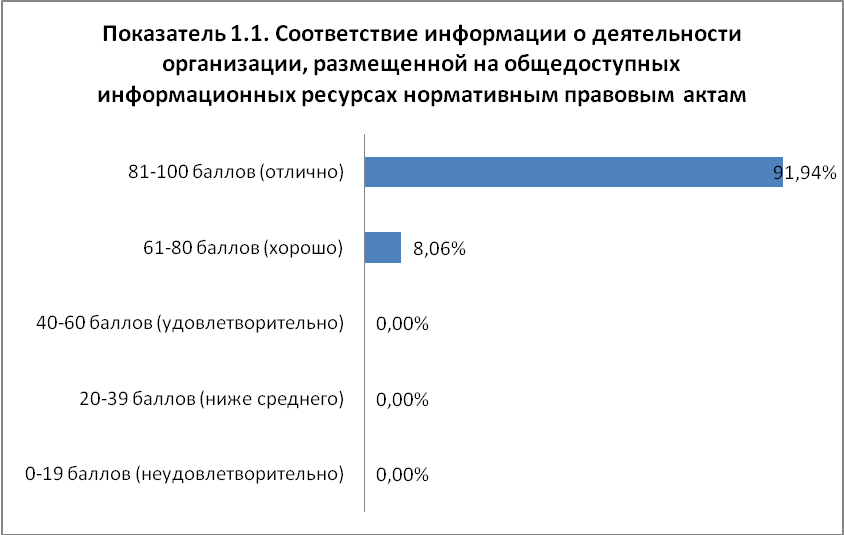 Наличие на официальном сайте организации (учреждения) информации о дистанционных способах обратной связи и взаимодействия с получателями услуг и их функционирование (телефона; электронной почты; электронных сервисов (форма для подачи электронного обращения, получение консультации по оказываемым услугам, раздел «Часто задаваемые вопросы»); технической возможности выражения получателями образовательных услуг мнения о качестве оказания услуг (наличие анкеты для опроса граждан или гиперссылки на нее).По результатам независимой оценки были получены следующие значения (баллы, максимально возможное значение – 100 баллов).Согласно данным исследования, применяют более 3-х способов дистанционного взаимодействия с получателями услуг на сайте образовательной организации (81-100 баллов из 100 возможных) большинство учреждений (77,42%). Меньшее количество способов взаимодействия используют МБОУ СОШ №1 г. Конаково им. Д.С. Стребина, МБОУ гимназия №5 г. Конаково, МБОУ ВСОШ г. Конаково, МБОУ СОШ №1 п. Редкино, МБОУ СОШ № 3 пос. Редкино, МБОУ СОШ пос.Озерки, МБОУ СОШ д. Вахонино, МБОУ СОШ с. Завидово, МБДОУ детский сад № 3 г. Конаково, МБДОУ детский сад №1 с. Юрьево-Девичье, МБУ ДО ДЮЦ  Конаковского района, МБУ ДО ДЮЦ "Новая Корчева" г. Конаково, МБУ ДО «ДЮСШ «Единоборств» Конаковского района, МБУ ДО ДЮСШ 14 по вольной борьбе Конаковского района (20-60 баллов из 100 возможных).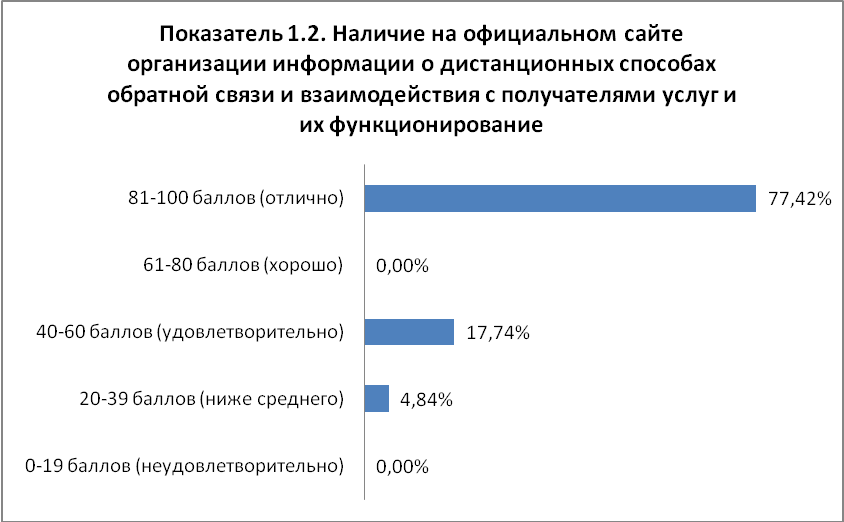 Доля получателей образовательных услуг, удовлетворенных открытостью, полнотой и доступностью информации о деятельности организации, размещенной на информационных стендах, на сайте (в % от количества ответивших потребителей)Согласно данным исследования получены следующие значения (проценты (=баллам), максимально возможное значение – 100%).Большинство образовательных организаций (98,39%) характеризуются высоким уровнем удовлетворенности потребителей услуг информацией на стендах и сайте (81-100 баллов из 100 возможных). Лишь в МБУ ДО ДЮСШ 14 по вольной борьбе Конаковского района удовлетворены данным показателем только половина опрошенных.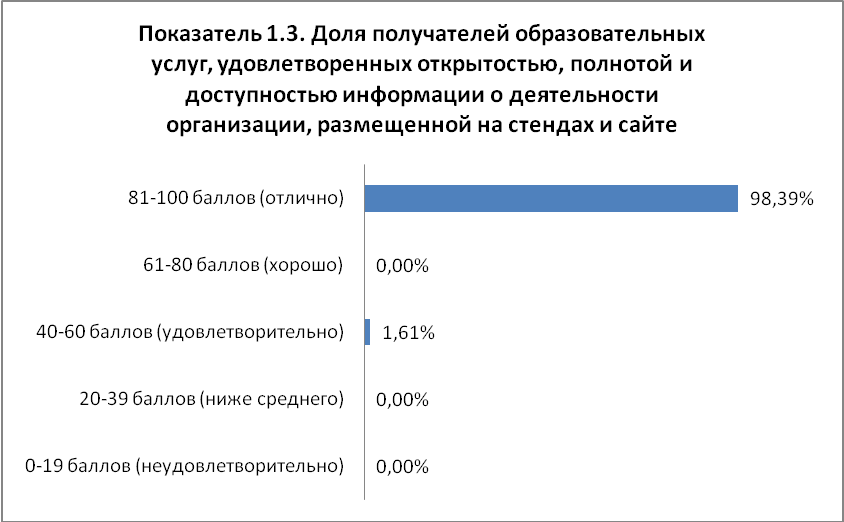 КОМФОРТНОСТЬ УСЛОВИЙ, В КОТОРЫХ ОСУЩЕСТВЛЯЕТСЯ ОБРАЗОВАТЕЛЬНАЯ ДЕЯТЕЛЬНОСТЬВторым критерием, использованным  для оценки качества условий осуществления образовательной деятельности, стал критерий «Комфортность условий, в которых осуществляется образовательная деятельность». Для раскрытия содержания указанного критерия применялись два показателя, которые будут рассмотрены далее. Способ оценки – экспертная оценка условий осуществления образовательной деятельности в организации и анкетирование потребителей образовательных услуг. 2.1.Обеспечение в организации комфортных условий, в которых осуществляется образовательная деятельность (наличие зоны отдыха (ожидания); наличие и понятность навигации внутри организации; наличие и доступность питьевой воды; наличие и доступность санитарно-гигиенических помещений; санитарное состояние помещений организации).	На основании проведенной независимой оценки организации получили следующие оценки (баллы, максимальное значение – 100 баллов).Все учреждения достаточно оснащены перечисленными комфортными условиями для осуществления образовательной деятельности (81-100 баллов из 100 возможных).  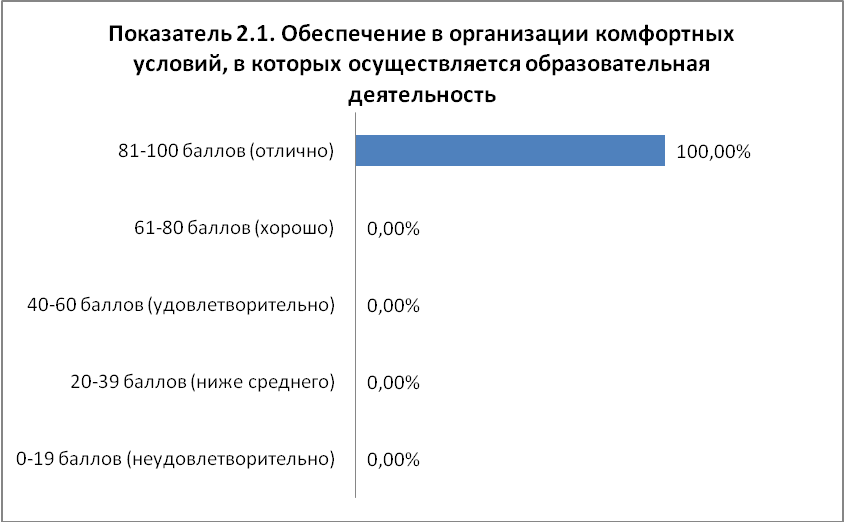 2.3. Доля получателей образовательных услуг, удовлетворенных комфортностью условий, в которых осуществляется образовательная деятельность (в процентах от количества ответивших потребителей)	Результатами независимой оценки стали следующие показатели по каждой образовательной организации (проценты=баллам, максимальное значение  - 100%).	Более половины  организаций (67,74%) характеризуются достаточно высоким уровнем удовлетворенности потребителей комфортностью условий предоставления образовательных услуг (81-100 баллов из 100 возможных). Почти в каждом 3 учреждении уровень удовлетворенности на уровне 61-80% потребителей. Самый низкий показатель удовлетворенности потребителей комфортностью условий в МБОУ гимназия №5 г. Конаково, МБОУ   СОШ поселка Первое Мая, МБДОУ детский сад №1 с. Юрьево-Девичье (40-60 баллов из 100 возможных).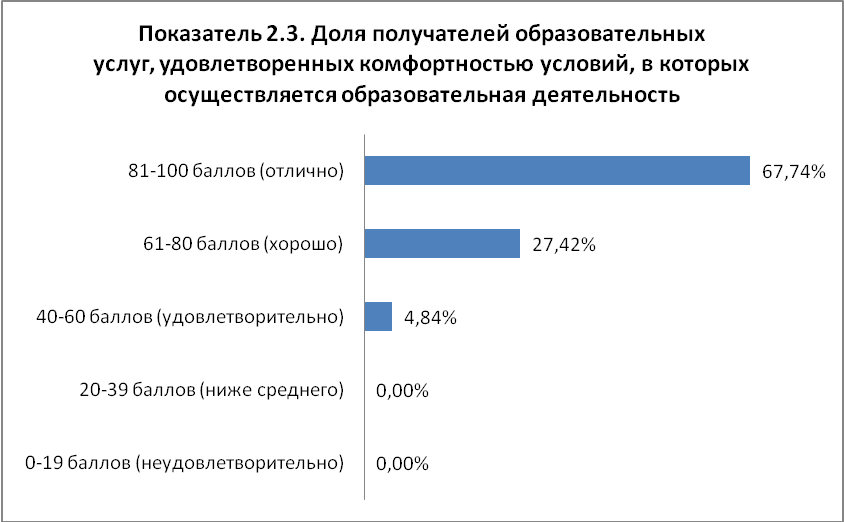 ДОСТУПНОСТЬ ОБРАЗОВАТЕЛЬНОЙ ДЕЯТЕЛЬНОСТИ ДЛЯ ИНВАЛИДОВТретьим критерием, использованным  для оценки качества условий осуществления образовательной деятельности, стал критерий «Доступность образовательной деятельности для инвалидов», представленный тремя показателями. Способ оценки – изучение мнения потребителей услуг и экспертная оценка условий осуществления образовательной деятельности в организации. 3.1.Оборудование территории, прилегающей к зданиям организации, и помещений с учетом доступности для инвалидов: оборудование входных групп пандусами (подъемными платформами); наличие выделенных стоянок для автотранспортных средств инвалидов; наличие адаптированных лифтов, поручней, расширенных дверных проемов; наличие сменных кресел-колясок; наличие специально оборудованных санитарно-гигиенических помещений в организации. 	 Согласно результатам независимой оценки образовательные организации получили следующие оценки (баллы, макс. знач. – 100 баллов). В большинстве исследованных организаций (79,03%) нет никаких из перечисленных условий (0 баллов из 100 возможных) для оборудования территории и помещений с учетом потребностей инвалидов. Некоторые условия имеются примерно в каждом 5 учреждении. 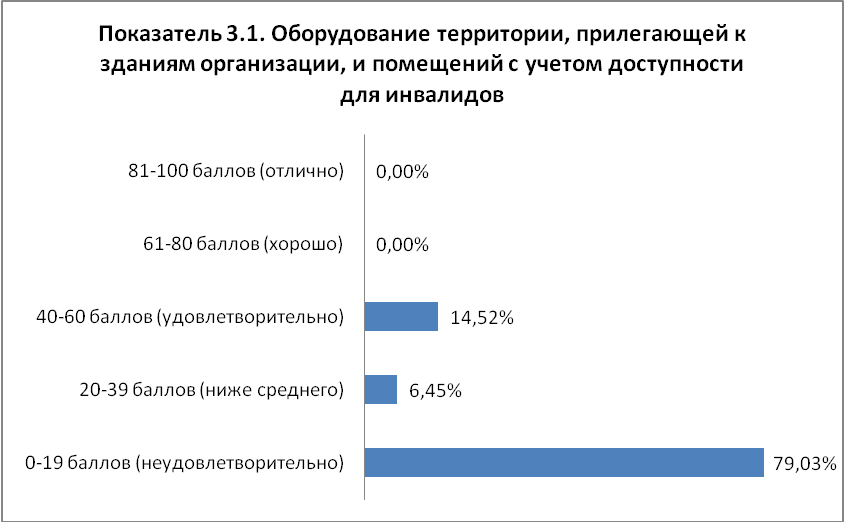 3.2.Обеспечение в организации условий доступности, позволяющих инвалидам получать образовательные услуги наравне с другими дублирование для инвалидов по слуху и зрению звуковой и зрительной информации; дублирование надписей, знаков и иной текстовой и графической информации знаками, выполненными рельефно-точечным шрифтом Брайля; возможность предоставления инвалидам по слуху (слуху и зрению) услуг сурдопереводчика (тифлосурдопереводчика); альтернативной версии сайта организации для инвалидов по зрению;помощь, оказываемая работниками организации, прошедшими необходимое обучение (инструктирование), по сопровождению инвалидов в помещение организации; возможность предоставления образовательных услуг в дистанционном режиме или на дому.Согласно «Методическим рекомендациям к Единому порядку расчета показателей независимой оценки качества условий осуществления образовательной деятельности организациями, осуществляющими образовательную деятельность по основным общеобразовательным программам, образовательным программам среднего профессионального образования, основным программам профессионального обучения, дополнительным общеобразовательным программам (с учетом отраслевых особенностей)», с поправками от 2022 года, при расчете данного показателя учтено, что если в образовательной организации не предусмотрены адаптированные образовательные программы и/или отсутствуют обучающиеся с ОВЗ, то показатель принимает особые значения при наличии конкретно имеющихся условий. Поэтому в МБОУ СОШ поселка Первое Мая, МБОУ ООШ д. Старое Мелково, МБДОУ детский сад № 1 г.Конаково, МБДОУ детский сад № 3 г Конаково, МБДОУ детский сад № 7 г.Конаково, МБДОУ детский сад № 14 г.Конаково, МБДОУ детский сад № 10 п.Редкино, МБДОУ детский сад № 2 п.Новозавидовский, МБДОУ детский сад №1 п.Козлово, МБДОУ детский сад №1 п.Радченко, МБДОУ детский сад №1 д.Вахонино, МБДОУ детский сад №1 с.Юрьево-Девичье, МБДОУ детский сад №1 д.Старое Мелково, МБДОУ детский сад №1 с.Городня, МБУ ДО "ДЮСШ "ОЛИМП" Конаковского района, МБУ ДО ХШМиЮ, МБУ ДО «ДЮСШ «Единоборств» Конаковского района», МБУ ДО ДЮСШ 14 по вольной борьбе Конаковского района, в расчетах учтено, что в данных образовательных организациях не предусмотрены АОП и/или отсутствуют обучающиеся с ОВЗ. На основании проведенной независимой оценки организации получили следующие показатели (баллы, максимальное значение – 100 баллов). 	Большинство образовательных учреждений (96,8%) обеспечены условиями доступности, позволяющими инвалидам получать образовательные услуги наравне с другими, ниже средней оценки (менее 60 баллов из 100 возможных). Более 61 балла из 100 возможных получили лишь МБОУ СОШ № 1 п. Новозавидовский и МБОУ СОШ с. Завидово.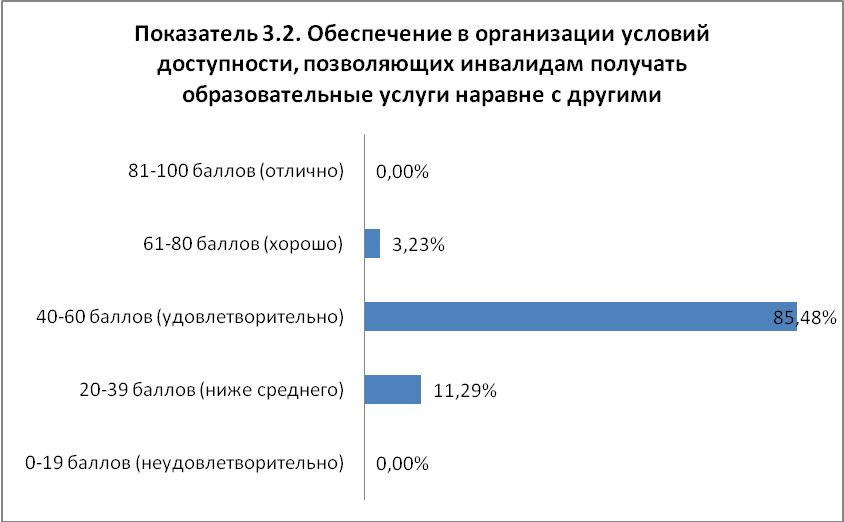 3.3.Доля получателей образовательных услуг, удовлетворенных доступностью образовательных услуг для инвалидов (в % от числа ответивших получателей образовательных услуг – инвалидов)Согласно «Методическим рекомендациям к Единому порядку расчета показателей независимой оценки качества условий осуществления образовательной деятельности организациями, осуществляющими образовательную деятельность по основным общеобразовательным программам, образовательным программам среднего профессионального образования, основным программам профессионального обучения, дополнительным общеобразовательным программам (с учетом отраслевых особенностей)» для образовательных организаций, в которых не предусмотрены адаптированные образовательные программы и/или отсутствуют обучающиеся с ОВЗ, данный показатель не используется. Поэтому для МБОУ СОШ поселка Первое Мая, МБОУ ООШ д. Старое Мелково, МБДОУ детский сад № 1 г.Конаково, МБДОУ детский сад № 3 г Конаково, МБДОУ детский сад № 7 г.Конаково, МБДОУ детский сад № 14 г.Конаково, МБДОУ детский сад № 10 п.Редкино, МБДОУ детский сад № 2 п.Новозавидовский, МБДОУ детский сад №1 п.Козлово, МБДОУ детский сад №1 п.Радченко, МБДОУ детский сад №1 д.Вахонино, МБДОУ детский сад №1 с.Юрьево-Девичье, МБДОУ детский сад №1 д.Старое Мелково, МБДОУ детский сад №1 с.Городня, МБУ ДО "ДЮСШ "ОЛИМП" Конаковского района, МБУ ДО ХШМиЮ, МБУ ДО «ДЮСШ «Единоборств» Конаковского района», МБУ ДО ДЮСШ 14 по вольной борьбе Конаковского района показатель не рассчитывался. На основании проведенной независимой оценки организации, имеющие инвалидов, получили следующие показатели (баллы, максимальное значение – 100 баллов).Большинство учреждений, имеющих инвалидов-получателей услуг (79,55%), имеют достаточно высокий уровень удовлетворенности доступностью образовательных услуг для инвалидов (81-100 баллов из 100 возможных). Удовлетворены лишь 61-80 процентов опрошенных в 16% учреждений. Самый низкий уровень удовлетворенности (20-39 баллов из 100  возможных) в МБОУ СОШ д. Вахонино. В МБОУ НОШ п. 2-ое Моховое потребители с ОВЗ не ответили в анкетах на поставленный вопрос, поэтому оно получило 0 баллов. 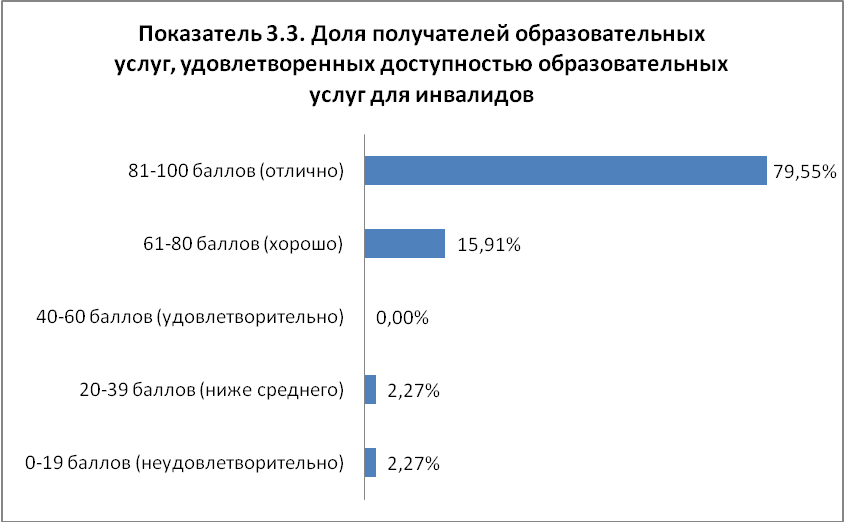 ДОБРОЖЕЛАТЕЛЬНОСТЬ, ВЕЖЛИВОСТЬ РАБОТНИКОВ ОРГАНИЗАЦИИЧетвертым критерием, использованным  для оценки качества условий осуществления образовательной деятельности, стал критерий «Доброжелательность, вежливость работников организации», представленный тремя показателями. Указанные характеристики составляют основу коммуникативной компетентности персонала.  Способ оценки – анкетирование потребителей услуг. 4.1.Доля получателей образовательных услуг, удовлетворенных доброжелательностью, вежливостью работников  организации, обеспечивающих первичный контакт и информирование получателя образовательной услуги при непосредственном обращении в организацию (в % от общего числа ответивших получателей образовательных услуг)	Согласно результатам независимой оценки образовательные организации получили следующие оценки (проценты, максимальное значение – 100%).Во всех обследованных организациях выявлена достаточно высокая степень удовлетворенности получателей образовательных услуг (81-100 баллов из 100 возможных) вежливостью работников  организации, обеспечивающих первичный контакт и информирование получателя образовательной услуги при непосредственном обращении в организацию. 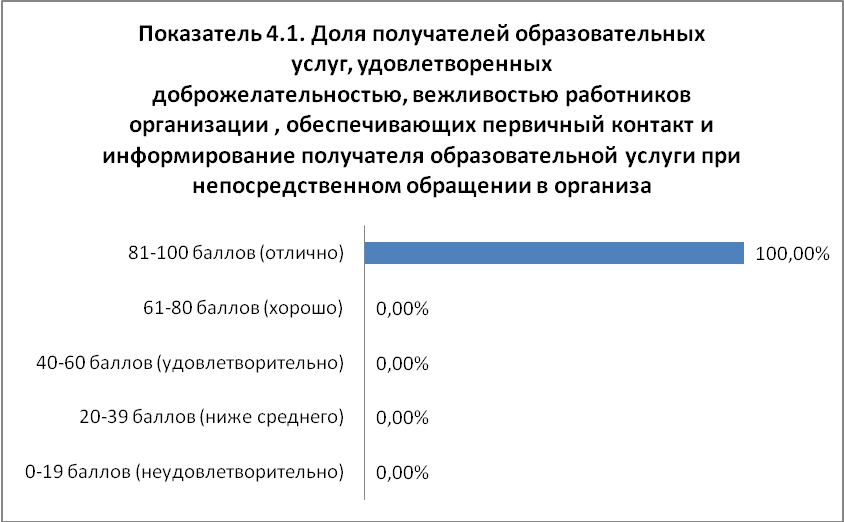 4.2.Доля получателей образовательных услуг, удовлетворенных доброжелательностью, вежливостью работников организации, обеспечивающих непосредственное оказание образовательной услуги при обращении в организацию (например, преподаватели, воспитатели, тренеры, инструкторы) (в % от общего числа ответивших получателей образовательных услуг)	На основании независимой оценки образовательные организации получили следующие оценки (проценты (=баллам), максимальное значение – 100%).	Во всех оцениваемых образовательных учреждениях достаточно высокая степень удовлетворенности получателей образовательных услуг доброжелательностью, вежливостью работников организации, обеспечивающих непосредственное оказание образовательной услуги при обращении в организацию (81-100 баллов из 100 возможных).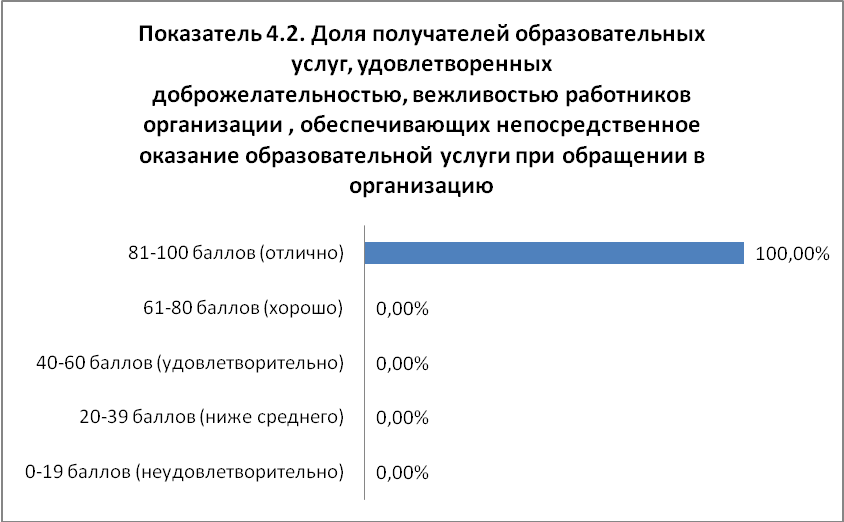 4.3.Доля получателей образовательных услуг, удовлетворенных доброжелательностью, вежливостью работников организации при использовании дистанционных форм взаимодействия (в % от общего числа опрошенных ответивших получателей образовательных услуг)	На сновании проведенной независимой оценки были получены следующие показатели (проценты (=баллам), макс. значение – 100%).	В большинстве учреждений (98,39%) достаточно высокий уровень удовлетворенности потребителей по данному показателю (81-100 баллов из 100 возможных). Лишь в МБОУ НОШ п. 2-ое Моховое потребители абсолютно не удовлетворены доброжелательностью, вежливостью работников организации при использовании дистанционных форм взаимодействия (0 баллов из 100 возможных).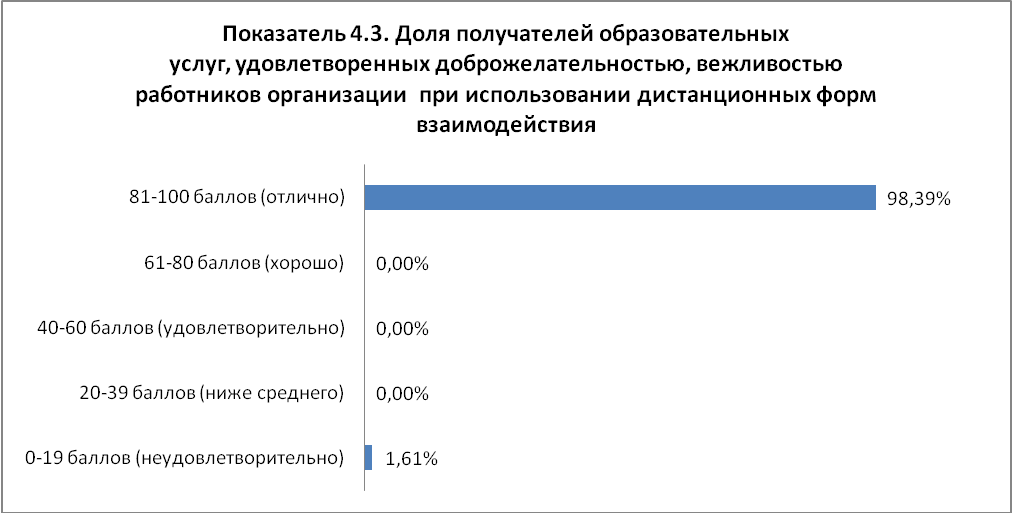 Удовлетворенность условиями осуществления  образоваТЕЛЬНОЙ ДЕЯТЕЛЬНОСТИ  организацийПятым  критерием  оценки качества условий осуществления образовательной деятельности, стал критерий «Удовлетворенность условиями осуществления  образовательной деятельности организаций», представленный  тремя показателями. Способ оценки – анкетирование потребителей услуг.5.1.Доля получателей образовательных услуг, которые готовы рекомендовать организацию родственникам и знакомым (могли бы ее рекомендовать, если бы была возможность выбора организации) (в % от числа ответивших получателей образовательных услуг)	На основании независимой оценки образовательные организации получили следующие оценки (проценты (=баллам), макс. значение – 100%).В большинстве учреждений (85,48%) достаточно высокая доля получателей образовательных услуг (81-100%  из 100 возможных), готовых рекомендовать организацию родственникам и знакомым. 61-80% удовлетворенных в МБОУ СОШ№1 г. Конаково им. Д.С. Стребина, МБОУ гимназия №5 г. Конаково, МБОУ СОШ № 3 пос. Редкино, МБОУ СОШ №2 пос. Новозавидовский, МБОУ СОШ пос. Озерки, МБОУ СОШ п. Козлово, МБОУ СОШ  пос. Радченко, МБОУ СОШ поселка Первое Мая, МБОУ СОШ с. Дмитрова Гора.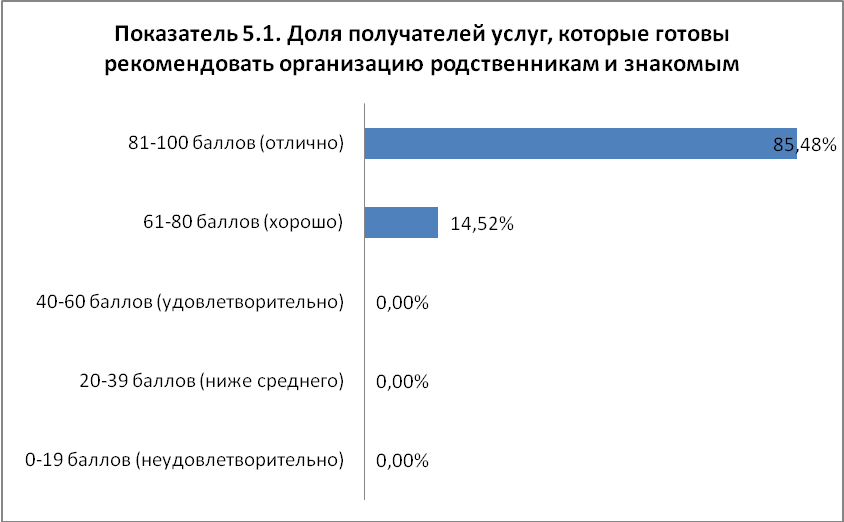 5.2. Доля получателей образовательных услуг, удовлетворенных удобством графика работы организации (в % от общего числа ответивших получателей образовательных услуг)	Согласно результатам независимой оценки образовательные организации получили следующие оценки (проценты (=баллам), максимальное значение – 100%).Удобством графика работы организации потребители большинства учреждений (95,16%) удовлетворены на 81-100 баллов. Только в МБОУ СОШ №2 пос. Новозавидовский, МБОУ СОШ  пос. Радченко, МБДОУ детский сад №1 с. Юрьево-Девичье удовлетворены графиком работы учреждений на 61-80 баллов из 100 возможных. 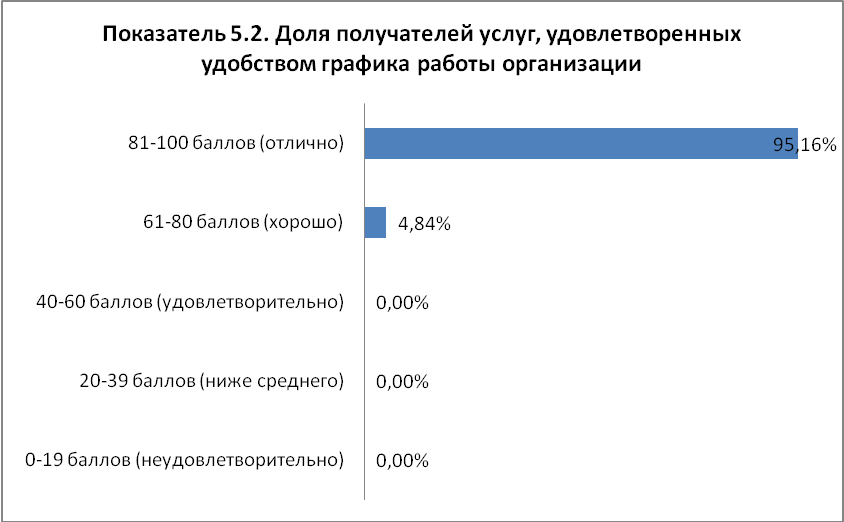 5.3. Доля получателей образовательных услуг, удовлетворенных в целом условиями оказания образовательных услуг в организации (в % от общего числа ответивших получателей образовательных услуг)	На основании независимой оценки образовательные организации получили следующие оценки (проценты (=баллам), максимальное значение – 100%).Условиями оказания образовательных услуг в организации  в целом, в большинстве учреждений (95,16%), получатели достаточно удовлетворены (81-100 баллов из 100 возможных). Только в МБОУ СОШ № 3 пос. Редкино, МБОУ СОШ п. Козлово, МБОУ   СОШ поселка Первое Мая удовлетворены лишь 61-80% опрошенных. 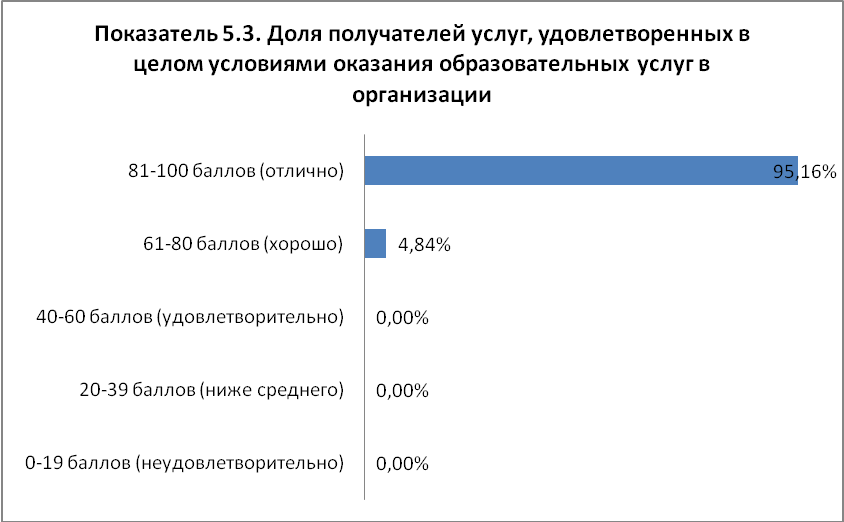 КРИТЕРИИ ОЦЕНКИ КАЧЕСТВА УСЛОВИЙ ОСУЩЕСТВЛЕНИЯ ОБРАЗОВАТЕЛЬНОЙ ДЕЯТЕЛЬНОСТИ ОРГАНИЗАЦИЯМИ, ОСУЩЕСТВЛЯЮЩИМИ ОБРАЗОВАТЕЛЬНУЮ ДЕЯТЕЛЬНОСТЬНезависимая оценка качества условий осуществления образовательной деятельности, проводилась по 5-ти основным критериям: открытость и доступность информации об организации, комфортность условий, в которых осуществляется образовательная деятельность, доступность образовательной деятельности для инвалидов, доброжелательность, вежливость работников организации, удовлетворенность условиями осуществления  образовательной деятельности организаций. Критерий 1 - «Открытость и доступность информации об организации».В результате независимой оценки по данному критерию образовательные организации получили следующие оценки (баллы, максимальное значение – 100 баллов). Большинство организаций (90,32%) в достаточной степени открыты и доступны относительно информации об организации (81-100 баллов из 100 возможных). Но МБОУ СОШ №1 г. Конаково им. Д.С. Стребина, МБОУ гимназия №5 г. Конаково, МБОУ СОШ № 3 пос. Редкино, МБОУ СОШ с. Завидово, МБДОУ детский сад №1 с. Юрьево-Девичье, получили лишь 61-80 баллов из 100 возможных по данному критерию. А МБУ ДО ДЮСШ 14 по вольной борьбе Конаковского района только 60 баллов из 100 возможных.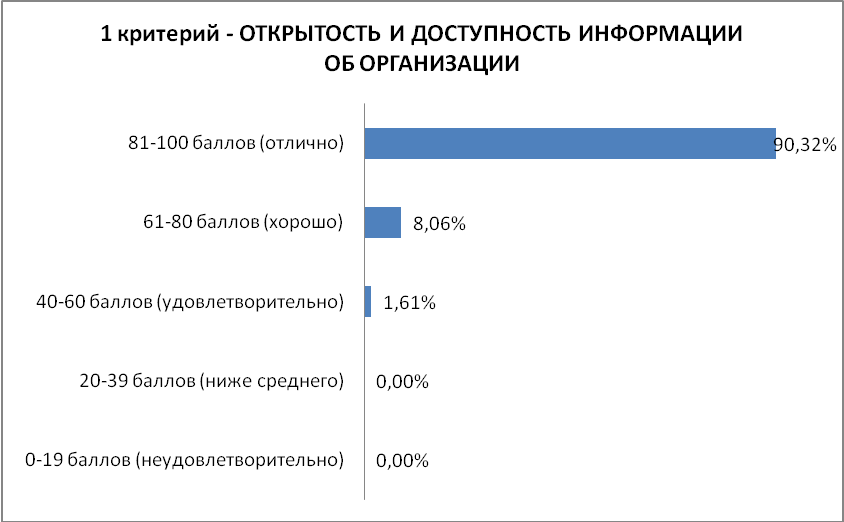 Критерий 2 - «Комфортность условий, в которых осуществляется образовательная деятельность».Данный критерий по результатам независимой оценки выполнен в образовательных организациях на следующем уровне (баллы, максимальное значение - 100 баллов).Большинство учреждений (95,16%) по результатам независимой оценки оказались достаточно комфортными  (81-100 баллов из 100 возможных) по условиям для предоставления образовательных услуг. Только МБОУ гимназия №5 г. Конаково, МБОУ СОШ поселка Первое Мая, МБДОУ детский сад №1 с. Юрьево-Девичье получили по данному критерию оценку «хорошо» (61-80 баллов из 100 возможных).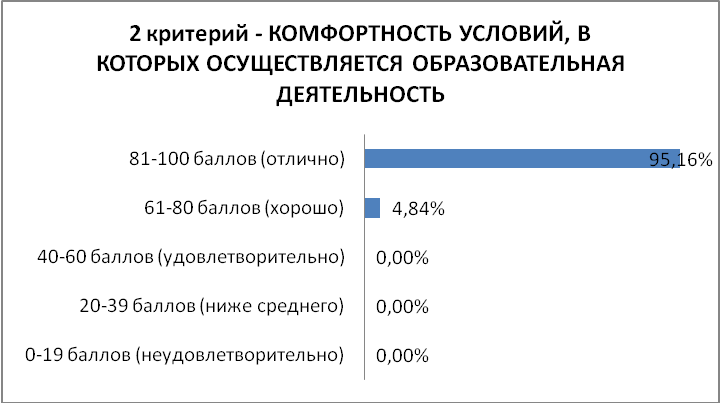 Критерий 3 - «Доступность образовательной деятельности для инвалидов».На основе проведенной независимой оценки образовательные организации  получили следующие баллы (максимальное значение - 100 балов).Большинство исследованных учреждений (91,9%) имеют показатель доступности образовательной деятельности для инвалидов ниже среднего (менее 60 баллов из 100 возможных). 61-80 баллов из 100 возможных получили МБОУ СОШ №2 г. Конаково, МБОУ СОШ № 2 п. Редкино, МБОУ СОШ № 3 пос. Редкино, МБДОУ детский сад № 6 г. Конаково, МБДОУ детский сад №1 д. Мокшино.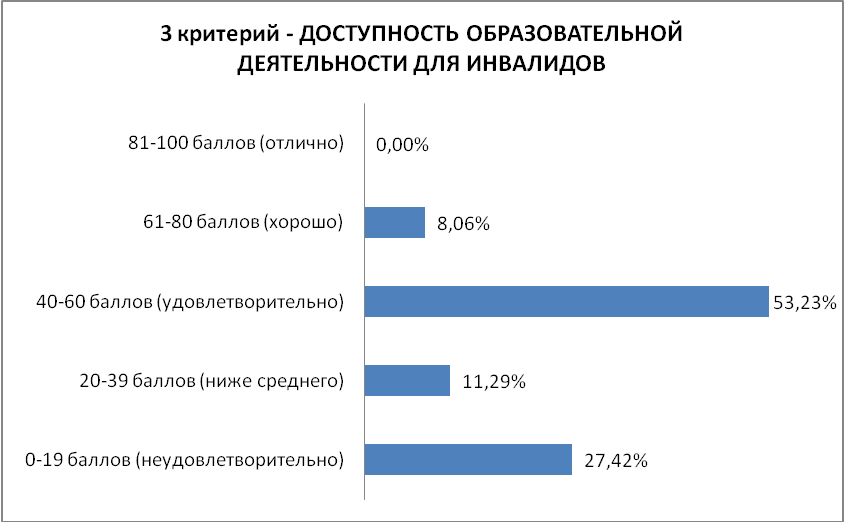 Критерий 4 - «Доброжелательность, вежливость работников организации».Данный критерий по результатам независимой оценки был оценен следующим образом (баллы, максимальное значение – 100 баллов).В большинстве образовательных организаций (98,39%) потребители услуг практически полностью удовлетворены доброжелательностью и вежливостью работников организации (81-100 баллов из 100 возможных).  Только в МБОУ НОШ п. 2-ое Моховое удовлетворено 80% потребителей услуг. 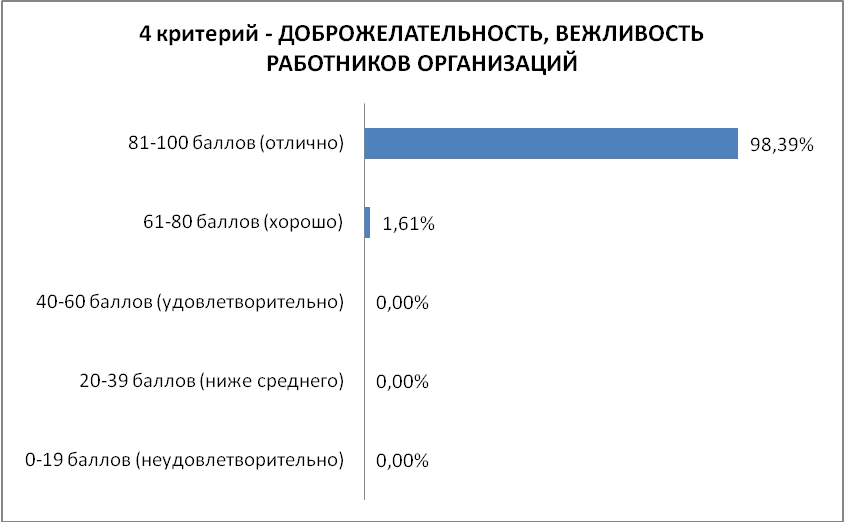 Критерий 5 - «Удовлетворенность условиями осуществления  образовательной деятельности организаций».Оценки по данному критерию в образовательных учреждениях были следующими (баллы, максимальное значение - 100 баллов).В большинстве оцениваемых организаций (93,55%) достаточно высокий уровень удовлетворенности потребителей услуг условиями осуществления  образовательной деятельности (81-100 баллов из 100 возможных). Однако в МБОУ СОШ № 3 пос. Редкино, МБОУ СОШ п. Козлово, МБОУ СОШ  пос. Радченко, МБОУ СОШ поселка Первое Мая удовлетворены 61-80 процентов потребителей. 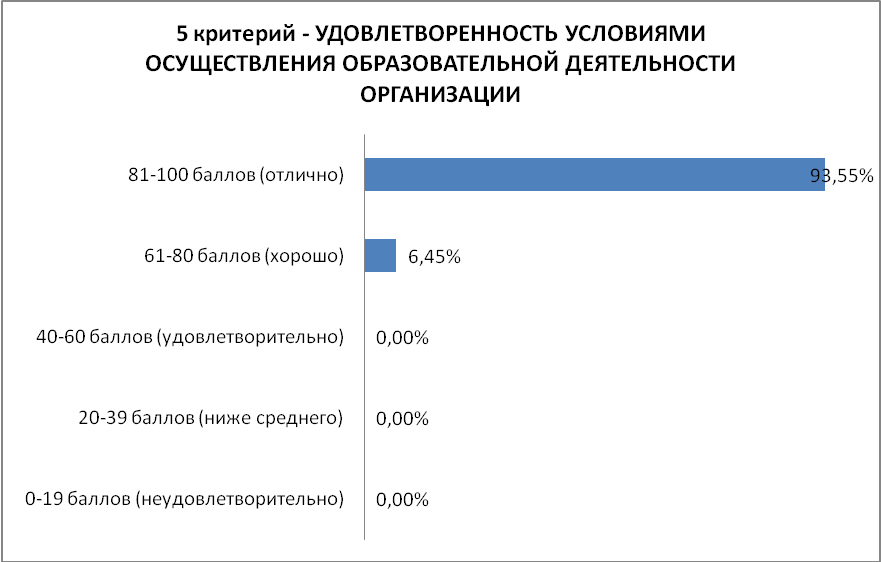 При сравнительном анализе всех 5-ти показателей независимой оценки качества  условий осуществления образовательной деятельности организациями, осуществляющими образовательную деятельность были получены следующие результаты. Оценки выше средней (61-100 баллов) получили все/большинство оцениваемых организаций по критериям «открытость и доступность информации об организации, осуществляющей образовательную деятельность», «комфортность условий, в которых осуществляется образовательная деятельность», «доброжелательность, вежливость работников организации», «удовлетворенность условиями осуществления образовательной деятельности организации». «Доступность образовательной деятельности для инвалидов» в большинстве образовательных учреждений (91,94%) оценена ниже средней оценки (0-60 баллов из 100 возможных). 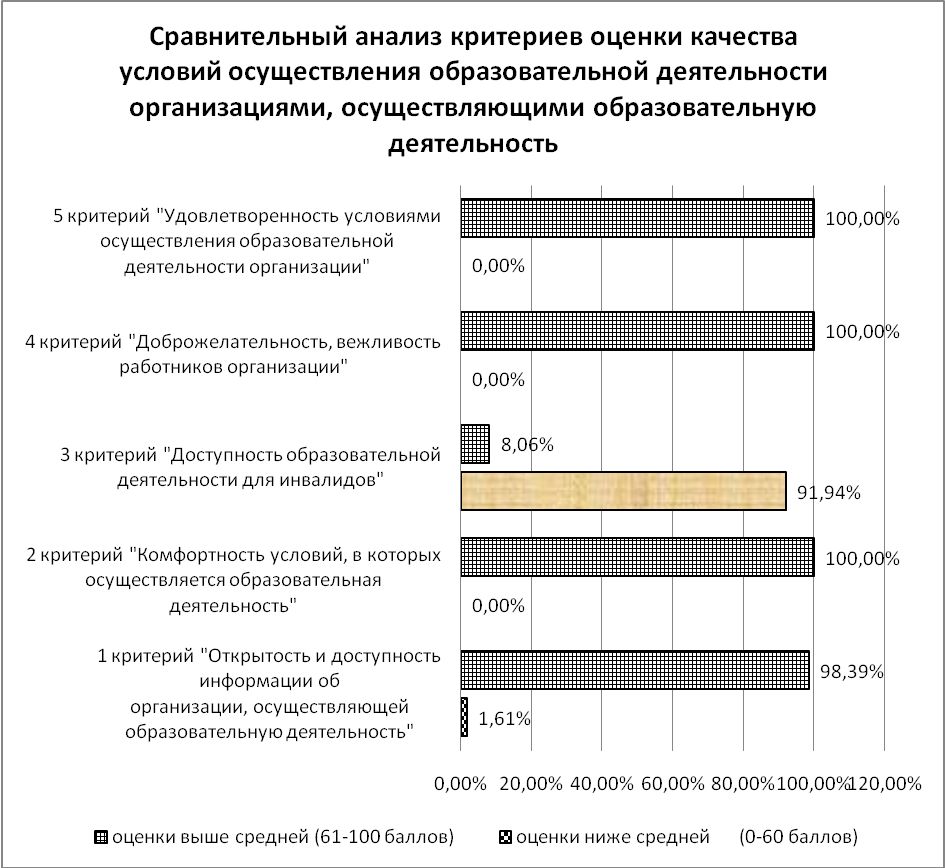 Итоговые баллы по 5-ти показателям независимой оценки качества условий осуществления образовательной деятельности организациями, осуществляющими образовательную деятельность.МБОУ СОШ №1 г. Конаково им. Д.С. Стребина, МБОУ гимназия №5 г. Конаково, МБОУ СОШ № 3 пос. Редкино, МБОУ СОШ пос.Озерки, МБОУ СОШ  пос. Радченко, МБОУ СОШ поселка Первое Мая, МБОУ НОШ п. 2-ое Моховое, МБОУ ООШ д. Старое Мелково, МБОУ СОШ с. Дмитрова Гора, МБДОУ детский сад № 1 г. Конаково, МБДОУ детский сад № 3 г. Конаково, МБДОУ детский сад № 10 п. Редкино, МБДОУ детский сад №1 п. Козлово, МБДОУ детский сад №1 п. Радченко, МБДОУ детский сад №1 с. Юрьево-Девичье, МБУ ДО ХШМиЮ, МБУ ДО «ДЮСШ «Единоборств» Конаковского района, МБУ ДО ДЮСШ 14 по вольной борьбе Конаковского района по результатам проведения независимой оценки получили оценку «хорошо» (61-80 баллов из 100 возможных). Наивысшие оценки наблюдаются в МБОУ СОШ №2 г. Конаково, МБОУ СОШ №3 г.Конаково, МБОУ СКШ №4 г. Конаково, МБОУ СОШ №6 г. Конаково, МБОУ СОШ №7 г. Конаково, МБОУ СОШ № 8 г. Конаково, МБОУ СОШ № 9 г. Конаково, МБОУ ВСОШ г. Конаково, МБОУ СОШ №1 п. Редкино, МБОУ СОШ № 2 п. Редкино, МБОУ СОШ № 1 п. Новозавидовский, МБОУ СОШ №2 пос. Новозавидовский, МБОУ СОШ п. Изоплит, МБОУ СОШ п. Козлово, МБОУ СОШ д. Ручьи, МБОУ СОШ д. Вахонино, МБОУ СОШ с. Завидово, МБОУ СОШ с. Городня, МБОУ СОШ с. Юрьево-Девичье, МБОУ СОШ с. Селихово, МБДОУ детский сад № 2 г. Конаково, МБДОУ детский сад № 6 г. Конаково, МБДОУ детский сад № 7 г. Конаково, МБДОУ детский сад № 9 г. Конаково, МБДОУ детский сад № 10 г. Конаково, МБДОУ детский сад № 11 ЦРР г. Конаково, МБДОУ детский сад № 12 г. Конаково, МБДОУ детский сад № 14 г. Конаково, МБДОУ детский сад № 3 п. Редкино, МБДОУ детский сад № 5 п. Редкино, МБДОУ детский сад № 1 п. Новозавидовский, МБДОУ детский сад № 2 п. Новозавидовский, МБДОУ детский сад №1 п. Изоплит, МБДОУ детский сад д. Ручьи, МБДОУ детский сад №1 с. Дмитрова Гора, МБДОУ детский сад №1 с. Селихово, МБДОУ детский сад №1 д. Вахонино, МБДОУ детский сад №1 д. Старое Мелково, МБДОУ детский сад №1 с. Городня, МБДОУ детский сад №1 д. Мокшино, МБУ ДО "ДЮСШ "ОЛИМП" Конаковского района, МБУ ДО ЦВР г. Конаково, МБУ ДО ДЮЦ  Конаковского района, МБУ ДО ДЮЦ "Новая Корчева" г. Конаково. Они получили оценку «отлично» (81-100 баллов из 100 возможных).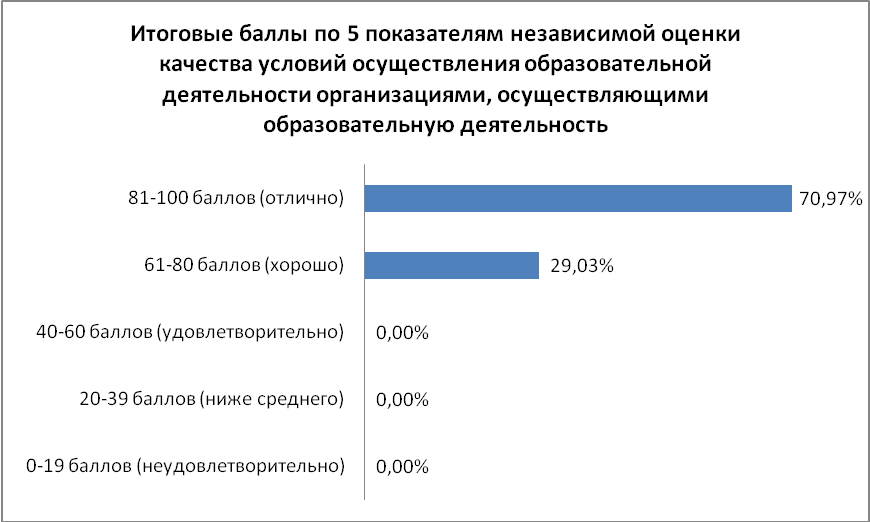 Количественные результаты независимой оценки качества оказания услуг организациями для размещения на сайте www.bus.gov.ruДанные о численности опрошенных получателей услуг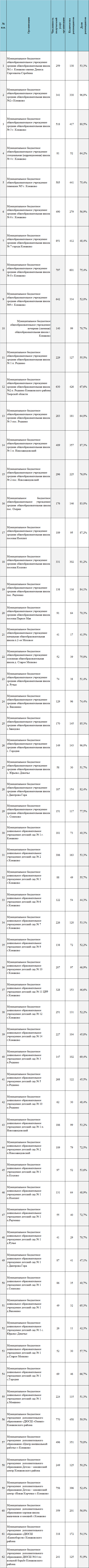 1 критерий «Открытость и доступность информации об организации, осуществляющей образовательную деятельность»1.1 Соответствие информации о деятельности организации социальной сферы, размещенной на общедоступных информационных ресурсах, ее содержанию и порядку (форме), установленным законодательными и иными нормативными правовыми актами Российской Федерации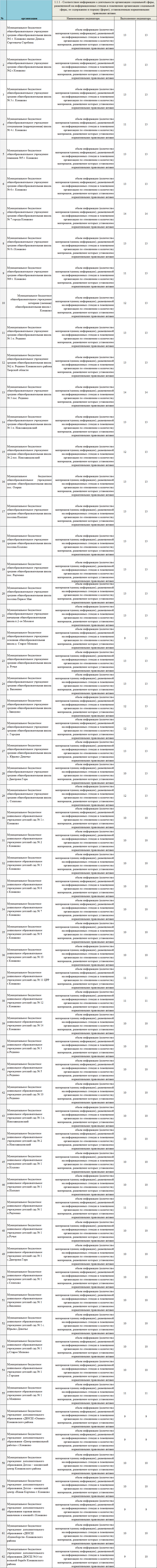 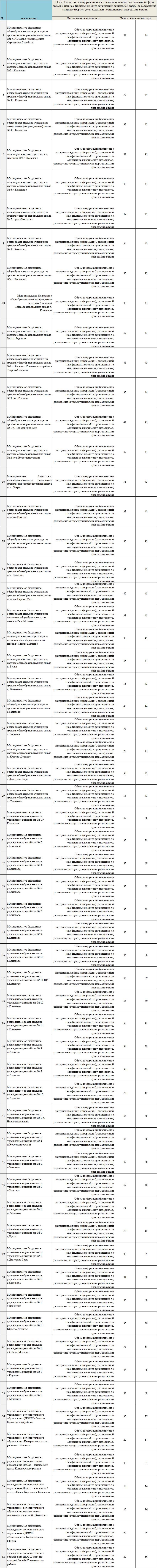 1.2 Наличие на официальном сайте организации социальной сферы информации о дистанционных способах обратной связи и взаимодействия с получателями услуг и их функционирование		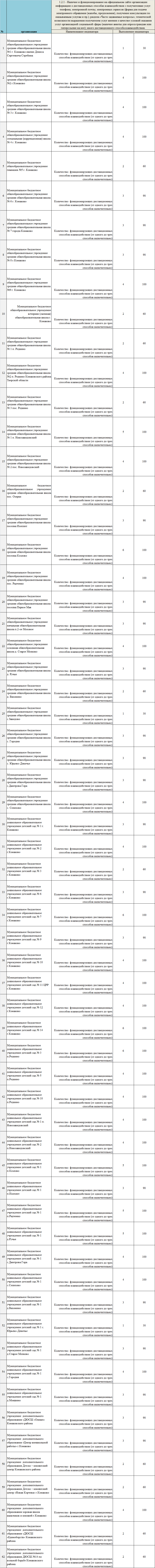 1.3 Доля получателей услуг, удовлетворенных открытостью, полнотой и доступностью информации о деятельности организации социальной сферы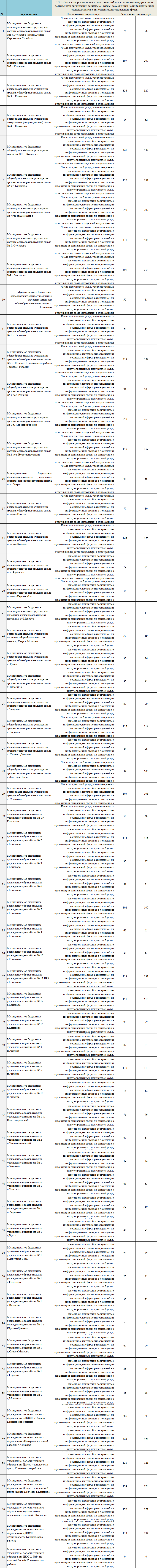 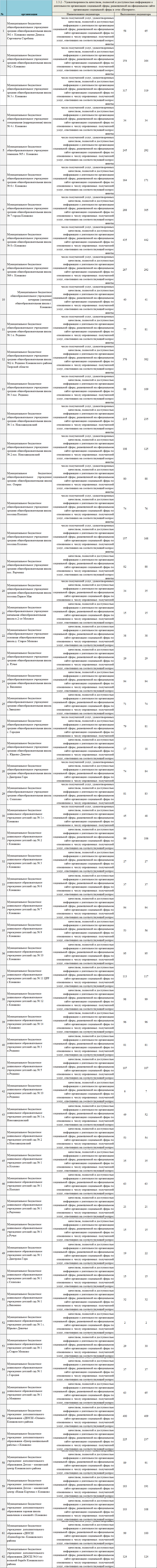 2 критерий «Комфортность условий, в которых осуществляется образовательная деятельность»2.1 Обеспечение в организации социальной сферы комфортных условий предоставления услуг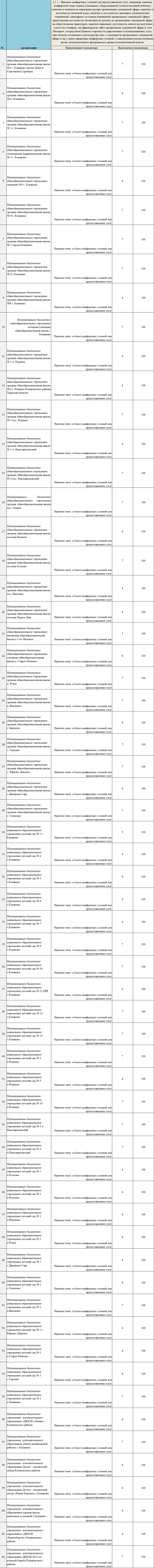 	2.3 Доля получателей услуг, удовлетворенных комфортностью предоставления услуг организацией социальной сферы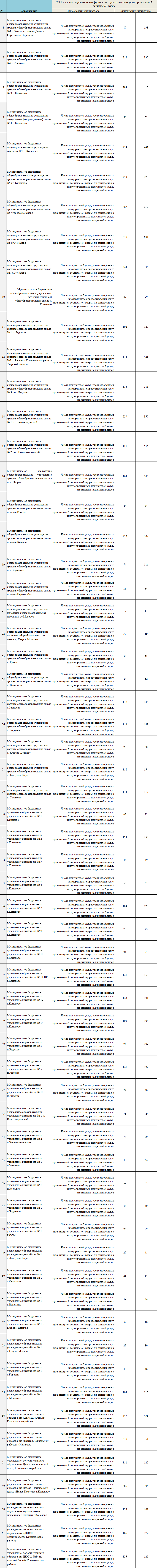 3 критерий «Доступность образовательной деятельности для инвалидов»3.1 Оборудование помещений организации социальной сферы и прилегающей к ней территории с учетом доступности для инвалидов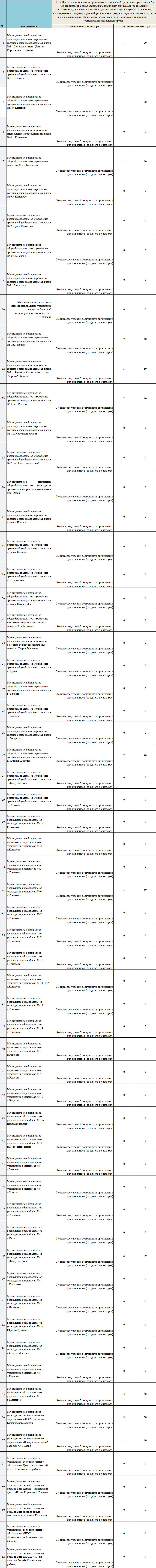 3.2 Обеспечение в организации социальной сферы условий доступности, позволяющих инвалидам получать услуги наравне с другими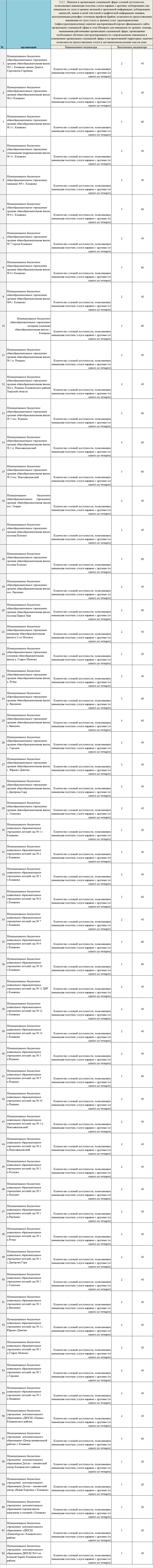 3.3 Доля получателей услуг, удовлетворенных доступностью услуг для инвалидов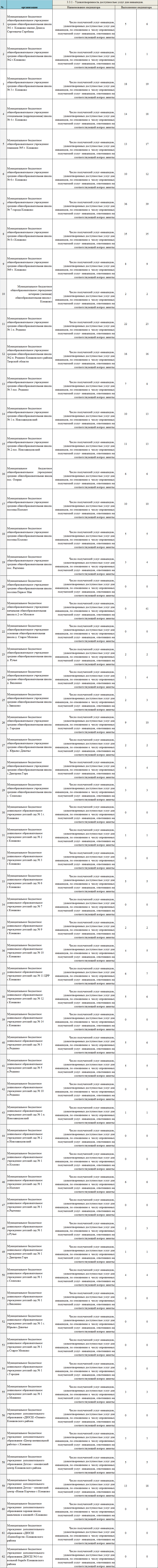 4 критерий «Доброжелательность, вежливость работников организации»4.1 Доля получателей услуг, удовлетворенных доброжелательностью, вежливостью работников организации социальной сферы, обеспечивающих первичный контакт и информирование получателя услуги при непосредственном обращении в организацию социальной сферы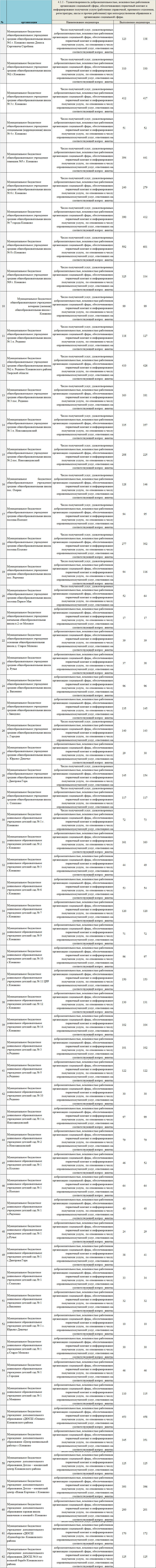 4.2 Доля получателей услуг, удовлетворенных доброжелательностью, вежливостью работников организации социальной сферы, обеспечивающих непосредственное оказание услуги при обращении в организацию социальной сферы		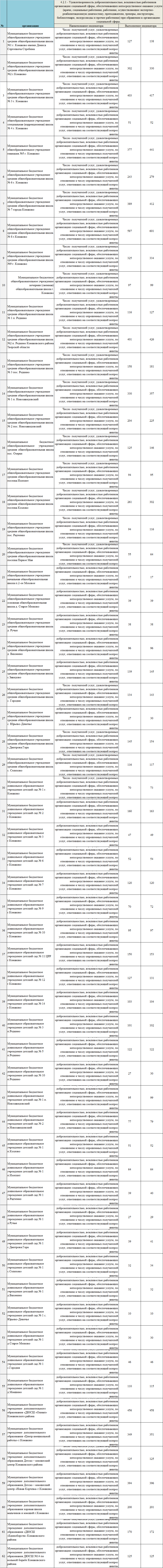 4.3 Доля получателей услуг, удовлетворенных доброжелательностью, вежливостью работников организации социальной сферы при использовании дистанционных форм взаимодействия		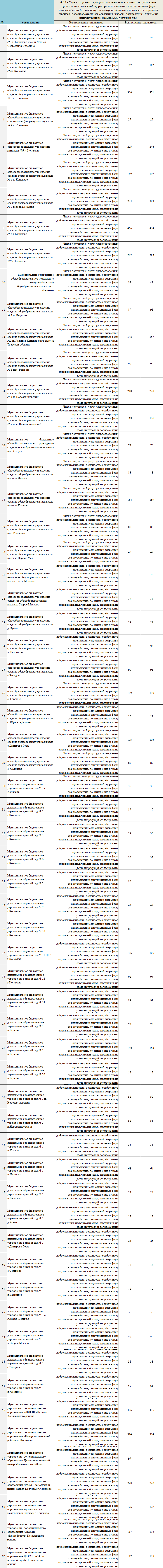 5 критерий «Удовлетворенность условиями осуществления образовательной деятельности организации»5.1 Доля получателей услуг, которые готовы рекомендовать организацию социальной сферы родственникам и знакомым (могли бы ее рекомендовать, если бы была возможность выбора организации социальной сферы)		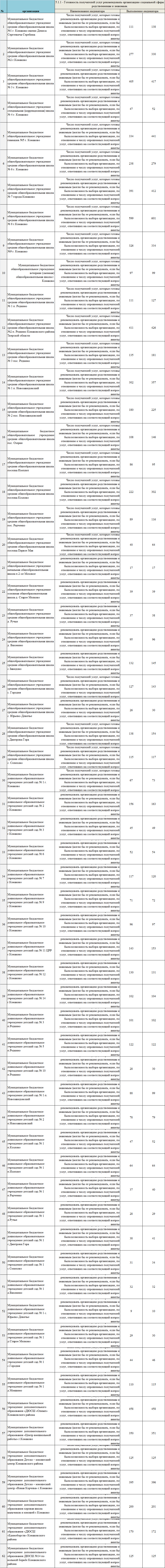 5.2 Доля получателей услуг, удовлетворенных организационными условиями предоставления услуг		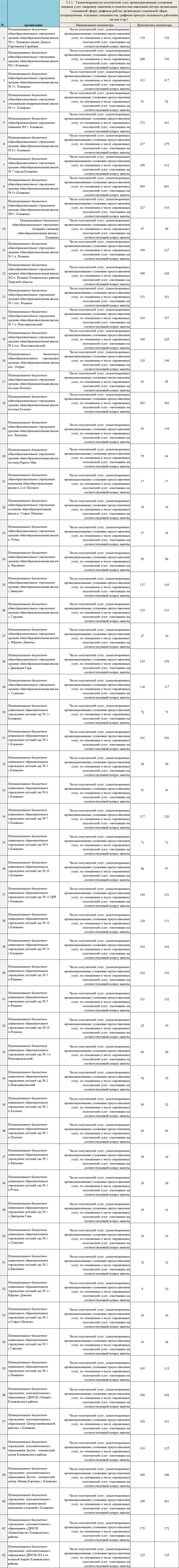 5.3 Доля получателей услуг, удовлетворенных в целом условиями оказания услуг в организации социальной сферы		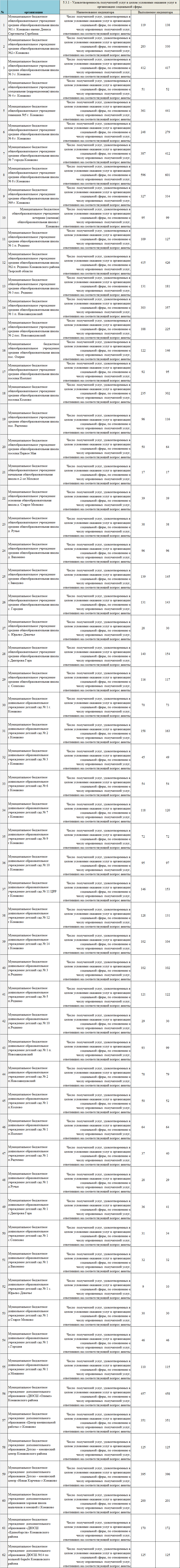 ИТОГОВЫЕ ЗНАЧЕНИЯ ПОКАЗАТЕЛЕЙ И КРИТЕРИЕВ НЕЗАВИСИМОЙ ОЦЕНКИ КАЧЕСТВА УСЛОВИЙ ОСУЩЕСТВЛЕНИЯ ОБРАЗОВАТЕЛЬНОЙ ДЕЯТЕЛЬНОСТИ ОРГАНИЗАЦИЯМИ, ОСУЩЕСТВЛЯЮЩИМИ ОБРАЗОВАТЕЛЬНУЮ ДЕЯТЕЛЬНОСТЬ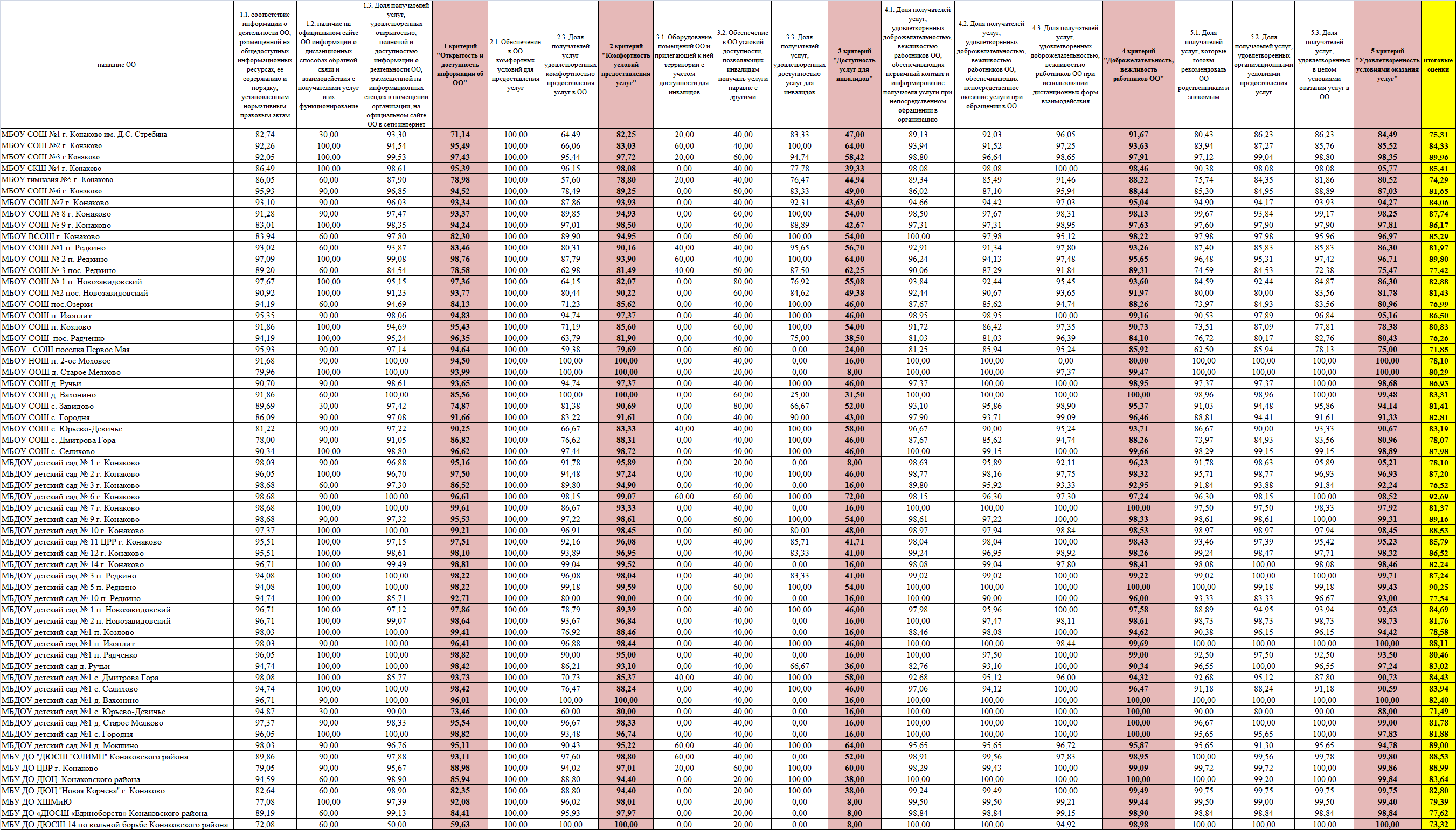 ПОКАЗАТЕЛИ ОЦЕНКИ КАЧЕСТВА УСЛОВИЙ ОКАЗАНИЯ УСЛУГ ОБРАЗОВАТЕЛЬНЫМИ ОРГАНИЗАЦИЯМИПоказатели оценки качества по образовательной организации, в отношении которой проведена независимая оценкаПоказатель оценки качества по отрасли образования  в муниципальном образованииИТОГОВЫЙ РЕЙТИНГ ПО РЕЗУЛЬТАТАМ НЕЗАВИСИМОЙ ОЦЕНКИ КАЧЕСТВА УСЛОВИЙ ОСУЩЕСТВЛЕНИЯ ОБРАЗОВАТЕЛЬНОЙ ДЕЯТЕЛЬНОСТИ ОРГАНИЗАЦИЯМИ, ОСУЩЕСТВЛЯЮЩИМИ ОБРАЗОВАТЕЛЬНУЮ ДЕЯТЕЛЬНОСТЬРейтинг образовательных организаций по уровню образованияПРЕДЛОЖЕНИЯ ПО УЛУЧШЕНИЮ КАЧЕСТВА УСЛОВИЙ ОСУЩЕСТВЛЕНИЯ ОБРАЗОВАТЕЬНОЙ ДЕЯТЕЛЬНОСТИ ОРГАНИЗАЦИЯМИ, ОСУЩЕСТВЛЯЮЩИМИ ОБРАЗОВАТЕЛЬНУЮ ДЕЯТЕЛЬНОСТЬ	На основании проведенного анализа результатов независимой оценки качества условий осуществления образовательной деятельности организациями, осуществляющими образовательную деятельность по основным общеобразовательным программам, образовательным программам среднего профессионального образования, основным программам профессионального обучения, дополнительным общеобразовательным программам, рекомендуется устранить выявленные недостатки.	На основании сводных результатов проведенной независимой оценки были выявлены следующие недостатки:В результате опроса потребителей образовательных услуг были высказаны следующие пожелания по усовершенствованию качества условий осуществления образовательной деятельности организациями, осуществляющими образовательную деятельность: ПРИЛОЖЕНИЯ ПРИЛОЖЕНИЕ 1Приложениек приказу Минтруда Россииот 31 мая  2018 г. № 344нЕдиный порядок расчета показателей, характеризующих общие критерии оценки качества условий оказания услуг организациями в сфере культуры, охраны здоровья, образования, социального обслуживания и федеральными учреждениями медико-социальной экспертизы1. Единый порядок расчета показателей, характеризующих общие критерии оценки качества условий оказания услуг организациями в сфере культуры, охраны здоровья, образования, социального обслуживания и федеральными учреждениями медико-социальной экспертизы (далее соответственно – организации социальной сферы, Единый порядок), разработан в целях методического обеспечения проведения независимой оценки качества условий оказания услуг организациями социальной сферы (далее – независимая оценка качества) в соответствии с частью 2 статьи 12 Федерального закона от 5 декабря 2017 г. № 392-ФЗ «О внесении изменений в отдельные законодательные акты Российской Федерации по вопросам совершенствования проведения независимой оценки качества условий оказания услуг организациями в сфере культуры, охраны здоровья, образования, социального обслуживания и федеральными учреждениями медико-социальной экспертизы».2. Показатели, характеризующие общие критерии оценки качества условий оказания услуг организациями социальной сферы (далее соответственно – показатели оценки качества, критерии оценки качества), установлены:в сфере культуры - приказом Министерства культуры Российской Федерации от 27 апреля 2018 г. № 599 «Об утверждении показателей, характеризующих общие критерии оценки качества условий оказания услуг организациями культуры» (зарегистрирован Министерством юстиции Российской Федерации 18 мая 2018 г., регистрационный № 51132);в сфере охраны здоровья – приказом Министерства здравоохранения Российской Федерации от 4 мая 2018 г. № 201н «Об утверждении показателей, характеризующих общие критерии оценки качества условий оказания услуг медицинскими организациями, в отношении которых проводится независимая оценка»  (зарегистрирован Министерством юстиции Российской Федерации 23 мая 2018 г., регистрационный № 51156); в сфере образования – приказом Министерства образования и науки Российской Федерации от 5 декабря 2014 г. № 1547 «Об утверждении показателей, характеризующих общие критерии оценки качества образовательной деятельности организаций, осуществляющих образовательную деятельность» (зарегистрирован  Министерством юстиции Российской Федерации 2 февраля 2015 г., регистрационный № 35837); в сфере социального обслуживания - приказом Министерства труда и социальной защиты Российской Федерации от 23 мая 2018 г. № 317н «Об утверждении показателей, характеризующих общие критерии оценки качества условий оказания услуг организациями социального обслуживания и федеральными учреждениями медико-социальной экспертизы» (зарегистрирован Министерством юстиции Российской Федерации 14 июня 2018 г., регистрационный № 51346).3. Значения показателей оценки качества рассчитываются в баллах и их максимально возможное значение составляет 100 баллов:а) для каждого показателя оценки качества;б) по организации;в) в целом по отрасли, муниципальному образованию, субъекту Российской Федерации,  Российской Федерации. 4. Расчет показателей, характеризующих критерий оценки качества  «Открытость и доступность информации об организации социальной сферы»:а) значение показателя оценки качества «Соответствие информации о деятельности организации социальной сферы, размещенной на общедоступных информационных ресурсах, ее содержанию и порядку (форме), установленным законодательными и иными нормативными правовыми актами Российской Федерации» (Пинф) определяется по формуле:гдеИстенд – объем информации, размещенной на информационных стендах в помещении организации;Исайт – объем информации, размещенной на официальном сайте организации социальной сферы в информационно-телекоммуникационной сети «Интернет» (далее – официальный сайт организации);Инорм - объем информации, размещение которой на общедоступных информационных ресурсах установлено законодательными и иными нормативными правовыми актами Российской Федерации;б) значение показателя оценки качества «Наличие на официальном сайте организации социальной сферы информации о дистанционных способах обратной связи и взаимодействия с получателями услуг и их функционирование» (Пдист)определяется по формуле:Пдист  = Тдист × Сдист,				(1.2)где:Тдист– количество баллов за наличие на официальном сайте организации информации о дистанционных способах взаимодействия с получателями услуг  (по 30 баллов за каждый дистанционный способ);Сдист– количество функционирующих дистанционных способов взаимодействия с получателями услуг, информация о которых размещена на официальном сайте организации социальной сферы.в) значение показателя оценки качества «Доля получателей услуг, удовлетворенных открытостью, полнотой и доступностью информации о деятельности организации социальной сферы» (Поткруд), определяется по формуле:гдеУстенд - число получателей услуг, удовлетворенных открытостью, полнотой и доступностью информации, размещенной на информационных стендах в помещении организации социальной сферы;Усайт - число получателей услуг, удовлетворенных открытостью, полнотой и доступностью информации, размещенной на официальном сайте организации;Чобщ - общее число опрошенных получателей услуг.5. Расчет показателей, характеризующих критерий оценки качества «Комфортность условий предоставления услуг, в том числе время ожидания предоставления услуг»: а) значение показателя оценки качества «Обеспечение в организации социальной сферы комфортных условий предоставления услуг» (Пкомф.усл) определяется по формуле:Пкомф.усл = Ткомф×Скомф,					(2.1)где: Ткомф– количество баллов за наличие в организации комфортных условий предоставления услуг (по 20 баллов за каждое комфортное условие);Скомф – количество комфортных условий предоставления услуг.б) значение показателя оценки качества «Время ожидания предоставления услуги (среднее время ожидания и своевременность предоставления услуги» (Пожид) определяется:в случае применения двух условий оценки качества (среднее время ожидания предоставления услуги и доля получателей услуг, которым услуга предоставлена своевременно) рассчитывается по формуле: гдеСожид – среднее время ожидания предоставления услуги, выраженное в баллах: превышает установленный срок ожидания, – 0 баллов; равен установленному сроку ожидания – 10 баллов; меньше установленного срока ожидания на 1 день (на 1 час) – 20 баллов; меньше  на 2 дня (на 2 часа) – 40 баллов; меньше  на 3 дня (на 3 часа) – 60 баллов; меньше установленного срока ожидания не менее, чем на ½ срока – 100 баллов); Усвоевр - число получателей услуг, которым услуга предоставлена своевременно;Чобщ -  общее число опрошенных получателей услуг;в случае применения только одного условия оценки качества, в расчете учитывается один из них:илив) значение показателя оценки качества «Доля получателей услуг удовлетворенных комфортностью предоставления услуг организацией социальной сферы» (Пкомфуд) определяется по формуле:гдеУкомф - число получателей услуг, удовлетворенных комфортностью предоставления услуг организацией социальной сферы;Чобщ -  общее число опрошенных получателей услуг.6. Расчет показателей, характеризующих критерий оценки качества «Доступность услуг для инвалидов»: а) значение показателя оценки качества «Оборудование помещений организации социальной сферы и прилегающей к ней территории с учетом доступности для инвалидов» (Поргдост) определяется по формуле:Поргдост = Торгдост × Соргдост,			(3.1)где:Торгдост – количество баллов за обеспечение условиий доступности организации для инвалидов (по 20 баллов за каждое условие доступности);Соргдост– количество условий доступности организации для инвалидов. б) значение показателя оценки качества «Обеспечение в организации социальной сферы условий доступности, позволяющих инвалидам получать услуги наравне с другими» (Пуслугдост)определяется по формуле:Пуслугдост = Туслугдост × Суслугдост,				(3.2)где:Туслугдост – количество баллов за обеспечение условий доступности, позволяющих инвалидам получать услуги наравне с другими (по 20 баллов за каждое условие доступности);Суслугдост– количество условий доступности, позволяющих инвалидам получать услуги наравне с другими.в) значение показателя оценки качества «Доля получателей услуг, удовлетворенных доступностью услуг для инвалидов» (Пдостуд) определяется по формуле:гдеУдост - число получателей услуг-инвалидов, удовлетворенных доступностью услуг дляинвалидов;Чинв -  число опрошенных получателей услуг-инвалидов.7. Расчет показателей, характеризующих критерий оценки качества «Доброжелательность, вежливость работников организации социальной сферы»:а) значение показателя оценки качества «Доля получателей услуг, удовлетворенных доброжелательностью, вежливостью работников организации социальной сферы, обеспечивающих первичный контакт и информирование получателя услуги при непосредственном обращении в организацию социальной сферы» (Пперв.конт уд)определяется по формуле:гдеУперв.конт - число получателей услуг, удовлетворенных доброжелательностью, вежливостью работников организации, обеспечивающих первичный контакт и информирование получателя услуги;Чобщ -  общее число опрошенных получателей услуг;б) значение показателя оценки качества «Доля получателей услуг, удовлетворенных доброжелательностью, вежливостью работников организации социальной сферы, обеспечивающих непосредственное оказание услуги при обращении в организацию социальной сферы» (Показ.услугуд)определяется по формуле:гдеУоказ.услуг - число получателей услуг, удовлетворенных доброжелательностью, вежливостью работников организации, обеспечивающих непосредственное оказание услуги;Чобщ -  общее число опрошенных получателей услуг;в) значение показателя оценки качества «Доля получателей услуг, удовлетворенных доброжелательностью, вежливостью работников организации социальной сферы при использовании дистанционных форм взаимодействия» (Пвежл.дистуд)определяется по формуле:гдеУвежл.дист- число получателей услуг, удовлетворенных доброжелательностью, вежливостью работников организации при использовании дистанционных форм взаимодействия;Чобщ -  общее число опрошенных получателей услуг.8. Расчет показателей, характеризующих критерий оценки качества «Удовлетворенность условиями оказания услуг»: а) значение показателя оценки качества «Доля получателей услуг, которые готовы рекомендовать организацию социальной сферы родственникам и знакомым (могли бы ее рекомендовать, если бы была возможность выбора организации социальной сферы)» (Преком)определяется по формуле:гдеУреком- число получателей услуг, которые готовы рекомендовать организацию родственникам и знакомым (могли бы ее рекомендовать, если бы была возможность выбора организации);Чобщ -  общее число опрошенных получателей услуг;б) значение показателя оценки качества «Доля получателей услуг, удовлетворенных организационными условиями предоставления услуг» (Порг.услуд)определяется по формуле:гдеУорг.усл- число получателей услуг, удовлетворенных организационными условиями предоставления услуг;Чобщ -  общее число опрошенных получателей услуг;в) значение показателя оценки качества «Доля получателей услуг, удовлетворенных в целом условиями оказания услуг в организации социальной сферы» (Пуд)определяется по формуле:гдеУуд- число получателей услуг, удовлетворенных в целом условиями оказания услуг в организации социальной сферы;Чобщ -  общее число опрошенных получателей услуг.9. Показатели оценки качества условий оказания услуг организациями социальной сферы, рассчитываются: по организации социальной сферы, в отношении которой проведена независимая оценка качества;по муниципальному образованию в целом, а также по отраслям социальной сферы – по совокупности муниципальных организаций в сферах культуры, охраны здоровья, образования и социального обслуживания и иных организаций, расположенных на территориях соответствующих муниципальных образований и оказывающих услуги в указанных сферах за счет бюджетных ассигнований бюджетов муниципальных образований, в отношении которых проведена независимая оценка качества;по субъекту Российской Федерации в целом, а также по отраслям социальной сферы – по совокупности организаций в сферах культуры, охраны здоровья, образования и социального обслуживания, расположенных на территории субъекта Российской Федерации, учредителями которых являются субъект Российской Федерации и муниципальные образования субъекта Российской Федерации, и иных организаций, оказывающих услуги в указанных сферах за счет соответствующих бюджетов бюджетной системы Российской Федерации,3в отношениикоторых проведена независимая оценка качества;по Российской Федерации в целом, по отраслям социальной сферы – по совокупности организаций в сферах культуры, охраны здоровья, образования, социального обслуживания, учредителями которых являются Российская Федерация, субъекты Российской Федерации и муниципальные образования субъектов Российской Федерации, а также федеральных учреждений медико-социальной экспертизы и иных организаций, оказывающих услуги в указанных сферах за счет соответствующих бюджетов бюджетной системы Российской Федерации, в отношении которых проведенанезависимая оценка качества:а) показатель оценки качества по организации социальной сферы, в отношении которой проведена независимая оценка качества  рассчитывается по формуле:Sn=∑Kmn/5,  						(6)где:Sn–  показательоценки качества n-ой организации;Кmn– средневзвешенная сумма показателей, характеризующих m-ый критерий оценки качества в n–ой организации, рассчитываемая по формулам:К1n=(0,3×Пnинф + 0,3×Пnдист + 0,4× Пn-откруд)К2n=(0,3×Пnкомф.усл + 0,4×Пnожид + 0,3×Пn-комфуд)К3n=(0,3×Пn-оргдост + 0,4×Пn-услугдост + 0,3× Пn-достуд)К4n=(0,4×Пn-перв.конт уд + 0,4×Пn-оказ.услугуд + 0,2×Пn-вежл.дистуд)К5n=(0,3×Пnреком + 0,2×Пn-орг.услуд + 0,5×Пnуд),Пnинф  ...  Пnуд  – показатели оценки качества, характеризующие общие критерии оценки качества в n-ой организации, рассчитанные по формулам, приведенным в пунктах 4 - 8  Единого порядка.б) показатель оценки качества по отрасли социальной сферы в субъекте Российской Федерации рассчитывается по формуле:Sou =∑Soun /Nou,					(7)где:Sou – показатель оценки качества по о-й отрасли социальной сферы        в u-м субъекте Российской Федерации;Soun– показатель оценки качества по n-ой организации о-й отрасли социальной сферы в u-м субъекте Российской Федерации;Nou– количество организаций, в отношении которых проводилась независимая  оценка качества в о-йотрасли социальной сферы в u-м субъекте Российской Федерации.в) показатель оценки качества по отрасли социальной сферы по Российской Федерации рассчитывается по формуле: So=∑Sou / V,						(8)где So– показатель оценки качествадля o-й отрасли в целом по Российской Федерации;V – количество субъектов Российской Федерации, в которых проводилась независимая оценка качества в o-й отрасли.г) показатель оценки качества по субъекту Российской Федерации в целом (показатель для оценки эффективности деятельности органов исполнительной власти субъектов Российской Федерации – «результаты независимой оценки качества оказания услуг организациями социальной сферы») рассчитывается по формуле:Su=∑Sou / Qu,						(9)где:Su – показатель оценки качествав u-ом субъекте Российской Федерации;Sou – показатель оценки качества по о-й отрасли социальной сферы        в u-м субъекте Российской Федерации;Qu – количество отраслей социальной сферы, в которых в u-ом субъекте Российской Федерации проводилась независимая оценка качества.д) показатель оценки качества в целом по Российской Федерации рассчитывается по формуле: Sr=∑Su/ R,						(10)где Sr–показатель оценки качества в целом по Российской Федерации;R – количество субъектов Российской Федерации.е) показатель оценки качества по муниципальному образованию (городскому округу и муниципальному району - в целом по муниципальному образованию, а также по отраслям социальной сферы)(показатель для оценки эффективности деятельности органов местного самоуправления –  «результаты независимой оценки качества  муниципальных  организаций в сферах культуры, охраны здоровья, образования и социального обслуживания и иных организаций, расположенных на территориях соответствующих муниципальных образований и  оказывающих  услуги указанных сферах за счет  бюджетных  ассигнований бюджетов муниципальных образований») рассчитывается аналогично порядку, предусмотренному для расчета показателя оценки качества по субъекту Российской Федерации (в целом по субъекту Российской Федерации, а также по отраслям социальной сферы в субъекте Российской Федерации) в подпунктах «б» и «г» настоящего пункта Единого порядка.ПРИЛОЖЕНИЕ 215. Ваши предложения по улучшению условий оказания образовательных услуг в данной  образовательной организации:________________________16. Ваш пол           1. Мужской          2. Женский17. Ваш возраст __________ (укажите, сколько Вам полных лет)БлагодаримПРИЛОЖЕНИЕ 3Бланк контент-анализа сайтов образовательных организацийПРИЛОЖЕНИЕ 4Чек-лист для экспертной оценки условий осуществления образовательной деятельности в образовательной организацииКритерииПоказатели1ОТКРЫТОСТЬ И ДОСТУПНОСТЬ ИНФОРМАЦИИ ОБ ОРГАНИЗАЦИИ(установлен для организаций в сфере культуры, охраны здоровья, образования, социального обслуживания и федеральных учреждений медико-социальной экспертизы)1.1. Соответствие информации о деятельности организации, размещенной на общедоступных информационных ресурсах, ее содержанию и порядку (форме), установленным законодательными и иными нормативными правовыми актами Российской Федерации1ОТКРЫТОСТЬ И ДОСТУПНОСТЬ ИНФОРМАЦИИ ОБ ОРГАНИЗАЦИИ(установлен для организаций в сфере культуры, охраны здоровья, образования, социального обслуживания и федеральных учреждений медико-социальной экспертизы)1.2. Наличие на официальном сайте организации информация о дистанционных способах обратной связи и взаимодействия с получателями услуг и их функционирование1ОТКРЫТОСТЬ И ДОСТУПНОСТЬ ИНФОРМАЦИИ ОБ ОРГАНИЗАЦИИ(установлен для организаций в сфере культуры, охраны здоровья, образования, социального обслуживания и федеральных учреждений медико-социальной экспертизы)1.3. Доля получателей услуг, удовлетворенных открытостью, полнотой и доступностью информации о деятельности организации2КОМФОРТНОСТЬ УСЛОВИЙ ПРЕДОСТАВЛЕНИЯ УСЛУГ(установлен для организаций в сфере образования и культуры, кроме организаций культуры, осуществляющих создание, исполнение, показ и интерпретацию произведений литературы и искусства, для которых в целях определения итоговой оценки качества по организации в целом используется расчетная величина значения данного критерия) 2.1. Обеспечение в организации комфортных условий для предоставления услуг 2КОМФОРТНОСТЬ УСЛОВИЙ ПРЕДОСТАВЛЕНИЯ УСЛУГ(установлен для организаций в сфере образования и культуры, кроме организаций культуры, осуществляющих создание, исполнение, показ и интерпретацию произведений литературы и искусства, для которых в целях определения итоговой оценки качества по организации в целом используется расчетная величина значения данного критерия) 2.2. Показатель не установлен – для итоговой оценки организации используется расчетная величина2КОМФОРТНОСТЬ УСЛОВИЙ ПРЕДОСТАВЛЕНИЯ УСЛУГ(установлен для организаций в сфере образования и культуры, кроме организаций культуры, осуществляющих создание, исполнение, показ и интерпретацию произведений литературы и искусства, для которых в целях определения итоговой оценки качества по организации в целом используется расчетная величина значения данного критерия) 2.3. Доля получателей услуг, удовлетворенных комфортностью предоставления услуг3ДОСТУПНОСТЬ УСЛУГ ДЛЯ ИНВАЛИДОВ(установлен для организаций в сфере культуры, охраны здоровья, образования, социального обслуживания и федеральных учреждений медико-социальной экспертизы)3.1. Оборудование помещений организации социальной сферы и прилегающей к ней территории с учетом доступности для инвалидов3ДОСТУПНОСТЬ УСЛУГ ДЛЯ ИНВАЛИДОВ(установлен для организаций в сфере культуры, охраны здоровья, образования, социального обслуживания и федеральных учреждений медико-социальной экспертизы)3.2. Обеспечение в организации социальной сферы условий доступности, позволяющих инвалидам получать услуги наравне с другими3ДОСТУПНОСТЬ УСЛУГ ДЛЯ ИНВАЛИДОВ(установлен для организаций в сфере культуры, охраны здоровья, образования, социального обслуживания и федеральных учреждений медико-социальной экспертизы)3.3. Доля получателей услуг, удовлетворенных доступностью услуг для инвалидов4ДОБРОЖЕЛАТЕЛЬНОСТЬ, ВЕЖЛИВОСТЬ  РАБОТНИКОВ ОРГАНИЗАЦИЙ(установлен для организаций в сфере охраны здоровья, образования, социального обслуживания, федеральных учреждений медико-социальной экспертизы, а также для организаций в сфере культуры кроме организаций культуры, осуществляющих создание, исполнение, показ и интерпретацию произведений литературы и искусства, для которых в целях определения итоговой оценки качества по организации в целом используется расчетная величина значения данного критерия) 4.1. Доля получателей услуг, удовлетворенных доброжелательностью, вежливостью работников организации социальной сферы, обеспечивающих первичный контакт и информирование получателя услуги при непосредственном обращении в организацию 4ДОБРОЖЕЛАТЕЛЬНОСТЬ, ВЕЖЛИВОСТЬ  РАБОТНИКОВ ОРГАНИЗАЦИЙ(установлен для организаций в сфере охраны здоровья, образования, социального обслуживания, федеральных учреждений медико-социальной экспертизы, а также для организаций в сфере культуры кроме организаций культуры, осуществляющих создание, исполнение, показ и интерпретацию произведений литературы и искусства, для которых в целях определения итоговой оценки качества по организации в целом используется расчетная величина значения данного критерия) 4.2. Доля получателей услуг, удовлетворенных доброжелательностью, вежливостью работников организации социальной сферы, обеспечивающих непосредственное оказание услуги при обращении в организацию 4ДОБРОЖЕЛАТЕЛЬНОСТЬ, ВЕЖЛИВОСТЬ  РАБОТНИКОВ ОРГАНИЗАЦИЙ(установлен для организаций в сфере охраны здоровья, образования, социального обслуживания, федеральных учреждений медико-социальной экспертизы, а также для организаций в сфере культуры кроме организаций культуры, осуществляющих создание, исполнение, показ и интерпретацию произведений литературы и искусства, для которых в целях определения итоговой оценки качества по организации в целом используется расчетная величина значения данного критерия) 4.3. Доля получателей услуг, удовлетворенных доброжелательностью, вежливостью работников организации социальной сферы при использовании дистанционных форм взаимодействия5УДОВЛЕТВОРЕННОСТЬ УСЛОВИЯМИ ОКАЗАНИЯ УСЛУГ(установлен для организаций в сфере охраны здоровья, образования, социального обслуживания, федеральных учреждений медико-социальной экспертизы, а также для организаций в сфере культуры кроме организаций культуры, осуществляющих создание, исполнение, показ и интерпретацию произведений литературы и искусства, для которых в целях определения итоговой оценки качества по организации используется расчетная величина значения данного критерия) 5.1. Доля получателей услуг, которые готовы рекомендовать организацию социальной сферы родственникам и знакомым (могли бы ее рекомендовать, если бы была возможность выбора организации социальной сферы)5УДОВЛЕТВОРЕННОСТЬ УСЛОВИЯМИ ОКАЗАНИЯ УСЛУГ(установлен для организаций в сфере охраны здоровья, образования, социального обслуживания, федеральных учреждений медико-социальной экспертизы, а также для организаций в сфере культуры кроме организаций культуры, осуществляющих создание, исполнение, показ и интерпретацию произведений литературы и искусства, для которых в целях определения итоговой оценки качества по организации используется расчетная величина значения данного критерия) 5.2. Доля получателей услуг, удовлетворенных организационными условиями предоставления услуг- в сфере охраны здоровья – удовлетворенность наличием и понятностью навигации внутри помещения;- в сфере культуры, образования, социального обслуживания – удовлетворенность графиком работы организации (структурного подразделения, отдельных специалистов), периодичностью прихода социального работника на дом и прочее)5УДОВЛЕТВОРЕННОСТЬ УСЛОВИЯМИ ОКАЗАНИЯ УСЛУГ(установлен для организаций в сфере охраны здоровья, образования, социального обслуживания, федеральных учреждений медико-социальной экспертизы, а также для организаций в сфере культуры кроме организаций культуры, осуществляющих создание, исполнение, показ и интерпретацию произведений литературы и искусства, для которых в целях определения итоговой оценки качества по организации используется расчетная величина значения данного критерия) 5.3. Доля получателей услуг, удовлетворенных в целом условиями оказания услуг в организации социальной сферы№полное официальное название ООсокращенное официальное название ООадрес ООадрес официального сайта ООЧисленностьполучателейуслугорганизацииколичество опрошенныхреспондентовДоля респондентов1Муниципальное бюджетное общеобразовательное учреждение средняя общеобразовательная школа №1 г. Конаково имени Дениса Сергеевича СтребинаМБОУ СОШ1 г. Конаково имени Дениса Сергеевича Стребина171254,Россия, Тверская область, г. Конаково, ул. Первомайская, д.60http://school1konakovo.ru/25913853,3%2Муниципальное бюджетное общеобразовательное учреждение средняя общеобразовательная школа №2 г.КонаковоМБОУ СОШ №2 г.Конаково171256, Россия,  Тверская область, г. Конаково, ул. Комсомольская, д. 9http://konakovo-sosh2.tver.eduru.ru/34133096,8%3Муниципальное бюджетное общеобразовательное учреждение средняя общеобразовательная школа № 3 г. КонаковоМБОУ СОШ №3 г.Конаково171253, Россия, Тверская область, г. Конаково, ул. Гагарина, д. 23https://school3kon.nubex.ru/51841780,5%4Муниципальное бюджетное общеобразовательное учреждение специальная (коррекционная) школа № 4 г. КонаковоМБОУ СКШ №4 г. Конаково171254, Россия, Тверская область, г. Конаково, ул. Ворохова, д. 2http://skh4-kon.ru/815264,2%5Муниципальное бюджетное общеобразовательное учреждение гимназия №5 г. КонаковоМБОУ гимназия №5 г. Конаково171255,Россия, Тверская область, г. Конаково, проспект Ленина, д. 28-аhttp://school5kon.ru/58544175,4%6Муниципальное бюджетное общеобразовательное учреждение средняя общеобразовательная школа № 6 г. КонаковоМБОУ СОШ №6 г. Конаково171251, Россия, Тверская область, г. Конаково, ул. Маяковского, д. 16https://shcool6konakovo.ucoz.ru/49027956,9%7Муниципальное бюджетное общеобразовательное учреждение средняя общеобразовательная школа № 7 города КонаковоМБОУ СОШ №7 г.Конаково171252, Россия, Тверская область, город Конаково, ул. Горького, д. 13http://school7-konakovo.tver.eduru.ru/85141248,4%8Муниципальное бюджетное общеобразовательное учреждение средняя общеобразовательная школа № 8 г.КонаковоМБОУ СОШ № 8 г.Конаково171255, Россия, Тверская область, г.Конаково, ул.Энергетиков, д.38http://школа8-конаково.рф/79760175,4%9Муниципальное бюджетное общеобразовательное учреждение средняя общеобразовательная школа №9 г. КонаковоМБОУ СОШ № 9 г. Конаково171252, Россия, Тверская область,  г. Конаково, ул. Баскакова, д.27.http://sosh9-kon.tver.eduru.ru/64233452,0%10Муниципальное бюджетное общеобразовательное учреждение вечерняя (сменная) общеобразовательная школа г. КонаковоМБОУ ВСОШ г. Конаково171 254, Россия, Тверская область, г. Конаково, ул. Свободы, д. 130https://school-konakovo.nubex.ru/1409970,7%11Муниципальное бюджетное общеобразовательное учреждение средняя общеобразовательная школа № 1 п. РедкиноМБОУ СОШ №1 п. Редкино171261, Россия, Тверская область, Конаковский район, п. Редкино, ул. Правды д. 8http://www.redkino1.ru/22912755,5%12Муниципальное бюджетное общеобразовательное учреждение средняя общеобразовательная школа №2 п. Редкино Конаковского района Тверской областиМБОУ СОШ № 2 п. Редкино171261, Россия, Тверская область, Конаковский район, п. Редкино, ул. Калинина, д.4аhttp://dvoechka.ucoz.ru/63042667,6%13Муниципальное бюджетное общеобразовательное учреждение средняя общеобразовательная школа № 3 пос. РедкиноМБОУ СОШ № 3 пос. Редкино171261, Россия, Тверская область, Конаковский район, пос. Редкино, ул. Диева, д.33аhttps://redkino-school3.nubex.ru/28318164,0%14Муниципальное бюджетное общеобразовательное учреждение средняя общеобразовательная школа № 1 п. НовозавидовскийМБОУ СОШ № 1 п.Новозавидовский171271, Россия, Тверская область, Конаковский район, п. Новозавидовский, переулок Первомайский, д.1https://novozavid-school1.nubex.ru/40935787,3%15Муниципальное бюджетное общеобразовательное учреждение средняя общеобразовательная школа № 2 пос. НовозавидовскийМБОУ СОШ №2 пос. Новозавидовский171270, Россия, Тверская область, Конаковский район, п. Новозавидовский, ул. Советская, д. 6https://shkola2nzav.ru/29622576,0%16Муниципальное бюджетное общеобразовательное учреждение средняя общеобразовательная школа пос. ОзеркиМБОУ СОШ пос.Озерки171278, Россия, Тверская область Конаковский район поселок Озерки ул. Школьная, д. 1http://ozerki-school.ru/17614683,0%17Муниципальное бюджетное общеобразовательное учреждение средняя общеобразовательная школа поселка ИзоплитМБОУ СОШ п. Изоплит171277, Россия, Тверская область, Конаковский район,  поселок  Изоплит, ул. Школьная, д. 1https://redkino-school3.nubex.ru/1099587,2%18Муниципальное бюджетное общеобразовательное учреждение средняя общеобразовательная школа поселка КозловоМБОУ СОШ п. Козлово171274, Россия, Тверская область, Конаковский район, поселок Козлово, ул.Стадионаhttps://school-kozlovo.tver.eduru.ru/33130291,2%19Муниципальное бюджетное общеобразовательное учреждение средняя общеобразовательная школа пос. РадченкоМБОУ СОШ  пос. Радченко171268, Тверская область, Конаковский район, пгт Радченко, д. 16https://www.shkolaradchenko.ru/13811684,1%20Муниципальное бюджетное общеобразовательное учреждение средняя общеобразовательная школа поселка Первое МаяМБОУ   СОШ поселка Первое Мая171287, Россия, Тверская область, Конаковский район, п.Первое Мая, ул. Школьная, д. 4http://школа-1мая.конаково-обр.рф/916470,3%21Муниципальное бюджетное общеобразовательное учреждение начальная общеобразовательная школа п.2-ое МоховоеМБОУ НОШ п.2-ое Моховое171281 Тверская область, Конаковский район, Пос. 2-е Моховое. ул. Центральная, 14http://shkola-mokhovoe.tver.eduru.ru/411741,5%22Муниципальное бюджетное общеобразовательное учреждение основная общеобразовательная школа д. Старое МелковоМБОУ ООШ д. Старое Мелково171265, Россия, Тверская область, Конаковский район, д. Старое Мелково, ул. Центральная, д. 8https://smelkovo-school.nubex.ru/523975,0%23Муниципальное бюджетное общеобразовательное учреждение средняя общеобразовательная школа д. РучьиМБОУ СОШ д. Ручьи171293, Россия, Тверская область, Конаковский район, деревня Ручьи, улица Гаранина, дом 20http://www.ruchischool.ru/743851,4%24Муниципальное бюджетное общеобразовательное учреждение средняя общеобразовательная школа д. ВахониноМБОУ СОШ д. Вахонино171285, Россия, Тверская область, Конаковский район, д.Вахонино, ул. Малая д.20http://vahonino-school.edusite.ru/1299674,4%25Муниципальное бюджетное общеобразовательное учреждение средняя общеобразовательная школа с.ЗавидовоМБОУ СОШ с.Завидово171275, Россия, Тверская область, Конаковский район, с. Завидово, ул. Школьная, д. 12http://zavidovo-schkola.ru/17014585,3%26Муниципальное бюджетное общеобразовательное учреждение средняя общеобразовательная школа с. ГородняМБОУ СОШ с.Городня171296, Тверская область, Конаковский район, село Городня, ул.Советская, д.19http://school-gorodnya.tver.eduru.ru/14914396,0%27Муниципальное бюджетное общеобразовательное учреждение средняя общеобразовательная школа с. Юрьево-ДевичьеМБОУ СОШ с. Юрьево-Девичье171282, Россия, Тверская область, Конаковский район, с. Юрьево-Девичье, ул. Центральная д.14https://yrevo-deviche.tver.eduru.ru/583051,7%28Муниципальное бюджетное общеобразовательное учреждение средняя общеобразовательная школа с.Дмитрова ГораМБОУ СОШ с. Дмитрова Гора171290, Россия, Тверская область, Конаковский район, с.Дмитрова Гора, ул. Ударная, д.1http://dmgora.tver.eduru.ru/18715482,4%29Муниципальное бюджетное общеобразовательное учреждение средняя общеобразовательная школа с. СелиховоМБОУ СОШ с.Селихово171284, Россия, Тверская область, Конаковский район, с. Селихово, ул. Новая, д.15http://mbouselihovo.tver.eduru.ru/about15111777,5%30Муниципальное бюджетное дошкольное образовательное учреждение детский сад № 1 г. КонаковоМБДОУ детский сад № 1 г.Конаково171252 Тверская обл., г.Конаково, ул.Энергетиков, д.26https://www.dou-svetlyachok.ru/1817340,3%31Муниципальное бюджетное дошкольное образовательное учреждение детский сад № 2 г.КонаковоМБДОУ детский сад № 2 г.Конаково171255 г.Конаково Тверской обл., ул. Набережная Волги, д.30http://ds2-konakovo.tver.prosadiki.ru/30616353,3%32Муниципальное бюджетное дошкольное образовательное учреждение детский сад № 3 г.КонаковоМБДОУ детский сад № 3 г Конаково171254 Тверская обл., г.Конаково, ул.Свободы, д.137http://berezka3.tver.prosadiki.ru/884955,7%33Муниципальное бюджетное дошкольное образовательное учреждение детский сад № 6 г.КонаковоМБДОУ детский сад № 6 г.Конаково171252 Тверская обл., городское поселение город Конаково, г. Конаково, ул.Гагарина, д.26Аhttp://мбдоу6конаково.рф/1225444,3%34Муниципальное бюджетное дошкольное образовательное учреждение детский сад № 7 г.КонаковоМБДОУ детский сад № 7 г.Конаково171251 Тверская обл., г.Конаково, ул.Маяковского, д.9https://ds7.tver.prosadiki.ru/22612053,1%35Муниципальное бюджетное дошкольное образовательное учреждение детский сад № 9 г.КонаковоМБДОУ детский сад № 9 г.Конаково171255 Тверская обл., г.Конаково, ул.Васильковского, д.11аhttp://teremok9.ucoz.ru/1387252,2%36Муниципальное бюджетное дошкольное образовательное учреждение детский сад № 10 г.КонаковоМБДОУ детский сад № 10 г.Конаково171252 Тверская обл., г.Конаково, Торговый проезд, д.4Аhttp://dsromashka.tver.prosadiki.ru/2079746,9%37Муниципальное бюджетное дошкольное образовательное учреждение детский сад № 11 ЦРР г.КонаковоМБДОУ детский сад № 11 Црр г.Конаково171252 Тверская обл., г.Конаково, ул.Баскакова, д.20http://mdou11-crr.narod.ru/32815346,6%38Муниципальное бюджетное дошкольное образовательное учреждение детский сад № 12 г.КонаковоМБДОУ детский сад № 12 г.Конаково171256 Тверская обл., г.Конаково, ул.Революции, д.2Аhttp://ds12-konakovo.tver.prosadiki.ru/25113152,2%39Муниципальное бюджетное дошкольное образовательное учреждение детский сад № 14 г.КонаковоМБДОУ детский сад № 14 г.Конаково171252 Тверская обл., г.Конаково, ул.Васильковского, д.11бhttps://ds14-konakovo.tver.prosadiki.ru/22710445,8%40Муниципальное бюджетное дошкольное образовательное учреждение детский сад № 3 п.РедкиноМБДОУ детский сад № 3 п.Редкино171261 Тверская обл., Конаковский район, городское поселение п.Редкино, п.г.т. Редкино, ул.Академическая, д.1аhttps://ds3-redkino.tver.prosadiki.ru/14710269,4%41Муниципальное бюджетное дошкольное образовательное учреждение детский сад № 5 п.РедкиноМБДОУ детский сад № 5 п.Редкино171261 Тверская обл., Конаковский район, городское поселение поселок Редкино, п.г.т.Редкино, ул.Фадеева, д.7аhttp://sadred5.ru/?p=11/26812245,5%42Муниципальное бюджетное дошкольное образовательное учреждение детский сад № 10 п.РедкиноМБДОУ детский сад № 10 п.Редкино171261 Тверская обл., Конаковский район, п.Редкино, ул.Правды, д.11аhttp://ds10-redkino.ru/623048,4%43Муниципальное бюджетное дошкольное образовательное учреждение детский сад № 1 п. НовозавидовскийМБДОУ детский сад № 1 п.Новозавидовский171270 Тверская обл., Конаковский район, п.Новозавидовский, ул.Октябрьская, д.21http://detsad-novozav1.tver.prosadiki.ru/1869953,2%44Муниципальное бюджетное дошкольное образовательное учреждение детский сад № 2 п.НовозавидовскийМБДОУ детский сад № 2 п.Новозавидовский171271 Тверская обл., Конаковский район, п.Новозавидовский, ул.Фабричная, д.28http://dou2novozavidovo.tver.prosadiki.ru/1097972,5%45Муниципальное бюджетное дошкольное образовательное учреждение детский сад № 1 п.КозловоМБДОУ детский сад №1 п.Козлово171274 Тверская обл., Конаковский район, п.Козлово, ул.Стадиона, д.8http://ds1-kozlovo.tver.prosadiki.ru/975253,6%46Муниципальное бюджетное дошкольное образовательное учреждение детский сад № 1 п.ИзоплитМБДОУ детский сад №1 п.Изоплит171277 Тверская обл., Конаковский район, п.Изоплит, ул.Пионерская, д.3Аhttp://detsadizoplit.ucoz.ru/1316448,9%47Муниципальное бюджетное дошкольное образовательное учреждение детский сад № 1 п.РадченкоМБДОУ детский сад №1 п.Радченко171268 Тверская обл., Конаковский район, п.Радченко, д.72https://sad1951.nubex.ru/554072,7%48Муниципальное бюджетное дошкольное образовательное учреждение детский сад № 1 д.РучьиМБДОУ детский сад д.Ручьи171293 Тверская обл., Конаковский район, д.Ручьи, ул.Гаранина, д.13http://ручьи-дс1.конаково-обр.рф/412970,7%49Муниципальное бюджетное дошкольное образовательное учреждение детский сад № 1 с.Дмитрова ГораМБДОУ детский сад №1 с.Дмитрова Гора171290 Тверская обл., Конаковский район, с.Дмитрова Гора, ул.Ударная, д.3-Бhttp://www.dmg-kids.ru/874147,1%50Муниципальное бюджетное дошкольное образовательное учреждение детский сад № 1 с.СелиховоМБДОУ детский сад №1 с.Селихово171284 Тверская обл., Конаковский район, с.Селихово, ул.Новая, д.14https://ds1-selihovo.tver.prosadiki.ru/863540,7%51Муниципальное бюджетное дошкольное образовательное учреждение детский сад № 1 д.ВахониноМБДОУ детский сад №1 д.Вахонино171285 Тверская обл., Конаковский район, д.Вахонино, ул.Малая, д.20http://detsad-vahonino.tver.prosadiki.ru/493265,3%52Муниципальное бюджетное дошкольное образовательное учреждение детский сад № 1 с. Юрьево-ДевичьеМБДОУ детский сад №1 с.Юрьево-Девичье171282 Тверская обл., Конаковский район, с.Юрьево – Девичье, ул.Центральнаяhttp://dsurdev.ru/261142,3%53Муниципальное бюджетное дошкольное образовательное учреждение детский сад № 1 д.Старое МелковоМБДОУ детский сад №1 д.Старое Мелково171265 Тверская обл., Конаковский район, д.Старое Мелково, ул.Центральная, д.8http://ds-staromelkovo.tver.prosadiki.ru/523057,7%54Муниципальное бюджетное дошкольное образовательное учреждение детский сад № 1 с.ГородняМБДОУ детский сад №1 с.Городня171296 Тверская обл., Конаковский район, с.Городня, ул.Советская, д.7-https://ds1gorodnya.nubex.ru/694666,7%55Муниципальное бюджетное дошкольное образовательное учреждение детский сад № 1 д.МокшиноМБДОУ детский сад №1 д.МокшиноМуниципальное бюджетное дошкольное образовательное учреждение детский сад № 1 д.Мокшиноhttp://ds1-mokshino.tver.prosadiki.ru/22411551,3%56Муниципальное бюджетное учреждение  дополнительного образования «ДЮСШ «Олимп» Конаковского районаМБУ ДО "ДЮСШ "ОЛИМП" Конаковского районаТверская область, г.Конаково, ул.Строителей, д.15http://olimp-konakovo.ru/77045859,5%57Муниципальное бюджетное учреждение  дополнительного образования «Центр внешкольной работы» г.КонаковоМБУ ДО  ЦВР г.Конаково171252,Тверская область, г. Конаково, ул. Баскакова, д. 11https://cvr-konakovo.nubex.ru/49635170,8%58Муниципальное бюджетное учреждение  дополнительного образования Детско – юношеский центр Конаковского районаМБУ ДО ДЮЦ  Конаковского районаТверская область, Конаковский район, п. Новозавидовский, ул. Октябрьская, д. 63аhttp://duc-konakovo.ucoz.ru/24912550,2%59Муниципальное бюджетное учреждение  дополнительного образования Детско – юношеский центр «Новая Корчева» г.КонаковоМБУ ДО ДЮЦ "Новая Корчева" г.Конаково171252, Тверская область, г. Конаково, ул. Горького, д. 3http://www.novaya-korcheva.ru/75639652,4%60Муниципальное бюджетное учреждение  дополнительного образования хоровая школа мальчиков и юношей г.КонаковоМБУ ДО ХШМиЮ171252, Тверская область, г. Конаково, ул. Энергетиков, д. 13https://choral-school.tver.muzkult.ru/35920156,0%61Муниципальное бюджетное учреждение  дополнительного образования «ДЮСШ «Единоборств» Конаковского районаМБУ ДО «ДЮСШ «Единоборств» Конаковского района»171252, Тверская область, г. Конаково, ул.Баскакова,д.20аhttp://www.konshor.ru/31817254,1%62Муниципальное бюджетное учреждение  дополнительного образования ДЮСШ №14 по вольной борьбе Конаковского районаМБУ ДО ДЮСШ 14 по вольной борьбе Конаковского района171266, Тверская область, Конаковский район,д.Мокшино, ул.Школьная,д.4http://dyussh-14.tver.sportsng.ru/24112551,9%название ООбаллыМБОУ СОШ1 г. Конаково им. Д.С. Стребина82,74МБОУ СОШ №2 г. Конаково92,26МБОУ СОШ №3 г.Конаково92,05МБОУ СКШ №4 г. Конаково86,49МБОУ гимназия №5 г. Конаково86,05МБОУ СОШ №6 г. Конаково95,93МБОУ СОШ №7 г. Конаково93,10МБОУ СОШ № 8 г. Конаково91,28МБОУ СОШ № 9 г. Конаково83,01МБОУ ВСОШ г. Конаково83,94МБОУ СОШ №1 п. Редкино93,02МБОУ СОШ № 2 п. Редкино97,09МБОУ СОШ № 3 пос. Редкино89,20МБОУ СОШ № 1 п. Новозавидовский97,67МБОУ СОШ №2 пос. Новозавидовский90,92МБОУ СОШ пос.Озерки94,19МБОУ СОШ п. Изоплит95,35МБОУ СОШ п. Козлово91,86МБОУ СОШ  пос. Радченко94,19МБОУ   СОШ поселка Первое Мая95,93МБОУ НОШ п. 2-ое Моховое91,68МБОУ ООШ д. Старое Мелково79,96МБОУ СОШ д. Ручьи90,70МБОУ СОШ д. Вахонино91,86МБОУ СОШ с. Завидово89,69МБОУ СОШ с. Городня86,09МБОУ СОШ с. Юрьево-Девичье81,22МБОУ СОШ с. Дмитрова Гора78,00МБОУ СОШ с. Селихово90,34МБДОУ детский сад № 1 г. Конаково98,03МБДОУ детский сад № 2 г. Конаково96,05МБДОУ детский сад № 3 г. Конаково98,68МБДОУ детский сад № 6 г. Конаково98,68МБДОУ детский сад № 7 г. Конаково98,68МБДОУ детский сад № 9 г. Конаково98,68МБДОУ детский сад № 10 г. Конаково97,37МБДОУ детский сад № 11 ЦРР г. Конаково95,51МБДОУ детский сад № 12 г. Конаково95,51МБДОУ детский сад № 14 г. Конаково96,71МБДОУ детский сад № 3 п. Редкино94,08МБДОУ детский сад № 5 п. Редкино94,08МБДОУ детский сад № 10 п. Редкино94,74МБДОУ детский сад № 1 п. Новозавидовский96,71МБДОУ детский сад № 2 п. Новозавидовский96,71МБДОУ детский сад №1 п. Козлово98,03МБДОУ детский сад №1 п. Изоплит98,03МБДОУ детский сад №1 п. Радченко96,05МБДОУ детский сад д. Ручьи94,74МБДОУ детский сад №1 с. Дмитрова Гора98,08МБДОУ детский сад №1 с. Селихово94,74МБДОУ детский сад №1 д. Вахонино96,71МБДОУ детский сад №1 с. Юрьево-Девичье94,87МБДОУ детский сад №1 д. Старое Мелково97,37МБДОУ детский сад №1 с. Городня96,05МБДОУ детский сад №1 д. Мокшино98,03МБУ ДО "ДЮСШ "ОЛИМП" Конаковского района89,86МБУ ДО ЦВР г. Конаково79,05МБУ ДО ДЮЦ  Конаковского района94,59МБУ ДО ДЮЦ "Новая Корчева" г. Конаково82,64МБУ ДО ХШМиЮ77,08МБУ ДО «ДЮСШ «Единоборств» Конаковского района89,19МБУ ДО ДЮСШ 14 по вольной борьбе Конаковского района72,08количество балловколичество организацийпроценты0-19 баллов (неудовлетворительно)00,00%20-39 баллов (ниже среднего)00,00%40-60 баллов (удовлетворительно)00,00%61-80 баллов (хорошо)58,06%81-100 баллов (отлично)5791,94%Итого62100,00%название ООбаллыМБОУ СОШ №1 г. Конаково им. Д.С. Стребина30,00МБОУ СОШ №2 г. Конаково100,00МБОУ СОШ №3 г.Конаково100,00МБОУ СКШ №4 г. Конаково100,00МБОУ гимназия №5 г. Конаково60,00МБОУ СОШ №6 г. Конаково90,00МБОУ СОШ №7 г. Конаково90,00МБОУ СОШ № 8 г. Конаково90,00МБОУ СОШ № 9 г. Конаково100,00МБОУ ВСОШ г. Конаково60,00МБОУ СОШ №1 п. Редкино60,00МБОУ СОШ № 2 п. Редкино100,00МБОУ СОШ № 3 пос. Редкино60,00МБОУ СОШ № 1 п. Новозавидовский100,00МБОУ СОШ №2 пос. Новозавидовский100,00МБОУ СОШ пос.Озерки60,00МБОУ СОШ п. Изоплит90,00МБОУ СОШ п. Козлово100,00МБОУ СОШ  пос. Радченко100,00МБОУ   СОШ поселка Первое Мая90,00МБОУ НОШ п. 2-ое Моховое90,00МБОУ ООШ д. Старое Мелково100,00МБОУ СОШ д. Ручьи90,00МБОУ СОШ д. Вахонино60,00МБОУ СОШ с. Завидово30,00МБОУ СОШ с. Городня90,00МБОУ СОШ с. Юрьево-Девичье90,00МБОУ СОШ с. Дмитрова Гора90,00МБОУ СОШ с. Селихово100,00МБДОУ детский сад № 1 г. Конаково90,00МБДОУ детский сад № 2 г. Конаково100,00МБДОУ детский сад № 3 г. Конаково60,00МБДОУ детский сад № 6 г. Конаково90,00МБДОУ детский сад № 7 г. Конаково100,00МБДОУ детский сад № 9 г. Конаково90,00МБДОУ детский сад № 10 г. Конаково100,00МБДОУ детский сад № 11 ЦРР г. Конаково100,00МБДОУ детский сад № 12 г. Конаково100,00МБДОУ детский сад № 14 г. Конаково100,00МБДОУ детский сад № 3 п. Редкино100,00МБДОУ детский сад № 5 п. Редкино100,00МБДОУ детский сад № 10 п. Редкино100,00МБДОУ детский сад № 1 п. Новозавидовский100,00МБДОУ детский сад № 2 п. Новозавидовский100,00МБДОУ детский сад №1 п. Козлово100,00МБДОУ детский сад №1 п. Изоплит90,00МБДОУ детский сад №1 п. Радченко100,00МБДОУ детский сад д. Ручьи100,00МБДОУ детский сад №1 с. Дмитрова Гора100,00МБДОУ детский сад №1 с. Селихово100,00МБДОУ детский сад №1 д. Вахонино90,00МБДОУ детский сад №1 с. Юрьево-Девичье30,00МБДОУ детский сад №1 д. Старое Мелково90,00МБДОУ детский сад №1 с. Городня100,00МБДОУ детский сад №1 д. Мокшино90,00МБУ ДО "ДЮСШ "ОЛИМП" Конаковского района90,00МБУ ДО ЦВР г. Конаково90,00МБУ ДО ДЮЦ  Конаковского района60,00МБУ ДО ДЮЦ "Новая Корчева" г. Конаково60,00МБУ ДО ХШМиЮ100,00МБУ ДО «ДЮСШ «Единоборств» Конаковского района60,00МБУ ДО ДЮСШ 14 по вольной борьбе Конаковского района60,00количество балловколичество организацийпроценты0-19 баллов (неудовлетворительно)00,00%20-39 баллов (ниже среднего)34,84%40-60 баллов (удовлетворительно)1117,74%61-80 баллов (хорошо)00,00%81-100 баллов (отлично)4877,42%Итого62100,00%название ООбаллыМБОУ СОШ №1 г. Конаково им. Д.С. Стребина93,30МБОУ СОШ №2 г. Конаково94,54МБОУ СОШ №3 г.Конаково99,53МБОУ СКШ №4 г. Конаково98,61МБОУ гимназия №5 г. Конаково87,90МБОУ СОШ №6 г. Конаково96,85МБОУ СОШ №7 г. Конаково96,03МБОУ СОШ № 8 г. Конаково97,47МБОУ СОШ № 9 г. Конаково98,35МБОУ ВСОШ г. Конаково97,80МБОУ СОШ №1 п. Редкино93,87МБОУ СОШ № 2 п. Редкино99,08МБОУ СОШ № 3 пос. Редкино84,54МБОУ СОШ № 1 п. Новозавидовский95,15МБОУ СОШ №2 пос. Новозавидовский91,23МБОУ СОШ пос.Озерки94,69МБОУ СОШ п. Изоплит98,06МБОУ СОШ п. Козлово94,69МБОУ СОШ  пос. Радченко95,24МБОУ   СОШ поселка Первое Мая97,14МБОУ НОШ п. 2-ое Моховое100,00МБОУ ООШ д. Старое Мелково100,00МБОУ СОШ д. Ручьи98,61МБОУ СОШ д. Вахонино100,00МБОУ СОШ с. Завидово97,42МБОУ СОШ с. Городня97,08МБОУ СОШ с. Юрьево-Девичье97,22МБОУ СОШ с. Дмитрова Гора91,05МБОУ СОШ с. Селихово98,80МБДОУ детский сад № 1 г. Конаково96,88МБДОУ детский сад № 2 г. Конаково96,70МБДОУ детский сад № 3 г. Конаково97,30МБДОУ детский сад № 6 г. Конаково100,00МБДОУ детский сад № 7 г. Конаково100,00МБДОУ детский сад № 9 г. Конаково97,32МБДОУ детский сад № 10 г. Конаково100,00МБДОУ детский сад № 11 ЦРР г. Конаково97,15МБДОУ детский сад № 12 г. Конаково98,61МБДОУ детский сад № 14 г. Конаково99,49МБДОУ детский сад № 3 п. Редкино100,00МБДОУ детский сад № 5 п. Редкино100,00МБДОУ детский сад № 10 п. Редкино85,71МБДОУ детский сад № 1 п. Новозавидовский97,12МБДОУ детский сад № 2 п. Новозавидовский99,07МБДОУ детский сад №1 п. Козлово100,00МБДОУ детский сад №1 п. Изоплит100,00МБДОУ детский сад №1 п. Радченко100,00МБДОУ детский сад д. Ручьи100,00МБДОУ детский сад №1 с. Дмитрова Гора85,77МБДОУ детский сад №1 с. Селихово100,00МБДОУ детский сад №1 д. Вахонино100,00МБДОУ детский сад №1 с. Юрьево-Девичье90,00МБДОУ детский сад №1 д. Старое Мелково98,33МБДОУ детский сад №1 с. Городня100,00МБДОУ детский сад №1 д. Мокшино96,76МБУ ДО "ДЮСШ "ОЛИМП" Конаковского района97,88МБУ ДО ЦВР г. Конаково95,67МБУ ДО ДЮЦ  Конаковского района98,90МБУ ДО ДЮЦ "Новая Корчева" г. Конаково98,90МБУ ДО ХШМиЮ97,39МБУ ДО «ДЮСШ «Единоборств» Конаковского района99,13МБУ ДО ДЮСШ 14 по вольной борьбе Конаковского района50,00количество балловколичество организацийпроценты0-19 баллов (неудовлетворительно)00,00%20-39 баллов (ниже среднего)00,00%40-60 баллов (удовлетворительно)11,61%61-80 баллов (хорошо)00,00%81-100 баллов (отлично)6198,39%Итого62100,00%название ООбаллыМБОУ СОШ №1 г. Конаково им. Д.С. Стребина100,00МБОУ СОШ №2 г. Конаково100,00МБОУ СОШ №3 г.Конаково100,00МБОУ СКШ №4 г. Конаково100,00МБОУ гимназия №5 г. Конаково100,00МБОУ СОШ №6 г. Конаково100,00МБОУ СОШ №7 г. Конаково100,00МБОУ СОШ № 8 г. Конаково100,00МБОУ СОШ № 9 г. Конаково100,00МБОУ ВСОШ г. Конаково100,00МБОУ СОШ №1 п. Редкино100,00МБОУ СОШ № 2 п. Редкино100,00МБОУ СОШ № 3 пос. Редкино100,00МБОУ СОШ № 1 п. Новозавидовский100,00МБОУ СОШ №2 пос. Новозавидовский100,00МБОУ СОШ пос.Озерки100,00МБОУ СОШ п. Изоплит100,00МБОУ СОШ п. Козлово100,00МБОУ СОШ  пос. Радченко100,00МБОУ   СОШ поселка Первое Мая100,00МБОУ НОШ п. 2-ое Моховое100,00МБОУ ООШ д. Старое Мелково100,00МБОУ СОШ д. Ручьи100,00МБОУ СОШ д. Вахонино100,00МБОУ СОШ с. Завидово100,00МБОУ СОШ с. Городня100,00МБОУ СОШ с. Юрьево-Девичье100,00МБОУ СОШ с. Дмитрова Гора100,00МБОУ СОШ с. Селихово100,00МБДОУ детский сад № 1 г. Конаково100,00МБДОУ детский сад № 2 г. Конаково100,00МБДОУ детский сад № 3 г. Конаково100,00МБДОУ детский сад № 6 г. Конаково100,00МБДОУ детский сад № 7 г. Конаково100,00МБДОУ детский сад № 9 г. Конаково100,00МБДОУ детский сад № 10 г. Конаково100,00МБДОУ детский сад № 11 ЦРР г. Конаково100,00МБДОУ детский сад № 12 г. Конаково100,00МБДОУ детский сад № 14 г. Конаково100,00МБДОУ детский сад № 3 п. Редкино100,00МБДОУ детский сад № 5 п. Редкино100,00МБДОУ детский сад № 10 п. Редкино100,00МБДОУ детский сад № 1 п. Новозавидовский100,00МБДОУ детский сад № 2 п. Новозавидовский100,00МБДОУ детский сад №1 п. Козлово100,00МБДОУ детский сад №1 п. Изоплит100,00МБДОУ детский сад №1 п. Радченко100,00МБДОУ детский сад д. Ручьи100,00МБДОУ детский сад №1 с. Дмитрова Гора100,00МБДОУ детский сад №1 с. Селихово100,00МБДОУ детский сад №1 д. Вахонино100,00МБДОУ детский сад №1 с. Юрьево-Девичье100,00МБДОУ детский сад №1 д. Старое Мелково100,00МБДОУ детский сад №1 с. Городня100,00МБДОУ детский сад №1 д. Мокшино100,00МБУ ДО "ДЮСШ "ОЛИМП" Конаковского района100,00МБУ ДО ЦВР г. Конаково100,00МБУ ДО ДЮЦ  Конаковского района100,00МБУ ДО ДЮЦ "Новая Корчева" г. Конаково100,00МБУ ДО ХШМиЮ100,00МБУ ДО «ДЮСШ «Единоборств» Конаковского района100,00МБУ ДО ДЮСШ 14 по вольной борьбе Конаковского района100,00количество балловколичество организацийпроценты0-19 баллов (неудовлетворительно)00,00%20-39 баллов (ниже среднего)00,00%40-60 баллов (удовлетворительно)00,00%61-80 баллов (хорошо)00,00%81-100 баллов (отлично)62100,00%Итого62100,00%название ООбаллыМБОУ СОШ №1 г. Конаково им. Д.С. Стребина64,49МБОУ СОШ №2 г. Конаково66,06МБОУ СОШ №3 г.Конаково95,44МБОУ СКШ №4 г. Конаково96,15МБОУ гимназия №5 г. Конаково57,60МБОУ СОШ №6 г. Конаково78,49МБОУ СОШ №7 г. Конаково87,86МБОУ СОШ № 8 г. Конаково89,85МБОУ СОШ № 9 г. Конаково97,01МБОУ ВСОШ г. Конаково89,90МБОУ СОШ №1 п. Редкино80,31МБОУ СОШ № 2 п. Редкино87,79МБОУ СОШ № 3 пос. Редкино62,98МБОУ СОШ № 1 п. Новозавидовский64,15МБОУ СОШ №2 пос. Новозавидовский80,44МБОУ СОШ пос.Озерки71,23МБОУ СОШ п. Изоплит94,74МБОУ СОШ п. Козлово71,19МБОУ СОШ  пос. Радченко63,79МБОУ   СОШ поселка Первое Мая59,38МБОУ НОШ п. 2-ое Моховое100,00МБОУ ООШ д. Старое Мелково100,00МБОУ СОШ д. Ручьи94,74МБОУ СОШ д. Вахонино100,00МБОУ СОШ с. Завидово81,38МБОУ СОШ с. Городня83,22МБОУ СОШ с. Юрьево-Девичье66,67МБОУ СОШ с. Дмитрова Гора76,62МБОУ СОШ с. Селихово97,44МБДОУ детский сад № 1 г. Конаково91,78МБДОУ детский сад № 2 г. Конаково94,48МБДОУ детский сад № 3 г. Конаково89,80МБДОУ детский сад № 6 г. Конаково98,15МБДОУ детский сад № 7 г. Конаково86,67МБДОУ детский сад № 9 г. Конаково97,22МБДОУ детский сад № 10 г. Конаково96,91МБДОУ детский сад № 11 ЦРР г. Конаково92,16МБДОУ детский сад № 12 г. Конаково93,89МБДОУ детский сад № 14 г. Конаково99,04МБДОУ детский сад № 3 п. Редкино96,08МБДОУ детский сад № 5 п. Редкино99,18МБДОУ детский сад № 10 п. Редкино80,00МБДОУ детский сад № 1 п. Новозавидовский78,79МБДОУ детский сад № 2 п. Новозавидовский93,67МБДОУ детский сад №1 п. Козлово76,92МБДОУ детский сад №1 п. Изоплит96,88МБДОУ детский сад №1 п. Радченко90,00МБДОУ детский сад д. Ручьи86,21МБДОУ детский сад №1 с. Дмитрова Гора70,73МБДОУ детский сад №1 с. Селихово76,47МБДОУ детский сад №1 д. Вахонино100,00МБДОУ детский сад №1 с. Юрьево-Девичье60,00МБДОУ детский сад №1 д. Старое Мелково96,67МБДОУ детский сад №1 с. Городня93,48МБДОУ детский сад №1 д. Мокшино90,43МБУ ДО "ДЮСШ "ОЛИМП" Конаковского района97,60МБУ ДО ЦВР г. Конаково94,02МБУ ДО ДЮЦ  Конаковского района88,80МБУ ДО ДЮЦ "Новая Корчева" г. Конаково88,80МБУ ДО ХШМиЮ96,02МБУ ДО «ДЮСШ «Единоборств» Конаковского района95,93МБУ ДО ДЮСШ 14 по вольной борьбе Конаковского района100,00количество балловколичество организацийпроценты0-19 баллов (неудовлетворительно)00,00%20-39 баллов (ниже среднего)00,00%40-60 баллов (удовлетворительно)34,84%61-80 баллов (хорошо)1727,42%81-100 баллов (отлично)4267,74%Итого62100,00%название ООбаллыМБОУ СОШ №1 г. Конаково им. Д.С. Стребина20,00МБОУ СОШ №2 г. Конаково60,00МБОУ СОШ №3 г.Конаково20,00МБОУ СКШ №4 г. Конаково0,00МБОУ гимназия №5 г. Конаково20,00МБОУ СОШ №6 г. Конаково0,00МБОУ СОШ №7 г. Конаково0,00МБОУ СОШ № 8 г. Конаково0,00МБОУ СОШ № 9 г. Конаково0,00МБОУ ВСОШ г. Конаково0,00МБОУ СОШ №1 п. Редкино40,00МБОУ СОШ № 2 п. Редкино60,00МБОУ СОШ № 3 пос. Редкино40,00МБОУ СОШ № 1 п. Новозавидовский0,00МБОУ СОШ №2 пос. Новозавидовский0,00МБОУ СОШ пос.Озерки0,00МБОУ СОШ п. Изоплит0,00МБОУ СОШ п. Козлово0,00МБОУ СОШ  пос. Радченко0,00МБОУ   СОШ поселка Первое Мая0,00МБОУ НОШ п. 2-ое Моховое0,00МБОУ ООШ д. Старое Мелково0,00МБОУ СОШ д. Ручьи0,00МБОУ СОШ д. Вахонино0,00МБОУ СОШ с. Завидово0,00МБОУ СОШ с. Городня0,00МБОУ СОШ с. Юрьево-Девичье40,00МБОУ СОШ с. Дмитрова Гора0,00МБОУ СОШ с. Селихово0,00МБДОУ детский сад № 1 г. Конаково0,00МБДОУ детский сад № 2 г. Конаково0,00МБДОУ детский сад № 3 г. Конаково0,00МБДОУ детский сад № 6 г. Конаково60,00МБДОУ детский сад № 7 г. Конаково0,00МБДОУ детский сад № 9 г. Конаково0,00МБДОУ детский сад № 10 г. Конаково0,00МБДОУ детский сад № 11 ЦРР г. Конаково0,00МБДОУ детский сад № 12 г. Конаково0,00МБДОУ детский сад № 14 г. Конаково0,00МБДОУ детский сад № 3 п. Редкино0,00МБДОУ детский сад № 5 п. Редкино0,00МБДОУ детский сад № 10 п. Редкино0,00МБДОУ детский сад № 1 п. Новозавидовский0,00МБДОУ детский сад № 2 п. Новозавидовский0,00МБДОУ детский сад №1 п. Козлово0,00МБДОУ детский сад №1 п. Изоплит0,00МБДОУ детский сад №1 п. Радченко0,00МБДОУ детский сад д. Ручьи0,00МБДОУ детский сад №1 с. Дмитрова Гора40,00МБДОУ детский сад №1 с. Селихово0,00МБДОУ детский сад №1 д. Вахонино0,00МБДОУ детский сад №1 с. Юрьево-Девичье0,00МБДОУ детский сад №1 д. Старое Мелково0,00МБДОУ детский сад №1 с. Городня0,00МБДОУ детский сад №1 д. Мокшино60,00МБУ ДО "ДЮСШ "ОЛИМП" Конаковского района60,00МБУ ДО ЦВР г. Конаково20,00МБУ ДО ДЮЦ  Конаковского района0,00МБУ ДО ДЮЦ "Новая Корчева" г. Конаково0,00МБУ ДО ХШМиЮ0,00МБУ ДО «ДЮСШ «Единоборств» Конаковского района0,00МБУ ДО ДЮСШ 14 по вольной борьбе Конаковского района0,00количество балловколичество организацийпроценты0-19 баллов (неудовлетворительно)4979,03%20-39 баллов (ниже среднего)46,45%40-60 баллов (удовлетворительно)914,52%61-80 баллов (хорошо)00,00%81-100 баллов (отлично)00,00%Итого62100,00%	название ООбаллыМБОУ СОШ №1 г. Конаково им. Д.С. Стребина40,00МБОУ СОШ №2 г. Конаково40,00МБОУ СОШ №3 г.Конаково60,00МБОУ СКШ №4 г. Конаково40,00МБОУ гимназия №5 г. Конаково40,00МБОУ СОШ №6 г. Конаково60,00МБОУ СОШ №7 г. Конаково40,00МБОУ СОШ № 8 г. Конаково60,00МБОУ СОШ № 9 г. Конаково40,00МБОУ ВСОШ г. Конаково60,00МБОУ СОШ №1 п. Редкино40,00МБОУ СОШ № 2 п. Редкино40,00МБОУ СОШ № 3 пос. Редкино60,00МБОУ СОШ № 1 п. Новозавидовский80,00МБОУ СОШ №2 пос. Новозавидовский60,00МБОУ СОШ пос.Озерки40,00МБОУ СОШ п. Изоплит40,00МБОУ СОШ п. Козлово60,00МБОУ СОШ  пос. Радченко40,00МБОУ   СОШ поселка Первое Мая60,00МБОУ НОШ п. 2-ое Моховое40,00МБОУ ООШ д. Старое Мелково20,00МБОУ СОШ д. Ручьи40,00МБОУ СОШ д. Вахонино60,00МБОУ СОШ с. Завидово80,00МБОУ СОШ с. Городня40,00МБОУ СОШ с. Юрьево-Девичье40,00МБОУ СОШ с. Дмитрова Гора40,00МБОУ СОШ с. Селихово40,00МБДОУ детский сад № 1 г. Конаково20,00МБДОУ детский сад № 2 г. Конаково40,00МБДОУ детский сад № 3 г. Конаково40,00МБДОУ детский сад № 6 г. Конаково60,00МБДОУ детский сад № 7 г. Конаково40,00МБДОУ детский сад № 9 г. Конаково60,00МБДОУ детский сад № 10 г. Конаково60,00МБДОУ детский сад № 11 ЦРР г. Конаково40,00МБДОУ детский сад № 12 г. Конаково40,00МБДОУ детский сад № 14 г. Конаково40,00МБДОУ детский сад № 3 п. Редкино40,00МБДОУ детский сад № 5 п. Редкино60,00МБДОУ детский сад № 10 п. Редкино40,00МБДОУ детский сад № 1 п. Новозавидовский40,00МБДОУ детский сад № 2 п. Новозавидовский40,00МБДОУ детский сад №1 п. Козлово40,00МБДОУ детский сад №1 п. Изоплит40,00МБДОУ детский сад №1 п. Радченко40,00МБДОУ детский сад д. Ручьи40,00МБДОУ детский сад №1 с. Дмитрова Гора40,00МБДОУ детский сад №1 с. Селихово40,00МБДОУ детский сад №1 д. Вахонино40,00МБДОУ детский сад №1 с. Юрьево-Девичье40,00МБДОУ детский сад №1 д. Старое Мелково40,00МБДОУ детский сад №1 с. Городня40,00МБДОУ детский сад №1 д. Мокшино40,00МБУ ДО "ДЮСШ "ОЛИМП" Конаковского района40,00МБУ ДО ЦВР г. Конаково60,00МБУ ДО ДЮЦ  Конаковского района20,00МБУ ДО ДЮЦ "Новая Корчева" г. Конаково20,00МБУ ДО ХШМиЮ20,00МБУ ДО «ДЮСШ «Единоборств» Конаковского района20,00МБУ ДО ДЮСШ 14 по вольной борьбе Конаковского района20,00количество балловколичество организацийпроценты0-19 баллов (неудовлетворительно)00,00%20-39 баллов (ниже среднего)711,29%40-60 баллов (удовлетворительно)5385,48%61-80 баллов (хорошо)23,23%81-100 баллов (отлично)00,00%Итого62100,00%название ООбаллы МБОУ СОШ №1 г. Конаково им. Д.С. Стребина83,33МБОУ СОШ №2 г. Конаково100,00МБОУ СОШ №3 г.Конаково94,74МБОУ СКШ №4 г. Конаково77,78МБОУ гимназия №5 г. Конаково76,47МБОУ СОШ №6 г. Конаково83,33МБОУ СОШ №7 г. Конаково92,31МБОУ СОШ № 8 г. Конаково100,00МБОУ СОШ № 9 г. Конаково88,89МБОУ ВСОШ г. Конаково100,00МБОУ СОШ №1 п. Редкино95,65МБОУ СОШ № 2 п. Редкино100,00МБОУ СОШ № 3 пос. Редкино87,50МБОУ СОШ № 1 п. Новозавидовский76,92МБОУ СОШ №2 пос. Новозавидовский84,62МБОУ СОШ пос.Озерки100,00МБОУ СОШ п. Изоплит100,00МБОУ СОШ п. Козлово100,00МБОУ СОШ  пос. Радченко75,00МБОУ   СОШ поселка Первое Мая-МБОУ НОШ п. 2-ое Моховое0,00МБОУ ООШ д. Старое Мелково-МБОУ СОШ д. Ручьи100,00МБОУ СОШ д. Вахонино25,00МБОУ СОШ с. Завидово66,67МБОУ СОШ с. Городня90,00МБОУ СОШ с. Юрьево-Девичье100,00МБОУ СОШ с. Дмитрова Гора100,00МБОУ СОШ с. Селихово100,00МБДОУ детский сад № 1 г. Конаково-МБДОУ детский сад № 2 г. Конаково100,00МБДОУ детский сад № 3 г. Конаково-МБДОУ детский сад № 6 г. Конаково100,00МБДОУ детский сад № 7 г. Конаково-МБДОУ детский сад № 9 г. Конаково100,00МБДОУ детский сад № 10 г. Конаково80,00МБДОУ детский сад № 11 ЦРР г. Конаково85,71МБДОУ детский сад № 12 г. Конаково83,33МБДОУ детский сад № 14 г. Конаково-МБДОУ детский сад № 3 п. Редкино83,33МБДОУ детский сад № 5 п. Редкино100,00МБДОУ детский сад № 10 п. Редкино-МБДОУ детский сад № 1 п. Новозавидовский100,00МБДОУ детский сад № 2 п. Новозавидовский-МБДОУ детский сад №1 п. Козлово-МБДОУ детский сад №1 п. Изоплит100,00МБДОУ детский сад №1 п. Радченко-МБДОУ детский сад д. Ручьи66,67МБДОУ детский сад №1 с. Дмитрова Гора100,00МБДОУ детский сад №1 с. Селихово100,00МБДОУ детский сад №1 д. Вахонино-МБДОУ детский сад №1 с. Юрьево-Девичье-МБДОУ детский сад №1 д. Старое Мелково-МБДОУ детский сад №1 с. Городня-МБДОУ детский сад №1 д. Мокшино100,00МБУ ДО "ДЮСШ "ОЛИМП" Конаковского района-МБУ ДО ЦВР г. Конаково100,00МБУ ДО ДЮЦ  Конаковского района100,00МБУ ДО ДЮЦ "Новая Корчева" г. Конаково100,00МБУ ДО ХШМиЮ-МБУ ДО «ДЮСШ «Единоборств» Конаковского района-МБУ ДО ДЮСШ 14 по вольной борьбе Конаковского района-количество балловколичество организаций (имеющих получателей услуг - инвалидов)проценты0-19 баллов (неудовлетворительно)12,27%20-39 баллов (ниже среднего)12,27%40-60 баллов (удовлетворительно)00,00%61-80 баллов (хорошо)715,91%81-100 баллов (отлично)3579,55%Итого44100,00%название ООбаллы МБОУ СОШ №1 г. Конаково им. Д.С. Стребина89,13МБОУ СОШ №2 г. Конаково93,94МБОУ СОШ №3 г.Конаково98,80МБОУ СКШ №4 г. Конаково98,08МБОУ гимназия №5 г. Конаково89,34МБОУ СОШ №6 г. Конаково86,02МБОУ СОШ №7 г. Конаково94,66МБОУ СОШ № 8 г. Конаково98,50МБОУ СОШ № 9 г. Конаково97,31МБОУ ВСОШ г. Конаково100,00МБОУ СОШ №1 п. Редкино92,91МБОУ СОШ № 2 п. Редкино96,24МБОУ СОШ № 3 пос. Редкино90,06МБОУ СОШ № 1 п. Новозавидовский93,84МБОУ СОШ №2 пос. Новозавидовский92,44МБОУ СОШ пос.Озерки87,67МБОУ СОШ п. Изоплит98,95МБОУ СОШ п. Козлово91,72МБОУ СОШ  пос. Радченко81,03МБОУ   СОШ поселка Первое Мая81,25МБОУ НОШ п. 2-ое Моховое100,00МБОУ ООШ д. Старое Мелково100,00МБОУ СОШ д. Ручьи97,37МБОУ СОШ д. Вахонино100,00МБОУ СОШ с. Завидово93,10МБОУ СОШ с. Городня97,90МБОУ СОШ с. Юрьево-Девичье96,67МБОУ СОШ с. Дмитрова Гора87,67МБОУ СОШ с. Селихово100,00МБДОУ детский сад № 1 г. Конаково98,63МБДОУ детский сад № 2 г. Конаково98,77МБДОУ детский сад № 3 г. Конаково89,80МБДОУ детский сад № 6 г. Конаково98,15МБДОУ детский сад № 7 г. Конаково100,00МБДОУ детский сад № 9 г. Конаково98,61МБДОУ детский сад № 10 г. Конаково98,97МБДОУ детский сад № 11 ЦРР г. Конаково98,04МБДОУ детский сад № 12 г. Конаково99,24МБДОУ детский сад № 14 г. Конаково98,08МБДОУ детский сад № 3 п. Редкино99,02МБДОУ детский сад № 5 п. Редкино100,00МБДОУ детский сад № 10 п. Редкино100,00МБДОУ детский сад № 1 п. Новозавидовский97,98МБДОУ детский сад № 2 п. Новозавидовский100,00МБДОУ детский сад №1 п. Козлово88,46МБДОУ детский сад №1 п. Изоплит100,00МБДОУ детский сад №1 п. Радченко100,00МБДОУ детский сад д. Ручьи82,76МБДОУ детский сад №1 с. Дмитрова Гора92,68МБДОУ детский сад №1 с. Селихово97,06МБДОУ детский сад №1 д. Вахонино100,00МБДОУ детский сад №1 с. Юрьево-Девичье100,00МБДОУ детский сад №1 д. Старое Мелково100,00МБДОУ детский сад №1 с. Городня100,00МБДОУ детский сад №1 д. Мокшино95,65МБУ ДО "ДЮСШ "ОЛИМП" Конаковского района98,91МБУ ДО ЦВР г. Конаково98,29МБУ ДО ДЮЦ  Конаковского района100,00МБУ ДО ДЮЦ "Новая Корчева" г. Конаково99,24МБУ ДО ХШМиЮ99,50МБУ ДО «ДЮСШ «Единоборств» Конаковского района98,84МБУ ДО ДЮСШ 14 по вольной борьбе Конаковского района100,00количество балловколичество организацийпроценты0-19 баллов (неудовлетворительно)00,00%20-39 баллов (ниже среднего)00,00%40-60 баллов (удовлетворительно)00,00%61-80 баллов (хорошо)00,00%81-100 баллов (отлично)62100,00%Итого62100,00%	название ООбаллы МБОУ СОШ №1 г. Конаково им. Д.С. Стребина92,03МБОУ СОШ №2 г. Конаково91,52МБОУ СОШ №3 г.Конаково96,64МБОУ СКШ №4 г. Конаково98,08МБОУ гимназия №5 г. Конаково85,49МБОУ СОШ №6 г. Конаково87,10МБОУ СОШ №7 г. Конаково94,42МБОУ СОШ № 8 г. Конаково97,67МБОУ СОШ № 9 г. Конаково97,31МБОУ ВСОШ г. Конаково97,98МБОУ СОШ №1 п. Редкино91,34МБОУ СОШ № 2 п. Редкино94,13МБОУ СОШ № 3 пос. Редкино87,29МБОУ СОШ № 1 п. Новозавидовский92,44МБОУ СОШ №2 пос. Новозавидовский90,67МБОУ СОШ пос.Озерки85,62МБОУ СОШ п. Изоплит98,95МБОУ СОШ п. Козлово86,42МБОУ СОШ  пос. Радченко81,03МБОУ   СОШ поселка Первое Мая85,94МБОУ НОШ п. 2-ое Моховое100,00МБОУ ООШ д. Старое Мелково100,00МБОУ СОШ д. Ручьи100,00МБОУ СОШ д. Вахонино100,00МБОУ СОШ с. Завидово95,86МБОУ СОШ с. Городня93,71МБОУ СОШ с. Юрьево-Девичье90,00МБОУ СОШ с. Дмитрова Гора85,62МБОУ СОШ с. Селихово99,15МБДОУ детский сад № 1 г. Конаково95,89МБДОУ детский сад № 2 г. Конаково98,16МБДОУ детский сад № 3 г. Конаково95,92МБДОУ детский сад № 6 г. Конаково96,30МБДОУ детский сад № 7 г. Конаково100,00МБДОУ детский сад № 9 г. Конаково97,22МБДОУ детский сад № 10 г. Конаково97,94МБДОУ детский сад № 11 ЦРР г. Конаково98,04МБДОУ детский сад № 12 г. Конаково96,95МБДОУ детский сад № 14 г. Конаково99,04МБДОУ детский сад № 3 п. Редкино99,02МБДОУ детский сад № 5 п. Редкино100,00МБДОУ детский сад № 10 п. Редкино90,00МБДОУ детский сад № 1 п. Новозавидовский95,96МБДОУ детский сад № 2 п. Новозавидовский97,47МБДОУ детский сад №1 п. Козлово98,08МБДОУ детский сад №1 п. Изоплит100,00МБДОУ детский сад №1 п. Радченко97,50МБДОУ детский сад д. Ручьи93,10МБДОУ детский сад №1 с. Дмитрова Гора95,12МБДОУ детский сад №1 с. Селихово94,12МБДОУ детский сад №1 д. Вахонино100,00МБДОУ детский сад №1 с. Юрьево-Девичье100,00МБДОУ детский сад №1 д. Старое Мелково100,00МБДОУ детский сад №1 с. Городня100,00МБДОУ детский сад №1 д. Мокшино95,65МБУ ДО "ДЮСШ "ОЛИМП" Конаковского района99,56МБУ ДО ЦВР г. Конаково99,43МБУ ДО ДЮЦ  Конаковского района100,00МБУ ДО ДЮЦ "Новая Корчева" г. Конаково99,49МБУ ДО ХШМиЮ99,50МБУ ДО «ДЮСШ «Единоборств» Конаковского района98,84МБУ ДО ДЮСШ 14 по вольной борьбе Конаковского района100,00количество балловколичество организацийпроценты0-19 баллов (неудовлетворительно)00,00%20-39 баллов (ниже среднего)00,00%40-60 баллов (удовлетворительно)00,00%61-80 баллов (хорошо)00,00%81-100 баллов (отлично)62100,00%Итого62100,00%название ООбаллы МБОУ СОШ №1 г. Конаково им. Д.С. Стребина96,05МБОУ СОШ №2 г. Конаково97,25МБОУ СОШ №3 г.Конаково98,65МБОУ СКШ №4 г. Конаково100,00МБОУ гимназия №5 г. Конаково91,46МБОУ СОШ №6 г. Конаково95,94МБОУ СОШ №7 г. Конаково97,03МБОУ СОШ № 8 г. Конаково98,31МБОУ СОШ № 9 г. Конаково98,95МБОУ ВСОШ г. Конаково95,12МБОУ СОШ №1 п. Редкино97,80МБОУ СОШ № 2 п. Редкино97,48МБОУ СОШ № 3 пос. Редкино91,84МБОУ СОШ № 1 п. Новозавидовский95,45МБОУ СОШ №2 пос. Новозавидовский93,65МБОУ СОШ пос.Озерки94,74МБОУ СОШ п. Изоплит100,00МБОУ СОШ п. Козлово97,35МБОУ СОШ  пос. Радченко96,39МБОУ   СОШ поселка Первое Мая95,24МБОУ НОШ п. 2-ое Моховое0,00МБОУ ООШ д. Старое Мелково97,37МБОУ СОШ д. Ручьи100,00МБОУ СОШ д. Вахонино100,00МБОУ СОШ с. Завидово98,90МБОУ СОШ с. Городня99,09МБОУ СОШ с. Юрьево-Девичье95,24МБОУ СОШ с. Дмитрова Гора94,74МБОУ СОШ с. Селихово100,00МБДОУ детский сад № 1 г. Конаково92,11МБДОУ детский сад № 2 г. Конаково97,75МБДОУ детский сад № 3 г. Конаково93,33МБДОУ детский сад № 6 г. Конаково97,30МБДОУ детский сад № 7 г. Конаково100,00МБДОУ детский сад № 9 г. Конаково100,00МБДОУ детский сад № 10 г. Конаково98,84МБДОУ детский сад № 11 ЦРР г. Конаково100,00МБДОУ детский сад № 12 г. Конаково98,92МБДОУ детский сад № 14 г. Конаково97,80МБДОУ детский сад № 3 п. Редкино100,00МБДОУ детский сад № 5 п. Редкино100,00МБДОУ детский сад № 10 п. Редкино100,00МБДОУ детский сад № 1 п. Новозавидовский100,00МБДОУ детский сад № 2 п. Новозавидовский98,11МБДОУ детский сад №1 п. Козлово100,00МБДОУ детский сад №1 п. Изоплит98,44МБДОУ детский сад №1 п. Радченко100,00МБДОУ детский сад д. Ручьи100,00МБДОУ детский сад №1 с. Дмитрова Гора96,00МБДОУ детский сад №1 с. Селихово100,00МБДОУ детский сад №1 д. Вахонино100,00МБДОУ детский сад №1 с. Юрьево-Девичье100,00МБДОУ детский сад №1 д. Старое Мелково100,00МБДОУ детский сад №1 с. Городня100,00МБДОУ детский сад №1 д. Мокшино96,72МБУ ДО "ДЮСШ "ОЛИМП" Конаковского района97,83МБУ ДО ЦВР г. Конаково100,00МБУ ДО ДЮЦ  Конаковского района100,00МБУ ДО ДЮЦ "Новая Корчева" г. Конаково100,00МБУ ДО ХШМиЮ99,21МБУ ДО «ДЮСШ «Единоборств» Конаковского района99,15МБУ ДО ДЮСШ 14 по вольной борьбе Конаковского района94,92количество балловколичество организацийпроценты0-19 баллов (неудовлетворительно)11,61%20-39 баллов (ниже среднего)00,00%40-60 баллов (удовлетворительно)00,00%61-80 баллов (хорошо)00,00%81-100 баллов (отлично)6198,39%Итого62100,00%название ООбаллы МБОУ СОШ №1 г. Конаково им. Д.С. Стребина80,43МБОУ СОШ №2 г. Конаково83,94МБОУ СОШ №3 г.Конаково97,12МБОУ СКШ №4 г. Конаково90,38МБОУ гимназия №5 г. Конаково75,74МБОУ СОШ №6 г. Конаково85,30МБОУ СОШ №7 г. Конаково94,90МБОУ СОШ № 8 г. Конаково99,67МБОУ СОШ № 9 г. Конаково97,60МБОУ ВСОШ г. Конаково97,98МБОУ СОШ №1 п. Редкино87,40МБОУ СОШ № 2 п. Редкино96,48МБОУ СОШ № 3 пос. Редкино74,59МБОУ СОШ № 1 п. Новозавидовский84,59МБОУ СОШ №2 пос. Новозавидовский80,00МБОУ СОШ пос.Озерки73,97МБОУ СОШ п. Изоплит90,53МБОУ СОШ п. Козлово73,51МБОУ СОШ  пос. Радченко76,72МБОУ   СОШ поселка Первое Мая62,50МБОУ НОШ п. 2-ое Моховое100,00МБОУ ООШ д. Старое Мелково100,00МБОУ СОШ д. Ручьи97,37МБОУ СОШ д. Вахонино98,96МБОУ СОШ с. Завидово91,03МБОУ СОШ с. Городня88,81МБОУ СОШ с. Юрьево-Девичье86,67МБОУ СОШ с. Дмитрова Гора73,97МБОУ СОШ с. Селихово98,29МБДОУ детский сад № 1 г. Конаково91,78МБДОУ детский сад № 2 г. Конаково95,71МБДОУ детский сад № 3 г. Конаково91,84МБДОУ детский сад № 6 г. Конаково96,30МБДОУ детский сад № 7 г. Конаково97,50МБДОУ детский сад № 9 г. Конаково98,61МБДОУ детский сад № 10 г. Конаково98,97МБДОУ детский сад № 11 ЦРР г. Конаково93,46МБДОУ детский сад № 12 г. Конаково99,24МБДОУ детский сад № 14 г. Конаково98,08МБДОУ детский сад № 3 п. Редкино99,02МБДОУ детский сад № 5 п. Редкино100,00МБДОУ детский сад № 10 п. Редкино93,33МБДОУ детский сад № 1 п. Новозавидовский88,89МБДОУ детский сад № 2 п. Новозавидовский98,73МБДОУ детский сад №1 п. Козлово90,38МБДОУ детский сад №1 п. Изоплит100,00МБДОУ детский сад №1 п. Радченко92,50МБДОУ детский сад д. Ручьи96,55МБДОУ детский сад №1 с. Дмитрова Гора92,68МБДОУ детский сад №1 с. Селихово91,18МБДОУ детский сад №1 д. Вахонино100,00МБДОУ детский сад №1 с. Юрьево-Девичье90,00МБДОУ детский сад №1 д. Старое Мелково96,67МБДОУ детский сад №1 с. Городня95,65МБДОУ детский сад №1 д. Мокшино95,65МБУ ДО "ДЮСШ "ОЛИМП" Конаковского района100,00МБУ ДО ЦВР г. Конаково99,72МБУ ДО ДЮЦ  Конаковского района100,00МБУ ДО ДЮЦ "Новая Корчева" г. Конаково99,75МБУ ДО ХШМиЮ99,50МБУ ДО «ДЮСШ «Единоборств» Конаковского района98,84МБУ ДО ДЮСШ 14 по вольной борьбе Конаковского района100,00количество балловколичество организацийпроценты0-19 баллов (неудовлетворительно)00,00%20-39 баллов (ниже среднего)00,00%40-60 баллов (удовлетворительно)00,00%61-80 баллов (хорошо)914,52%81-100 баллов (отлично)5385,48%Итого62100,00%название ООбаллыМБОУ СОШ №1 г. Конаково им. Д.С. Стребина86,23МБОУ СОШ №2 г. Конаково87,27МБОУ СОШ №3 г.Конаково99,04МБОУ СКШ №4 г. Конаково98,08МБОУ гимназия №5 г. Конаково84,35МБОУ СОШ №6 г. Конаково84,95МБОУ СОШ №7 г. Конаково94,17МБОУ СОШ № 8 г. Конаково93,84МБОУ СОШ № 9 г. Конаково97,90МБОУ ВСОШ г. Конаково97,98МБОУ СОШ №1 п. Редкино85,83МБОУ СОШ № 2 п. Редкино95,31МБОУ СОШ № 3 пос. Редкино84,53МБОУ СОШ № 1 п. Новозавидовский92,44МБОУ СОШ №2 пос. Новозавидовский80,00МБОУ СОШ пос.Озерки84,93МБОУ СОШ п. Изоплит97,89МБОУ СОШ п. Козлово87,09МБОУ СОШ  пос. Радченко80,17МБОУ   СОШ поселка Первое Мая85,94МБОУ НОШ п. 2-ое Моховое100,00МБОУ ООШ д. Старое Мелково100,00МБОУ СОШ д. Ручьи97,37МБОУ СОШ д. Вахонино98,96МБОУ СОШ с. Завидово94,48МБОУ СОШ с. Городня94,41МБОУ СОШ с. Юрьево-Девичье90,00МБОУ СОШ с. Дмитрова Гора84,93МБОУ СОШ с. Селихово99,15МБДОУ детский сад № 1 г. Конаково98,63МБДОУ детский сад № 2 г. Конаково98,77МБДОУ детский сад № 3 г. Конаково93,88МБДОУ детский сад № 6 г. Конаково98,15МБДОУ детский сад № 7 г. Конаково97,50МБДОУ детский сад № 9 г. Конаково98,61МБДОУ детский сад № 10 г. Конаково98,97МБДОУ детский сад № 11 ЦРР г. Конаково97,39МБДОУ детский сад № 12 г. Конаково98,47МБДОУ детский сад № 14 г. Конаково100,00МБДОУ детский сад № 3 п. Редкино100,00МБДОУ детский сад № 5 п. Редкино99,18МБДОУ детский сад № 10 п. Редкино83,33МБДОУ детский сад № 1 п. Новозавидовский94,95МБДОУ детский сад № 2 п. Новозавидовский98,73МБДОУ детский сад №1 п. Козлово96,15МБДОУ детский сад №1 п. Изоплит100,00МБДОУ детский сад №1 п. Радченко97,50МБДОУ детский сад д. Ручьи100,00МБДОУ детский сад №1 с. Дмитрова Гора95,12МБДОУ детский сад №1 с. Селихово88,24МБДОУ детский сад №1 д. Вахонино100,00МБДОУ детский сад №1 с. Юрьево-Девичье80,00МБДОУ детский сад №1 д. Старое Мелково100,00МБДОУ детский сад №1 с. Городня95,65МБДОУ детский сад №1 д. Мокшино91,30МБУ ДО "ДЮСШ "ОЛИМП" Конаковского района99,56МБУ ДО ЦВР г. Конаково99,72МБУ ДО ДЮЦ  Конаковского района99,20МБУ ДО ДЮЦ "Новая Корчева" г. Конаково99,75МБУ ДО ХШМиЮ99,00МБУ ДО «ДЮСШ «Единоборств» Конаковского района98,84МБУ ДО ДЮСШ 14 по вольной борьбе Конаковского района100,00количество балловколичество организацийпроценты0-19 баллов (неудовлетворительно)00,00%20-39 баллов (ниже среднего)00,00%40-60 баллов (удовлетворительно)00,00%61-80 баллов (хорошо)34,84%81-100 баллов (отлично)5995,16%Итого62100,00%название ООбаллы МБОУ СОШ №1 г. Конаково им. Д.С. Стребина86,23МБОУ СОШ №2 г. Конаково85,76МБОУ СОШ №3 г.Конаково98,80МБОУ СКШ №4 г. Конаково98,08МБОУ гимназия №5 г. Конаково81,86МБОУ СОШ №6 г. Конаково88,89МБОУ СОШ №7 г. Конаково93,93МБОУ СОШ № 8 г. Конаково99,17МБОУ СОШ № 9 г. Конаково97,90МБОУ ВСОШ г. Конаково95,96МБОУ СОШ №1 п. Редкино85,83МБОУ СОШ № 2 п. Редкино97,42МБОУ СОШ № 3 пос. Редкино72,38МБОУ СОШ № 1 п. Новозавидовский84,87МБОУ СОШ №2 пос. Новозавидовский83,56МБОУ СОШ пос.Озерки83,56МБОУ СОШ п. Изоплит96,84МБОУ СОШ п. Козлово77,81МБОУ СОШ  пос. Радченко82,76МБОУ   СОШ поселка Первое Мая78,13МБОУ НОШ п. 2-ое Моховое100,00МБОУ ООШ д. Старое Мелково100,00МБОУ СОШ д. Ручьи100,00МБОУ СОШ д. Вахонино100,00МБОУ СОШ с. Завидово95,86МБОУ СОШ с. Городня91,61МБОУ СОШ с. Юрьево-Девичье93,33МБОУ СОШ с. Дмитрова Гора83,56МБОУ СОШ с. Селихово99,15МБДОУ детский сад № 1 г. Конаково95,89МБДОУ детский сад № 2 г. Конаково96,93МБДОУ детский сад № 3 г. Конаково91,84МБДОУ детский сад № 6 г. Конаково100,00МБДОУ детский сад № 7 г. Конаково98,33МБДОУ детский сад № 9 г. Конаково100,00МБДОУ детский сад № 10 г. Конаково97,94МБДОУ детский сад № 11 ЦРР г. Конаково95,42МБДОУ детский сад № 12 г. Конаково97,71МБДОУ детский сад № 14 г. Конаково98,08МБДОУ детский сад № 3 п. Редкино100,00МБДОУ детский сад № 5 п. Редкино99,18МБДОУ детский сад № 10 п. Редкино96,67МБДОУ детский сад № 1 п. Новозавидовский93,94МБДОУ детский сад № 2 п. Новозавидовский98,73МБДОУ детский сад №1 п. Козлово96,15МБДОУ детский сад №1 п. Изоплит100,00МБДОУ детский сад №1 п. Радченко92,50МБДОУ детский сад д. Ручьи96,55МБДОУ детский сад №1 с. Дмитрова Гора87,80МБДОУ детский сад №1 с. Селихово91,18МБДОУ детский сад №1 д. Вахонино100,00МБДОУ детский сад №1 с. Юрьево-Девичье90,00МБДОУ детский сад №1 д. Старое Мелково100,00МБДОУ детский сад №1 с. Городня100,00МБДОУ детский сад №1 д. Мокшино95,65МБУ ДО "ДЮСШ "ОЛИМП" Конаковского района99,78МБУ ДО ЦВР г. Конаково100,00МБУ ДО ДЮЦ  Конаковского района100,00МБУ ДО ДЮЦ "Новая Корчева" г. Конаково99,75МБУ ДО ХШМиЮ99,50МБУ ДО «ДЮСШ «Единоборств» Конаковского района98,84МБУ ДО ДЮСШ 14 по вольной борьбе Конаковского района100,00количество балловколичество организацийпроценты0-19 баллов (неудовлетворительно)00,00%20-39 баллов (ниже среднего)00,00%40-60 баллов (удовлетворительно)00,00%61-80 баллов (хорошо)34,84%81-100 баллов (отлично)5995,16%Итого62100,00%название ООбаллыМБОУ СОШ №1 г. Конаково им. Д.С. Стребина71,14МБОУ СОШ №2 г. Конаково95,49МБОУ СОШ №3 г.Конаково97,43МБОУ СКШ №4 г. Конаково95,39МБОУ гимназия №5 г. Конаково78,98МБОУ СОШ №6 г. Конаково94,52МБОУ СОШ №7 г. Конаково93,34МБОУ СОШ № 8 г. Конаково93,37МБОУ СОШ № 9 г. Конаково94,24МБОУ ВСОШ г. Конаково82,30МБОУ СОШ №1 п. Редкино83,46МБОУ СОШ № 2 п. Редкино98,76МБОУ СОШ № 3 пос. Редкино78,58МБОУ СОШ № 1 п. Новозавидовский97,36МБОУ СОШ №2 пос. Новозавидовский93,77МБОУ СОШ пос.Озерки84,13МБОУ СОШ п. Изоплит94,83МБОУ СОШ п. Козлово95,43МБОУ СОШ  пос. Радченко96,35МБОУ   СОШ поселка Первое Мая94,64МБОУ НОШ п. 2-ое Моховое94,50МБОУ ООШ д. Старое Мелково93,99МБОУ СОШ д. Ручьи93,65МБОУ СОШ д. Вахонино85,56МБОУ СОШ с. Завидово74,87МБОУ СОШ с. Городня91,66МБОУ СОШ с. Юрьево-Девичье90,25МБОУ СОШ с. Дмитрова Гора86,82МБОУ СОШ с. Селихово96,62МБДОУ детский сад № 1 г. Конаково95,16МБДОУ детский сад № 2 г. Конаково97,50МБДОУ детский сад № 3 г. Конаково86,52МБДОУ детский сад № 6 г. Конаково96,61МБДОУ детский сад № 7 г. Конаково99,61МБДОУ детский сад № 9 г. Конаково95,53МБДОУ детский сад № 10 г. Конаково99,21МБДОУ детский сад № 11 ЦРР г. Конаково97,51МБДОУ детский сад № 12 г. Конаково98,10МБДОУ детский сад № 14 г. Конаково98,81МБДОУ детский сад № 3 п. Редкино98,22МБДОУ детский сад № 5 п. Редкино98,22МБДОУ детский сад № 10 п. Редкино92,71МБДОУ детский сад № 1 п. Новозавидовский97,86МБДОУ детский сад № 2 п. Новозавидовский98,64МБДОУ детский сад №1 п. Козлово99,41МБДОУ детский сад №1 п. Изоплит96,41МБДОУ детский сад №1 п. Радченко98,82МБДОУ детский сад д. Ручьи98,42МБДОУ детский сад №1 с. Дмитрова Гора93,73МБДОУ детский сад №1 с. Селихово98,42МБДОУ детский сад №1 д. Вахонино96,01МБДОУ детский сад №1 с. Юрьево-Девичье73,46МБДОУ детский сад №1 д. Старое Мелково95,54МБДОУ детский сад №1 с. Городня98,82МБДОУ детский сад №1 д. Мокшино95,11МБУ ДО "ДЮСШ "ОЛИМП" Конаковского района93,11МБУ ДО ЦВР г. Конаково88,98МБУ ДО ДЮЦ  Конаковского района85,94МБУ ДО ДЮЦ "Новая Корчева" г. Конаково82,35МБУ ДО ХШМиЮ92,08МБУ ДО «ДЮСШ «Единоборств» Конаковского района84,41МБУ ДО ДЮСШ 14 по вольной борьбе Конаковского района59,63количество балловколичество организацийпроценты0-19 баллов (неудовлетворительно)00,00%20-39 баллов (ниже среднего)00,00%40-60 баллов (удовлетворительно)11,61%61-80 баллов (хорошо)58,06%81-100 баллов (отлично)5690,32%Итого62100,00%название ООбаллыМБОУ СОШ №1 г. Конаково им. Д.С. Стребина82,25МБОУ СОШ №2 г. Конаково83,03МБОУ СОШ №3 г.Конаково97,72МБОУ СКШ №4 г. Конаково98,08МБОУ гимназия №5 г. Конаково78,80МБОУ СОШ №6 г. Конаково89,25МБОУ СОШ №7 г. Конаково93,93МБОУ СОШ № 8 г. Конаково94,93МБОУ СОШ № 9 г. Конаково98,50МБОУ ВСОШ г. Конаково94,95МБОУ СОШ №1 п. Редкино90,16МБОУ СОШ № 2 п. Редкино93,90МБОУ СОШ № 3 пос. Редкино81,49МБОУ СОШ № 1 п. Новозавидовский82,07МБОУ СОШ №2 пос. Новозавидовский90,22МБОУ СОШ пос.Озерки85,62МБОУ СОШ п. Изоплит97,37МБОУ СОШ п. Козлово85,60МБОУ СОШ  пос. Радченко81,90МБОУ   СОШ поселка Первое Мая79,69МБОУ НОШ п. 2-ое Моховое100,00МБОУ ООШ д. Старое Мелково100,00МБОУ СОШ д. Ручьи97,37МБОУ СОШ д. Вахонино100,00МБОУ СОШ с. Завидово90,69МБОУ СОШ с. Городня91,61МБОУ СОШ с. Юрьево-Девичье83,33МБОУ СОШ с. Дмитрова Гора88,31МБОУ СОШ с. Селихово98,72МБДОУ детский сад № 1 г. Конаково95,89МБДОУ детский сад № 2 г. Конаково97,24МБДОУ детский сад № 3 г. Конаково94,90МБДОУ детский сад № 6 г. Конаково99,07МБДОУ детский сад № 7 г. Конаково93,33МБДОУ детский сад № 9 г. Конаково98,61МБДОУ детский сад № 10 г. Конаково98,45МБДОУ детский сад № 11 ЦРР г. Конаково96,08МБДОУ детский сад № 12 г. Конаково96,95МБДОУ детский сад № 14 г. Конаково99,52МБДОУ детский сад № 3 п. Редкино98,04МБДОУ детский сад № 5 п. Редкино99,59МБДОУ детский сад № 10 п. Редкино90,00МБДОУ детский сад № 1 п. Новозавидовский89,39МБДОУ детский сад № 2 п. Новозавидовский96,84МБДОУ детский сад №1 п. Козлово88,46МБДОУ детский сад №1 п. Изоплит98,44МБДОУ детский сад №1 п. Радченко95,00МБДОУ детский сад д. Ручьи93,10МБДОУ детский сад №1 с. Дмитрова Гора85,37МБДОУ детский сад №1 с. Селихово88,24МБДОУ детский сад №1 д. Вахонино100,00МБДОУ детский сад №1 с. Юрьево-Девичье80,00МБДОУ детский сад №1 д. Старое Мелково98,33МБДОУ детский сад №1 с. Городня96,74МБДОУ детский сад №1 д. Мокшино95,22МБУ ДО "ДЮСШ "ОЛИМП" Конаковского района98,80МБУ ДО ЦВР г. Конаково97,01МБУ ДО ДЮЦ  Конаковского района94,40МБУ ДО ДЮЦ "Новая Корчева" г. Конаково94,40МБУ ДО ХШМиЮ98,01МБУ ДО «ДЮСШ «Единоборств» Конаковского района97,97МБУ ДО ДЮСШ 14 по вольной борьбе Конаковского района100,00количество балловколичество организацийпроценты0-19 баллов (неудовлетворительно)00,00%20-39 баллов (ниже среднего)00,00%40-60 баллов (удовлетворительно)00,00%61-80 баллов (хорошо)34,84%81-100 баллов (отлично)5995,16%Итого62100,00%название ООбаллыМБОУ СОШ №1 г. Конаково им. Д.С. Стребина47,00МБОУ СОШ №2 г. Конаково64,00МБОУ СОШ №3 г.Конаково58,42МБОУ СКШ №4 г. Конаково39,33МБОУ гимназия №5 г. Конаково44,94МБОУ СОШ №6 г. Конаково49,00МБОУ СОШ №7 г. Конаково43,69МБОУ СОШ № 8 г. Конаково54,00МБОУ СОШ № 9 г. Конаково42,67МБОУ ВСОШ г. Конаково54,00МБОУ СОШ №1 п. Редкино56,70МБОУ СОШ № 2 п. Редкино64,00МБОУ СОШ № 3 пос. Редкино62,25МБОУ СОШ № 1 п. Новозавидовский55,08МБОУ СОШ №2 пос. Новозавидовский49,38МБОУ СОШ пос.Озерки46,00МБОУ СОШ п. Изоплит46,00МБОУ СОШ п. Козлово54,00МБОУ СОШ  пос. Радченко38,50МБОУ   СОШ поселка Первое Мая24,00МБОУ НОШ п. 2-ое Моховое16,00МБОУ ООШ д. Старое Мелково8,00МБОУ СОШ д. Ручьи46,00МБОУ СОШ д. Вахонино31,50МБОУ СОШ с. Завидово52,00МБОУ СОШ с. Городня43,00МБОУ СОШ с. Юрьево-Девичье58,00МБОУ СОШ с. Дмитрова Гора46,00МБОУ СОШ с. Селихово46,00МБДОУ детский сад № 1 г. Конаково8,00МБДОУ детский сад № 2 г. Конаково46,00МБДОУ детский сад № 3 г. Конаково16,00МБДОУ детский сад № 6 г. Конаково72,00МБДОУ детский сад № 7 г. Конаково16,00МБДОУ детский сад № 9 г. Конаково54,00МБДОУ детский сад № 10 г. Конаково48,00МБДОУ детский сад № 11 ЦРР г. Конаково41,71МБДОУ детский сад № 12 г. Конаково41,00МБДОУ детский сад № 14 г. Конаково16,00МБДОУ детский сад № 3 п. Редкино41,00МБДОУ детский сад № 5 п. Редкино54,00МБДОУ детский сад № 10 п. Редкино16,00МБДОУ детский сад № 1 п. Новозавидовский46,00МБДОУ детский сад № 2 п. Новозавидовский16,00МБДОУ детский сад №1 п. Козлово16,00МБДОУ детский сад №1 п. Изоплит46,00МБДОУ детский сад №1 п. Радченко16,00МБДОУ детский сад д. Ручьи36,00МБДОУ детский сад №1 с. Дмитрова Гора58,00МБДОУ детский сад №1 с. Селихово46,00МБДОУ детский сад №1 д. Вахонино16,00МБДОУ детский сад №1 с. Юрьево-Девичье16,00МБДОУ детский сад №1 д. Старое Мелково16,00МБДОУ детский сад №1 с. Городня16,00МБДОУ детский сад №1 д. Мокшино64,00МБУ ДО "ДЮСШ "ОЛИМП" Конаковского района52,00МБУ ДО ЦВР г. Конаково60,00МБУ ДО ДЮЦ  Конаковского района38,00МБУ ДО ДЮЦ "Новая Корчева" г. Конаково38,00МБУ ДО ХШМиЮ8,00МБУ ДО «ДЮСШ «Единоборств» Конаковского района8,00МБУ ДО ДЮСШ 14 по вольной борьбе Конаковского района8,00количество балловколичество организацийпроценты0-19 баллов (неудовлетворительно)1727,42%20-39 баллов (ниже среднего)711,29%40-60 баллов (удовлетворительно)3353,23%61-80 баллов (хорошо)58,06%81-100 баллов (отлично)00,00%Итого62100,00%название ООбаллыМБОУ СОШ №1 г. Конаково им. Д.С. Стребина91,67МБОУ СОШ №2 г. Конаково93,63МБОУ СОШ №3 г.Конаково97,91МБОУ СКШ №4 г. Конаково98,46МБОУ гимназия №5 г. Конаково88,22МБОУ СОШ №6 г. Конаково88,44МБОУ СОШ №7 г. Конаково95,04МБОУ СОШ № 8 г. Конаково98,13МБОУ СОШ № 9 г. Конаково97,63МБОУ ВСОШ г. Конаково98,22МБОУ СОШ №1 п. Редкино93,26МБОУ СОШ № 2 п. Редкино95,65МБОУ СОШ № 3 пос. Редкино89,31МБОУ СОШ № 1 п. Новозавидовский93,60МБОУ СОШ №2 пос. Новозавидовский91,97МБОУ СОШ пос.Озерки88,26МБОУ СОШ п. Изоплит99,16МБОУ СОШ п. Козлово90,73МБОУ СОШ  пос. Радченко84,10МБОУ   СОШ поселка Первое Мая85,92МБОУ НОШ п. 2-ое Моховое80,00МБОУ ООШ д. Старое Мелково99,47МБОУ СОШ д. Ручьи98,95МБОУ СОШ д. Вахонино100,00МБОУ СОШ с. Завидово95,37МБОУ СОШ с. Городня96,46МБОУ СОШ с. Юрьево-Девичье93,71МБОУ СОШ с. Дмитрова Гора88,26МБОУ СОШ с. Селихово99,66МБДОУ детский сад № 1 г. Конаково96,23МБДОУ детский сад № 2 г. Конаково98,32МБДОУ детский сад № 3 г. Конаково92,95МБДОУ детский сад № 6 г. Конаково97,24МБДОУ детский сад № 7 г. Конаково100,00МБДОУ детский сад № 9 г. Конаково98,33МБДОУ детский сад № 10 г. Конаково98,53МБДОУ детский сад № 11 ЦРР г. Конаково98,43МБДОУ детский сад № 12 г. Конаково98,26МБДОУ детский сад № 14 г. Конаково98,41МБДОУ детский сад № 3 п. Редкино99,22МБДОУ детский сад № 5 п. Редкино100,00МБДОУ детский сад № 10 п. Редкино96,00МБДОУ детский сад № 1 п. Новозавидовский97,58МБДОУ детский сад № 2 п. Новозавидовский98,61МБДОУ детский сад №1 п. Козлово94,62МБДОУ детский сад №1 п. Изоплит99,69МБДОУ детский сад №1 п. Радченко99,00МБДОУ детский сад д. Ручьи90,34МБДОУ детский сад №1 с. Дмитрова Гора94,32МБДОУ детский сад №1 с. Селихово96,47МБДОУ детский сад №1 д. Вахонино100,00МБДОУ детский сад №1 с. Юрьево-Девичье100,00МБДОУ детский сад №1 д. Старое Мелково100,00МБДОУ детский сад №1 с. Городня100,00МБДОУ детский сад №1 д. Мокшино95,87МБУ ДО "ДЮСШ "ОЛИМП" Конаковского района98,95МБУ ДО ЦВР г. Конаково99,09МБУ ДО ДЮЦ  Конаковского района100,00МБУ ДО ДЮЦ "Новая Корчева" г. Конаково99,49МБУ ДО ХШМиЮ99,44МБУ ДО «ДЮСШ «Единоборств» Конаковского района98,90МБУ ДО ДЮСШ 14 по вольной борьбе Конаковского района98,98количество балловколичество организацийпроценты0-19 баллов (неудовлетворительно)00,00%20-39 баллов (ниже среднего)00,00%40-60 баллов (удовлетворительно)00,00%61-80 баллов (хорошо)11,61%81-100 баллов (отлично)6198,39%Итого62100,00%название ООбаллыМБОУ СОШ №1 г. Конаково им. Д.С. Стребина84,49МБОУ СОШ №2 г. Конаково85,52МБОУ СОШ №3 г.Конаково98,35МБОУ СКШ №4 г. Конаково95,77МБОУ гимназия №5 г. Конаково80,52МБОУ СОШ №6 г. Конаково87,03МБОУ СОШ №7 г. Конаково94,27МБОУ СОШ № 8 г. Конаково98,25МБОУ СОШ № 9 г. Конаково97,81МБОУ ВСОШ г. Конаково96,97МБОУ СОШ №1 п. Редкино86,30МБОУ СОШ № 2 п. Редкино96,71МБОУ СОШ № 3 пос. Редкино75,47МБОУ СОШ № 1 п. Новозавидовский86,30МБОУ СОШ №2 пос. Новозавидовский81,78МБОУ СОШ пос.Озерки80,96МБОУ СОШ п. Изоплит95,16МБОУ СОШ п. Козлово78,38МБОУ СОШ  пос. Радченко80,43МБОУ   СОШ поселка Первое Мая75,00МБОУ НОШ п. 2-ое Моховое100,00МБОУ ООШ д. Старое Мелково100,00МБОУ СОШ д. Ручьи98,68МБОУ СОШ д. Вахонино99,48МБОУ СОШ с. Завидово94,14МБОУ СОШ с. Городня91,33МБОУ СОШ с. Юрьево-Девичье90,67МБОУ СОШ с. Дмитрова Гора80,96МБОУ СОШ с. Селихово98,89МБДОУ детский сад № 1 г. Конаково95,21МБДОУ детский сад № 2 г. Конаково96,93МБДОУ детский сад № 3 г. Конаково92,24МБДОУ детский сад № 6 г. Конаково98,52МБДОУ детский сад № 7 г. Конаково97,92МБДОУ детский сад № 9 г. Конаково99,31МБДОУ детский сад № 10 г. Конаково98,45МБДОУ детский сад № 11 ЦРР г. Конаково95,23МБДОУ детский сад № 12 г. Конаково98,32МБДОУ детский сад № 14 г. Конаково98,46МБДОУ детский сад № 3 п. Редкино99,71МБДОУ детский сад № 5 п. Редкино99,43МБДОУ детский сад № 10 п. Редкино93,00МБДОУ детский сад № 1 п. Новозавидовский92,63МБДОУ детский сад № 2 п. Новозавидовский98,73МБДОУ детский сад №1 п. Козлово94,42МБДОУ детский сад №1 п. Изоплит100,00МБДОУ детский сад №1 п. Радченко93,50МБДОУ детский сад д. Ручьи97,24МБДОУ детский сад №1 с. Дмитрова Гора90,73МБДОУ детский сад №1 с. Селихово90,59МБДОУ детский сад №1 д. Вахонино100,00МБДОУ детский сад №1 с. Юрьево-Девичье88,00МБДОУ детский сад №1 д. Старое Мелково99,00МБДОУ детский сад №1 с. Городня97,83МБДОУ детский сад №1 д. Мокшино94,78МБУ ДО "ДЮСШ "ОЛИМП" Конаковского района99,80МБУ ДО ЦВР г. Конаково99,86МБУ ДО ДЮЦ  Конаковского района99,84МБУ ДО ДЮЦ "Новая Корчева" г. Конаково99,75МБУ ДО ХШМиЮ99,40МБУ ДО «ДЮСШ «Единоборств» Конаковского района98,84МБУ ДО ДЮСШ 14 по вольной борьбе Конаковского района100,00количество балловколичество организацийпроценты0-19 баллов (неудовлетворительно)00,00%20-39 баллов (ниже среднего)00,00%40-60 баллов (удовлетворительно)00,00%61-80 баллов (хорошо)46,45%81-100 баллов (отлично)5893,55%Итого62100,00%Критерии / количество балловоценки ниже средней (0-60 баллов)оценки выше средней (61-100 баллов)Итого1 критерий "Открытость и доступность информации об организации, осуществляющей образовательную деятельность"1,61%98,39%100,0%2 критерий "Комфортность условий, в которых осуществляется образовательная деятельность"0,00%100,00%100,0%3 критерий "Доступность образовательной деятельности для инвалидов"91,94%8,06%100,0%4 критерий "Доброжелательность, вежливость работников организации"0,00%100,00%100,0%5 критерий "Удовлетворенность условиями осуществления образовательной деятельности организации"0,00%100,00%100,0%количество балловколичество организацийпроценты0-19 баллов (неудовлетворительно)00,00%20-39 баллов (ниже среднего)00,00%40-60 баллов (удовлетворительно)00,00%61-80 баллов (хорошо)1829,03%81-100 баллов (отлично)4470,97%Итого62100,00%Название образовательного учреждениязначение показателя (баллы, мах 100 баллов)1МБОУ СОШ №1 г. Конаково им. Д.С. Стребина75,312МБОУ СОШ №2 г. Конаково84,333МБОУ СОШ №3 г.Конаково89,964МБОУ СКШ №4 г. Конаково85,415МБОУ гимназия №5 г. Конаково74,296МБОУ СОШ №6 г. Конаково81,657МБОУ СОШ №7 г. Конаково84,068МБОУ СОШ № 8 г. Конаково87,749МБОУ СОШ № 9 г. Конаково86,1710МБОУ ВСОШ г. Конаково85,2911МБОУ СОШ №1 п. Редкино81,9712МБОУ СОШ № 2 п. Редкино89,8013МБОУ СОШ № 3 пос. Редкино77,4214МБОУ СОШ № 1 п. Новозавидовский82,8815МБОУ СОШ №2 пос. Новозавидовский81,4316МБОУ СОШ пос.Озерки76,9917МБОУ СОШ п. Изоплит86,5018МБОУ СОШ п. Козлово80,8319МБОУ СОШ  пос. Радченко76,2620МБОУ   СОШ поселка Первое Мая71,8521МБОУ НОШ п. 2-ое Моховое78,1022МБОУ ООШ д. Старое Мелково80,2923МБОУ СОШ д. Ручьи86,9324МБОУ СОШ д. Вахонино83,3125МБОУ СОШ с. Завидово81,4126МБОУ СОШ с. Городня82,8127МБОУ СОШ с. Юрьево-Девичье83,1928МБОУ СОШ с. Дмитрова Гора78,0729МБОУ СОШ с. Селихово87,9830МБДОУ детский сад № 1 г. Конаково78,1031МБДОУ детский сад № 2 г. Конаково87,2032МБДОУ детский сад № 3 г. Конаково76,5233МБДОУ детский сад № 6 г. Конаково92,6934МБДОУ детский сад № 7 г. Конаково81,3735МБДОУ детский сад № 9 г. Конаково89,1636МБДОУ детский сад № 10 г. Конаково88,5337МБДОУ детский сад № 11 ЦРР г. Конаково85,7938МБДОУ детский сад № 12 г. Конаково86,5239МБДОУ детский сад № 14 г. Конаково82,2440МБДОУ детский сад № 3 п. Редкино87,2441МБДОУ детский сад № 5 п. Редкино90,2542МБДОУ детский сад № 10 п. Редкино77,5443МБДОУ детский сад № 1 п. Новозавидовский84,6944МБДОУ детский сад № 2 п. Новозавидовский81,7645МБДОУ детский сад №1 п. Козлово78,5846МБДОУ детский сад №1 п. Изоплит88,1147МБДОУ детский сад №1 п. Радченко80,4648МБДОУ детский сад д. Ручьи83,0249МБДОУ детский сад №1 с. Дмитрова Гора84,4350МБДОУ детский сад №1 с. Селихово83,9451МБДОУ детский сад №1 д. Вахонино82,4052МБДОУ детский сад №1 с. Юрьево-Девичье71,4953МБДОУ детский сад №1 д. Старое Мелково81,7854МБДОУ детский сад №1 с. Городня81,8855МБДОУ детский сад №1 д. Мокшино89,0056МБУ ДО "ДЮСШ "ОЛИМП" Конаковского района88,5357МБУ ДО ЦВР г. Конаково88,9958МБУ ДО ДЮЦ  Конаковского района83,6459МБУ ДО ДЮЦ "Новая Корчева" г. Конаково82,8060МБУ ДО ХШМиЮ79,3961МБУ ДО «ДЮСШ «Единоборств» Конаковского района77,6262МБУ ДО ДЮСШ 14 по вольной борьбе Конаковского района73,32Название субъекта / муниципального образования РФзначение показателя (баллы, мах 100 баллов)Конаковский муниципальный район Тверской области82,76Название образовательного учреждениязначение показателя (баллы, мах 100 баллов)1МБДОУ детский сад № 6 г. Конаково92,692МБДОУ детский сад № 5 п. Редкино90,253МБОУ СОШ №3 г.Конаково89,964МБОУ СОШ № 2 п. Редкино89,805МБДОУ детский сад № 9 г. Конаково89,166МБДОУ детский сад №1 д. Мокшино89,007МБУ ДО ЦВР г. Конаково88,998МБУ ДО "ДЮСШ "ОЛИМП" Конаковского района88,539МБДОУ детский сад № 10 г. Конаково88,5310МБДОУ детский сад №1 п. Изоплит88,1111МБОУ СОШ с. Селихово87,9812МБОУ СОШ № 8 г. Конаково87,7413МБДОУ детский сад № 3 п. Редкино87,2414МБДОУ детский сад № 2 г. Конаково87,2015МБОУ СОШ д. Ручьи86,9316МБДОУ детский сад № 12 г. Конаково86,5217МБОУ СОШ п. Изоплит86,5018МБОУ СОШ № 9 г. Конаково86,1719МБДОУ детский сад № 11 ЦРР г. Конаково85,7920МБОУ СКШ №4 г. Конаково85,4121МБОУ ВСОШ г. Конаково85,2922МБДОУ детский сад № 1 п. Новозавидовский84,6923МБДОУ детский сад №1 с. Дмитрова Гора84,4324МБОУ СОШ №2 г. Конаково84,3325МБОУ СОШ №7 г. Конаково84,0626МБДОУ детский сад №1 с. Селихово83,9427МБУ ДО ДЮЦ  Конаковского района83,6428МБОУ СОШ д. Вахонино83,3129МБОУ СОШ с. Юрьево-Девичье83,1930МБДОУ детский сад д. Ручьи83,0231МБОУ СОШ № 1 п. Новозавидовский82,8832МБОУ СОШ с. Городня82,8133МБУ ДО ДЮЦ "Новая Корчева" г. Конаково82,8034МБДОУ детский сад №1 д. Вахонино82,4035МБДОУ детский сад № 14 г. Конаково82,2436МБОУ СОШ №1 п. Редкино81,9737МБДОУ детский сад №1 с. Городня81,8838МБДОУ детский сад №1 д. Старое Мелково81,7839МБДОУ детский сад № 2 п. Новозавидовский81,7640МБОУ СОШ №6 г. Конаково81,6541МБОУ СОШ №2 пос. Новозавидовский81,4342МБОУ СОШ с. Завидово81,4143МБДОУ детский сад № 7 г. Конаково81,3744МБОУ СОШ п. Козлово80,8345МБДОУ детский сад №1 п. Радченко80,4646МБОУ ООШ д. Старое Мелково80,2947МБУ ДО ХШМиЮ79,3948МБДОУ детский сад №1 п. Козлово78,5849МБОУ НОШ п. 2-ое Моховое78,1050МБДОУ детский сад № 1 г. Конаково78,1051МБОУ СОШ с. Дмитрова Гора78,0752МБУ ДО «ДЮСШ «Единоборств» Конаковского района77,6253МБДОУ детский сад № 10 п. Редкино77,5454МБОУ СОШ № 3 пос. Редкино77,4255МБОУ СОШ пос.Озерки76,9956МБДОУ детский сад № 3 г. Конаково76,5257МБОУ СОШ  пос. Радченко76,2658МБОУ СОШ №1 г. Конаково им. Д.С. Стребина75,3159МБОУ гимназия №5 г. Конаково74,2960МБУ ДО ДЮСШ 14 по вольной борьбе Конаковского района73,3261МБОУ   СОШ поселка Первое Мая71,8562МБДОУ детский сад №1 с. Юрьево-Девичье71,49Образовательные организации общего образованиязначение показателя (баллы, мах 100 баллов)1МБОУ СОШ №3 г.Конаково89,962МБОУ СОШ № 2 п. Редкино89,803МБОУ СОШ с. Селихово87,984МБОУ СОШ № 8 г. Конаково87,745МБОУ СОШ д. Ручьи86,936МБОУ СОШ п. Изоплит86,507МБОУ СОШ № 9 г. Конаково86,178МБОУ СКШ №4 г. Конаково85,419МБОУ ВСОШ г. Конаково85,2910МБОУ СОШ №2 г. Конаково84,3311МБОУ СОШ №7 г. Конаково84,0612МБОУ СОШ д. Вахонино83,3113МБОУ СОШ с. Юрьево-Девичье83,1914МБОУ СОШ № 1 п. Новозавидовский82,8815МБОУ СОШ с. Городня82,8116МБОУ СОШ №1 п. Редкино81,9717МБОУ СОШ №6 г. Конаково81,6518МБОУ СОШ №2 пос. Новозавидовский81,4319МБОУ СОШ с. Завидово81,4120МБОУ СОШ п. Козлово80,8321МБОУ ООШ д. Старое Мелково80,2922МБОУ НОШ п. 2-ое Моховое78,1023МБОУ СОШ с. Дмитрова Гора78,0724МБОУ СОШ № 3 пос. Редкино77,4225МБОУ СОШ пос.Озерки76,9926МБОУ СОШ  пос. Радченко76,2627МБОУ СОШ №1 г. Конаково им. Д.С. Стребина75,3128МБОУ гимназия №5 г. Конаково74,2929МБОУ   СОШ поселка Первое Мая71,85Образовательные организации дошкольного образованиязначение показателя (баллы, мах 100 баллов)1МБДОУ детский сад № 6 г. Конаково92,692МБДОУ детский сад № 5 п. Редкино90,253МБДОУ детский сад № 9 г. Конаково89,164МБДОУ детский сад №1 д. Мокшино89,005МБДОУ детский сад № 10 г. Конаково88,536МБДОУ детский сад №1 п. Изоплит88,117МБДОУ детский сад № 3 п. Редкино87,248МБДОУ детский сад № 2 г. Конаково87,209МБДОУ детский сад № 12 г. Конаково86,5210МБДОУ детский сад № 11 ЦРР г. Конаково85,7911МБДОУ детский сад № 1 п. Новозавидовский84,6912МБДОУ детский сад №1 с. Дмитрова Гора84,4313МБДОУ детский сад №1 с. Селихово83,9414МБДОУ детский сад д. Ручьи83,0215МБДОУ детский сад №1 д. Вахонино82,4016МБДОУ детский сад № 14 г. Конаково82,2417МБДОУ детский сад №1 с. Городня81,8818МБДОУ детский сад №1 д. Старое Мелково81,7819МБДОУ детский сад № 2 п. Новозавидовский81,7620МБДОУ детский сад № 7 г. Конаково81,3721МБДОУ детский сад №1 п. Радченко80,4622МБДОУ детский сад №1 п. Козлово78,5823МБДОУ детский сад № 1 г. Конаково78,1024МБДОУ детский сад № 10 п. Редкино77,5425МБДОУ детский сад № 3 г. Конаково76,5226МБДОУ детский сад №1 с. Юрьево-Девичье71,49Образовательные организации дополнительного образованиязначение показателя (баллы, мах 100 баллов)1МБУ ДО ЦВР г. Конаково88,992МБУ ДО "ДЮСШ "ОЛИМП" Конаковского района88,533МБУ ДО ДЮЦ  Конаковского района83,644МБУ ДО ДЮЦ "Новая Корчева" г. Конаково82,805МБУ ДО ХШМиЮ79,396МБУ ДО «ДЮСШ «Единоборств» Конаковского района77,627МБУ ДО ДЮСШ 14 по вольной борьбе Конаковского района73,32Муниципальное бюджетное общеобразовательное учреждение средняя общеобразовательная школа №1 г. Конаково имени Дениса Сергеевича Стребина Муниципальное бюджетное общеобразовательное учреждение средняя общеобразовательная школа №1 г. Конаково имени Дениса Сергеевича Стребина №недостатки, выявленные в ходе независимой оценки качества условий осуществления образовательной деятельности 1. Открытость и доступность информации об организации, осуществляющей образовательную деятельность1. Открытость и доступность информации об организации, осуществляющей образовательную деятельность1Несоответствие показателя 1.1.1 «Соответствие информации о деятельности организации социальной сферы, размещенной на информационных стендах в помещении организации», в следующих пунктах: 7.Локальные нормативные акты, предусмотренные ч. 2ст.30 ФЗ № 273-ФЗ (по основным вопросам организации и осуществления образовательнойдеятельности, в том числе регламентирующие правила приема обучающихся, режим занятий обучающихся, формы, периодичность и порядок текущего контроля успеваемости и промежуточной аттестации обучающихся, порядок и основания перевода, отчисления и восстановления обучающихся, порядок оформления, возникновения, приостановления и прекращения отношений между образовательной организацией и обучающимися и (или) родителями (законными представителями) несовершеннолетних обучающихся)Несоответствие показателя 1.1.2  «Соответствие информации о деятельности организации социальной сферы, размещенной на официальном сайте организации социальной сферы, ее содержанию и порядку (форме), установленным нормативными правовыми актами», в следующих пунктах: 7) сведения о наличии положений о структурных подразделениях (об органах управления) с приложением копий указанных положений (при их наличии))12)  локальные нормативные акты, предусмотренные ч. 2 ст. 30 ФЗ-273 (по основным вопросам организации и осуществления образовательной деятельности, в том числе, регламентирующие правила приема обучающихся, режим занятий обучающихся, формы, периодичность и порядок текущего контроля успеваемости и промежуточной аттестации обучающихся, порядок и основания перевода, отчисления и восстановления обучающихся, порядок оформления возникновения, приостановления и прекращения отношений между образовательной организацией и обучающимися и (или) родителями (законными представителями) несовершеннолетних обучающихся), правила внутреннего распорядка обучающихся, правила внутреннего трудового распорядка и коллективный договор15)  Документ об установлении размера платы, взимаемой с родителей (законных представителей) за присмотр и уход детьми, осваивающими образовательные программы дошкольного образования в организациях, осуществляющих образовательную деятельность, за содержание детей в образовательной организации, реализующей образовательные программы начального общего, основного общего или среднего общего образования, если в такой образовательной организации созданы условия для проживания обучающихся в интернате, либо за осуществление присмотра и ухода за детьми в группах продленного дня в образовательной организации, реализующей образовательные программы начального общего, основного общего или среднего общего образования; ДЛЯ СПО И ДОД НЕ НАДО16) предписания органов, осуществляющих государственный контроль (надзор) в сфере образования, отчеты об исполнении таких предписаний 29) образовательные организации, реализующие общеобразовательные программы, дополнительно к информации, предусмотренной п. 3 Правил размешения информации на сайте, указывают наименование образовательной программы ДЛЯ ДО И ДОД НЕ НАДО, ДЛЯ СПО - ПРИ НАЛИЧИИ (для ОО, реализующих общеобразовательные программы)37) информация о местах осуществления обр. деятельности, включая места, не указываемые в соответствии с ФЗ №273 в приложении к лицензии на осуществление обр. деятельности, в том числе места осуществления обр. деятельности по дополнительным профессиональным программам; места осуществления обр. деятельности по основным программам профессионального обучения; места осуществления обр. деятельности при использовании сетевой формы реализации обр. программ; места проведения практики; места проведения практической подготовки обучающихся; места проведения государственной итоговой аттестации38)  информация  о материально-техническом обеспечении образовательной деятельности (в том числе: наличие оборудованных учебных кабинетов, объектов для проведения практических занятий, библиотек, объектов спорта, средств обучения и воспитания, в том числе приспособленных для использования инвалидами и лицами с ограниченными возможностями здоровья); 39) информация об обеспечении доступа в здания образовательной организации инвалидов и лиц с ограниченными возможностями здоровья41) информация об условиях охраны здоровья обучающихся, в том числе инвалидов и лиц с ограниченными возможностями здоровья43) информация об электронных образовательных ресурсах, к которым обеспечивается доступ обучающихся, в том числе, приспособленные для использования инвалидами и лицами с ОВЗ44) информация о наличии специальных технических средств обучения коллективного и индивидуального пользования для инвалидов и лиц с ОВЗ48)  информация  об объеме образовательной деятельности, финансовое обеспечение которой осуществляется за счет бюджетных ассигнований федерального бюджета, бюджетов субъектов Российской Федерации, местных бюджетов, по договорам об образовании за счет средств физических и (или) юридических лиц;49) информация о поступлении финансовых и материальных средств и об их расходовании по итогам финансового года;2Несоответствие показателя 1.2 «Наличие на официальном сайте организации социальной сферы информации о дистанционных способах обратной связи и взаимодействия с получателями услуг и их функционирование», в следующих пунктах:2) адрес электронной почты (отсутствие ответа на электронную рассылку для проверки обратной связи);3) электронных сервисов (для подачи электронного обращения (жалобы, предложения), получения консультации по оказываемым услугам и иных);4) раздела официального сайта «Часто задаваемые вопросы»;5) технической возможности выражения получателем услуг мнения о качестве условий оказания услуг организацией социальной сферы (наличие анкеты для опроса граждан или гиперссылки на нее);6) иного дистанционного способа взаимодействия.2. Комфортность условий, в которых осуществляется образовательная деятельность2. Комфортность условий, в которых осуществляется образовательная деятельность1Низкий уровень показателя 2.3 «Доля получателей услуг удовлетворенных комфортностью предоставления услуг организацией социальной сферы»	3. Доступность услуг для инвалидов3. Доступность услуг для инвалидов1  Несоответствие показателя 3.1 «Оборудование помещений организации социальной сферы и прилегающей к ней территории с учетом доступности для инвалидов», в следующих пунктах:2. выделенных стоянок для автотранспортных средств инвалидов;	3. адаптированных лифтов, поручней, расширенных дверных проемов;	4. сменных кресел-колясок;	5.  специально оборудованных санитарно-гигиенических помещений в образовательной организации.2Несоответствие показателя  3.2 «Обеспечение в организации социальной сферы условий доступности, позволяющих инвалидам получать услуги наравне с другими», в следующих пунктах:	1. дублирование для инвалидов по слуху и зрению звуковой и зрительной информации;2. дублирование надписей, знаков и иной текстовой и графической информации знаками, выполненными рельефно-точечным шрифтом Брайля;	3. возможность предоставления инвалидам по слуху (слуху и зрению) услуг сурдопереводчика (тифлосурдопереводчика);	5. помощь, оказываемая работниками образовательной организации, прошедшими необходимое обучение (инструктирование) по сопровождению инвалидов в помещениях организации и на прилегающей территории;4. Доброжелательность и вежливость работников организации4. Доброжелательность и вежливость работников организации-5. Удовлетворенность условиями ведения образовательной деятельности организацией5. Удовлетворенность условиями ведения образовательной деятельности организацией1Низкий уровень показателя 5.1 «Доля получателей услуг, которые готовы рекомендовать организацию социальной сферы родственникам и знакомым (могли бы ее рекомендовать, если бы была возможность выбора организации социальной сферы)»		Муниципальное бюджетное общеобразовательное учреждение средняя общеобразовательная школа №2 г.Конаково	Муниципальное бюджетное общеобразовательное учреждение средняя общеобразовательная школа №2 г.Конаково	№недостатки, выявленные в ходе независимой оценки качества условий осуществления образовательной деятельности 1. Открытость и доступность информации об организации, осуществляющей образовательную деятельность1. Открытость и доступность информации об организации, осуществляющей образовательную деятельность1Несоответствие показателя 1.1.1 «Соответствие информации о деятельности организации социальной сферы, размещенной на информационных стендах в помещении организации», в следующих пунктах: 4. Информация о структуре и об органах управления образовательной организации (в том числе: наименование структурных подразделений (органов управления); фамилии, имена, отчества и должности руководителей структурных подразделений; места нахождения структурных подразделений; адреса официальных сайтов в сети «Интернет» структурных подразделений (при наличии); адреса электронной почты структурных подразделений (при наличии));Несоответствие показателя 1.1.2 «Соответствие информации о деятельности организации социальной сферы, размещенной на официальном сайте организации социальной сферы, ее содержанию и порядку (форме), установленным нормативными правовыми актами», в следующих пунктах: 15)  Документ об установлении размера платы, взимаемой с родителей (законных представителей) за присмотр и уход детьми, осваивающими образовательные программы дошкольного образования в организациях, осуществляющих образовательную деятельность, за содержание детей в образовательной организации, реализующей образовательные программы начального общего, основного общего или среднего общего образования, если в такой образовательной организации созданы условия для проживания обучающихся в интернате, либо за осуществление присмотра и ухода за детьми в группах продленного дня в образовательной организации, реализующей образовательные программы начального общего, основного общего или среднего общего образования; ДЛЯ СПО И ДОД НЕ НАДО16) предписания органов, осуществляющих государственный контроль (надзор) в сфере образования, отчеты об исполнении таких предписаний 48)  информация  об объеме образовательной деятельности, финансовое обеспечение которой осуществляется за счет бюджетных ассигнований федерального бюджета, бюджетов субъектов Российской Федерации, местных бюджетов, по договорам об образовании за счет средств физических и (или) юридических лиц;49) информация о поступлении финансовых и материальных средств и об их расходовании по итогам финансового года;50)  информация о количестве вакантных мест для приема (перевода) по каждой образовательной программе, профессии, специальности, направлению подготовки (на места, финансируемые за счет бюджетных ассигнований федерального бюджета, бюджетов субъектов Российской Федерации, местных бюджетов, по договорам об образовании за счет средств физических и (или) юридических лиц);2Несоответствие показателя 1.2 «Наличие на официальном сайте организации социальной сферы информации о дистанционных способах обратной связи и взаимодействия с получателями услуг и их функционирование», в следующих пунктах:4) раздела официального сайта «Часто задаваемые вопросы»;6) иного дистанционного способа взаимодействия.2. Комфортность условий, в которых осуществляется образовательная деятельность2. Комфортность условий, в которых осуществляется образовательная деятельность1Низкий уровень показателя 2.3 «Доля получателей услуг удовлетворенных комфортностью предоставления услуг организацией социальной сферы»	3. Доступность услуг для инвалидов3. Доступность услуг для инвалидов1  Несоответствие показателя 3.1 «Оборудование помещений организации социальной сферы и прилегающей к ней территории с учетом доступности для инвалидов», в следующих пунктах:2. выделенных стоянок для автотранспортных средств инвалидов;	3. адаптированных лифтов, поручней, расширенных дверных проемов;	2Несоответствие показателя  3.2 «Обеспечение в организации социальной сферы условий доступности, позволяющих инвалидам получать услуги наравне с другими», в следующих пунктах:	1.  дублирование для инвалидов по слуху и зрению звуковой и зрительной информации;2. дублирование надписей, знаков и иной текстовой и графической информации знаками, выполненными рельефно-точечным шрифтом Брайля;	3. возможность предоставления инвалидам по слуху (слуху и зрению) услуг сурдопереводчика (тифлосурдопереводчика);	5. помощь, оказываемая работниками образовательной организации, прошедшими необходимое обучение (инструктирование) по сопровождению инвалидов в помещениях организации и на прилегающей территории;4. Доброжелательность и вежливость работников организации4. Доброжелательность и вежливость работников организации-5. Удовлетворенность условиями ведения образовательной деятельности организацией5. Удовлетворенность условиями ведения образовательной деятельности организацией-Муниципальное бюджетное общеобразовательное учреждение средняя общеобразовательная школа № 3 г. КонаковоМуниципальное бюджетное общеобразовательное учреждение средняя общеобразовательная школа № 3 г. Конаково№недостатки, выявленные в ходе независимой оценки качества условий осуществления образовательной деятельности 1. Открытость и доступность информации об организации, осуществляющей образовательную деятельность1. Открытость и доступность информации об организации, осуществляющей образовательную деятельность1Несоответствие показателя 1.1.2 «Соответствие информации о деятельности организации социальной сферы, размещенной на официальном сайте организации социальной сферы, ее содержанию и порядку (форме), установленным нормативными правовыми актами», в следующих пунктах:6)  Информация о структуре и об органах управления образовательной организации (в том числе: наименование структурных подразделений (органов управления); фамилии, имена, отчества и должности руководителей структурных подразделений; места нахождения структурных подразделений; адреса официальных сайтов в сети «Интернет» структурных подразделений (при наличии); адреса электронной почты структурных подразделений (при наличии));7) сведения о наличии положений о структурных подразделениях (об органах управления) с приложением копий указанных положений (при их наличии))10)  свидетельства о государственной аккредитации (с приложениями); ДЛЯ ДО И ДОД НЕ НАДО15)  Документ об установлении размера платы, взимаемой с родителей (законных представителей) за присмотр и уход детьми, осваивающими образовательные программы дошкольного образования в организациях, осуществляющих образовательную деятельность, за содержание детей в образовательной организации, реализующей образовательные программы начального общего, основного общего или среднего общего образования, если в такой образовательной организации созданы условия для проживания обучающихся в интернате, либо за осуществление присмотра и ухода за детьми в группах продленного дня в образовательной организации, реализующей образовательные программы начального общего, основного общего или среднего общего образования; ДЛЯ СПО И ДОД НЕ НАДО36) информация о персональном составе педагогических работников с указанием уровня образования, квалификации и опыта работы, в том числе: фамилия, имя, отчество (при наличии) работника; занимаемая должность (должности); преподаваемые дисциплины; ученая степень (при наличии); ученое звание (при наличии); наименование направления подготовки и (или) специальности; данные о повышении квалификации и (или) профессиональной переподготовке (при наличии); общий стаж работы; стаж работы по специальности;45) информация о наличии и условиях предоставления обучающимся стипендий, мер социальной поддержки ДЛЯ ДО И ДОД НЕ НАДО48)  информация  об объеме образовательной деятельности, финансовое обеспечение которой осуществляется за счет бюджетных ассигнований федерального бюджета, бюджетов субъектов Российской Федерации, местных бюджетов, по договорам об образовании за счет средств физических и (или) юридических лиц;49) информация о поступлении финансовых и материальных средств и об их расходовании по итогам финансового года;2Несоответствие показателя 1.2 «Наличие на официальном сайте организации социальной сферы информации о дистанционных способах обратной связи и взаимодействия с получателями услуг и их функционирование», в следующих пунктах:4) раздела официального сайта «Часто задаваемые вопросы»;6) иного дистанционного способа взаимодействия.2. Комфортность условий, в которых осуществляется образовательная деятельность2. Комфортность условий, в которых осуществляется образовательная деятельность-3. Доступность услуг для инвалидов3. Доступность услуг для инвалидов1  Несоответствие показателя 3.1 «Оборудование помещений организации социальной сферы и прилегающей к ней территории с учетом доступности для инвалидов», в следующих пунктах:2. выделенных стоянок для автотранспортных средств инвалидов;	3. адаптированных лифтов, поручней, расширенных дверных проемов;	4. сменных кресел-колясок;	5.  специально оборудованных санитарно-гигиенических помещений в образовательной организации.2Несоответствие показателя  3.2 «Обеспечение в организации социальной сферы условий доступности, позволяющих инвалидам получать услуги наравне с другими», в следующих пунктах:	1. дублирование для инвалидов по слуху и зрению звуковой и зрительной информации;3. возможность предоставления инвалидам по слуху (слуху и зрению) услуг сурдопереводчика (тифлосурдопереводчика);	5. помощь, оказываемая работниками образовательной организации, прошедшими необходимое обучение (инструктирование) по сопровождению инвалидов в помещениях организации и на прилегающей территории;4. Доброжелательность и вежливость работников организации4. Доброжелательность и вежливость работников организации-5. Удовлетворенность условиями ведения образовательной деятельности организацией5. Удовлетворенность условиями ведения образовательной деятельности организацией-Муниципальное бюджетное общеобразовательное учреждение специальная (коррекционная) школа № 4 г. КонаковоМуниципальное бюджетное общеобразовательное учреждение специальная (коррекционная) школа № 4 г. Конаково№недостатки, выявленные в ходе независимой оценки качества условий осуществления образовательной деятельности 1. Открытость и доступность информации об организации, осуществляющей образовательную деятельность1. Открытость и доступность информации об организации, осуществляющей образовательную деятельность1Несоответствие показателя 1.1.1 «Соответствие информации о деятельности организации социальной сферы, размещенной на информационных стендах в помещении организации», в следующих пунктах: 7.Локальные нормативные акты, предусмотренные ч. 2ст.30 ФЗ № 273-ФЗ (по основным вопросам организации и осуществления образовательной деятельности, в том числе регламентирующие правила приема обучающихся, режим занятий обучающихся, формы, периодичность и порядок текущего контроля успеваемости и промежуточной аттестации обучающихся, порядок и основания перевода, отчисления и восстановления обучающихся, порядок оформления, возникновения, приостановления и прекращения отношений между образовательной организацией и обучающимися и (или) родителями (законными представителями) несовершеннолетних обучающихся)	11.Образовательныеорганизации,реализующиеобщеобразовательныепрограммы,дополнительно к информации, предусмотренной пунктом 3 Правил размещения информации на сайте, указывают наименование образовательной программыНесоответствие показателя 1.1.2 «Соответствие информации о деятельности организации социальной сферы, размещенной на официальном сайте организации социальной сферы, ее содержанию и порядку (форме), установленным нормативными правовыми актами», в следующих пунктах:15)  Документ об установлении размера платы, взимаемой с родителей (законных представителей) за присмотр и уход детьми, осваивающими образовательные программы дошкольного образования в организациях, осуществляющих образовательную деятельность, за содержание детей в образовательной организации, реализующей образовательные программы начального общего, основного общего или среднего общего образования, если в такой образовательной организации созданы условия для проживания обучающихся в интернате, либо за осуществление присмотра и ухода за детьми в группах продленного дня в образовательной организации, реализующей образовательные программы начального общего, основного общего или среднего общего образования; ДЛЯ СПО И ДОД НЕ НАДО16) предписания органов, осуществляющих государственный контроль (надзор) в сфере образования, отчеты об исполнении таких предписаний 29) образовательные организации, реализующие общеобразовательные программы, дополнительно к информации, предусмотренной п. 3 Правил размешения информации на сайте, указывают наименование образовательной программы ДЛЯ ДО И ДОД НЕ НАДО, ДЛЯ СПО - ПРИ НАЛИЧИИ (для ОО, реализующих общеобразовательные программы)48)  информация  об объеме образовательной деятельности, финансовое обеспечение которой осуществляется за счет бюджетных ассигнований федерального бюджета, бюджетов субъектов Российской Федерации, местных бюджетов, по договорам об образовании за счет средств физических и (или) юридических лиц;49) информация о поступлении финансовых и материальных средств и об их расходовании по итогам финансового года;2Несоответствие показателя 1.2 «Наличие на официальном сайте организации социальной сферы информации о дистанционных способах обратной связи и взаимодействия с получателями услуг и их функционирование», в следующих пунктах:4) раздела официального сайта «Часто задаваемые вопросы»;6) иного дистанционного способа взаимодействия.2. Комфортность условий, в которых осуществляется образовательная деятельность2. Комфортность условий, в которых осуществляется образовательная деятельность1Несоответствие показателя 2.1. «Обеспечение в организации социальной сферы комфортных условий предоставления услуг» в п. 1. наличие комфортной зоны отдыха (ожидания) оборудованной соответствующей мебелью;3. Доступность услуг для инвалидов3. Доступность услуг для инвалидов1  Несоответствие показателя 3.1 «Оборудование помещений организации социальной сферы и прилегающей к ней территории с учетом доступности для инвалидов», в следующих пунктах:1. оборудованных входных групп пандусами (подъемными платформами);	2. выделенных стоянок для автотранспортных средств инвалидов;	3. адаптированных лифтов, поручней, расширенных дверных проемов;	4. сменных кресел-колясок;	5.  специально оборудованных санитарно-гигиенических помещений в образовательной организации.2Несоответствие показателя  3.2 «Обеспечение в организации социальной сферы условий доступности, позволяющих инвалидам получать услуги наравне с другими», в следующих пунктах:	1. дублирование для инвалидов по слуху и зрению звуковой и зрительной информации;2. дублирование надписей, знаков и иной текстовой и графической информации знаками, выполненными рельефно-точечным шрифтом Брайля;	3. возможность предоставления инвалидам по слуху (слуху и зрению) услуг сурдопереводчика (тифлосурдопереводчика);	5. помощь, оказываемая работниками образовательной организации, прошедшими необходимое обучение (инструктирование) по сопровождению инвалидов в помещениях организации и на прилегающей территории;3Низкий уровень показателя 3.3 «Доля получателей услуг, удовлетворенных доступностью услуг для инвалидов»		4. Доброжелательность и вежливость работников организации4. Доброжелательность и вежливость работников организации-5. Удовлетворенность условиями ведения образовательной деятельности организацией5. Удовлетворенность условиями ведения образовательной деятельности организацией-Муниципальное бюджетное общеобразовательное учреждение гимназия №5 г. КонаковоМуниципальное бюджетное общеобразовательное учреждение гимназия №5 г. Конаково№недостатки, выявленные в ходе независимой оценки качества условий осуществления образовательной деятельности 1. Открытость и доступность информации об организации, осуществляющей образовательную деятельность1. Открытость и доступность информации об организации, осуществляющей образовательную деятельность1Несоответствие показателя 1.1.2 «Соответствие информации о деятельности организации социальной сферы, размещенной на официальном сайте организации социальной сферы, ее содержанию и порядку (форме), установленным нормативными правовыми актами», в следующих пунктах:12)  локальные нормативные акты, предусмотренные ч. 2 ст. 30 ФЗ-273 (по основным вопросам организации и осуществления образовательной деятельности, в том числе, регламентирующие правила приема обучающихся, режим занятий обучающихся, формы, периодичность и порядок текущего контроля успеваемости и промежуточной аттестации обучающихся, порядок и основания перевода, отчисления и восстановления обучающихся, порядок оформления возникновения, приостановления и прекращения отношений между образовательной организацией и обучающимися и (или) родителями (законными представителями) несовершеннолетних обучающихся), правила внутреннего распорядка обучающихся, правила внутреннего трудового распорядка и коллективный договор15)  Документ об установлении размера платы, взимаемой с родителей (законных представителей) за присмотр и уход детьми, осваивающими образовательные программы дошкольного образования в организациях, осуществляющих образовательную деятельность, за содержание детей в образовательной организации, реализующей образовательные программы начального общего, основного общего или среднего общего образования, если в такой образовательной организации созданы условия для проживания обучающихся в интернате, либо за осуществление присмотра и ухода за детьми в группах продленного дня в образовательной организации, реализующей образовательные программы начального общего, основного общего или среднего общего образования; ДЛЯ СПО И ДОД НЕ НАДО16) предписания органов, осуществляющих государственный контроль (надзор) в сфере образования, отчеты об исполнении таких предписаний 17)  информация о реализуемых уровнях образования;18)  информация о формах обучения;19) информация о нормативных сроках обучения;20)  информация о сроке действия государственной аккредитации образовательных программ (при наличии государственной аккредитации); ДЛЯ ДО И ДОД НЕ НАДО, ДЛЯ ОО И СПО - ПРИ НАЛИЧИИ22) информация об учебных планах с приложением их копий;28) информация о численности обучающихся по реализуемым образовательным программам за счет бюджетных ассигнований федерального бюджета, бюджетов субъектов Российской Федерации, местных бюджетов и по договорам об образовании за счет средств физических и (или) юридических лиц, о численности обучающихся, являющимися иностранными гражданами; о языках, на которых осуществляется образование (обучение); о заключении планируемых к заключению договорах с иностранными и (или) международными организациями по вопросам образования и науки29) образовательные организации, реализующие общеобразовательные программы, дополнительно к информации, предусмотренной п. 3 Правил размешения информации на сайте, указывают наименование образовательной программы ДЛЯ ДО И ДОД НЕ НАДО, ДЛЯ СПО - ПРИ НАЛИЧИИ (для ОО, реализующих общеобразовательные программы)34)  информация о федеральных государственных образовательных стандартах и об образовательных стандартах с приложением их копий ДЛЯ ДОД НЕ ОБЯЗАТЕЛЬНО (при наличии)36) информация о персональном составе педагогических работников с указанием уровня образования, квалификации и опыта работы, в том числе: фамилия, имя, отчество (при наличии) работника; занимаемая должность (должности); преподаваемые дисциплины; ученая степень (при наличии); ученое звание (при наличии); наименование направления подготовки и (или) специальности; данные о повышении квалификации и (или) профессиональной переподготовке (при наличии); общий стаж работы; стаж работы по специальности;48)  информация  об объеме образовательной деятельности, финансовое обеспечение которой осуществляется за счет бюджетных ассигнований федерального бюджета, бюджетов субъектов Российской Федерации, местных бюджетов, по договорам об образовании за счет средств физических и (или) юридических лиц;2Несоответствие показателя 1.2 «Наличие на официальном сайте организации социальной сферы информации о дистанционных способах обратной связи и взаимодействия с получателями услуг и их функционирование», в следующих пунктах:2) адрес электронной почты (отсутствие ответа на информационную рассылку для проверки обратной связи);3) электронных сервисов (для подачи электронного обращения (жалобы, предложения), получения консультации по оказываемым услугам и иных);4) раздела официального сайта «Часто задаваемые вопросы»;6) иного дистанционного способа взаимодействия.2. Комфортность условий, в которых осуществляется образовательная деятельность2. Комфортность условий, в которых осуществляется образовательная деятельность1Несоответствие показателя 2.1. «Обеспечение в организации социальной сферы комфортных условий предоставления услуг» в п. 6.  транспортная доступность (возможность доехать до организации на общественном транспорте, наличие парковки);2Низкий уровень показателя 2.3 «Доля получателей услуг удовлетворенных комфортностью предоставления услуг организацией социальной сферы»	3. Доступность услуг для инвалидов3. Доступность услуг для инвалидов1  Несоответствие показателя 3.1 «Оборудование помещений организации социальной сферы и прилегающей к ней территории с учетом доступности для инвалидов», в следующих пунктах:2. выделенных стоянок для автотранспортных средств инвалидов;	3. адаптированных лифтов, поручней, расширенных дверных проемов;	4. сменных кресел-колясок;	5.  специально оборудованных санитарно-гигиенических помещений в образовательной организации.2Несоответствие показателя  3.2 «Обеспечение в организации социальной сферы условий доступности, позволяющих инвалидам получать услуги наравне с другими», в следующих пунктах:	1. дублирование для инвалидов по слуху и зрению звуковой и зрительной информации;2. дублирование надписей, знаков и иной текстовой и графической информации знаками, выполненными рельефно-точечным шрифтом Брайля;	3. возможность предоставления инвалидам по слуху (слуху и зрению) услуг сурдопереводчика (тифлосурдопереводчика);	5. помощь, оказываемая работниками образовательной организации, прошедшими необходимое обучение (инструктирование) по сопровождению инвалидов в помещениях организации и на прилегающей территории;	3Низкий уровень показателя 3.3 «Доля получателей услуг, удовлетворенных доступностью услуг для инвалидов»		4. Доброжелательность и вежливость работников организации4. Доброжелательность и вежливость работников организации-5. Удовлетворенность условиями ведения образовательной деятельности организацией5. Удовлетворенность условиями ведения образовательной деятельности организацией1Низкий уровень показателя 5.1 «Доля получателей услуг, которые готовы рекомендовать организацию социальной сферы родственникам и знакомым (могли бы ее рекомендовать, если бы была возможность выбора организации социальной сферы)»		Муниципальное бюджетное общеобразовательное учреждение средняя общеобразовательная школа № 6 г. КонаковоМуниципальное бюджетное общеобразовательное учреждение средняя общеобразовательная школа № 6 г. Конаково№недостатки, выявленные в ходе независимой оценки качества условий осуществления образовательной деятельности 1. Открытость и доступность информации об организации, осуществляющей образовательную деятельность1. Открытость и доступность информации об организации, осуществляющей образовательную деятельность1Несоответствие показателя 1.1.2 «Соответствие информации о деятельности организации социальной сферы, размещенной на официальном сайте организации социальной сферы, ее содержанию и порядку (форме), установленным нормативными правовыми актами», в следующих пунктах:7) сведения о наличии положений о структурных подразделениях (об органах управления) с приложением копий указанных положений (при их наличии))10)  свидетельства о государственной аккредитации (с приложениями); ДЛЯ ДО И ДОД НЕ НАДО15)  Документ об установлении размера платы, взимаемой с родителей (законных представителей) за присмотр и уход детьми, осваивающими образовательные программы дошкольного образования в организациях, осуществляющих образовательную деятельность, за содержание детей в образовательной организации, реализующей образовательные программы начального общего, основного общего или среднего общего образования, если в такой образовательной организации созданы условия для проживания обучающихся в интернате, либо за осуществление присмотра и ухода за детьми в группах продленного дня в образовательной организации, реализующей образовательные программы начального общего, основного общего или среднего общего образования; ДЛЯ СПО И ДОД НЕ НАДО48)  информация  об объеме образовательной деятельности, финансовое обеспечение которой осуществляется за счет бюджетных ассигнований федерального бюджета, бюджетов субъектов Российской Федерации, местных бюджетов, по договорам об образовании за счет средств физических и (или) юридических лиц;2Несоответствие показателя 1.2 «Наличие на официальном сайте организации социальной сферы информации о дистанционных способах обратной связи и взаимодействия с получателями услуг и их функционирование», в следующих пунктах:3) электронных сервисов (для подачи электронного обращения (жалобы, предложения), получения консультации по оказываемым услугам и иных);4) раздела официального сайта «Часто задаваемые вопросы»;6) иного дистанционного способа взаимодействия.2. Комфортность условий, в которых осуществляется образовательная деятельность2. Комфортность условий, в которых осуществляется образовательная деятельностьНизкий уровень показателя 2.3 «Доля получателей услуг удовлетворенных комфортностью предоставления услуг организацией социальной сферы»	3. Доступность услуг для инвалидов3. Доступность услуг для инвалидов 1 Несоответствие показателя 3.1 «Оборудование помещений организации социальной сферы и прилегающей к ней территории с учетом доступности для инвалидов», в следующих пунктах:1. оборудованных входных групп пандусами (подъемными платформами);	2. выделенных стоянок для автотранспортных средств инвалидов;	3. адаптированных лифтов, поручней, расширенных дверных проемов;	4. сменных кресел-колясок;	5.  специально оборудованных санитарно-гигиенических помещений в образовательной организации.2Несоответствие показателя  3.2 «Обеспечение в организации социальной сферы условий доступности, позволяющих инвалидам получать услуги наравне с другими», в следующих пунктах:	1. дублирование для инвалидов по слуху и зрению звуковой и зрительной информации;2. дублирование надписей, знаков и иной текстовой и графической информации знаками, выполненными рельефно-точечным шрифтом Брайля;	3. возможность предоставления инвалидам по слуху (слуху и зрению) услуг сурдопереводчика (тифлосурдопереводчика);	4. Доброжелательность и вежливость работников организации4. Доброжелательность и вежливость работников организации-5. Удовлетворенность условиями ведения образовательной деятельности организацией5. Удовлетворенность условиями ведения образовательной деятельности организацией-Муниципальное бюджетное общеобразовательное учреждение средняя общеобразовательная школа № 7 города КонаковоМуниципальное бюджетное общеобразовательное учреждение средняя общеобразовательная школа № 7 города Конаково№недостатки, выявленные в ходе независимой оценки качества условий осуществления образовательной деятельности 1. Открытость и доступность информации об организации, осуществляющей образовательную деятельность1. Открытость и доступность информации об организации, осуществляющей образовательную деятельность1Несоответствие показателя 1.1.2  «Соответствие информации о деятельности организации социальной сферы, размещенной на официальном сайте организации социальной сферы, ее содержанию и порядку (форме), установленным нормативными правовыми актами», в следующих пунктах: 14)  документ о порядке оказания платных образовательных услуг, в том числе образец договора об оказании платных образовательных услуг, документ об утверждении стоимости обучения по каждой образовательной программе15)  Документ об установлении размера платы, взимаемой с родителей (законных представителей) за присмотр и уход детьми, осваивающими образовательные программы дошкольного образования в организациях, осуществляющих образовательную деятельность, за содержание детей в образовательной организации, реализующей образовательные программы начального общего, основного общего или среднего общего образования, если в такой образовательной организации созданы условия для проживания обучающихся в интернате, либо за осуществление присмотра и ухода за детьми в группах продленного дня в образовательной организации, реализующей образовательные программы начального общего, основного общего или среднего общего образования; ДЛЯ СПО И ДОД НЕ НАДО48)  информация  об объеме образовательной деятельности, финансовое обеспечение которой осуществляется за счет бюджетных ассигнований федерального бюджета, бюджетов субъектов Российской Федерации, местных бюджетов, по договорам об образовании за счет средств физических и (или) юридических лиц;49) информация о поступлении финансовых и материальных средств и об их расходовании по итогам финансового года;50)  информация о количестве вакантных мест для приема (перевода) по каждой образовательной программе, профессии, специальности, направлению подготовки (на места, финансируемые за счет бюджетных ассигнований федерального бюджета, бюджетов субъектов Российской Федерации, местных бюджетов, по договорам об образовании за счет средств физических и (или) юридических лиц);2Несоответствие показателя 1.2 «Наличие на официальном сайте организации социальной сферы информации о дистанционных способах обратной связи и взаимодействия с получателями услуг и их функционирование», в следующих пунктах:4) раздела официального сайта «Часто задаваемые вопросы»;5) технической возможности выражения получателем услуг мнения о качестве условий оказания услуг организацией социальной сферы (наличие анкеты для опроса граждан или гиперссылки на нее);6) иного дистанционного способа взаимодействия.2. Комфортность условий, в которых осуществляется образовательная деятельность2. Комфортность условий, в которых осуществляется образовательная деятельность-3. Доступность услуг для инвалидов3. Доступность услуг для инвалидов1  Несоответствие показателя 3.1 «Оборудование помещений организации социальной сферы и прилегающей к ней территории с учетом доступности для инвалидов», в следующих пунктах:1. оборудованных входных групп пандусами (подъемными платформами);	2. выделенных стоянок для автотранспортных средств инвалидов;	3. адаптированных лифтов, поручней, расширенных дверных проемов;	4. сменных кресел-колясок;	5.  специально оборудованных санитарно-гигиенических помещений в образовательной организации.2Несоответствие показателя  3.2 «Обеспечение в организации социальной сферы условий доступности, позволяющих инвалидам получать услуги наравне с другими», в следующих пунктах:	1. дублирование для инвалидов по слуху и зрению звуковой и зрительной информации;2. дублирование надписей, знаков и иной текстовой и графической информации знаками, выполненными рельефно-точечным шрифтом Брайля;	3. возможность предоставления инвалидам по слуху (слуху и зрению) услуг сурдопереводчика (тифлосурдопереводчика);	5. помощь, оказываемая работниками образовательной организации, прошедшими необходимое обучение (инструктирование) по сопровождению инвалидов в помещениях организации и на прилегающей территории;	4. Доброжелательность и вежливость работников организации4. Доброжелательность и вежливость работников организации-5. Удовлетворенность условиями ведения образовательной деятельности организацией5. Удовлетворенность условиями ведения образовательной деятельности организацией-Муниципальное бюджетное общеобразовательное учреждение средняя общеобразовательная школа № 8 г.КонаковоМуниципальное бюджетное общеобразовательное учреждение средняя общеобразовательная школа № 8 г.Конаково№недостатки, выявленные в ходе независимой оценки качества условий осуществления образовательной деятельности 1. Открытость и доступность информации об организации, осуществляющей образовательную деятельность1. Открытость и доступность информации об организации, осуществляющей образовательную деятельность1Несоответствие показателя 1.1.2  «Соответствие информации о деятельности организации социальной сферы, размещенной на официальном сайте организации социальной сферы, ее содержанию и порядку (форме), установленным нормативными правовыми актами», в следующих пунктах: 12)  локальные нормативные акты, предусмотренные ч. 2 ст. 30 ФЗ-273 (по основным вопросам организации и осуществления образовательной деятельности, в том числе, регламентирующие правила приема обучающихся, режим занятий обучающихся, формы, периодичность и порядок текущего контроля успеваемости и промежуточной аттестации обучающихся, порядок и основания перевода, отчисления и восстановления обучающихся, порядок оформления возникновения, приостановления и прекращения отношений между образовательной организацией и обучающимися и (или) родителями (законными представителями) несовершеннолетних обучающихся), правила внутреннего распорядка обучающихся, правила внутреннего трудового распорядка и коллективный договор15)  Документ об установлении размера платы, взимаемой с родителей (законных представителей) за присмотр и уход детьми, осваивающими образовательные программы дошкольного образования в организациях, осуществляющих образовательную деятельность, за содержание детей в образовательной организации, реализующей образовательные программы начального общего, основного общего или среднего общего образования, если в такой образовательной организации созданы условия для проживания обучающихся в интернате, либо за осуществление присмотра и ухода за детьми в группах продленного дня в образовательной организации, реализующей образовательные программы начального общего, основного общего или среднего общего образования; ДЛЯ СПО И ДОД НЕ НАДО37) информация о местах осуществления обр. деятельности, включая места, не указываемые в соответствии с ФЗ №273 в приложении к лицензии на осуществление обр. деятельности, в том числе места осуществления обр. деятельности по дополнительным профессиональным программам; места осуществления обр. деятельности по основным программам профессионального обучения; места осуществления обр. деятельности при использовании сетевой формы реализации обр. программ; места проведения практики; места проведения практической подготовки обучающихся; места проведения государственной итоговой аттестации38)  информация  о материально-техническом обеспечении образовательной деятельности (в том числе: наличие оборудованных учебных кабинетов, объектов для проведения практических занятий, библиотек, объектов спорта, средств обучения и воспитания, в том числе приспособленных для использования инвалидами и лицами с ограниченными возможностями здоровья); 41) информация об условиях охраны здоровья обучающихся, в том числе инвалидов и лиц с ограниченными возможностями здоровья42) информация о доступе к информационным системам и информационно-телекоммуникационным сетям, в том числе приспособленным для использования инвалидами и лицами с ограниченными возможностями здоровья43) информация об электронных образовательных ресурсах, к которым обеспечивается доступ обучающихся, в том числе, приспособленные для использования инвалидами и лицами с ОВЗ48)  информация  об объеме образовательной деятельности, финансовое обеспечение которой осуществляется за счет бюджетных ассигнований федерального бюджета, бюджетов субъектов Российской Федерации, местных бюджетов, по договорам об образовании за счет средств физических и (или) юридических лиц;2Несоответствие показателя 1.2 «Наличие на официальном сайте организации социальной сферы информации о дистанционных способах обратной связи и взаимодействия с получателями услуг и их функционирование», в следующих пунктах:2) адрес электронной почты (отсутствие ответа на электронную рассылку для проверки обратной связи);5) технической возможности выражения получателем услуг мнения о качестве условий оказания услуг организацией социальной сферы (наличие анкеты для опроса граждан или гиперссылки на нее);6) иного дистанционного способа взаимодействия.2. Комфортность условий, в которых осуществляется образовательная деятельность2. Комфортность условий, в которых осуществляется образовательная деятельность-3. Доступность услуг для инвалидов3. Доступность услуг для инвалидов1  Несоответствие показателя 3.1 «Оборудование помещений организации социальной сферы и прилегающей к ней территории с учетом доступности для инвалидов», в следующих пунктах:1. оборудованных входных групп пандусами (подъемными платформами);	2. выделенных стоянок для автотранспортных средств инвалидов;	3. адаптированных лифтов, поручней, расширенных дверных проемов;	4. сменных кресел-колясок;	5.  специально оборудованных санитарно-гигиенических помещений в образовательной организации.2Несоответствие показателя  3.2 «Обеспечение в организации социальной сферы условий доступности, позволяющих инвалидам получать услуги наравне с другими», в следующих пунктах:	1. дублирование для инвалидов по слуху и зрению звуковой и зрительной информации;3. возможность предоставления инвалидам по слуху (слуху и зрению) услуг сурдопереводчика (тифлосурдопереводчика);	5. помощь, оказываемая работниками образовательной организации, прошедшими необходимое обучение (инструктирование) по сопровождению инвалидов в помещениях организации и на прилегающей территории;4. Доброжелательность и вежливость работников организации4. Доброжелательность и вежливость работников организации-5. Удовлетворенность условиями ведения образовательной деятельности организацией5. Удовлетворенность условиями ведения образовательной деятельности организацией-Муниципальное бюджетное общеобразовательное учреждение средняя общеобразовательная школа №9 г. КонаковоМуниципальное бюджетное общеобразовательное учреждение средняя общеобразовательная школа №9 г. Конаково№недостатки, выявленные в ходе независимой оценки качества условий осуществления образовательной деятельности 1. Открытость и доступность информации об организации, осуществляющей образовательную деятельность1. Открытость и доступность информации об организации, осуществляющей образовательную деятельность1Несоответствие показателя 1.1.1 «Соответствие информации о деятельности организации социальной сферы, размещенной на информационных стендах в помещении организации», в следующих пунктах: 11.Образовательные организации, реализующие общеобразовательные программы ,дополнительно к информации, предусмотренной пунктом 3 Правил размещения информации на сайте, указывают наименование образовательной программыНесоответствие показателя 1.1.2  «Соответствие информации о деятельности организации социальной сферы, размещенной на официальном сайте организации социальной сферы, ее содержанию и порядку (форме), установленным нормативными правовыми актами», в следующих пунктах: 12)  локальные нормативные акты, предусмотренные ч. 2 ст. 30 ФЗ-273 (по основным вопросам организации и осуществления образовательной деятельности, в том числе, регламентирующие правила приема обучающихся, режим занятий обучающихся, формы, периодичность и порядок текущего контроля успеваемости и промежуточной аттестации обучающихся, порядок и основания перевода, отчисления и восстановления обучающихся, порядок оформления возникновения, приостановления и прекращения отношений между образовательной организацией и обучающимися и (или) родителями (законными представителями) несовершеннолетних обучающихся), правила внутреннего распорядка обучающихся, правила внутреннего трудового распорядка и коллективный договор15)  Документ об установлении размера платы, взимаемой с родителей (законных представителей) за присмотр и уход детьми, осваивающими образовательные программы дошкольного образования в организациях, осуществляющих образовательную деятельность, за содержание детей в образовательной организации, реализующей образовательные программы начального общего, основного общего или среднего общего образования, если в такой образовательной организации созданы условия для проживания обучающихся в интернате, либо за осуществление присмотра и ухода за детьми в группах продленного дня в образовательной организации, реализующей образовательные программы начального общего, основного общего или среднего общего образования; ДЛЯ СПО И ДОД НЕ НАДО16) предписания органов, осуществляющих государственный контроль (надзор) в сфере образования, отчеты об исполнении таких предписаний 27) информация об использовании при реализации указанных образовательных программ электронного обучения и дистанционных образовательных технологий; ДЛЯ ДО И ДОД НЕ НАДО29) образовательные организации, реализующие общеобразовательные программы, дополнительно к информации, предусмотренной п. 3 Правил размешения информации на сайте, указывают наименование образовательной программы ДЛЯ ДО И ДОД НЕ НАДО, ДЛЯ СПО - ПРИ НАЛИЧИИ (для ОО, реализующих общеобразовательные программы)42) информация о доступе к информационным системам и информационно-телекоммуникационным сетям, в том числе приспособленным для использования инвалидами и лицами с ограниченными возможностями здоровья44) информация о наличии специальных технических средств обучения коллективного и индивидуального пользования для инвалидов и лиц с ОВЗ48)  информация  об объеме образовательной деятельности, финансовое обеспечение которой осуществляется за счет бюджетных ассигнований федерального бюджета, бюджетов субъектов Российской Федерации, местных бюджетов, по договорам об образовании за счет средств физических и (или) юридических лиц;49) информация о поступлении финансовых и материальных средств и об их расходовании по итогам финансового года;2Несоответствие показателя 1.2 «Наличие на официальном сайте организации социальной сферы информации о дистанционных способах обратной связи и взаимодействия с получателями услуг и их функционирование», в следующих пунктах:4) раздела официального сайта «Часто задаваемые вопросы»;6) иного дистанционного способа взаимодействия.2. Комфортность условий, в которых осуществляется образовательная деятельность2. Комфортность условий, в которых осуществляется образовательная деятельность-3. Доступность услуг для инвалидов3. Доступность услуг для инвалидов1  Несоответствие показателя 3.1 «Оборудование помещений организации социальной сферы и прилегающей к ней территории с учетом доступности для инвалидов», в следующих пунктах:1. оборудованных входных групп пандусами (подъемными платформами);	2. выделенных стоянок для автотранспортных средств инвалидов;	3. адаптированных лифтов, поручней, расширенных дверных проемов;	4. сменных кресел-колясок;	5.  специально оборудованных санитарно-гигиенических помещений в образовательной организации.2Несоответствие показателя  3.2 «Обеспечение в организации социальной сферы условий доступности, позволяющих инвалидам получать услуги наравне с другими», в следующих пунктах:	1. дублирование для инвалидов по слуху и зрению звуковой и зрительной информации;3. возможность предоставления инвалидам по слуху (слуху и зрению) услуг сурдопереводчика (тифлосурдопереводчика);	5. помощь, оказываемая работниками образовательной организации, прошедшими необходимое обучение (инструктирование) по сопровождению инвалидов в помещениях организации и на прилегающей территории;6. наличие возможности предоставления услуги в дистанционном режиме или на дому.	4. Доброжелательность и вежливость работников организации4. Доброжелательность и вежливость работников организации-5. Удовлетворенность условиями ведения образовательной деятельности организацией5. Удовлетворенность условиями ведения образовательной деятельности организацией-Муниципальное бюджетное общеобразовательное учреждение вечерняя (сменная) общеобразовательная школа г. КонаковоМуниципальное бюджетное общеобразовательное учреждение вечерняя (сменная) общеобразовательная школа г. Конаково№недостатки, выявленные в ходе независимой оценки качества условий осуществления образовательной деятельности 1. Открытость и доступность информации об организации, осуществляющей образовательную деятельность1. Открытость и доступность информации об организации, осуществляющей образовательную деятельность1Несоответствие показателя 1.1.1 «Соответствие информации о деятельности организации социальной сферы, размещенной на информационных стендах в помещении организации», в следующих пунктах: 11.Образовательные организации, реализующие общеобразовательные программы ,дополнительно к информации, предусмотренной пунктом 3 Правил размещения информации на сайте, указывают наименование образовательной программыНесоответствие показателя 1.1.2  «Соответствие информации о деятельности организации социальной сферы, размещенной на официальном сайте организации социальной сферы, ее содержанию и порядку (форме), установленным нормативными правовыми актами», в следующих пунктах: 7) сведения о наличии положений о структурных подразделениях (об органах управления) с приложением копий указанных положений (при их наличии))11) план финансово-хозяйственной деятельности образовательной организации, утвержденного в установленном законодательством Российской Федерации порядке, или бюджетные сметы образовательной организации;12)  локальные нормативные акты, предусмотренные ч. 2 ст. 30 ФЗ-273 (по основным вопросам организации и осуществления образовательной деятельности, в том числе, регламентирующие правила приема обучающихся, режим занятий обучающихся, формы, периодичность и порядок текущего контроля успеваемости и промежуточной аттестации обучающихся, порядок и основания перевода, отчисления и восстановления обучающихся, порядок оформления возникновения, приостановления и прекращения отношений между образовательной организацией и обучающимися и (или) родителями (законными представителями) несовершеннолетних обучающихся), правила внутреннего распорядка обучающихся, правила внутреннего трудового распорядка и коллективный договор15)  Документ об установлении размера платы, взимаемой с родителей (законных представителей) за присмотр и уход детьми, осваивающими образовательные программы дошкольного образования в организациях, осуществляющих образовательную деятельность, за содержание детей в образовательной организации, реализующей образовательные программы начального общего, основного общего или среднего общего образования, если в такой образовательной организации созданы условия для проживания обучающихся в интернате, либо за осуществление присмотра и ухода за детьми в группах продленного дня в образовательной организации, реализующей образовательные программы начального общего, основного общего или среднего общего образования; ДЛЯ СПО И ДОД НЕ НАДО16) предписания органов, осуществляющих государственный контроль (надзор) в сфере образования, отчеты об исполнении таких предписаний 21)  информация об  описании образовательных программ с приложением их копий;24) информация о календарных учебных графиках с приложением их копий;29) образовательные организации, реализующие общеобразовательные программы, дополнительно к информации, предусмотренной п. 3 Правил размешения информации на сайте, указывают наименование образовательной программы ДЛЯ ДО И ДОД НЕ НАДО, ДЛЯ СПО - ПРИ НАЛИЧИИ (для ОО, реализующих общеобразовательные программы)34)  информация о федеральных государственных образовательных стандартах и об образовательных стандартах с приложением их копий ДЛЯ ДОД НЕ ОБЯЗАТЕЛЬНО (при наличии)48)  информация  об объеме образовательной деятельности, финансовое обеспечение которой осуществляется за счет бюджетных ассигнований федерального бюджета, бюджетов субъектов Российской Федерации, местных бюджетов, по договорам об образовании за счет средств физических и (или) юридических лиц;49) информация о поступлении финансовых и материальных средств и об их расходовании по итогам финансового года;2Несоответствие показателя 1.2 «Наличие на официальном сайте организации социальной сферы информации о дистанционных способах обратной связи и взаимодействия с получателями услуг и их функционирование», в следующих пунктах:3) электронных сервисов (для подачи электронного обращения (жалобы, предложения), получения консультации по оказываемым услугам и иных);4) раздела официального сайта «Часто задаваемые вопросы»;5) технической возможности выражения получателем услуг мнения о качестве условий оказания услуг организацией социальной сферы (наличие анкеты для опроса граждан или гиперссылки на нее);6) иного дистанционного способа взаимодействия.2. Комфортность условий, в которых осуществляется образовательная деятельность2. Комфортность условий, в которых осуществляется образовательная деятельность-3. Доступность услуг для инвалидов3. Доступность услуг для инвалидов1  Несоответствие показателя 3.1 «Оборудование помещений организации социальной сферы и прилегающей к ней территории с учетом доступности для инвалидов», в следующих пунктах:1. оборудованных входных групп пандусами (подъемными платформами);	2. выделенных стоянок для автотранспортных средств инвалидов;	3. адаптированных лифтов, поручней, расширенных дверных проемов;	4. сменных кресел-колясок;	5.  специально оборудованных санитарно-гигиенических помещений в образовательной организации.2Несоответствие показателя  3.2 «Обеспечение в организации социальной сферы условий доступности, позволяющих инвалидам получать услуги наравне с другими», в следующих пунктах:	1. дублирование для инвалидов по слуху и зрению звуковой и зрительной информации;2. дублирование надписей, знаков и иной текстовой и графической информации знаками, выполненными рельефно-точечным шрифтом Брайля;	3. возможность предоставления инвалидам по слуху (слуху и зрению) услуг сурдопереводчика (тифлосурдопереводчика);	4. Доброжелательность и вежливость работников организации4. Доброжелательность и вежливость работников организации-5. Удовлетворенность условиями ведения образовательной деятельности организацией5. Удовлетворенность условиями ведения образовательной деятельности организацией-Муниципальное бюджетное общеобразовательное учреждение средняя общеобразовательная школа № 1 п. РедкиноМуниципальное бюджетное общеобразовательное учреждение средняя общеобразовательная школа № 1 п. Редкино№недостатки, выявленные в ходе независимой оценки качества условий осуществления образовательной деятельности 1. Открытость и доступность информации об организации, осуществляющей образовательную деятельность1. Открытость и доступность информации об организации, осуществляющей образовательную деятельность1Несоответствие показателя 1.1.2  «Соответствие информации о деятельности организации социальной сферы, размещенной на официальном сайте организации социальной сферы, ее содержанию и порядку (форме), установленным нормативными правовыми актами», в следующих пунктах: 12)  локальные нормативные акты, предусмотренные ч. 2 ст. 30 ФЗ-273 (по основным вопросам организации и осуществления образовательной деятельности, в том числе, регламентирующие правила приема обучающихся, режим занятий обучающихся, формы, периодичность и порядок текущего контроля успеваемости и промежуточной аттестации обучающихся, порядок и основания перевода, отчисления и восстановления обучающихся, порядок оформления возникновения, приостановления и прекращения отношений между образовательной организацией и обучающимися и (или) родителями (законными представителями) несовершеннолетних обучающихся), правила внутреннего распорядка обучающихся, правила внутреннего трудового распорядка и коллективный договор15)  Документ об установлении размера платы, взимаемой с родителей (законных представителей) за присмотр и уход детьми, осваивающими образовательные программы дошкольного образования в организациях, осуществляющих образовательную деятельность, за содержание детей в образовательной организации, реализующей образовательные программы начального общего, основного общего или среднего общего образования, если в такой образовательной организации созданы условия для проживания обучающихся в интернате, либо за осуществление присмотра и ухода за детьми в группах продленного дня в образовательной организации, реализующей образовательные программы начального общего, основного общего или среднего общего образования; ДЛЯ СПО И ДОД НЕ НАДО16) предписания органов, осуществляющих государственный контроль (надзор) в сфере образования, отчеты об исполнении таких предписаний 22) информация об учебных планах с приложением их копий;29) образовательные организации, реализующие общеобразовательные программы, дополнительно к информации, предусмотренной п. 3 Правил размешения информации на сайте, указывают наименование образовательной программы ДЛЯ ДО И ДОД НЕ НАДО, ДЛЯ СПО - ПРИ НАЛИЧИИ (для ОО, реализующих общеобразовательные программы)48)  информация  об объеме образовательной деятельности, финансовое обеспечение которой осуществляется за счет бюджетных ассигнований федерального бюджета, бюджетов субъектов Российской Федерации, местных бюджетов, по договорам об образовании за счет средств физических и (или) юридических лиц;49) информация о поступлении финансовых и материальных средств и об их расходовании по итогам финансового года;2Несоответствие показателя 1.2 «Наличие на официальном сайте организации социальной сферы информации о дистанционных способах обратной связи и взаимодействия с получателями услуг и их функционирование», в следующих пунктах:3) электронных сервисов (для подачи электронного обращения (жалобы, предложения), получения консультации по оказываемым услугам и иных);4) раздела официального сайта «Часто задаваемые вопросы»;5) технической возможности выражения получателем услуг мнения о качестве условий оказания услуг организацией социальной сферы (наличие анкеты для опроса граждан или гиперссылки на нее);6) иного дистанционного способа взаимодействия.2. Комфортность условий, в которых осуществляется образовательная деятельность2. Комфортность условий, в которых осуществляется образовательная деятельность1 Несоответствие показателя 2.1. «Обеспечение в организации социальной сферы комфортных условий предоставления услуг» в следующих пунктах:1.      наличие комфортной зоны отдыха (ожидания) оборудованной соответствующей мебелью;2Низкий уровень показателя 2.3 «Доля получателей услуг удовлетворенных комфортностью предоставления услуг организацией социальной сферы»		3. Доступность услуг для инвалидов3. Доступность услуг для инвалидов1  Несоответствие показателя 3.1 «Оборудование помещений организации социальной сферы и прилегающей к ней территории с учетом доступности для инвалидов», в следующих пунктах:2. выделенных стоянок для автотранспортных средств инвалидов;	4. сменных кресел-колясок;	5.  специально оборудованных санитарно-гигиенических помещений в образовательной организации.2Несоответствие показателя  3.2 «Обеспечение в организации социальной сферы условий доступности, позволяющих инвалидам получать услуги наравне с другими», в следующих пунктах:	1. дублирование для инвалидов по слуху и зрению звуковой и зрительной информации;2. дублирование надписей, знаков и иной текстовой и графической информации знаками, выполненными рельефно-точечным шрифтом Брайля;	3. возможность предоставления инвалидам по слуху (слуху и зрению) услуг сурдопереводчика (тифлосурдопереводчика);	5. помощь, оказываемая работниками образовательной организации, прошедшими необходимое обучение (инструктирование) по сопровождению инвалидов в помещениях организации и на прилегающей территории;4. Доброжелательность и вежливость работников организации4. Доброжелательность и вежливость работников организации-5. Удовлетворенность условиями ведения образовательной деятельности организацией5. Удовлетворенность условиями ведения образовательной деятельности организацией-Муниципальное бюджетное общеобразовательное учреждение средняя общеобразовательная школа №2 п. Редкино Конаковского района Тверской областиМуниципальное бюджетное общеобразовательное учреждение средняя общеобразовательная школа №2 п. Редкино Конаковского района Тверской области№недостатки, выявленные в ходе независимой оценки качества условий осуществления образовательной деятельности 1. Открытость и доступность информации об организации, осуществляющей образовательную деятельность1. Открытость и доступность информации об организации, осуществляющей образовательную деятельность1Несоответствие показателя 1.1.2  «Соответствие информации о деятельности организации социальной сферы, размещенной на официальном сайте организации социальной сферы, ее содержанию и порядку (форме), установленным нормативными правовыми актами», в следующих пунктах: 12)  локальные нормативные акты, предусмотренные ч. 2 ст. 30 ФЗ-273 (по основным вопросам организации и осуществления образовательной деятельности, в том числе, регламентирующие правила приема обучающихся, режим занятий обучающихся, формы, периодичность и порядок текущего контроля успеваемости и промежуточной аттестации обучающихся, порядок и основания перевода, отчисления и восстановления обучающихся, порядок оформления возникновения, приостановления и прекращения отношений между образовательной организацией и обучающимися и (или) родителями (законными представителями) несовершеннолетних обучающихся), правила внутреннего распорядка обучающихся, правила внутреннего трудового распорядка и коллективный договор15)  Документ об установлении размера платы, взимаемой с родителей (законных представителей) за присмотр и уход детьми, осваивающими образовательные программы дошкольного образования в организациях, осуществляющих образовательную деятельность, за содержание детей в образовательной организации, реализующей образовательные программы начального общего, основного общего или среднего общего образования, если в такой образовательной организации созданы условия для проживания обучающихся в интернате, либо за осуществление присмотра и ухода за детьми в группах продленного дня в образовательной организации, реализующей образовательные программы начального общего, основного общего или среднего общего образования; ДЛЯ СПО И ДОД НЕ НАДО16) предписания органов, осуществляющих государственный контроль (надзор) в сфере образования, отчеты об исполнении таких предписаний 21)  информация об  описании образовательных программ с приложением их копий;2Несоответствие показателя 1.2 «Наличие на официальном сайте организации социальной сферы информации о дистанционных способах обратной связи и взаимодействия с получателями услуг и их функционирование», в следующих пунктах:4) раздела официального сайта «Часто задаваемые вопросы»;6) иного дистанционного способа взаимодействия..2. Комфортность условий, в которых осуществляется образовательная деятельность2. Комфортность условий, в которых осуществляется образовательная деятельность-3. Доступность услуг для инвалидов3. Доступность услуг для инвалидов1  Несоответствие показателя 3.1 «Оборудование помещений организации социальной сферы и прилегающей к ней территории с учетом доступности для инвалидов», в следующих пунктах:2. выделенных стоянок для автотранспортных средств инвалидов;	4. сменных кресел-колясок;	2Несоответствие показателя  3.2 «Обеспечение в организации социальной сферы условий доступности, позволяющих инвалидам получать услуги наравне с другими», в следующих пунктах:	1. дублирование для инвалидов по слуху и зрению звуковой и зрительной информации;2. дублирование надписей, знаков и иной текстовой и графической информации знаками, выполненными рельефно-точечным шрифтом Брайля;	3. возможность предоставления инвалидам по слуху (слуху и зрению) услуг сурдопереводчика (тифлосурдопереводчика);	5. помощь, оказываемая работниками образовательной организации, прошедшими необходимое обучение (инструктирование) по сопровождению инвалидов в помещениях организации и на прилегающей территории;4. Доброжелательность и вежливость работников организации4. Доброжелательность и вежливость работников организации-5. Удовлетворенность условиями ведения образовательной деятельности организацией5. Удовлетворенность условиями ведения образовательной деятельности организацией-Муниципальное бюджетное общеобразовательное учреждение средняя общеобразовательная школа № 3 пос. Редкино	Муниципальное бюджетное общеобразовательное учреждение средняя общеобразовательная школа № 3 пос. Редкино	№недостатки, выявленные в ходе независимой оценки качества условий осуществления образовательной деятельности 1. Открытость и доступность информации об организации, осуществляющей образовательную деятельность1. Открытость и доступность информации об организации, осуществляющей образовательную деятельность1Несоответствие показателя 1.1.2 «Соответствие информации о деятельности организации социальной сферы, размещенной на официальном сайте организации социальной сферы, ее содержанию и порядку (форме), установленным нормативными правовыми актами», в следующих пунктах: 7) сведения о наличии положений о структурных подразделениях (об органах управления) с приложением копий указанных положений (при их наличии))12)  локальные нормативные акты, предусмотренные ч. 2 ст. 30 ФЗ-273 (по основным вопросам организации и осуществления образовательной деятельности, в том числе, регламентирующие правила приема обучающихся, режим занятий обучающихся, формы, периодичность и порядок текущего контроля успеваемости и промежуточной аттестации обучающихся, порядок и основания перевода, отчисления и восстановления обучающихся, порядок оформления возникновения, приостановления и прекращения отношений между образовательной организацией и обучающимися и (или) родителями (законными представителями) несовершеннолетних обучающихся), правила внутреннего распорядка обучающихся, правила внутреннего трудового распорядка и коллективный договор14)  документ о порядке оказания платных образовательных услуг, в том числе образец договора об оказании платных образовательных услуг, документ об утверждении стоимости обучения по каждой образовательной программе15)  Документ об установлении размера платы, взимаемой с родителей (законных представителей) за присмотр и уход детьми, осваивающими образовательные программы дошкольного образования в организациях, осуществляющих образовательную деятельность, за содержание детей в образовательной организации, реализующей образовательные программы начального общего, основного общего или среднего общего образования, если в такой образовательной организации созданы условия для проживания обучающихся в интернате, либо за осуществление присмотра и ухода за детьми в группах продленного дня в образовательной организации, реализующей образовательные программы начального общего, основного общего или среднего общего образования; ДЛЯ СПО И ДОД НЕ НАДО16) предписания органов, осуществляющих государственный контроль (надзор) в сфере образования, отчеты об исполнении таких предписаний 29) образовательные организации, реализующие общеобразовательные программы, дополнительно к информации, предусмотренной п. 3 Правил размешения информации на сайте, указывают наименование образовательной программы ДЛЯ ДО И ДОД НЕ НАДО, ДЛЯ СПО - ПРИ НАЛИЧИИ (для ОО, реализующих общеобразовательные программы)35)  информация  о руководителе образовательной организации, его заместителях, руководителях филиалов ОО (при их наличии), в том числе: фамилия, имя, отчество (при наличии) руководителя, его заместителей; должность руководителя, его заместителей; контактные телефоны; адреса электронной почты45) информация о наличии и условиях предоставления обучающимся стипендий, мер социальной поддержки ДЛЯ ДО И ДОД НЕ НАДО48)  информация  об объеме образовательной деятельности, финансовое обеспечение которой осуществляется за счет бюджетных ассигнований федерального бюджета, бюджетов субъектов Российской Федерации, местных бюджетов, по договорам об образовании за счет средств физических и (или) юридических лиц;49) информация о поступлении финансовых и материальных средств и об их расходовании по итогам финансового года;50)  информация о количестве вакантных мест для приема (перевода) по каждой образовательной программе, профессии, специальности, направлению подготовки (на места, финансируемые за счет бюджетных ассигнований федерального бюджета, бюджетов субъектов Российской Федерации, местных бюджетов, по договорам об образовании за счет средств физических и (или) юридических лиц);2Несоответствие показателя 1.2 «Наличие на официальном сайте организации социальной сферы информации о дистанционных способах обратной связи и взаимодействия с получателями услуг и их функционирование», в следующих пунктах:2) адрес электронной почты (отсутствие ответа на рассылку для проверки обратной связи);4) раздела официального сайта «Часто задаваемые вопросы»;5) технической возможности выражения получателем услуг мнения о качестве условий оказания услуг организацией социальной сферы (наличие анкеты для опроса граждан или гиперссылки на нее);6) иного дистанционного способа взаимодействия.2. Комфортность условий, в которых осуществляется образовательная деятельность2. Комфортность условий, в которых осуществляется образовательная деятельность1Низкий уровень показателя 2.3 «Доля получателей услуг удовлетворенных комфортностью предоставления услуг организацией социальной сферы»		3. Доступность услуг для инвалидов3. Доступность услуг для инвалидов1  Несоответствие показателя 3.1 «Оборудование помещений организации социальной сферы и прилегающей к ней территории с учетом доступности для инвалидов», в следующих пунктах:2. выделенных стоянок для автотранспортных средств инвалидов;	4. сменных кресел-колясок;	5.  специально оборудованных санитарно-гигиенических помещений в образовательной организации.2Несоответствие показателя  3.2 «Обеспечение в организации социальной сферы условий доступности, позволяющих инвалидам получать услуги наравне с другими», в следующих пунктах:	1. дублирование для инвалидов по слуху и зрению звуковой и зрительной информации;2. дублирование надписей, знаков и иной текстовой и графической информации знаками, выполненными рельефно-точечным шрифтом Брайля;	3. возможность предоставления инвалидам по слуху (слуху и зрению) услуг сурдопереводчика (тифлосурдопереводчика);	4. Доброжелательность и вежливость работников организации4. Доброжелательность и вежливость работников организации-5. Удовлетворенность условиями ведения образовательной деятельности организацией5. Удовлетворенность условиями ведения образовательной деятельности организацией1Низкий уровень показателя 5.1 «Доля получателей услуг, которые готовы рекомендовать организацию социальной сферы родственникам и знакомым (могли бы ее рекомендовать, если бы была возможность выбора организации социальной сферы)»		2Низкий уровень показателя 5.3 «Доля получателей услуг, удовлетворенных в целом условиями оказания услуг в организации социальной сферы»		Муниципальное бюджетное общеобразовательное учреждение средняя общеобразовательная школа № 1 п. НовозавидовскийМуниципальное бюджетное общеобразовательное учреждение средняя общеобразовательная школа № 1 п. Новозавидовский№недостатки, выявленные в ходе независимой оценки качества условий осуществления образовательной деятельности 1. Открытость и доступность информации об организации, осуществляющей образовательную деятельность1. Открытость и доступность информации об организации, осуществляющей образовательную деятельность1Несоответствие показателя 1.1.2 «Соответствие информации о деятельности организации социальной сферы, размещенной на официальном сайте организации социальной сферы, ее содержанию и порядку (форме), установленным нормативными правовыми актами», в следующих пунктах:15)  Документ об установлении размера платы, взимаемой с родителей (законных представителей) за присмотр и уход детьми, осваивающими образовательные программы дошкольного образования в организациях, осуществляющих образовательную деятельность, за содержание детей в образовательной организации, реализующей образовательные программы начального общего, основного общего или среднего общего образования, если в такой образовательной организации созданы условия для проживания обучающихся в интернате, либо за осуществление присмотра и ухода за детьми в группах продленного дня в образовательной организации, реализующей образовательные программы начального общего, основного общего или среднего общего образования; ДЛЯ СПО И ДОД НЕ НАДО29) образовательные организации, реализующие общеобразовательные программы, дополнительно к информации, предусмотренной п. 3 Правил размещения информации на сайте, указывают наименование образовательной программы ДЛЯ ДО И ДОД НЕ НАДО, ДЛЯ СПО - ПРИ НАЛИЧИИ (для ОО, реализующих общеобразовательные программы)2Несоответствие показателя 1.2 «Наличие на официальном сайте организации социальной сферы информации о дистанционных способах обратной связи и взаимодействия с получателями услуг и их функционирование», в следующих пунктах:4) раздела официального сайта «Часто задаваемые вопросы»;2. Комфортность условий, в которых осуществляется образовательная деятельность2. Комфортность условий, в которых осуществляется образовательная деятельность 1Несоответствие показателя 2.1. «Обеспечение в организации социальной сферы комфортных условий предоставления услуг» в п. 6.  транспортная доступность (возможность доехать до организации на общественном транспорте, наличие парковки);2Низкий уровень показателя 2.3 «Доля получателей услуг удовлетворенных комфортностью предоставления услуг организацией социальной сферы»	3. Доступность услуг для инвалидов3. Доступность услуг для инвалидов1  Несоответствие показателя 3.1 «Оборудование помещений организации социальной сферы и прилегающей к ней территории с учетом доступности для инвалидов», в следующих пунктах:1. оборудованных входных групп пандусами (подъемными платформами);	2. выделенных стоянок для автотранспортных средств инвалидов;	3. адаптированных лифтов, поручней, расширенных дверных проемов;	4. сменных кресел-колясок;	5.  специально оборудованных санитарно-гигиенических помещений в образовательной организации.2Несоответствие показателя  3.2 «Обеспечение в организации социальной сферы условий доступности, позволяющих инвалидам получать услуги наравне с другими», в следующих пунктах:	1. дублирование для инвалидов по слуху и зрению звуковой и зрительной информации;	3. возможность предоставления инвалидам по слуху (слуху и зрению) услуг сурдопереводчика (тифлосурдопереводчика);	3Низкий уровень показателя 3.3 «Доля получателей услуг, удовлетворенных доступностью услуг для инвалидов»		4. Доброжелательность и вежливость работников организации4. Доброжелательность и вежливость работников организации-5. Удовлетворенность условиями ведения образовательной деятельности организацией5. Удовлетворенность условиями ведения образовательной деятельности организацией-Муниципальное бюджетное общеобразовательное учреждение средняя общеобразовательная школа № 2 пос. НовозавидовскийМуниципальное бюджетное общеобразовательное учреждение средняя общеобразовательная школа № 2 пос. Новозавидовский№недостатки, выявленные в ходе независимой оценки качества условий осуществления образовательной деятельности 1. Открытость и доступность информации об организации, осуществляющей образовательную деятельность1. Открытость и доступность информации об организации, осуществляющей образовательную деятельность1Несоответствие показателя 1.1.1 «Соответствие информации о деятельности организации социальной сферы, размещенной на информационных стендах в помещении организации», в следующих пунктах: 7.Локальные нормативные акты, предусмотренные ч. 2ст.30 ФЗ № 273-ФЗ (по основным вопросам организации и осуществления образовательнойдеятельности, в том числе регламентирующие правила приема обучающихся, режим занятий обучающихся, формы, периодичность и порядок текущего контроля успеваемости и промежуточной аттестации обучающихся, порядок и основания перевода, отчисления и восстановления обучающихся, порядок оформления, возникновения, приостановления и прекращения отношений между образовательной организацией и обучающимися и (или) родителями (законными представителями) несовершеннолетних обучающихся)Несоответствие показателя 1.1.2 «Соответствие информации о деятельности организации социальной сферы, размещенной на официальном сайте организации социальной сферы, ее содержанию и порядку (форме), установленным нормативными правовыми актами», в следующих пунктах:11) план финансово-хозяйственной деятельности образовательной организации, утвержденного в установленном законодательством Российской Федерации порядке, или бюджетные сметы образовательной организации;15)  Документ об установлении размера платы, взимаемой с родителей (законных представителей) за присмотр и уход детьми, осваивающими образовательные программы дошкольного образования в организациях, осуществляющих образовательную деятельность, за содержание детей в образовательной организации, реализующей образовательные программы начального общего, основного общего или среднего общего образования, если в такой образовательной организации созданы условия для проживания обучающихся в интернате, либо за осуществление присмотра и ухода за детьми в группах продленного дня в образовательной организации, реализующей образовательные программы начального общего, основного общего или среднего общего образования; ДЛЯ СПО И ДОД НЕ НАДО29) образовательные организации, реализующие общеобразовательные программы, дополнительно к информации, предусмотренной п. 3 Правил размешения информации на сайте, указывают наименование образовательной программы ДЛЯ ДО И ДОД НЕ НАДО, ДЛЯ СПО - ПРИ НАЛИЧИИ (для ОО, реализующих общеобразовательные программы)36) информация о персональном составе педагогических работников с указанием уровня образования, квалификации и опыта работы, в том числе: фамилия, имя, отчество (при наличии) работника; занимаемая должность (должности); преподаваемые дисциплины; ученая степень (при наличии); ученое звание (при наличии); наименование направления подготовки и (или) специальности; данные о повышении квалификации и (или) профессиональной переподготовке (при наличии); общий стаж работы; стаж работы по специальности;48)  информация  об объеме образовательной деятельности, финансовое обеспечение которой осуществляется за счет бюджетных ассигнований федерального бюджета, бюджетов субъектов Российской Федерации, местных бюджетов, по договорам об образовании за счет средств физических и (или) юридических лиц;2Несоответствие показателя 1.2 «Наличие на официальном сайте организации социальной сферы информации о дистанционных способах обратной связи и взаимодействия с получателями услуг и их функционирование», в следующих пунктах:4) раздела официального сайта «Часто задаваемые вопросы»;6) иного дистанционного способа взаимодействия.2. Комфортность условий, в которых осуществляется образовательная деятельность2. Комфортность условий, в которых осуществляется образовательная деятельность1Низкий уровень показателя 2.3 «Доля получателей услуг удовлетворенных комфортностью предоставления услуг организацией социальной сферы»		3. Доступность услуг для инвалидов3. Доступность услуг для инвалидов1  Несоответствие показателя 3.1 «Оборудование помещений организации социальной сферы и прилегающей к ней территории с учетом доступности для инвалидов», в следующих пунктах:1. оборудованных входных групп пандусами (подъемными платформами);	2. выделенных стоянок для автотранспортных средств инвалидов;	3. адаптированных лифтов, поручней, расширенных дверных проемов;	4. сменных кресел-колясок;	5.  специально оборудованных санитарно-гигиенических помещений в образовательной организации.2Несоответствие показателя  3.2 «Обеспечение в организации социальной сферы условий доступности, позволяющих инвалидам получать услуги наравне с другими», в следующих пунктах:	1. дублирование для инвалидов по слуху и зрению звуковой и зрительной информации;3. возможность предоставления инвалидам по слуху (слуху и зрению) услуг сурдопереводчика (тифлосурдопереводчика);	5. помощь, оказываемая работниками образовательной организации, прошедшими необходимое обучение (инструктирование) по сопровождению инвалидов в помещениях организации и на прилегающей территории;4. Доброжелательность и вежливость работников организации4. Доброжелательность и вежливость работников организации-5. Удовлетворенность условиями ведения образовательной деятельности организацией5. Удовлетворенность условиями ведения образовательной деятельности организацией1Низкий уровень показателя 5.1 «Доля получателей услуг, которые готовы рекомендовать организацию социальной сферы родственникам и знакомым (могли бы ее рекомендовать, если бы была возможность выбора организации социальной сферы)»		2Низкий уровень показателя 5.2 «Доля получателей услуг, удовлетворенных организационными условиями предоставления услуг»		Муниципальное бюджетное общеобразовательное учреждение средняя общеобразовательная школа пос. ОзеркиМуниципальное бюджетное общеобразовательное учреждение средняя общеобразовательная школа пос. Озерки№недостатки, выявленные в ходе независимой оценки качества условий осуществления образовательной деятельности 1. Открытость и доступность информации об организации, осуществляющей образовательную деятельность1. Открытость и доступность информации об организации, осуществляющей образовательную деятельность1Несоответствие показателя 1.1.2 «Соответствие информации о деятельности организации социальной сферы, размещенной на официальном сайте организации социальной сферы, ее содержанию и порядку (форме), установленным нормативными правовыми актами», в следующих пунктах:7) сведения о наличии положений о структурных подразделениях (об органах управления) с приложением копий указанных положений (при их наличии))15)  Документ об установлении размера платы, взимаемой с родителей (законных представителей) за присмотр и уход детьми, осваивающими образовательные программы дошкольного образования в организациях, осуществляющих образовательную деятельность, за содержание детей в образовательной организации, реализующей образовательные программы начального общего, основного общего или среднего общего образования, если в такой образовательной организации созданы условия для проживания обучающихся в интернате, либо за осуществление присмотра и ухода за детьми в группах продленного дня в образовательной организации, реализующей образовательные программы начального общего, основного общего или среднего общего образования; ДЛЯ СПО И ДОД НЕ НАДО24) информация о календарных учебных графиках с приложением их копий;29) образовательные организации, реализующие общеобразовательные программы, дополнительно к информации, предусмотренной п. 3 Правил размешения информации на сайте, указывают наименование образовательной программы ДЛЯ ДО И ДОД НЕ НАДО, ДЛЯ СПО - ПРИ НАЛИЧИИ (для ОО, реализующих общеобразовательные программы)49) информация о поступлении финансовых и материальных средств и об их расходовании по итогам финансового года;2Несоответствие показателя 1.2 «Наличие на официальном сайте организации социальной сферы информации о дистанционных способах обратной связи и взаимодействия с получателями услуг и их функционирование», в следующих пунктах:2) адрес электронной почты (отсутствие ответа на электронную рассылку для проверки обратной связи);4) раздела официального сайта «Часто задаваемые вопросы»;5) технической возможности выражения получателем услуг мнения о качестве условий оказания услуг организацией социальной сферы (наличие анкеты для опроса граждан или гиперссылки на нее);6) иного дистанционного способа взаимодействия.2. Комфортность условий, в которых осуществляется образовательная деятельность2. Комфортность условий, в которых осуществляется образовательная деятельность1Низкий уровень показателя 2.3 «Доля получателей услуг удовлетворенных комфортностью предоставления услуг организацией социальной сферы»3. Доступность услуг для инвалидов3. Доступность услуг для инвалидов1  Несоответствие показателя 3.1 «Оборудование помещений организации социальной сферы и прилегающей к ней территории с учетом доступности для инвалидов», в следующих пунктах:1. оборудованных входных групп пандусами (подъемными платформами);	2. выделенных стоянок для автотранспортных средств инвалидов;	3. адаптированных лифтов, поручней, расширенных дверных проемов;	4. сменных кресел-колясок;	5.  специально оборудованных санитарно-гигиенических помещений в образовательной организации.2Несоответствие показателя  3.2 «Обеспечение в организации социальной сферы условий доступности, позволяющих инвалидам получать услуги наравне с другими», в следующих пунктах:	1. дублирование для инвалидов по слуху и зрению звуковой и зрительной информации;2. дублирование надписей, знаков и иной текстовой и графической информации знаками, выполненными рельефно-точечным шрифтом Брайля;	3. возможность предоставления инвалидам по слуху (слуху и зрению) услуг сурдопереводчика (тифлосурдопереводчика);	5. помощь, оказываемая работниками образовательной организации, прошедшими необходимое обучение (инструктирование) по сопровождению инвалидов в помещениях организации и на прилегающей территории;4. Доброжелательность и вежливость работников организации4. Доброжелательность и вежливость работников организации-5. Удовлетворенность условиями ведения образовательной деятельности организацией5. Удовлетворенность условиями ведения образовательной деятельности организацией1Низкий уровень показателя 5.1 «Доля получателей услуг, которые готовы рекомендовать организацию социальной сферы родственникам и знакомым (могли бы ее рекомендовать, если бы была возможность выбора организации социальной сферы)»		Муниципальное бюджетное общеобразовательное учреждение средняя общеобразовательная школа поселка ИзоплитМуниципальное бюджетное общеобразовательное учреждение средняя общеобразовательная школа поселка Изоплит№недостатки, выявленные в ходе независимой оценки качества условий осуществления образовательной деятельности 1. Открытость и доступность информации об организации, осуществляющей образовательную деятельность1. Открытость и доступность информации об организации, осуществляющей образовательную деятельность1Несоответствие показателя 1.1.2 «Соответствие информации о деятельности организации социальной сферы, размещенной на официальном сайте организации социальной сферы, ее содержанию и порядку (форме), установленным нормативными правовыми актами», в следующих пунктах:15)  Документ об установлении размера платы, взимаемой с родителей (законных представителей) за присмотр и уход детьми, осваивающими образовательные программы дошкольного образования в организациях, осуществляющих образовательную деятельность, за содержание детей в образовательной организации, реализующей образовательные программы начального общего, основного общего или среднего общего образования, если в такой образовательной организации созданы условия для проживания обучающихся в интернате, либо за осуществление присмотра и ухода за детьми в группах продленного дня в образовательной организации, реализующей образовательные программы начального общего, основного общего или среднего общего образования; ДЛЯ СПО И ДОД НЕ НАДО29) образовательные организации, реализующие общеобразовательные программы, дополнительно к информации, предусмотренной п. 3 Правил размешения информации на сайте, указывают наименование образовательной программы ДЛЯ ДО И ДОД НЕ НАДО, ДЛЯ СПО - ПРИ НАЛИЧИИ (для ОО, реализующих общеобразовательные программы)48)  информация  об объеме образовательной деятельности, финансовое обеспечение которой осуществляется за счет бюджетных ассигнований федерального бюджета, бюджетов субъектов Российской Федерации, местных бюджетов, по договорам об образовании за счет средств физических и (или) юридических лиц;49) информация о поступлении финансовых и материальных средств и об их расходовании по итогам финансового года;2Несоответствие показателя 1.2 «Наличие на официальном сайте организации социальной сферы информации о дистанционных способах обратной связи и взаимодействия с получателями услуг и их функционирование», в следующих пунктах:2) адрес электронной почты (отсутствие ответа на электронную рассылку для проверки обратной связи);4) раздела официального сайта «Часто задаваемые вопросы»;6) иного дистанционного способа взаимодействия.2. Комфортность условий, в которых осуществляется образовательная деятельность2. Комфортность условий, в которых осуществляется образовательная деятельность1Несоответствие показателя 2.1 «Обеспечение в организации социальной сферы комфортных условий предоставления услуг» в п. 6. транспортная доступность (возможность доехать до организации на общественном транспорте, наличие парковки);3. Доступность услуг для инвалидов3. Доступность услуг для инвалидов 1 Несоответствие показателя 3.1 «Оборудование помещений организации социальной сферы и прилегающей к ней территории с учетом доступности для инвалидов», в следующих пунктах:1. оборудованных входных групп пандусами (подъемными платформами);	2. выделенных стоянок для автотранспортных средств инвалидов;	3. адаптированных лифтов, поручней, расширенных дверных проемов;	4. сменных кресел-колясок;	5.  специально оборудованных санитарно-гигиенических помещений в образовательной организации.2Несоответствие показателя  3.2 «Обеспечение в организации социальной сферы условий доступности, позволяющих инвалидам получать услуги наравне с другими», в следующих пунктах:	1. дублирование для инвалидов по слуху и зрению звуковой и зрительной информации;2. дублирование надписей, знаков и иной текстовой и графической информации знаками, выполненными рельефно-точечным шрифтом Брайля;	3. возможность предоставления инвалидам по слуху (слуху и зрению) услуг сурдопереводчика (тифлосурдопереводчика);	5. помощь, оказываемая работниками образовательной организации, прошедшими необходимое обучение (инструктирование) по сопровождению инвалидов в помещениях организации и на прилегающей территории;4. Доброжелательность и вежливость работников организации4. Доброжелательность и вежливость работников организации-5. Удовлетворенность условиями ведения образовательной деятельности организацией5. Удовлетворенность условиями ведения образовательной деятельности организацией-Муниципальное бюджетное общеобразовательное учреждение средняя общеобразовательная школа поселка КозловоМуниципальное бюджетное общеобразовательное учреждение средняя общеобразовательная школа поселка Козлово№недостатки, выявленные в ходе независимой оценки качества условий осуществления образовательной деятельности 1. Открытость и доступность информации об организации, осуществляющей образовательную деятельность1. Открытость и доступность информации об организации, осуществляющей образовательную деятельность1Несоответствие показателя 1.1.2  «Соответствие информации о деятельности организации социальной сферы, размещенной на официальном сайте организации социальной сферы, ее содержанию и порядку (форме), установленным нормативными правовыми актами», в следующих пунктах: 7) сведения о наличии положений о структурных подразделениях (об органах управления) с приложением копий указанных положений (при их наличии))11) план финансово-хозяйственной деятельности образовательной организации, утвержденного в установленном законодательством Российской Федерации порядке, или бюджетные сметы образовательной организации;15)  Документ об установлении размера платы, взимаемой с родителей (законных представителей) за присмотр и уход детьми, осваивающими образовательные программы дошкольного образования в организациях, осуществляющих образовательную деятельность, за содержание детей в образовательной организации, реализующей образовательные программы начального общего, основного общего или среднего общего образования, если в такой образовательной организации созданы условия для проживания обучающихся в интернате, либо за осуществление присмотра и ухода за детьми в группах продленного дня в образовательной организации, реализующей образовательные программы начального общего, основного общего или среднего общего образования; ДЛЯ СПО И ДОД НЕ НАДО16) предписания органов, осуществляющих государственный контроль (надзор) в сфере образования, отчеты об исполнении таких предписаний 29) образовательные организации, реализующие общеобразовательные программы, дополнительно к информации, предусмотренной п. 3 Правил размешения информации на сайте, указывают наименование образовательной программы ДЛЯ ДО И ДОД НЕ НАДО, ДЛЯ СПО - ПРИ НАЛИЧИИ (для ОО, реализующих общеобразовательные программы)48)  информация  об объеме образовательной деятельности, финансовое обеспечение которой осуществляется за счет бюджетных ассигнований федерального бюджета, бюджетов субъектов Российской Федерации, местных бюджетов, по договорам об образовании за счет средств физических и (или) юридических лиц;49) информация о поступлении финансовых и материальных средств и об их расходовании по итогам финансового года;2Несоответствие показателя 1.2 «Наличие на официальном сайте организации социальной сферы информации о дистанционных способах обратной связи и взаимодействия с получателями услуг и их функционирование», в следующих пунктах:5) технической возможности выражения получателем услуг мнения о качестве условий оказания услуг организацией социальной сферы (наличие анкеты для опроса граждан или гиперссылки на нее);2. Комфортность условий, в которых осуществляется образовательная деятельность2. Комфортность условий, в которых осуществляется образовательная деятельность1Низкий уровень показателя 2.3 «Доля получателей услуг удовлетворенных комфортностью предоставления услуг организацией социальной сферы»		3. Доступность услуг для инвалидов3. Доступность услуг для инвалидов1  Несоответствие показателя 3.1 «Оборудование помещений организации социальной сферы и прилегающей к ней территории с учетом доступности для инвалидов», в следующих пунктах:1. оборудованных входных групп пандусами (подъемными платформами);	2. выделенных стоянок для автотранспортных средств инвалидов;	3. адаптированных лифтов, поручней, расширенных дверных проемов;	4. сменных кресел-колясок;	5.  специально оборудованных санитарно-гигиенических помещений в образовательной организации.2Несоответствие показателя  3.2 «Обеспечение в организации социальной сферы условий доступности, позволяющих инвалидам получать услуги наравне с другими», в следующих пунктах:	1. дублирование для инвалидов по слуху и зрению звуковой и зрительной информации;	3. возможность предоставления инвалидам по слуху (слуху и зрению) услуг сурдопереводчика (тифлосурдопереводчика);	5. помощь, оказываемая работниками образовательной организации, прошедшими необходимое обучение (инструктирование) по сопровождению инвалидов в помещениях организации и на прилегающей территории;4. Доброжелательность и вежливость работников организации4. Доброжелательность и вежливость работников организации-5. Удовлетворенность условиями ведения образовательной деятельности организацией5. Удовлетворенность условиями ведения образовательной деятельности организацией1Низкий уровень показателя 5.1 «Доля получателей услуг, которые готовы рекомендовать организацию социальной сферы родственникам и знакомым (могли бы ее рекомендовать, если бы была возможность выбора организации социальной сферы)»		2Низкий уровень показателя 5.3 «Доля получателей услуг, удовлетворенных в целом условиями оказания услуг в организации социальной сферы»Муниципальное бюджетное общеобразовательное учреждение средняя общеобразовательная школа пос. РадченкоМуниципальное бюджетное общеобразовательное учреждение средняя общеобразовательная школа пос. Радченко№недостатки, выявленные в ходе независимой оценки качества условий осуществления образовательной деятельности 1. Открытость и доступность информации об организации, осуществляющей образовательную деятельность1. Открытость и доступность информации об организации, осуществляющей образовательную деятельность1Несоответствие показателя 1.1.2  «Соответствие информации о деятельности организации социальной сферы, размещенной на официальном сайте организации социальной сферы, ее содержанию и порядку (форме), установленным нормативными правовыми актами», в следующих пунктах: 12)  локальные нормативные акты, предусмотренные ч. 2 ст. 30 ФЗ-273 (по основным вопросам организации и осуществления образовательной деятельности, в том числе, регламентирующие правила приема обучающихся, режим занятий обучающихся, формы, периодичность и порядок текущего контроля успеваемости и промежуточной аттестации обучающихся, порядок и основания перевода, отчисления и восстановления обучающихся, порядок оформления возникновения, приостановления и прекращения отношений между образовательной организацией и обучающимися и (или) родителями (законными представителями) несовершеннолетних обучающихся), правила внутреннего распорядка обучающихся, правила внутреннего трудового распорядка и коллективный договор15)  Документ об установлении размера платы, взимаемой с родителей (законных представителей) за присмотр и уход детьми, осваивающими образовательные программы дошкольного образования в организациях, осуществляющих образовательную деятельность, за содержание детей в образовательной организации, реализующей образовательные программы начального общего, основного общего или среднего общего образования, если в такой образовательной организации созданы условия для проживания обучающихся в интернате, либо за осуществление присмотра и ухода за детьми в группах продленного дня в образовательной организации, реализующей образовательные программы начального общего, основного общего или среднего общего образования; ДЛЯ СПО И ДОД НЕ НАДО29) образовательные организации, реализующие общеобразовательные программы, дополнительно к информации, предусмотренной п. 3 Правил размешения информации на сайте, указывают наименование образовательной программы ДЛЯ ДО И ДОД НЕ НАДО, ДЛЯ СПО - ПРИ НАЛИЧИИ (для ОО, реализующих общеобразовательные программы)36) информация о персональном составе педагогических работников с указанием уровня образования, квалификации и опыта работы, в том числе: фамилия, имя, отчество (при наличии) работника; занимаемая должность (должности); преподаваемые дисциплины; ученая степень (при наличии); ученое звание (при наличии); наименование направления подготовки и (или) специальности; данные о повышении квалификации и (или) профессиональной переподготовке (при наличии); общий стаж работы; стаж работы по специальности;48)  информация  об объеме образовательной деятельности, финансовое обеспечение которой осуществляется за счет бюджетных ассигнований федерального бюджета, бюджетов субъектов Российской Федерации, местных бюджетов, по договорам об образовании за счет средств физических и (или) юридических лиц;49) информация о поступлении финансовых и материальных средств и об их расходовании по итогам финансового года;2Несоответствие показателя 1.2 «Наличие на официальном сайте организации социальной сферы информации о дистанционных способах обратной связи и взаимодействия с получателями услуг и их функционирование», в следующих пунктах:4) раздела официального сайта «Часто задаваемые вопросы»;6) иного дистанционного способа взаимодействия.2. Комфортность условий, в которых осуществляется образовательная деятельность2. Комфортность условий, в которых осуществляется образовательная деятельность1 Низкий уровень показателя 2.3 «Доля получателей услуг удовлетворенных комфортностью предоставления услуг организацией социальной сферы»	3. Доступность услуг для инвалидов3. Доступность услуг для инвалидов1  Несоответствие показателя 3.1 «Оборудование помещений организации социальной сферы и прилегающей к ней территории с учетом доступности для инвалидов», в следующих пунктах:1. оборудованных входных групп пандусами (подъемными платформами);	2. выделенных стоянок для автотранспортных средств инвалидов;	3. адаптированных лифтов, поручней, расширенных дверных проемов;	4. сменных кресел-колясок;	5.  специально оборудованных санитарно-гигиенических помещений в образовательной организации.2Несоответствие показателя  3.2 «Обеспечение в организации социальной сферы условий доступности, позволяющих инвалидам получать услуги наравне с другими», в следующих пунктах:	1. дублирование для инвалидов по слуху и зрению звуковой и зрительной информации;2. дублирование надписей, знаков и иной текстовой и графической информации знаками, выполненными рельефно-точечным шрифтом Брайля;	3. возможность предоставления инвалидам по слуху (слуху и зрению) услуг сурдопереводчика (тифлосурдопереводчика);	5. помощь, оказываемая работниками образовательной организации, прошедшими необходимое обучение (инструктирование) по сопровождению инвалидов в помещениях организации и на прилегающей территории;3Низкий уровень показателя 3.3 «Доля получателей услуг, удовлетворенных доступностью услуг для инвалидов»		4. Доброжелательность и вежливость работников организации4. Доброжелательность и вежливость работников организации-5. Удовлетворенность условиями ведения образовательной деятельности организацией5. Удовлетворенность условиями ведения образовательной деятельности организацией1Низкий уровень показателя 5.1 «Доля получателей услуг, которые готовы рекомендовать организацию социальной сферы родственникам и знакомым (могли бы ее рекомендовать, если бы была возможность выбора организации социальной сферы)»		2Низкий уровень показателя 5.2 «Доля получателей услуг, удовлетворенных организационными условиями предоставления услуг»		Муниципальное бюджетное общеобразовательное учреждение средняя общеобразовательная школа поселка Первое МаяМуниципальное бюджетное общеобразовательное учреждение средняя общеобразовательная школа поселка Первое Мая№недостатки, выявленные в ходе независимой оценки качества условий осуществления образовательной деятельности 1. Открытость и доступность информации об организации, осуществляющей образовательную деятельность1. Открытость и доступность информации об организации, осуществляющей образовательную деятельность1Несоответствие показателя 1.1.2  «Соответствие информации о деятельности организации социальной сферы, размещенной на официальном сайте организации социальной сферы, ее содержанию и порядку (форме), установленным нормативными правовыми актами», в следующих пунктах: 16) предписания органов, осуществляющих государственный контроль (надзор) в сфере образования, отчеты об исполнении таких предписаний 39) информация об обеспечении доступа в здания образовательной организации инвалидов и лиц с ограниченными возможностями здоровья44) информация о наличии специальных технических средств обучения коллективного и индивидуального пользования для инвалидов и лиц с ОВЗ48)  информация  об объеме образовательной деятельности, финансовое обеспечение которой осуществляется за счет бюджетных ассигнований федерального бюджета, бюджетов субъектов Российской Федерации, местных бюджетов, по договорам об образовании за счет средств физических и (или) юридических лиц;2Несоответствие показателя 1.2 «Наличие на официальном сайте организации социальной сферы информации о дистанционных способах обратной связи и взаимодействия с получателями услуг и их функционирование», в следующих пунктах:2) адрес электронной почты (отсутствие ответа на письменную рассылку);5) технической возможности выражения получателем услуг мнения о качестве условий оказания услуг организацией социальной сферы (наличие анкеты для опроса граждан или гиперссылки на нее);6) иного дистанционного способа взаимодействия.2. Комфортность условий, в которых осуществляется образовательная деятельность2. Комфортность условий, в которых осуществляется образовательная деятельность1 Несоответствие показателя 2.1. «Обеспечение в организации социальной сферы комфортных условий предоставления услуг» в следующих пунктах:6.  транспортная доступность (возможность доехать до организации на общественном транспорте, наличие парковки);2Низкий уровень показателя 2.3 «Доля получателей услуг удовлетворенных комфортностью предоставления услуг организацией социальной сферы»	3. Доступность услуг для инвалидов3. Доступность услуг для инвалидов1  Несоответствие показателя 3.1 «Оборудование помещений организации социальной сферы и прилегающей к ней территории с учетом доступности для инвалидов», в следующих пунктах:1. оборудованных входных групп пандусами (подъемными платформами);	2. выделенных стоянок для автотранспортных средств инвалидов;	3. адаптированных лифтов, поручней, расширенных дверных проемов;	4. сменных кресел-колясок;	5.  специально оборудованных санитарно-гигиенических помещений в образовательной организации.2Несоответствие показателя  3.2 «Обеспечение в организации социальной сферы условий доступности, позволяющих инвалидам получать услуги наравне с другими», в следующих пунктах:	1. дублирование для инвалидов по слуху и зрению звуковой и зрительной информации;2. дублирование надписей, знаков и иной текстовой и графической информации знаками, выполненными рельефно-точечным шрифтом Брайля;	3. возможность предоставления инвалидам по слуху (слуху и зрению) услуг сурдопереводчика (тифлосурдопереводчика);	5. помощь, оказываемая работниками образовательной организации, прошедшими необходимое обучение (инструктирование) по сопровождению инвалидов в помещениях организации и на прилегающей территории;4. Доброжелательность и вежливость работников организации4. Доброжелательность и вежливость работников организации-5. Удовлетворенность условиями ведения образовательной деятельности организацией5. Удовлетворенность условиями ведения образовательной деятельности организацией1Низкий уровень показателя 5.1 «Доля получателей услуг, которые готовы рекомендовать организацию социальной сферы родственникам и знакомым (могли бы ее рекомендовать, если бы была возможность выбора организации социальной сферы)»		2Низкий уровень показателя 5.3 «Доля получателей услуг, удовлетворенных в целом условиями оказания услуг в организации социальной сферы»Муниципальное бюджетное общеобразовательное учреждение начальная общеобразовательная школа п.2-ое МоховоеМуниципальное бюджетное общеобразовательное учреждение начальная общеобразовательная школа п.2-ое Моховое№недостатки, выявленные в ходе независимой оценки качества условий осуществления образовательной деятельности 1. Открытость и доступность информации об организации, осуществляющей образовательную деятельность1. Открытость и доступность информации об организации, осуществляющей образовательную деятельность1Несоответствие показателя 1.1.1 «Соответствие информации о деятельности организации социальной сферы, размещенной на информационных стендах в помещении организации», в следующих пунктах: 4. Информация о структуре и об органах управления образовательной организации (в том числе: наименование структурных подразделений (органов управления); фамилии, имена, отчества и должности руководителей структурных подразделений; места нахождения структурных подразделений; адреса официальных сайтов в сети «Интернет» структурных подразделений (при наличии); адреса электронной почты структурных подразделений (при наличии));Несоответствие показателя 1.1.2  «Соответствие информации о деятельности организации социальной сферы, размещенной на официальном сайте организации социальной сферы, ее содержанию и порядку (форме), установленным нормативными правовыми актами», в следующих пунктах: 7) сведения о наличии положений о структурных подразделениях (об органах управления) с приложением копий указанных положений (при их наличии))12)  локальные нормативные акты, предусмотренные ч. 2 ст. 30 ФЗ-273 (по основным вопросам организации и осуществления образовательной деятельности, в том числе, регламентирующие правила приема обучающихся, режим занятий обучающихся, формы, периодичность и порядок текущего контроля успеваемости и промежуточной аттестации обучающихся, порядок и основания перевода, отчисления и восстановления обучающихся, порядок оформления возникновения, приостановления и прекращения отношений между образовательной организацией и обучающимися и (или) родителями (законными представителями) несовершеннолетних обучающихся), правила внутреннего распорядка обучающихся, правила внутреннего трудового распорядка и коллективный договор15)  Документ об установлении размера платы, взимаемой с родителей (законных представителей) за присмотр и уход детьми, осваивающими образовательные программы дошкольного образования в организациях, осуществляющих образовательную деятельность, за содержание детей в образовательной организации, реализующей образовательные программы начального общего, основного общего или среднего общего образования, если в такой образовательной организации созданы условия для проживания обучающихся в интернате, либо за осуществление присмотра и ухода за детьми в группах продленного дня в образовательной организации, реализующей образовательные программы начального общего, основного общего или среднего общего образования; ДЛЯ СПО И ДОД НЕ НАДО16) предписания органов, осуществляющих государственный контроль (надзор) в сфере образования, отчеты об исполнении таких предписаний 27) информация об использовании при реализации указанных образовательных программ электронного обучения и дистанционных образовательных технологий; 36) информация о персональном составе педагогических работников с указанием уровня образования, квалификации и опыта работы, в том числе: фамилия, имя, отчество (при наличии) работника; занимаемая должность (должности); преподаваемые дисциплины; ученая степень (при наличии); ученое звание (при наличии); наименование направления подготовки и (или) специальности; данные о повышении квалификации и (или) профессиональной переподготовке (при наличии); общий стаж работы; стаж работы по специальности;48)  информация  об объеме образовательной деятельности, финансовое обеспечение которой осуществляется за счет бюджетных ассигнований федерального бюджета, бюджетов субъектов Российской Федерации, местных бюджетов, по договорам об образовании за счет средств физических и (или) юридических лиц;2Несоответствие показателя 1.2 «Наличие на официальном сайте организации социальной сферы информации о дистанционных способах обратной связи и взаимодействия с получателями услуг и их функционирование», в следующих пунктах:2) адрес электронной почты (отсутствие ответа на электронную рассылку для проверки обратной связи);4) раздела официального сайта «Часто задаваемые вопросы»;6) иного дистанционного способа взаимодействия.2. Комфортность условий, в которых осуществляется образовательная деятельность2. Комфортность условий, в которых осуществляется образовательная деятельность1 Несоответствие показателя 2.1. «Обеспечение в организации социальной сферы комфортных условий предоставления услуг» в следующих пунктах:1.наличие комфортной зоны отдыха (ожидания) оборудованной соответствующей мебелью;6.  транспортная доступность (возможность доехать до организации на общественном транспорте, наличие парковки);	3. Доступность услуг для инвалидов3. Доступность услуг для инвалидов1  Несоответствие показателя 3.1 «Оборудование помещений организации социальной сферы и прилегающей к ней территории с учетом доступности для инвалидов», в следующих пунктах:1. оборудованных входных групп пандусами (подъемными платформами);	2. выделенных стоянок для автотранспортных средств инвалидов;	3. адаптированных лифтов, поручней, расширенных дверных проемов;	4. сменных кресел-колясок;	5.  специально оборудованных санитарно-гигиенических помещений в образовательной организации.2Несоответствие показателя  3.2 «Обеспечение в организации социальной сферы условий доступности, позволяющих инвалидам получать услуги наравне с другими», в следующих пунктах:	1. дублирование для инвалидов по слуху и зрению звуковой и зрительной информации;2. дублирование надписей, знаков и иной текстовой и графической информации знаками, выполненными рельефно-точечным шрифтом Брайля;	3. возможность предоставления инвалидам по слуху (слуху и зрению) услуг сурдопереводчика (тифлосурдопереводчика);	5. помощь, оказываемая работниками образовательной организации, прошедшими необходимое обучение (инструктирование) по сопровождению инвалидов в помещениях организации и на прилегающей территории;4. Доброжелательность и вежливость работников организации4. Доброжелательность и вежливость работников организации1 Низкий уровень показателя 4.3 «Доля получателей услуг, удовлетворенных доброжелательностью, вежливостью работников организации социальной сферы при использовании дистанционных форм взаимодействия»		 5. Удовлетворенность условиями ведения образовательной деятельности организацией5. Удовлетворенность условиями ведения образовательной деятельности организацией-Муниципальное бюджетное общеобразовательное учреждение основная общеобразовательная школа д. Старое МелковоМуниципальное бюджетное общеобразовательное учреждение основная общеобразовательная школа д. Старое Мелково№недостатки, выявленные в ходе независимой оценки качества условий осуществления образовательной деятельности 1. Открытость и доступность информации об организации, осуществляющей образовательную деятельность1. Открытость и доступность информации об организации, осуществляющей образовательную деятельность1Несоответствие показателя 1.1.1 «Соответствие информации о деятельности организации социальной сферы, размещенной на информационных стендах в помещении организации», в следующих пунктах: 4. Информация о структуре и об органах управления образовательной организации (в том числе: наименование структурных подразделений (органов управления); фамилии, имена, отчества и должности руководителей структурных подразделений; места нахождения структурных подразделений; адреса официальных сайтов в сети «Интернет» структурных подразделений (при наличии); адреса электронной почты структурных подразделений (при наличии));7.Локальные нормативные акты, предусмотренные ч. 2ст.30 ФЗ № 273-ФЗ (по основным вопросам организации и осуществления образовательнойдеятельности, в том числе регламентирующие правила приема обучающихся, режим занятий обучающихся, формы, периодичность и порядок текущего контроля успеваемости и промежуточной аттестации обучающихся, порядок и основания перевода, отчисления и восстановления обучающихся, порядок оформления, возникновения, приостановления и прекращения отношений между образовательной организацией и обучающимися и (или) родителями (законными представителями) несовершеннолетних обучающихся)11.Образовательные организации, реализующие общеобразовательные программы ,дополнительно к информации, предусмотренной пунктом 3 Правил размещения информации на сайте, указывают наименование образовательной программыНесоответствие показателя 1.1.2  «Соответствие информации о деятельности организации социальной сферы, размещенной на официальном сайте организации социальной сферы, ее содержанию и порядку (форме), установленным нормативными правовыми актами», в следующих пунктах: 15)  Документ об установлении размера платы, взимаемой с родителей (законных представителей) за присмотр и уход детьми, осваивающими образовательные программы дошкольного образования в организациях, осуществляющих образовательную деятельность, за содержание детей в образовательной организации, реализующей образовательные программы начального общего, основного общего или среднего общего образования, если в такой образовательной организации созданы условия для проживания обучающихся в интернате, либо за осуществление присмотра и ухода за детьми в группах продленного дня в образовательной организации, реализующей образовательные программы начального общего, основного общего или среднего общего образования; ДЛЯ СПО И ДОД НЕ НАДО16) предписания органов, осуществляющих государственный контроль (надзор) в сфере образования, отчеты об исполнении таких предписаний 27) информация об использовании при реализации указанных образовательных программ электронного обучения и дистанционных образовательных технологий; ДЛЯ ДО И ДОД НЕ НАДО49) информация о поступлении финансовых и материальных средств и об их расходовании по итогам финансового года;2Несоответствие показателя 1.2 «Наличие на официальном сайте организации социальной сферы информации о дистанционных способах обратной связи и взаимодействия с получателями услуг и их функционирование», в следующих пунктах:4) раздела официального сайта «Часто задаваемые вопросы»;6) иного дистанционного способа взаимодействия.2. Комфортность условий, в которых осуществляется образовательная деятельность2. Комфортность условий, в которых осуществляется образовательная деятельность1 Несоответствие показателя 2.1. «Обеспечение в организации социальной сферы комфортных условий предоставления услуг» в следующих пунктах:6.  транспортная доступность (возможность доехать до организации на общественном транспорте, наличие парковки);3. Доступность услуг для инвалидов3. Доступность услуг для инвалидов1  Несоответствие показателя 3.1 «Оборудование помещений организации социальной сферы и прилегающей к ней территории с учетом доступности для инвалидов», в следующих пунктах:1. оборудованных входных групп пандусами (подъемными платформами);	2. выделенных стоянок для автотранспортных средств инвалидов;	3. адаптированных лифтов, поручней, расширенных дверных проемов;	4. сменных кресел-колясок;	5.  специально оборудованных санитарно-гигиенических помещений в образовательной организации.2Несоответствие показателя  3.2 «Обеспечение в организации социальной сферы условий доступности, позволяющих инвалидам получать услуги наравне с другими», в следующих пунктах:	1. дублирование для инвалидов по слуху и зрению звуковой и зрительной информации;2. дублирование надписей, знаков и иной текстовой и графической информации знаками, выполненными рельефно-точечным шрифтом Брайля;	3. возможность предоставления инвалидам по слуху (слуху и зрению) услуг сурдопереводчика (тифлосурдопереводчика);	5. помощь, оказываемая работниками образовательной организации, прошедшими необходимое обучение (инструктирование) по сопровождению инвалидов в помещениях организации и на прилегающей территории;6. наличие возможности предоставления услуги в дистанционном режиме или на дому.	4. Доброжелательность и вежливость работников организации4. Доброжелательность и вежливость работников организации-5. Удовлетворенность условиями ведения образовательной деятельности организацией5. Удовлетворенность условиями ведения образовательной деятельности организацией-Муниципальное бюджетное общеобразовательное учреждение средняя общеобразовательная школа д. РучьиМуниципальное бюджетное общеобразовательное учреждение средняя общеобразовательная школа д. Ручьи№недостатки, выявленные в ходе независимой оценки качества условий осуществления образовательной деятельности 1. Открытость и доступность информации об организации, осуществляющей образовательную деятельность1. Открытость и доступность информации об организации, осуществляющей образовательную деятельность1Несоответствие показателя 1.1.2  «Соответствие информации о деятельности организации социальной сферы, размещенной на официальном сайте организации социальной сферы, ее содержанию и порядку (форме), установленным нормативными правовыми актами», в следующих пунктах: 13) отчет о результатах самообследования15)  Документ об установлении размера платы, взимаемой с родителей (законных представителей) за присмотр и уход детьми, осваивающими образовательные программы дошкольного образования в организациях, осуществляющих образовательную деятельность, за содержание детей в образовательной организации, реализующей образовательные программы начального общего, основного общего или среднего общего образования, если в такой образовательной организации созданы условия для проживания обучающихся в интернате, либо за осуществление присмотра и ухода за детьми в группах продленного дня в образовательной организации, реализующей образовательные программы начального общего, основного общего или среднего общего образования; ДЛЯ СПО И ДОД НЕ НАДО16) предписания органов, осуществляющих государственный контроль (надзор) в сфере образования, отчеты об исполнении таких предписаний 21)  информация об  описании образовательных программ с приложением их копий;29) образовательные организации, реализующие общеобразовательные программы, дополнительно к информации, предусмотренной п. 3 Правил размешения информации на сайте, указывают наименование образовательной программы ДЛЯ ДО И ДОД НЕ НАДО, ДЛЯ СПО - ПРИ НАЛИЧИИ (для ОО, реализующих общеобразовательные программы)34)  информация о федеральных государственных образовательных стандартах и об образовательных стандартах с приложением их копий ДЛЯ ДОД НЕ ОБЯЗАТЕЛЬНО (при наличии)48)  информация  об объеме образовательной деятельности, финансовое обеспечение которой осуществляется за счет бюджетных ассигнований федерального бюджета, бюджетов субъектов Российской Федерации, местных бюджетов, по договорам об образовании за счет средств физических и (или) юридических лиц;49) информация о поступлении финансовых и материальных средств и об их расходовании по итогам финансового года;2Несоответствие показателя 1.2 «Наличие на официальном сайте организации социальной сферы информации о дистанционных способах обратной связи и взаимодействия с получателями услуг и их функционирование», в следующих пунктах:3) электронных сервисов (для подачи электронного обращения (жалобы, предложения), получения консультации по оказываемым услугам и иных);4) раздела официального сайта «Часто задаваемые вопросы»;6) иного дистанционного способа взаимодействия.2. Комфортность условий, в которых осуществляется образовательная деятельность2. Комфортность условий, в которых осуществляется образовательная деятельность-3. Доступность услуг для инвалидов3. Доступность услуг для инвалидов1  Несоответствие показателя 3.1 «Оборудование помещений организации социальной сферы и прилегающей к ней территории с учетом доступности для инвалидов», в следующих пунктах:1. оборудованных входных групп пандусами (подъемными платформами);	2. выделенных стоянок для автотранспортных средств инвалидов;	3. адаптированных лифтов, поручней, расширенных дверных проемов;	4. сменных кресел-колясок;	5.  специально оборудованных санитарно-гигиенических помещений в образовательной организации.2Несоответствие показателя  3.2 «Обеспечение в организации социальной сферы условий доступности, позволяющих инвалидам получать услуги наравне с другими», в следующих пунктах:	1. дублирование для инвалидов по слуху и зрению звуковой и зрительной информации;2. дублирование надписей, знаков и иной текстовой и графической информации знаками, выполненными рельефно-точечным шрифтом Брайля;	3. возможность предоставления инвалидам по слуху (слуху и зрению) услуг сурдопереводчика (тифлосурдопереводчика);	5. помощь, оказываемая работниками образовательной организации, прошедшими необходимое обучение (инструктирование) по сопровождению инвалидов в помещениях организации и на прилегающей территории;4. Доброжелательность и вежливость работников организации4. Доброжелательность и вежливость работников организации-5. Удовлетворенность условиями ведения образовательной деятельности организацией5. Удовлетворенность условиями ведения образовательной деятельности организацией-Муниципальное бюджетное общеобразовательное учреждение средняя общеобразовательная школа д. ВахониноМуниципальное бюджетное общеобразовательное учреждение средняя общеобразовательная школа д. Вахонино№недостатки, выявленные в ходе независимой оценки качества условий осуществления образовательной деятельности 1. Открытость и доступность информации об организации, осуществляющей образовательную деятельность1. Открытость и доступность информации об организации, осуществляющей образовательную деятельность1Несоответствие показателя 1.1.2 «Соответствие информации о деятельности организации социальной сферы, размещенной на официальном сайте организации социальной сферы, ее содержанию и порядку (форме), установленным нормативными правовыми актами», в следующих пунктах: 7) сведения о наличии положений о структурных подразделениях (об органах управления) с приложением копий указанных положений (при их наличии))13) отчет о результатах самообследования15)  Документ об установлении размера платы, взимаемой с родителей (законных представителей) за присмотр и уход детьми, осваивающими образовательные программы дошкольного образования в организациях, осуществляющих образовательную деятельность, за содержание детей в образовательной организации, реализующей образовательные программы начального общего, основного общего или среднего общего образования, если в такой образовательной организации созданы условия для проживания обучающихся в интернате, либо за осуществление присмотра и ухода за детьми в группах продленного дня в образовательной организации, реализующей образовательные программы начального общего, основного общего или среднего общего образования; ДЛЯ СПО И ДОД НЕ НАДО39) информация об обеспечении доступа в здания образовательной организации инвалидов и лиц с ограниченными возможностями здоровья44) информация о наличии специальных технических средств обучения коллективного и индивидуального пользования для инвалидов и лиц с ОВЗ48)  информация  об объеме образовательной деятельности, финансовое обеспечение которой осуществляется за счет бюджетных ассигнований федерального бюджета, бюджетов субъектов Российской Федерации, местных бюджетов, по договорам об образовании за счет средств физических и (или) юридических лиц;49) информация о поступлении финансовых и материальных средств и об их расходовании по итогам финансового года;2Несоответствие показателя 1.2 «Наличие на официальном сайте организации социальной сферы информации о дистанционных способах обратной связи и взаимодействия с получателями услуг и их функционирование», в следующих пунктах:2) адрес электронной почты (отсутствие ответа на электронную рассылку для проверки обратной связи);4) раздела официального сайта «Часто задаваемые вопросы»;5) технической возможности выражения получателем услуг мнения о качестве условий оказания услуг организацией социальной сферы (наличие анкеты для опроса граждан или гиперссылки на нее);6) иного дистанционного способа взаимодействия.2. Комфортность условий, в которых осуществляется образовательная деятельность2. Комфортность условий, в которых осуществляется образовательная деятельность-3. Доступность услуг для инвалидов3. Доступность услуг для инвалидов1  Несоответствие показателя 3.1 «Оборудование помещений организации социальной сферы и прилегающей к ней территории с учетом доступности для инвалидов», в следующих пунктах:1. оборудованных входных групп пандусами (подъемными платформами);	2. выделенных стоянок для автотранспортных средств инвалидов;	3. адаптированных лифтов, поручней, расширенных дверных проемов;	4. сменных кресел-колясок;	5.  специально оборудованных санитарно-гигиенических помещений в образовательной организации.2Несоответствие показателя  3.2 «Обеспечение в организации социальной сферы условий доступности, позволяющих инвалидам получать услуги наравне с другими», в следующих пунктах:	1. дублирование для инвалидов по слуху и зрению звуковой и зрительной информации;2. дублирование надписей, знаков и иной текстовой и графической информации знаками, выполненными рельефно-точечным шрифтом Брайля;	3. возможность предоставления инвалидам по слуху (слуху и зрению) услуг сурдопереводчика (тифлосурдопереводчика);	3Низкий уровень показателя 3.3 «Доля получателей услуг, удовлетворенных доступностью услуг для инвалидов»		4. Доброжелательность и вежливость работников организации4. Доброжелательность и вежливость работников организации-5. Удовлетворенность условиями ведения образовательной деятельности организацией5. Удовлетворенность условиями ведения образовательной деятельности организацией-Муниципальное бюджетное общеобразовательное учреждение средняя общеобразовательная школа с. ЗавидовоМуниципальное бюджетное общеобразовательное учреждение средняя общеобразовательная школа с. Завидово№недостатки, выявленные в ходе независимой оценки качества условий осуществления образовательной деятельности 1. Открытость и доступность информации об организации, осуществляющей образовательную деятельность1. Открытость и доступность информации об организации, осуществляющей образовательную деятельность1Несоответствие показателя 1.1.1 «Соответствие информации о деятельности организации социальной сферы, размещенной на информационных стендах в помещении организации», в следующих пунктах: 7.Локальные нормативные акты, предусмотренные ч. 2ст.30 ФЗ № 273-ФЗ (по основным вопросам организации и осуществления образовательнойдеятельности, в том числе регламентирующие правила приема обучающихся, режим занятий обучающихся, формы, периодичность и порядок текущего контроля успеваемости и промежуточной аттестации обучающихся, порядок и основания перевода, отчисления и восстановления обучающихся, порядок оформления, возникновения, приостановления и прекращения отношений между образовательной организацией и обучающимися и (или) родителями (законными представителями) несовершеннолетних обучающихся)14. информация о персональном составе педагогических работников: фамилия, имя, отчество (при наличии) работника; занимаемая должность (должности); преподаваемые дисциплины;Несоответствие показателя 1.1.2 «Соответствие информации о деятельности организации социальной сферы, размещенной на официальном сайте организации социальной сферы, ее содержанию и порядку (форме), установленным нормативными правовыми актами», в следующих пунктах:48)  информация  об объеме образовательной деятельности, финансовое обеспечение которой осуществляется за счет бюджетных ассигнований федерального бюджета, бюджетов субъектов Российской Федерации, местных бюджетов, по договорам об образовании за счет средств физических и (или) юридических лиц;49) информация о поступлении финансовых и материальных средств и об их расходовании по итогам финансового года;50)  информация о количестве вакантных мест для приема (перевода) по каждой образовательной программе, профессии, специальности, направлению подготовки (на места, финансируемые за счет бюджетных ассигнований федерального бюджета, бюджетов субъектов Российской Федерации, местных бюджетов, по договорам об образовании за счет средств физических и (или) юридических лиц);2Несоответствие показателя 1.2 «Наличие на официальном сайте организации социальной сферы информации о дистанционных способах обратной связи и взаимодействия с получателями услуг и их функционирование», в следующих пунктах:2) адрес электронной почты (отсутствие ответа на электронную рассылку для проверки связи);3) электронных сервисов (для подачи электронного обращения (жалобы, предложения), получения консультации по оказываемым услугам и иных);4) раздела официального сайта «Часто задаваемые вопросы»;5) технической возможности выражения получателем услуг мнения о качестве условий оказания услуг организацией социальной сферы (наличие анкеты для опроса граждан или гиперссылки на нее);6) иного дистанционного способа взаимодействия.2. Комфортность условий, в которых осуществляется образовательная деятельность2. Комфортность условий, в которых осуществляется образовательная деятельность 1Несоответствие показателя 2.1. «Обеспечение в организации социальной сферы комфортных условий предоставления услуг» в п. 6.  транспортная доступность (возможность доехать до организации на общественном транспорте, наличие парковки);3. Доступность услуг для инвалидов3. Доступность услуг для инвалидов1  Несоответствие показателя 3.1 «Оборудование помещений организации социальной сферы и прилегающей к ней территории с учетом доступности для инвалидов», в следующих пунктах:1. оборудованных входных групп пандусами (подъемными платформами);	2. выделенных стоянок для автотранспортных средств инвалидов;	3. адаптированных лифтов, поручней, расширенных дверных проемов;	4. сменных кресел-колясок;	5.  специально оборудованных санитарно-гигиенических помещений в образовательной организации.2Несоответствие показателя  3.2 «Обеспечение в организации социальной сферы условий доступности, позволяющих инвалидам получать услуги наравне с другими», в следующих пунктах:	1. дублирование для инвалидов по слуху и зрению звуковой и зрительной информации;	3. возможность предоставления инвалидам по слуху (слуху и зрению) услуг сурдопереводчика (тифлосурдопереводчика);	3Низкий уровень показателя 3.3 «Доля получателей услуг, удовлетворенных доступностью услуг для инвалидов»		4. Доброжелательность и вежливость работников организации4. Доброжелательность и вежливость работников организации-5. Удовлетворенность условиями ведения образовательной деятельности организацией5. Удовлетворенность условиями ведения образовательной деятельности организацией-Муниципальное бюджетное общеобразовательное учреждение средняя общеобразовательная школа с. ГородняМуниципальное бюджетное общеобразовательное учреждение средняя общеобразовательная школа с. Городня№недостатки, выявленные в ходе независимой оценки качества условий осуществления образовательной деятельности 1. Открытость и доступность информации об организации, осуществляющей образовательную деятельность1. Открытость и доступность информации об организации, осуществляющей образовательную деятельность1Несоответствие показателя 1.1.1 «Соответствие информации о деятельности организации социальной сферы, размещенной на информационных стендах в помещении организации», в следующих пунктах: 9. информация о сроке действия государственной аккредитации образовательной программы Несоответствие показателя 1.1.2 «Соответствие информации о деятельности организации социальной сферы, размещенной на официальном сайте организации социальной сферы, ее содержанию и порядку (форме), установленным нормативными правовыми актами», в следующих пунктах:7) сведения о наличии положений о структурных подразделениях (об органах управления) с приложением копий указанных положений (при их наличии))13) отчет о результатах самообследования15)  Документ об установлении размера платы, взимаемой с родителей (законных представителей) за присмотр и уход детьми, осваивающими образовательные программы дошкольного образования в организациях, осуществляющих образовательную деятельность, за содержание детей в образовательной организации, реализующей образовательные программы начального общего, основного общего или среднего общего образования, если в такой образовательной организации созданы условия для проживания обучающихся в интернате, либо за осуществление присмотра и ухода за детьми в группах продленного дня в образовательной организации, реализующей образовательные программы начального общего, основного общего или среднего общего образования; ДЛЯ СПО И ДОД НЕ НАДО16) предписания органов, осуществляющих государственный контроль (надзор) в сфере образования, отчеты об исполнении таких предписаний 22) информация об учебных планах с приложением их копий;48)  информация  об объеме образовательной деятельности, финансовое обеспечение которой осуществляется за счет бюджетных ассигнований федерального бюджета, бюджетов субъектов Российской Федерации, местных бюджетов, по договорам об образовании за счет средств физических и (или) юридических лиц;49) информация о поступлении финансовых и материальных средств и об их расходовании по итогам финансового года;2Несоответствие показателя 1.2 «Наличие на официальном сайте организации социальной сферы информации о дистанционных способах обратной связи и взаимодействия с получателями услуг и их функционирование», в следующих пунктах:2) адрес электронной почты (отсутствие ответа на электронную рассылку для проверки связи);4) раздела официального сайта «Часто задаваемые вопросы»;6) иного дистанционного способа взаимодействия.2. Комфортность условий, в которых осуществляется образовательная деятельность2. Комфортность условий, в которых осуществляется образовательная деятельность-3. Доступность услуг для инвалидов3. Доступность услуг для инвалидов1  Несоответствие показателя 3.1 «Оборудование помещений организации социальной сферы и прилегающей к ней территории с учетом доступности для инвалидов», в следующих пунктах:1. оборудованных входных групп пандусами (подъемными платформами);	2. выделенных стоянок для автотранспортных средств инвалидов;	3. адаптированных лифтов, поручней, расширенных дверных проемов;	4. сменных кресел-колясок;	5.  специально оборудованных санитарно-гигиенических помещений в образовательной организации.2Несоответствие показателя  3.2 «Обеспечение в организации социальной сферы условий доступности, позволяющих инвалидам получать услуги наравне с другими», в следующих пунктах:	1. дублирование для инвалидов по слуху и зрению звуковой и зрительной информации;2. дублирование надписей, знаков и иной текстовой и графической информации знаками, выполненными рельефно-точечным шрифтом Брайля;	3. возможность предоставления инвалидам по слуху (слуху и зрению) услуг сурдопереводчика (тифлосурдопереводчика);	5. помощь, оказываемая работниками образовательной организации, прошедшими необходимое обучение (инструктирование) по сопровождению инвалидов в помещениях организации и на прилегающей территории;4. Доброжелательность и вежливость работников организации4. Доброжелательность и вежливость работников организации-5. Удовлетворенность условиями ведения образовательной деятельности организацией5. Удовлетворенность условиями ведения образовательной деятельности организацией-Муниципальное бюджетное общеобразовательное учреждение средняя общеобразовательная школа с. Юрьево-ДевичьеМуниципальное бюджетное общеобразовательное учреждение средняя общеобразовательная школа с. Юрьево-Девичье№недостатки, выявленные в ходе независимой оценки качества условий осуществления образовательной деятельности 1. Открытость и доступность информации об организации, осуществляющей образовательную деятельность1. Открытость и доступность информации об организации, осуществляющей образовательную деятельность1Несоответствие показателя 1.1.1 «Соответствие информации о деятельности организации социальной сферы, размещенной на информационных стендах в помещении организации», в следующих пунктах: 4. Информация о структуре и об органах управления образовательной организации (в том числе: наименование структурных подразделений (органов управления); фамилии, имена, отчества и должности руководителей структурных подразделений; места нахождения структурных подразделений; адреса официальных сайтов в сети «Интернет» структурных подразделений (при наличии); адреса электронной почты структурных подразделений (при наличии));Несоответствие показателя 1.1.2 «Соответствие информации о деятельности организации социальной сферы, размещенной на официальном сайте организации социальной сферы, ее содержанию и порядку (форме), установленным нормативными правовыми актами», в следующих пунктах:7) сведения о наличии положений о структурных подразделениях (об органах управления) с приложением копий указанных положений (при их наличии))10)  свидетельства о государственной аккредитации (с приложениями); ДЛЯ ДО И ДОД НЕ НАДО11) план финансово-хозяйственной деятельности образовательной организации, утвержденного в установленном законодательством Российской Федерации порядке, или бюджетные сметы образовательной организации;12)  локальные нормативные акты, предусмотренные ч. 2 ст. 30 ФЗ-273 (по основным вопросам организации и осуществления образовательной деятельности, в том числе, регламентирующие правила приема обучающихся, режим занятий обучающихся, формы, периодичность и порядок текущего контроля успеваемости и промежуточной аттестации обучающихся, порядок и основания перевода, отчисления и восстановления обучающихся, порядок оформления возникновения, приостановления и прекращения отношений между образовательной организацией и обучающимися и (или) родителями (законными представителями) несовершеннолетних обучающихся), правила внутреннего распорядка обучающихся, правила внутреннего трудового распорядка и коллективный договор15)  Документ об установлении размера платы, взимаемой с родителей (законных представителей) за присмотр и уход детьми, осваивающими образовательные программы дошкольного образования в организациях, осуществляющих образовательную деятельность, за содержание детей в образовательной организации, реализующей образовательные программы начального общего, основного общего или среднего общего образования, если в такой образовательной организации созданы условия для проживания обучающихся в интернате, либо за осуществление присмотра и ухода за детьми в группах продленного дня в образовательной организации, реализующей образовательные программы начального общего, основного общего или среднего общего образования; ДЛЯ СПО И ДОД НЕ НАДО27) информация об использовании при реализации указанных образовательных программ электронного обучения и дистанционных образовательных технологий; ДЛЯ ДО И ДОД НЕ НАДО29) образовательные организации, реализующие общеобразовательные программы, дополнительно к информации, предусмотренной п. 3 Правил размешения информации на сайте, указывают наименование образовательной программы ДЛЯ ДО И ДОД НЕ НАДО, ДЛЯ СПО - ПРИ НАЛИЧИИ (для ОО, реализующих общеобразовательные программы)36) информация о персональном составе педагогических работников с указанием уровня образования, квалификации и опыта работы, в том числе: фамилия, имя, отчество (при наличии) работника; занимаемая должность (должности); преподаваемые дисциплины; ученая степень (при наличии); ученое звание (при наличии); наименование направления подготовки и (или) специальности; данные о повышении квалификации и (или) профессиональной переподготовке (при наличии); общий стаж работы; стаж работы по специальности;37) информация о местах осуществления обр. деятельности, включая места, не указываемые в соответствии с ФЗ №273 в приложении к лицензии на осуществление обр. деятельности, в том числе места осуществления обр. деятельности по дополнительным профессиональным программам; места осуществления обр. деятельности по основным программам профессионального обучения; места осуществления обр. деятельности при использовании сетевой формы реализации обр. программ; места проведения практики; места проведения практической подготовки обучающихся; места проведения государственной итоговой аттестации39) информация об обеспечении доступа в здания образовательной организации инвалидов и лиц с ограниченными возможностями здоровья40)информация об условиях питания обучающихся, в том числе инвалидов и лиц с ограниченными возможностями здоровья41) информация об условиях охраны здоровья обучающихся, в том числе инвалидов и лиц с ограниченными возможностями здоровья42) информация о доступе к информационным системам и информационно-телекоммуникационным сетям, в том числе приспособленным для использования инвалидами и лицами с ограниченными возможностями здоровья44) информация о наличии специальных технических средств обучения коллективного и индивидуального пользования для инвалидов и лиц с ОВЗ48)  информация  об объеме образовательной деятельности, финансовое обеспечение которой осуществляется за счет бюджетных ассигнований федерального бюджета, бюджетов субъектов Российской Федерации, местных бюджетов, по договорам об образовании за счет средств физических и (или) юридических лиц;49) информация о поступлении финансовых и материальных средств и об их расходовании по итогам финансового года;2Несоответствие показателя 1.2 «Наличие на официальном сайте организации социальной сферы информации о дистанционных способах обратной связи и взаимодействия с получателями услуг и их функционирование», в следующих пунктах:2) адрес электронной почты (отсутствие ответа на электронную рассылку для проверки связи);4) раздела официального сайта «Часто задаваемые вопросы»;6) иного дистанционного способа взаимодействия.2. Комфортность условий, в которых осуществляется образовательная деятельность2. Комфортность условий, в которых осуществляется образовательная деятельность1Низкий уровень показателя 2.3 «Доля получателей услуг удовлетворенных комфортностью предоставления услуг организацией социальной сферы	3. Доступность услуг для инвалидов3. Доступность услуг для инвалидов1  Несоответствие показателя 3.1 «Оборудование помещений организации социальной сферы и прилегающей к ней территории с учетом доступности для инвалидов», в следующих пунктах:2. выделенных стоянок для автотранспортных средств инвалидов;	4. сменных кресел-колясок;	5.  специально оборудованных санитарно-гигиенических помещений в образовательной организации.2Несоответствие показателя  3.2 «Обеспечение в организации социальной сферы условий доступности, позволяющих инвалидам получать услуги наравне с другими», в следующих пунктах:	1. дублирование для инвалидов по слуху и зрению звуковой и зрительной информации;2. дублирование надписей, знаков и иной текстовой и графической информации знаками, выполненными рельефно-точечным шрифтом Брайля;	3. возможность предоставления инвалидам по слуху (слуху и зрению) услуг сурдопереводчика (тифлосурдопереводчика);	6. наличие возможности предоставления услуги в дистанционном режиме или на дому.	4. Доброжелательность и вежливость работников организации4. Доброжелательность и вежливость работников организации-5. Удовлетворенность условиями ведения образовательной деятельности организацией5. Удовлетворенность условиями ведения образовательной деятельности организацией-Муниципальное бюджетное общеобразовательное учреждение средняя общеобразовательная школа с.Дмитрова ГораМуниципальное бюджетное общеобразовательное учреждение средняя общеобразовательная школа с.Дмитрова Гора№недостатки, выявленные в ходе независимой оценки качества условий осуществления образовательной деятельности 1. Открытость и доступность информации об организации, осуществляющей образовательную деятельность1. Открытость и доступность информации об организации, осуществляющей образовательную деятельность1Несоответствие показателя 1.1.1 «Соответствие информации о деятельности организации социальной сферы, размещенной на информационных стендах в помещении организации», в следующих пунктах: 7.Локальные нормативные акты, предусмотренные ч. 2ст.30 ФЗ № 273-ФЗ (по основным вопросам организации и осуществления образовательной деятельности, в том числе регламентирующие правила приема обучающихся, режим занятий обучающихся, формы, периодичность и порядок текущего контроля успеваемости и промежуточной аттестации обучающихся, порядок и основания перевода, отчисления и восстановления обучающихся, порядок оформления, возникновения, приостановления и прекращения отношений между образовательной организацией и обучающимися и (или) родителями (законными представителями) несовершеннолетних обучающихся)9. информация о сроке действия государственной аккредитации образовательной программы (при наличии государственной аккредитации);11.Образовательные организации, реализующие общеобразовательные программы ,дополнительно к информации, предусмотренной пунктом 3 Правил размещения информации на сайте, указывают наименование образовательной программыНесоответствие показателя 1.1.2 «Соответствие информации о деятельности организации социальной сферы, размещенной на официальном сайте организации социальной сферы, ее содержанию и порядку (форме), установленным нормативными правовыми актами», в следующих пунктах:7) сведения о наличии положений о структурных подразделениях (об органах управления) с приложением копий указанных положений (при их наличии))10)  свидетельства о государственной аккредитации (с приложениями); ДЛЯ ДО И ДОД НЕ НАДО11) план финансово-хозяйственной деятельности образовательной организации, утвержденного в установленном законодательством Российской Федерации порядке, или бюджетные сметы образовательной организации;13) отчет о результатах самообследования15)  Документ об установлении размера платы, взимаемой с родителей (законных представителей) за присмотр и уход детьми, осваивающими образовательные программы дошкольного образования в организациях, осуществляющих образовательную деятельность, за содержание детей в образовательной организации, реализующей образовательные программы начального общего, основного общего или среднего общего образования, если в такой образовательной организации созданы условия для проживания обучающихся в интернате, либо за осуществление присмотра и ухода за детьми в группах продленного дня в образовательной организации, реализующей образовательные программы начального общего, основного общего или среднего общего образования; ДЛЯ СПО И ДОД НЕ НАДО23)  аннотации к рабочим программам дисциплин (по каждой дисциплине в составе образовательной программы) с приложением их копий (при наличии);29) образовательные организации, реализующие общеобразовательные программы, дополнительно к информации, предусмотренной п. 3 Правил размешения информации на сайте, указывают наименование образовательной программы ДЛЯ ДО И ДОД НЕ НАДО, ДЛЯ СПО - ПРИ НАЛИЧИИ (для ОО, реализующих общеобразовательные программы)48)  информация  об объеме образовательной деятельности, финансовое обеспечение которой осуществляется за счет бюджетных ассигнований федерального бюджета, бюджетов субъектов Российской Федерации, местных бюджетов, по договорам об образовании за счет средств физических и (или) юридических лиц;49) информация о поступлении финансовых и материальных средств и об их расходовании по итогам финансового года;50)  информация о количестве вакантных мест для приема (перевода) по каждой образовательной программе, профессии, специальности, направлению подготовки (на места, финансируемые за счет бюджетных ассигнований федерального бюджета, бюджетов субъектов Российской Федерации, местных бюджетов, по договорам об образовании за счет средств физических и (или) юридических лиц);2Несоответствие показателя 1.2 «Наличие на официальном сайте организации социальной сферы информации о дистанционных способах обратной связи и взаимодействия с получателями услуг и их функционирование», в следующих пунктах:4) раздела официального сайта «Часто задаваемые вопросы»;5) технической возможности выражения получателем услуг мнения о качестве условий оказания услуг организацией социальной сферы (наличие анкеты для опроса граждан или гиперссылки на нее);6) иного дистанционного способа взаимодействия.2. Комфортность условий, в которых осуществляется образовательная деятельность2. Комфортность условий, в которых осуществляется образовательная деятельность1Несоответствие показателя 2.1 «Обеспечение в организации социальной сферы комфортных условий предоставления услуг	« в п. 6.  транспортная доступность (возможность доехать до организации на общественном транспорте, наличие парковки);	2Низкий уровень показателя 2.3 «Доля получателей услуг удовлетворенных комфортностью предоставления услуг организацией социальной сферы	3. Доступность услуг для инвалидов3. Доступность услуг для инвалидов 1 Несоответствие показателя 3.1 «Оборудование помещений организации социальной сферы и прилегающей к ней территории с учетом доступности для инвалидов», в следующих пунктах:1. оборудованных входных групп пандусами (подъемными платформами);	2. выделенных стоянок для автотранспортных средств инвалидов;	3. адаптированных лифтов, поручней, расширенных дверных проемов;	4. сменных кресел-колясок;	5.  специально оборудованных санитарно-гигиенических помещений в образовательной организации.2Несоответствие показателя  3.2 «Обеспечение в организации социальной сферы условий доступности, позволяющих инвалидам получать услуги наравне с другими», в следующих пунктах:	1. дублирование для инвалидов по слуху и зрению звуковой и зрительной информации;2. дублирование надписей, знаков и иной текстовой и графической информации знаками, выполненными рельефно-точечным шрифтом Брайля;	3. возможность предоставления инвалидам по слуху (слуху и зрению) услуг сурдопереводчика (тифлосурдопереводчика);	5. помощь, оказываемая работниками образовательной организации, прошедшими необходимое обучение (инструктирование) по сопровождению инвалидов в помещениях организации и на прилегающей территории;	4. Доброжелательность и вежливость работников организации4. Доброжелательность и вежливость работников организации-5. Удовлетворенность условиями ведения образовательной деятельности организацией5. Удовлетворенность условиями ведения образовательной деятельности организацией1Низкий уровень показателя 5.1 «Доля получателей услуг, которые готовы рекомендовать организацию социальной сферы родственникам и знакомым (могли бы ее рекомендовать, если бы была возможность выбора организации социальной сферы)»		Муниципальное бюджетное общеобразовательное учреждение средняя общеобразовательная школа с. СелиховоМуниципальное бюджетное общеобразовательное учреждение средняя общеобразовательная школа с. Селихово№недостатки, выявленные в ходе независимой оценки качества условий осуществления образовательной деятельности 1. Открытость и доступность информации об организации, осуществляющей образовательную деятельность1. Открытость и доступность информации об организации, осуществляющей образовательную деятельность1Несоответствие показателя 1.1.1 «Соответствие информации о деятельности организации социальной сферы, размещенной на информационных стендах в помещении организации», в следующих пунктах: 11.Образовательные организации, реализующие общеобразовательные программы ,дополнительно к информации, предусмотренной пунктом 3 Правил размещения информации на сайте, указывают наименование образовательной программыНесоответствие показателя 1.1.2  «Соответствие информации о деятельности организации социальной сферы, размещенной на официальном сайте организации социальной сферы, ее содержанию и порядку (форме), установленным нормативными правовыми актами», в следующих пунктах: 7) сведения о наличии положений о структурных подразделениях (об органах управления) с приложением копий указанных положений (при их наличии))13) отчет о результатах самообследования15)  Документ об установлении размера платы, взимаемой с родителей (законных представителей) за присмотр и уход детьми, осваивающими образовательные программы дошкольного образования в организациях, осуществляющих образовательную деятельность, за содержание детей в образовательной организации, реализующей образовательные программы начального общего, основного общего или среднего общего образования, если в такой образовательной организации созданы условия для проживания обучающихся в интернате, либо за осуществление присмотра и ухода за детьми в группах продленного дня в образовательной организации, реализующей образовательные программы начального общего, основного общего или среднего общего образования; ДЛЯ СПО И ДОД НЕ НАДО16) предписания органов, осуществляющих государственный контроль (надзор) в сфере образования, отчеты об исполнении таких предписаний 27) информация об использовании при реализации указанных образовательных программ электронного обучения и дистанционных образовательных технологий; ДЛЯ ДО И ДОД НЕ НАДО48)  информация  об объеме образовательной деятельности, финансовое обеспечение которой осуществляется за счет бюджетных ассигнований федерального бюджета, бюджетов субъектов Российской Федерации, местных бюджетов, по договорам об образовании за счет средств физических и (или) юридических лиц;2Несоответствие показателя 1.2 «Наличие на официальном сайте организации социальной сферы информации о дистанционных способах обратной связи и взаимодействия с получателями услуг и их функционирование», в следующих пунктах:4) раздела официального сайта «Часто задаваемые вопросы»;6) иного дистанционного способа взаимодействия.2. Комфортность условий, в которых осуществляется образовательная деятельность2. Комфортность условий, в которых осуществляется образовательная деятельность-3. Доступность услуг для инвалидов3. Доступность услуг для инвалидов1  Несоответствие показателя 3.1 «Оборудование помещений организации социальной сферы и прилегающей к ней территории с учетом доступности для инвалидов», в следующих пунктах:1. оборудованных входных групп пандусами (подъемными платформами);	2. выделенных стоянок для автотранспортных средств инвалидов;	3. адаптированных лифтов, поручней, расширенных дверных проемов;	4. сменных кресел-колясок;	5.  специально оборудованных санитарно-гигиенических помещений в образовательной организации.2Несоответствие показателя  3.2 «Обеспечение в организации социальной сферы условий доступности, позволяющих инвалидам получать услуги наравне с другими», в следующих пунктах:	1. дублирование для инвалидов по слуху и зрению звуковой и зрительной информации;2. дублирование надписей, знаков и иной текстовой и графической информации знаками, выполненными рельефно-точечным шрифтом Брайля;	3. возможность предоставления инвалидам по слуху (слуху и зрению) услуг сурдопереводчика (тифлосурдопереводчика);	5. помощь, оказываемая работниками образовательной организации, прошедшими необходимое обучение (инструктирование) по сопровождению инвалидов в помещениях организации и на прилегающей территории;4. Доброжелательность и вежливость работников организации4. Доброжелательность и вежливость работников организации-5. Удовлетворенность условиями ведения образовательной деятельности организацией5. Удовлетворенность условиями ведения образовательной деятельности организацией-Муниципальное бюджетное дошкольное образовательное учреждение детский сад № 1 г. КонаковоМуниципальное бюджетное дошкольное образовательное учреждение детский сад № 1 г. Конаково№недостатки, выявленные в ходе независимой оценки качества условий осуществления образовательной деятельности 1. Открытость и доступность информации об организации, осуществляющей образовательную деятельность1. Открытость и доступность информации об организации, осуществляющей образовательную деятельность1Несоответствие показателя 1.1.2  «Соответствие информации о деятельности организации социальной сферы, размещенной на официальном сайте организации социальной сферы, ее содержанию и порядку (форме), установленным нормативными правовыми актами», в следующих пунктах: 21)  информация об  описании образовательных программ с приложением их копий;48)  информация  об объеме образовательной деятельности, финансовое обеспечение которой осуществляется за счет бюджетных ассигнований федерального бюджета, бюджетов субъектов Российской Федерации, местных бюджетов, по договорам об образовании за счет средств физических и (или) юридических лиц;2Несоответствие показателя 1.2 «Наличие на официальном сайте организации социальной сферы информации о дистанционных способах обратной связи и взаимодействия с получателями услуг и их функционирование», в следующих пунктах:3) электронных сервисов (для подачи электронного обращения (жалобы, предложения), получения консультации по оказываемым услугам и иных);4) раздела официального сайта «Часто задаваемые вопросы»;6) иного дистанционного способа взаимодействия.2. Комфортность условий, в которых осуществляется образовательная деятельность2. Комфортность условий, в которых осуществляется образовательная деятельность1 Несоответствие показателя 2.1. «Обеспечение в организации социальной сферы комфортных условий предоставления услуг» в пунктах:6.  транспортная доступность (возможность доехать до организации на общественном транспорте, наличие парковки); 7. доступность записи на получение услуги (по телефону, на официальном сайте организации социальной сферы в сети «Интернет», посредством Единого портала государственных и муниципальных услуг, при личном посещении в регистратуре или у специалиста организации социальной сферы);3. Доступность услуг для инвалидов3. Доступность услуг для инвалидов1  Несоответствие показателя 3.1 «Оборудование помещений организации социальной сферы и прилегающей к ней территории с учетом доступности для инвалидов», в следующих пунктах:1. оборудованных входных групп пандусами (подъемными платформами);	2. выделенных стоянок для автотранспортных средств инвалидов;	3. адаптированных лифтов, поручней, расширенных дверных проемов;	4. сменных кресел-колясок;	5.  специально оборудованных санитарно-гигиенических помещений в образовательной организации.2Несоответствие показателя  3.2 «Обеспечение в организации социальной сферы условий доступности, позволяющих инвалидам получать услуги наравне с другими», в следующих пунктах:	1. дублирование для инвалидов по слуху и зрению звуковой и зрительной информации;2. дублирование надписей, знаков и иной текстовой и графической информации знаками, выполненными рельефно-точечным шрифтом Брайля;	3. возможность предоставления инвалидам по слуху (слуху и зрению) услуг сурдопереводчика (тифлосурдопереводчика);	5. помощь, оказываемая работниками образовательной организации, прошедшими необходимое обучение (инструктирование) по сопровождению инвалидов в помещениях организации и на прилегающей территории;6. наличие возможности предоставления услуги в дистанционном режиме или на дому.	4. Доброжелательность и вежливость работников организации4. Доброжелательность и вежливость работников организации-5. Удовлетворенность условиями ведения образовательной деятельности организацией5. Удовлетворенность условиями ведения образовательной деятельности организацией-Муниципальное бюджетное дошкольное образовательное учреждение детский сад № 2 г.КонаковоМуниципальное бюджетное дошкольное образовательное учреждение детский сад № 2 г.Конаково№недостатки, выявленные в ходе независимой оценки качества условий осуществления образовательной деятельности 1. Открытость и доступность информации об организации, осуществляющей образовательную деятельность1. Открытость и доступность информации об организации, осуществляющей образовательную деятельность1Несоответствие показателя 1.1.2  «Соответствие информации о деятельности организации социальной сферы, размещенной на официальном сайте организации социальной сферы, ее содержанию и порядку (форме), установленным нормативными правовыми актами», в следующих пунктах: 16) предписания органов, осуществляющих государственный контроль (надзор) в сфере образования, отчеты об исполнении таких предписаний 39) информация об обеспечении доступа в здания образовательной организации инвалидов и лиц с ограниченными возможностями здоровья48)  информация  об объеме образовательной деятельности, финансовое обеспечение которой осуществляется за счет бюджетных ассигнований федерального бюджета, бюджетов субъектов Российской Федерации, местных бюджетов, по договорам об образовании за счет средств физических и (или) юридических лиц;2Несоответствие показателя 1.2 «Наличие на официальном сайте организации социальной сферы информации о дистанционных способах обратной связи и взаимодействия с получателями услуг и их функционирование», в следующих пунктах:4) раздела официального сайта «Часто задаваемые вопросы»;6) иного дистанционного способа взаимодействия.2. Комфортность условий, в которых осуществляется образовательная деятельность2. Комфортность условий, в которых осуществляется образовательная деятельность-3. Доступность услуг для инвалидов3. Доступность услуг для инвалидов1  Несоответствие показателя 3.1 «Оборудование помещений организации социальной сферы и прилегающей к ней территории с учетом доступности для инвалидов», в следующих пунктах:1. оборудованных входных групп пандусами (подъемными платформами);	2. выделенных стоянок для автотранспортных средств инвалидов;	3. адаптированных лифтов, поручней, расширенных дверных проемов;	4. сменных кресел-колясок;	5.  специально оборудованных санитарно-гигиенических помещений в образовательной организации.2Несоответствие показателя  3.2 «Обеспечение в организации социальной сферы условий доступности, позволяющих инвалидам получать услуги наравне с другими», в следующих пунктах:	1. дублирование для инвалидов по слуху и зрению звуковой и зрительной информации;3. возможность предоставления инвалидам по слуху (слуху и зрению) услуг сурдопереводчика (тифлосурдопереводчика);	5. помощь, оказываемая работниками образовательной организации, прошедшими необходимое обучение (инструктирование) по сопровождению инвалидов в помещениях организации и на прилегающей территории;6. наличие возможности предоставления услуги в дистанционном режиме или на дому.	4. Доброжелательность и вежливость работников организации4. Доброжелательность и вежливость работников организации-5. Удовлетворенность условиями ведения образовательной деятельности организацией5. Удовлетворенность условиями ведения образовательной деятельности организацией-Муниципальное бюджетное дошкольное образовательное учреждение детский сад № 3 г.КонаковоМуниципальное бюджетное дошкольное образовательное учреждение детский сад № 3 г.Конаково№недостатки, выявленные в ходе независимой оценки качества условий осуществления образовательной деятельности 1. Открытость и доступность информации об организации, осуществляющей образовательную деятельность1. Открытость и доступность информации об организации, осуществляющей образовательную деятельность1Несоответствие показателя 1.1.2  «Соответствие информации о деятельности организации социальной сферы, размещенной на официальном сайте организации социальной сферы, ее содержанию и порядку (форме), установленным нормативными правовыми актами», в следующих пунктах: 13) отчет о результатах самообследования2Несоответствие показателя 1.2 «Наличие на официальном сайте организации социальной сферы информации о дистанционных способах обратной связи и взаимодействия с получателями услуг и их функционирование», в следующих пунктах:2) адрес электронной почты (отсутствие ответа на рассылку для проверки обратной связи);3) электронных сервисов (для подачи электронного обращения (жалобы, предложения), получения консультации по оказываемым услугам и иных);4) раздела официального сайта «Часто задаваемые вопросы»;6) иного дистанционного способа взаимодействия.2. Комфортность условий, в которых осуществляется образовательная деятельность2. Комфортность условий, в которых осуществляется образовательная деятельность1 Несоответствие показателя 2.1. «Обеспечение в организации социальной сферы комфортных условий предоставления услуг» в следующих пунктах:1.наличие комфортной зоны отдыха (ожидания) оборудованной соответствующей мебелью;3. Доступность услуг для инвалидов3. Доступность услуг для инвалидов1  Несоответствие показателя 3.1 «Оборудование помещений организации социальной сферы и прилегающей к ней территории с учетом доступности для инвалидов», в следующих пунктах:1. оборудованных входных групп пандусами (подъемными платформами);	2. выделенных стоянок для автотранспортных средств инвалидов;	3. адаптированных лифтов, поручней, расширенных дверных проемов;	4. сменных кресел-колясок;	5.  специально оборудованных санитарно-гигиенических помещений в образовательной организации.2Несоответствие показателя  3.2 «Обеспечение в организации социальной сферы условий доступности, позволяющих инвалидам получать услуги наравне с другими», в следующих пунктах:	1. дублирование для инвалидов по слуху и зрению звуковой и зрительной информации;3. возможность предоставления инвалидам по слуху (слуху и зрению) услуг сурдопереводчика (тифлосурдопереводчика);	5. помощь, оказываемая работниками образовательной организации, прошедшими необходимое обучение (инструктирование) по сопровождению инвалидов в помещениях организации и на прилегающей территории;6. наличие возможности предоставления услуги в дистанционном режиме или на дому.	4. Доброжелательность и вежливость работников организации4. Доброжелательность и вежливость работников организации-5. Удовлетворенность условиями ведения образовательной деятельности организацией5. Удовлетворенность условиями ведения образовательной деятельности организацией-Муниципальное бюджетное дошкольное образовательное учреждение детский сад № 6 г.КонаковоМуниципальное бюджетное дошкольное образовательное учреждение детский сад № 6 г.Конаково№недостатки, выявленные в ходе независимой оценки качества условий осуществления образовательной деятельности 1. Открытость и доступность информации об организации, осуществляющей образовательную деятельность1. Открытость и доступность информации об организации, осуществляющей образовательную деятельность1Несоответствие показателя 1.1.2  «Соответствие информации о деятельности организации социальной сферы, размещенной на официальном сайте организации социальной сферы, ее содержанию и порядку (форме), установленным нормативными правовыми актами», в следующих пунктах: 49) информация о поступлении финансовых и материальных средств и об их расходовании по итогам финансового года;2Несоответствие показателя 1.2 «Наличие на официальном сайте организации социальной сферы информации о дистанционных способах обратной связи и взаимодействия с получателями услуг и их функционирование», в следующих пунктах:3) электронных сервисов (для подачи электронного обращения (жалобы, предложения), получения консультации по оказываемым услугам и иных);4) раздела официального сайта «Часто задаваемые вопросы»;6) иного дистанционного способа взаимодействия.2. Комфортность условий, в которых осуществляется образовательная деятельность2. Комфортность условий, в которых осуществляется образовательная деятельность-3. Доступность услуг для инвалидов3. Доступность услуг для инвалидов1  Несоответствие показателя 3.1 «Оборудование помещений организации социальной сферы и прилегающей к ней территории с учетом доступности для инвалидов», в следующих пунктах:2. выделенных стоянок для автотранспортных средств инвалидов;	4. сменных кресел-колясок;	2Несоответствие показателя  3.2 «Обеспечение в организации социальной сферы условий доступности, позволяющих инвалидам получать услуги наравне с другими», в следующих пунктах:	1. дублирование для инвалидов по слуху и зрению звуковой и зрительной информации;3. возможность предоставления инвалидам по слуху (слуху и зрению) услуг сурдопереводчика (тифлосурдопереводчика);	6. наличие возможности предоставления услуги в дистанционном режиме или на дому.	4. Доброжелательность и вежливость работников организации4. Доброжелательность и вежливость работников организации-5. Удовлетворенность условиями ведения образовательной деятельности организацией5. Удовлетворенность условиями ведения образовательной деятельности организацией-Муниципальное бюджетное дошкольное образовательное учреждение детский сад № 7 г.КонаковоМуниципальное бюджетное дошкольное образовательное учреждение детский сад № 7 г.Конаково№недостатки, выявленные в ходе независимой оценки качества условий осуществления образовательной деятельности 1. Открытость и доступность информации об организации, осуществляющей образовательную деятельность1. Открытость и доступность информации об организации, осуществляющей образовательную деятельность1Несоответствие показателя 1.1.2  «Соответствие информации о деятельности организации социальной сферы, размещенной на официальном сайте организации социальной сферы, ее содержанию и порядку (форме), установленным нормативными правовыми актами», в следующих пунктах: 49) информация о поступлении финансовых и материальных средств и об их расходовании по итогам финансового года;2-2. Комфортность условий, в которых осуществляется образовательная деятельность2. Комфортность условий, в которых осуществляется образовательная деятельность1Несоответствие показателя 2.1 «Обеспечение в организации социальной сферы комфортных условий предоставления услуг» в п. 6.  транспортная доступность (возможность доехать до организации на общественном транспорте, наличие парковки);	3. Доступность услуг для инвалидов3. Доступность услуг для инвалидов1  Несоответствие показателя 3.1 «Оборудование помещений организации социальной сферы и прилегающей к ней территории с учетом доступности для инвалидов», в следующих пунктах:1. оборудованных входных групп пандусами (подъемными платформами);	2. выделенных стоянок для автотранспортных средств инвалидов;	3. адаптированных лифтов, поручней, расширенных дверных проемов;	4. сменных кресел-колясок;	5.  специально оборудованных санитарно-гигиенических помещений в образовательной организации.2Несоответствие показателя  3.2 «Обеспечение в организации социальной сферы условий доступности, позволяющих инвалидам получать услуги наравне с другими», в следующих пунктах:	1. дублирование для инвалидов по слуху и зрению звуковой и зрительной информации;3. возможность предоставления инвалидам по слуху (слуху и зрению) услуг сурдопереводчика (тифлосурдопереводчика);	5. помощь, оказываемая работниками образовательной организации, прошедшими необходимое обучение (инструктирование) по сопровождению инвалидов в помещениях организации и на прилегающей территории;6. наличие возможности предоставления услуги в дистанционном режиме или на дому.	4. Доброжелательность и вежливость работников организации4. Доброжелательность и вежливость работников организации-5. Удовлетворенность условиями ведения образовательной деятельности организацией5. Удовлетворенность условиями ведения образовательной деятельности организацией-Муниципальное бюджетное дошкольное образовательное учреждение детский сад № 9 г.Конаково	Муниципальное бюджетное дошкольное образовательное учреждение детский сад № 9 г.Конаково	№недостатки, выявленные в ходе независимой оценки качества условий осуществления образовательной деятельности 1. Открытость и доступность информации об организации, осуществляющей образовательную деятельность1. Открытость и доступность информации об организации, осуществляющей образовательную деятельность1Несоответствие показателя 1.1.2 «Соответствие информации о деятельности организации социальной сферы, размещенной на официальном сайте организации социальной сферы, ее содержанию и порядку (форме), установленным нормативными правовыми актами», в следующих пунктах: 48)  информация  об объеме образовательной деятельности, финансовое обеспечение которой осуществляется за счет бюджетных ассигнований федерального бюджета, бюджетов субъектов Российской Федерации, местных бюджетов, по договорам об образовании за счет средств физических и (или) юридических лиц;2Несоответствие показателя 1.2 «Наличие на официальном сайте организации социальной сферы информации о дистанционных способах обратной связи и взаимодействия с получателями услуг и их функционирование», в следующих пунктах:3) электронных сервисов (для подачи электронного обращения (жалобы, предложения), получения консультации по оказываемым услугам и иных);4) раздела официального сайта «Часто задаваемые вопросы»;6) иного дистанционного способа взаимодействия.2. Комфортность условий, в которых осуществляется образовательная деятельность2. Комфортность условий, в которых осуществляется образовательная деятельность-3. Доступность услуг для инвалидов3. Доступность услуг для инвалидов1  Несоответствие показателя 3.1 «Оборудование помещений организации социальной сферы и прилегающей к ней территории с учетом доступности для инвалидов», в следующих пунктах:1. оборудованных входных групп пандусами (подъемными платформами);	2. выделенных стоянок для автотранспортных средств инвалидов;	3. адаптированных лифтов, поручней, расширенных дверных проемов;	4. сменных кресел-колясок;	5.  специально оборудованных санитарно-гигиенических помещений в образовательной организации.2Несоответствие показателя  3.2 «Обеспечение в организации социальной сферы условий доступности, позволяющих инвалидам получать услуги наравне с другими», в следующих пунктах:	1. дублирование для инвалидов по слуху и зрению звуковой и зрительной информации;3. возможность предоставления инвалидам по слуху (слуху и зрению) услуг сурдопереводчика (тифлосурдопереводчика);	6. наличие возможности предоставления услуги в дистанционном режиме или на дому.	4. Доброжелательность и вежливость работников организации4. Доброжелательность и вежливость работников организации-5. Удовлетворенность условиями ведения образовательной деятельности организацией5. Удовлетворенность условиями ведения образовательной деятельности организацией-Муниципальное бюджетное дошкольное образовательное учреждение детский сад № 10 г.КонаковоМуниципальное бюджетное дошкольное образовательное учреждение детский сад № 10 г.Конаково№недостатки, выявленные в ходе независимой оценки качества условий осуществления образовательной деятельности 1. Открытость и доступность информации об организации, осуществляющей образовательную деятельность1. Открытость и доступность информации об организации, осуществляющей образовательную деятельность1Несоответствие показателя 1.1.2 «Соответствие информации о деятельности организации социальной сферы, размещенной на официальном сайте организации социальной сферы, ее содержанию и порядку (форме), установленным нормативными правовыми актами», в следующих пунктах:23)  аннотации к рабочим программам дисциплин (по каждой дисциплине в составе образовательной программы) с приложением их копий (при наличии);49) информация о поступлении финансовых и материальных средств и об их расходовании по итогам финансового года;2Несоответствие показателя 1.2 «Наличие на официальном сайте организации социальной сферы информации о дистанционных способах обратной связи и взаимодействия с получателями услуг и их функционирование», в следующих пунктах:4) раздела официального сайта «Часто задаваемые вопросы»;6) иного дистанционного способа взаимодействия.2. Комфортность условий, в которых осуществляется образовательная деятельность2. Комфортность условий, в которых осуществляется образовательная деятельность-3. Доступность услуг для инвалидов3. Доступность услуг для инвалидов1  Несоответствие показателя 3.1 «Оборудование помещений организации социальной сферы и прилегающей к ней территории с учетом доступности для инвалидов», в следующих пунктах:1. оборудованных входных групп пандусами (подъемными платформами);	2. выделенных стоянок для автотранспортных средств инвалидов;	3. адаптированных лифтов, поручней, расширенных дверных проемов;	4. сменных кресел-колясок;	5.  специально оборудованных санитарно-гигиенических помещений в образовательной организации.2Несоответствие показателя  3.2 «Обеспечение в организации социальной сферы условий доступности, позволяющих инвалидам получать услуги наравне с другими», в следующих пунктах:	1. дублирование для инвалидов по слуху и зрению звуковой и зрительной информации;3. возможность предоставления инвалидам по слуху (слуху и зрению) услуг сурдопереводчика (тифлосурдопереводчика);	6. наличие возможности предоставления услуги в дистанционном режиме или на дому.	3Низкий уровень показателя 3.3 «Доля получателей услуг, удовлетворенных доступностью услуг для инвалидов»		4. Доброжелательность и вежливость работников организации4. Доброжелательность и вежливость работников организации-5. Удовлетворенность условиями ведения образовательной деятельности организацией5. Удовлетворенность условиями ведения образовательной деятельности организацией-Муниципальное бюджетное дошкольное образовательное учреждение детский сад № 11 ЦРР г.КонаковоМуниципальное бюджетное дошкольное образовательное учреждение детский сад № 11 ЦРР г.Конаково№недостатки, выявленные в ходе независимой оценки качества условий осуществления образовательной деятельности 1. Открытость и доступность информации об организации, осуществляющей образовательную деятельность1. Открытость и доступность информации об организации, осуществляющей образовательную деятельность1Несоответствие показателя 1.1.2 «Соответствие информации о деятельности организации социальной сферы, размещенной на официальном сайте организации социальной сферы, ее содержанию и порядку (форме), установленным нормативными правовыми актами», в следующих пунктах:12)  локальные нормативные акты, предусмотренные ч. 2 ст. 30 ФЗ-273 (по основным вопросам организации и осуществления образовательной деятельности, в том числе, регламентирующие правила приема обучающихся, режим занятий обучающихся, формы, периодичность и порядок текущего контроля успеваемости и промежуточной аттестации обучающихся, порядок и основания перевода, отчисления и восстановления обучающихся, порядок оформления возникновения, приостановления и прекращения отношений между образовательной организацией и обучающимися и (или) родителями (законными представителями) несовершеннолетних обучающихся), правила внутреннего распорядка обучающихся, правила внутреннего трудового распорядка и коллективный договор14)  документ о порядке оказания платных образовательных услуг, в том числе образец договора об оказании платных образовательных услуг, документ об утверждении стоимости обучения по каждой образовательной программе16) предписания органов, осуществляющих государственный контроль (надзор) в сфере образования, отчеты об исполнении таких предписаний 48)  информация  об объеме образовательной деятельности, финансовое обеспечение которой осуществляется за счет бюджетных ассигнований федерального бюджета, бюджетов субъектов Российской Федерации, местных бюджетов, по договорам об образовании за счет средств физических и (или) юридических лиц;49) информация о поступлении финансовых и материальных средств и об их расходовании по итогам финансового года;2Несоответствие показателя 1.2 «Наличие на официальном сайте организации социальной сферы информации о дистанционных способах обратной связи и взаимодействия с получателями услуг и их функционирование», в следующих пунктах:4) раздела официального сайта «Часто задаваемые вопросы»;6) иного дистанционного способа взаимодействия.2. Комфортность условий, в которых осуществляется образовательная деятельность2. Комфортность условий, в которых осуществляется образовательная деятельность-3. Доступность услуг для инвалидов3. Доступность услуг для инвалидов1  Несоответствие показателя 3.1 «Оборудование помещений организации социальной сферы и прилегающей к ней территории с учетом доступности для инвалидов», в следующих пунктах:1. оборудованных входных групп пандусами (подъемными платформами);	2. выделенных стоянок для автотранспортных средств инвалидов;	3. адаптированных лифтов, поручней, расширенных дверных проемов;	4. сменных кресел-колясок;	5.  специально оборудованных санитарно-гигиенических помещений в образовательной организации.2Несоответствие показателя  3.2 «Обеспечение в организации социальной сферы условий доступности, позволяющих инвалидам получать услуги наравне с другими», в следующих пунктах:	1. дублирование для инвалидов по слуху и зрению звуковой и зрительной информации;3. возможность предоставления инвалидам по слуху (слуху и зрению) услуг сурдопереводчика (тифлосурдопереводчика);	5. помощь, оказываемая работниками образовательной организации, прошедшими необходимое обучение (инструктирование) по сопровождению инвалидов в помещениях организации и на прилегающей территории;6. наличие возможности предоставления услуги в дистанционном режиме или на дому.	4. Доброжелательность и вежливость работников организации4. Доброжелательность и вежливость работников организации-5. Удовлетворенность условиями ведения образовательной деятельности организацией5. Удовлетворенность условиями ведения образовательной деятельности организацией-Муниципальное бюджетное дошкольное образовательное учреждение детский сад № 12 г.КонаковоМуниципальное бюджетное дошкольное образовательное учреждение детский сад № 12 г.Конаково№недостатки, выявленные в ходе независимой оценки качества условий осуществления образовательной деятельности 1. Открытость и доступность информации об организации, осуществляющей образовательную деятельность1. Открытость и доступность информации об организации, осуществляющей образовательную деятельность1Несоответствие показателя 1.1.2 «Соответствие информации о деятельности организации социальной сферы, размещенной на официальном сайте организации социальной сферы, ее содержанию и порядку (форме), установленным нормативными правовыми актами», в следующих пунктах:12)  локальные нормативные акты, предусмотренные ч. 2 ст. 30 ФЗ-273 (по основным вопросам организации и осуществления образовательной деятельности, в том числе, регламентирующие правила приема обучающихся, режим занятий обучающихся, формы, периодичность и порядок текущего контроля успеваемости и промежуточной аттестации обучающихся, порядок и основания перевода, отчисления и восстановления обучающихся, порядок оформления возникновения, приостановления и прекращения отношений между образовательной организацией и обучающимися и (или) родителями (законными представителями) несовершеннолетних обучающихся), правила внутреннего распорядка обучающихся, правила внутреннего трудового распорядка и коллективный договор14)  документ о порядке оказания платных образовательных услуг, в том числе образец договора об оказании платных образовательных услуг, документ об утверждении стоимости обучения по каждой образовательной программе15)  Документ об установлении размера платы, взимаемой с родителей (законных представителей) за присмотр и уход детьми, осваивающими образовательные программы дошкольного образования в организациях, осуществляющих образовательную деятельность, за содержание детей в образовательной организации, реализующей образовательные программы начального общего, основного общего или среднего общего образования, если в такой образовательной организации созданы условия для проживания обучающихся в интернате, либо за осуществление присмотра и ухода за детьми в группах продленного дня в образовательной организации, реализующей образовательные программы начального общего, основного общего или среднего общего образования; ДЛЯ СПО И ДОД НЕ НАДО16) предписания органов, осуществляющих государственный контроль (надзор) в сфере образования, отчеты об исполнении таких предписаний 48)  информация  об объеме образовательной деятельности, финансовое обеспечение которой осуществляется за счет бюджетных ассигнований федерального бюджета, бюджетов субъектов Российской Федерации, местных бюджетов, по договорам об образовании за счет средств физических и (или) юридических лиц;2Несоответствие показателя 1.2 «Наличие на официальном сайте организации социальной сферы информации о дистанционных способах обратной связи и взаимодействия с получателями услуг и их функционирование», в следующих пунктах:4) раздела официального сайта «Часто задаваемые вопросы»;6) иного дистанционного способа взаимодействия.2. Комфортность условий, в которых осуществляется образовательная деятельность2. Комфортность условий, в которых осуществляется образовательная деятельность-3. Доступность услуг для инвалидов3. Доступность услуг для инвалидов1  Несоответствие показателя 3.1 «Оборудование помещений организации социальной сферы и прилегающей к ней территории с учетом доступности для инвалидов», в следующих пунктах:1. оборудованных входных групп пандусами (подъемными платформами);	2. выделенных стоянок для автотранспортных средств инвалидов;	3. адаптированных лифтов, поручней, расширенных дверных проемов;	4. сменных кресел-колясок;	5.  специально оборудованных санитарно-гигиенических помещений в образовательной организации.2Несоответствие показателя  3.2 «Обеспечение в организации социальной сферы условий доступности, позволяющих инвалидам получать услуги наравне с другими», в следующих пунктах:	1. дублирование для инвалидов по слуху и зрению звуковой и зрительной информации;3. возможность предоставления инвалидам по слуху (слуху и зрению) услуг сурдопереводчика (тифлосурдопереводчика);	5. помощь, оказываемая работниками образовательной организации, прошедшими необходимое обучение (инструктирование) по сопровождению инвалидов в помещениях организации и на прилегающей территории;6. наличие возможности предоставления услуги в дистанционном режиме или на дому.	4. Доброжелательность и вежливость работников организации4. Доброжелательность и вежливость работников организации-5. Удовлетворенность условиями ведения образовательной деятельности организацией5. Удовлетворенность условиями ведения образовательной деятельности организацией-Муниципальное бюджетное дошкольное образовательное учреждение детский сад № 14 г.КонаковоМуниципальное бюджетное дошкольное образовательное учреждение детский сад № 14 г.Конаково№недостатки, выявленные в ходе независимой оценки качества условий осуществления образовательной деятельности 1. Открытость и доступность информации об организации, осуществляющей образовательную деятельность1. Открытость и доступность информации об организации, осуществляющей образовательную деятельность1Несоответствие показателя 1.1.2 «Соответствие информации о деятельности организации социальной сферы, размещенной на официальном сайте организации социальной сферы, ее содержанию и порядку (форме), установленным нормативными правовыми актами», в следующих пунктах:16) предписания органов, осуществляющих государственный контроль (надзор) в сфере образования, отчеты об исполнении таких предписаний 23)  аннотации к рабочим программам дисциплин (по каждой дисциплине в составе образовательной программы) с приложением их копий (при наличии);49) информация о поступлении финансовых и материальных средств и об их расходовании по итогам финансового года;2-2. Комфортность условий, в которых осуществляется образовательная деятельность2. Комфортность условий, в которых осуществляется образовательная деятельность-3. Доступность услуг для инвалидов3. Доступность услуг для инвалидов 1 Несоответствие показателя 3.1 «Оборудование помещений организации социальной сферы и прилегающей к ней территории с учетом доступности для инвалидов», в следующих пунктах:1. оборудованных входных групп пандусами (подъемными платформами);	2. выделенных стоянок для автотранспортных средств инвалидов;	3. адаптированных лифтов, поручней, расширенных дверных проемов;	4. сменных кресел-колясок;	5.  специально оборудованных санитарно-гигиенических помещений в образовательной организации.2Несоответствие показателя  3.2 «Обеспечение в организации социальной сферы условий доступности, позволяющих инвалидам получать услуги наравне с другими», в следующих пунктах:	1. дублирование для инвалидов по слуху и зрению звуковой и зрительной информации;3. возможность предоставления инвалидам по слуху (слуху и зрению) услуг сурдопереводчика (тифлосурдопереводчика);	5. помощь, оказываемая работниками образовательной организации, прошедшими необходимое обучение (инструктирование) по сопровождению инвалидов в помещениях организации и на прилегающей территории;6. наличие возможности предоставления услуги в дистанционном режиме или на дому.	4. Доброжелательность и вежливость работников организации4. Доброжелательность и вежливость работников организации-5. Удовлетворенность условиями ведения образовательной деятельности организацией5. Удовлетворенность условиями ведения образовательной деятельности организацией-Муниципальное бюджетное дошкольное образовательное учреждение детский сад № 3 п.РедкиноМуниципальное бюджетное дошкольное образовательное учреждение детский сад № 3 п.Редкино№недостатки, выявленные в ходе независимой оценки качества условий осуществления образовательной деятельности 1. Открытость и доступность информации об организации, осуществляющей образовательную деятельность1. Открытость и доступность информации об организации, осуществляющей образовательную деятельность1Несоответствие показателя 1.1.2  «Соответствие информации о деятельности организации социальной сферы, размещенной на официальном сайте организации социальной сферы, ее содержанию и порядку (форме), установленным нормативными правовыми актами», в следующих пунктах: 13) отчет о результатах самообследования16) предписания органов, осуществляющих государственный контроль (надзор) в сфере образования, отчеты об исполнении таких предписаний 23)  аннотации к рабочим программам дисциплин (по каждой дисциплине в составе образовательной программы) с приложением их копий (при наличии);48)  информация  об объеме образовательной деятельности, финансовое обеспечение которой осуществляется за счет бюджетных ассигнований федерального бюджета, бюджетов субъектов Российской Федерации, местных бюджетов, по договорам об образовании за счет средств физических и (или) юридических лиц;50)  информация о количестве вакантных мест для приема (перевода) по каждой образовательной программе, профессии, специальности, направлению подготовки (на места, финансируемые за счет бюджетных ассигнований федерального бюджета, бюджетов субъектов Российской Федерации, местных бюджетов, по договорам об образовании за счет средств физических и (или) юридических лиц);2-2. Комфортность условий, в которых осуществляется образовательная деятельность2. Комфортность условий, в которых осуществляется образовательная деятельность-3. Доступность услуг для инвалидов3. Доступность услуг для инвалидов1  Несоответствие показателя 3.1 «Оборудование помещений организации социальной сферы и прилегающей к ней территории с учетом доступности для инвалидов», в следующих пунктах:1. оборудованных входных групп пандусами (подъемными платформами);	2. выделенных стоянок для автотранспортных средств инвалидов;	3. адаптированных лифтов, поручней, расширенных дверных проемов;	4. сменных кресел-колясок;	5.  специально оборудованных санитарно-гигиенических помещений в образовательной организации.2Несоответствие показателя  3.2 «Обеспечение в организации социальной сферы условий доступности, позволяющих инвалидам получать услуги наравне с другими», в следующих пунктах:	1. дублирование для инвалидов по слуху и зрению звуковой и зрительной информации;3. возможность предоставления инвалидам по слуху (слуху и зрению) услуг сурдопереводчика (тифлосурдопереводчика);	5. помощь, оказываемая работниками образовательной организации, прошедшими необходимое обучение (инструктирование) по сопровождению инвалидов в помещениях организации и на прилегающей территории;6. наличие возможности предоставления услуги в дистанционном режиме или на дому.	4. Доброжелательность и вежливость работников организации4. Доброжелательность и вежливость работников организации-5. Удовлетворенность условиями ведения образовательной деятельности организацией5. Удовлетворенность условиями ведения образовательной деятельности организацией-Муниципальное бюджетное дошкольное образовательное учреждение детский сад № 5 п.РедкиноМуниципальное бюджетное дошкольное образовательное учреждение детский сад № 5 п.Редкино№недостатки, выявленные в ходе независимой оценки качества условий осуществления образовательной деятельности 1. Открытость и доступность информации об организации, осуществляющей образовательную деятельность1. Открытость и доступность информации об организации, осуществляющей образовательную деятельность1Несоответствие показателя 1.1.2  «Соответствие информации о деятельности организации социальной сферы, размещенной на официальном сайте организации социальной сферы, ее содержанию и порядку (форме), установленным нормативными правовыми актами», в следующих пунктах: 7) сведения о наличии положений о структурных подразделениях (об органах управления) с приложением копий указанных положений (при их наличии))16) предписания органов, осуществляющих государственный контроль (надзор) в сфере образования, отчеты об исполнении таких предписаний 34)  информация о федеральных государственных образовательных стандартах и об образовательных стандартах с приложением их копий ДЛЯ ДОД НЕ ОБЯЗАТЕЛЬНО (при наличии)48)  информация  об объеме образовательной деятельности, финансовое обеспечение которой осуществляется за счет бюджетных ассигнований федерального бюджета, бюджетов субъектов Российской Федерации, местных бюджетов, по договорам об образовании за счет средств физических и (или) юридических лиц;49) информация о поступлении финансовых и материальных средств и об их расходовании по итогам финансового года;2Несоответствие показателя 1.2 «Наличие на официальном сайте организации социальной сферы информации о дистанционных способах обратной связи и взаимодействия с получателями услуг и их функционирование», в следующих пунктах:2) адрес электронной почты (отсутствие ответа на электронную рассылку для проверки обратной связи);4) раздела официального сайта «Часто задаваемые вопросы»;2. Комфортность условий, в которых осуществляется образовательная деятельность2. Комфортность условий, в которых осуществляется образовательная деятельность1 Несоответствие показателя 2.1. «Обеспечение в организации социальной сферы комфортных условий предоставления услуг» в п. 6.  транспортная доступность (возможность доехать до организации на общественном транспорте, наличие парковки);3. Доступность услуг для инвалидов3. Доступность услуг для инвалидов1  Несоответствие показателя 3.1 «Оборудование помещений организации социальной сферы и прилегающей к ней территории с учетом доступности для инвалидов», в следующих пунктах:1. оборудованных входных групп пандусами (подъемными платформами);	2. выделенных стоянок для автотранспортных средств инвалидов;	3. адаптированных лифтов, поручней, расширенных дверных проемов;	4. сменных кресел-колясок;	5.  специально оборудованных санитарно-гигиенических помещений в образовательной организации.2Несоответствие показателя  3.2 «Обеспечение в организации социальной сферы условий доступности, позволяющих инвалидам получать услуги наравне с другими», в следующих пунктах:	1. дублирование для инвалидов по слуху и зрению звуковой и зрительной информации;3. возможность предоставления инвалидам по слуху (слуху и зрению) услуг сурдопереводчика (тифлосурдопереводчика);	6. наличие возможности предоставления услуги в дистанционном режиме или на дому.	4. Доброжелательность и вежливость работников организации4. Доброжелательность и вежливость работников организации-5. Удовлетворенность условиями ведения образовательной деятельности организацией5. Удовлетворенность условиями ведения образовательной деятельности организацией-Муниципальное бюджетное дошкольное образовательное учреждение детский сад № 10 п.РедкиноМуниципальное бюджетное дошкольное образовательное учреждение детский сад № 10 п.Редкино№недостатки, выявленные в ходе независимой оценки качества условий осуществления образовательной деятельности 1. Открытость и доступность информации об организации, осуществляющей образовательную деятельность1. Открытость и доступность информации об организации, осуществляющей образовательную деятельность1Несоответствие показателя 1.1.2  «Соответствие информации о деятельности организации социальной сферы, размещенной на официальном сайте организации социальной сферы, ее содержанию и порядку (форме), установленным нормативными правовыми актами», в следующих пунктах: 12)  локальные нормативные акты, предусмотренные ч. 2 ст. 30 ФЗ-273 (по основным вопросам организации и осуществления образовательной деятельности, в том числе, регламентирующие правила приема обучающихся, режим занятий обучающихся, формы, периодичность и порядок текущего контроля успеваемости и промежуточной аттестации обучающихся, порядок и основания перевода, отчисления и восстановления обучающихся, порядок оформления возникновения, приостановления и прекращения отношений между образовательной организацией и обучающимися и (или) родителями (законными представителями) несовершеннолетних обучающихся), правила внутреннего распорядка обучающихся, правила внутреннего трудового распорядка и коллективный договор13) отчет о результатах самообследования16) предписания органов, осуществляющих государственный контроль (надзор) в сфере образования, отчеты об исполнении таких предписаний 48)  информация  об объеме образовательной деятельности, финансовое обеспечение которой осуществляется за счет бюджетных ассигнований федерального бюджета, бюджетов субъектов Российской Федерации, местных бюджетов, по договорам об образовании за счет средств физических и (или) юридических лиц;49) информация о поступлении финансовых и материальных средств и об их расходовании по итогам финансового года;2Несоответствие показателя 1.2 «Наличие на официальном сайте организации социальной сферы информации о дистанционных способах обратной связи и взаимодействия с получателями услуг и их функционирование», в следующих пунктах:2) адрес электронной почты (отсутствие ответа на письменную рассылку);4) раздела официального сайта «Часто задаваемые вопросы»;2. Комфортность условий, в которых осуществляется образовательная деятельность2. Комфортность условий, в которых осуществляется образовательная деятельность1 Низкий уровень показателя 2.3 «Доля получателей услуг удовлетворенных комфортностью предоставления услуг организацией социальной сферы»		3. Доступность услуг для инвалидов3. Доступность услуг для инвалидов1  Несоответствие показателя 3.1 «Оборудование помещений организации социальной сферы и прилегающей к ней территории с учетом доступности для инвалидов», в следующих пунктах:1. оборудованных входных групп пандусами (подъемными платформами);	2. выделенных стоянок для автотранспортных средств инвалидов;	3. адаптированных лифтов, поручней, расширенных дверных проемов;	4. сменных кресел-колясок;	5.  специально оборудованных санитарно-гигиенических помещений в образовательной организации.2Несоответствие показателя  3.2 «Обеспечение в организации социальной сферы условий доступности, позволяющих инвалидам получать услуги наравне с другими», в следующих пунктах:	1. дублирование для инвалидов по слуху и зрению звуковой и зрительной информации;3. возможность предоставления инвалидам по слуху (слуху и зрению) услуг сурдопереводчика (тифлосурдопереводчика);	5. помощь, оказываемая работниками образовательной организации, прошедшими необходимое обучение (инструктирование) по сопровождению инвалидов в помещениях организации и на прилегающей территории;6. наличие возможности предоставления услуги в дистанционном режиме или на дому.	4. Доброжелательность и вежливость работников организации4. Доброжелательность и вежливость работников организации-5. Удовлетворенность условиями ведения образовательной деятельности организацией5. Удовлетворенность условиями ведения образовательной деятельности организацией-Муниципальное бюджетное дошкольное образовательное учреждение детский сад № 1 п. НовозавидовскийМуниципальное бюджетное дошкольное образовательное учреждение детский сад № 1 п. Новозавидовский№недостатки, выявленные в ходе независимой оценки качества условий осуществления образовательной деятельности 1. Открытость и доступность информации об организации, осуществляющей образовательную деятельность1. Открытость и доступность информации об организации, осуществляющей образовательную деятельность1Несоответствие показателя 1.1.2  «Соответствие информации о деятельности организации социальной сферы, размещенной на официальном сайте организации социальной сферы, ее содержанию и порядку (форме), установленным нормативными правовыми актами», в следующих пунктах: 15)  Документ об установлении размера платы, взимаемой с родителей (законных представителей) за присмотр и уход детьми, осваивающими образовательные программы дошкольного образования в организациях, осуществляющих образовательную деятельность, за содержание детей в образовательной организации, реализующей образовательные программы начального общего, основного общего или среднего общего образования, если в такой образовательной организации созданы условия для проживания обучающихся в интернате, либо за осуществление присмотра и ухода за детьми в группах продленного дня в образовательной организации, реализующей образовательные программы начального общего, основного общего или среднего общего образования; ДЛЯ СПО И ДОД НЕ НАДО16) предписания органов, осуществляющих государственный контроль (надзор) в сфере образования, отчеты об исполнении таких предписаний 23)  аннотации к рабочим программам дисциплин (по каждой дисциплине в составе образовательной программы) с приложением их копий (при наличии);2Несоответствие показателя 1.2 «Наличие на официальном сайте организации социальной сферы информации о дистанционных способах обратной связи и взаимодействия с получателями услуг и их функционирование», в следующих пунктах:4) раздела официального сайта «Часто задаваемые вопросы»;6) иного дистанционного способа взаимодействия.2. Комфортность условий, в которых осуществляется образовательная деятельность2. Комфортность условий, в которых осуществляется образовательная деятельность1 Низкий уровень показателя 2.3 «Доля получателей услуг удовлетворенных комфортностью предоставления услуг организацией социальной сферы»	3. Доступность услуг для инвалидов3. Доступность услуг для инвалидов1  Несоответствие показателя 3.1 «Оборудование помещений организации социальной сферы и прилегающей к ней территории с учетом доступности для инвалидов», в следующих пунктах:1. оборудованных входных групп пандусами (подъемными платформами);	2. выделенных стоянок для автотранспортных средств инвалидов;	3. адаптированных лифтов, поручней, расширенных дверных проемов;	4. сменных кресел-колясок;	5.  специально оборудованных санитарно-гигиенических помещений в образовательной организации.2Несоответствие показателя  3.2 «Обеспечение в организации социальной сферы условий доступности, позволяющих инвалидам получать услуги наравне с другими», в следующих пунктах:	1. дублирование для инвалидов по слуху и зрению звуковой и зрительной информации;3. возможность предоставления инвалидам по слуху (слуху и зрению) услуг сурдопереводчика (тифлосурдопереводчика);	5. помощь, оказываемая работниками образовательной организации, прошедшими необходимое обучение (инструктирование) по сопровождению инвалидов в помещениях организации и на прилегающей территории;6. наличие возможности предоставления услуги в дистанционном режиме или на дому.	4. Доброжелательность и вежливость работников организации4. Доброжелательность и вежливость работников организации-5. Удовлетворенность условиями ведения образовательной деятельности организацией5. Удовлетворенность условиями ведения образовательной деятельности организацией-Муниципальное бюджетное дошкольное образовательное учреждение детский сад № 2 п.НовозавидовскийМуниципальное бюджетное дошкольное образовательное учреждение детский сад № 2 п.Новозавидовский№недостатки, выявленные в ходе независимой оценки качества условий осуществления образовательной деятельности 1. Открытость и доступность информации об организации, осуществляющей образовательную деятельность1. Открытость и доступность информации об организации, осуществляющей образовательную деятельность1Несоответствие показателя 1.1.2  «Соответствие информации о деятельности организации социальной сферы, размещенной на официальном сайте организации социальной сферы, ее содержанию и порядку (форме), установленным нормативными правовыми актами», в следующих пунктах: 16) предписания органов, осуществляющих государственный контроль (надзор) в сфере образования, отчеты об исполнении таких предписаний 48)  информация  об объеме образовательной деятельности, финансовое обеспечение которой осуществляется за счет бюджетных ассигнований федерального бюджета, бюджетов субъектов Российской Федерации, местных бюджетов, по договорам об образовании за счет средств физических и (или) юридических лиц;49) информация о поступлении финансовых и материальных средств и об их расходовании по итогам финансового года;2Несоответствие показателя 1.2 «Наличие на официальном сайте организации социальной сферы информации о дистанционных способах обратной связи и взаимодействия с получателями услуг и их функционирование», в следующих пунктах:4) раздела официального сайта «Часто задаваемые вопросы»;6) иного дистанционного способа взаимодействия.2. Комфортность условий, в которых осуществляется образовательная деятельность2. Комфортность условий, в которых осуществляется образовательная деятельность-3. Доступность услуг для инвалидов3. Доступность услуг для инвалидов1  Несоответствие показателя 3.1 «Оборудование помещений организации социальной сферы и прилегающей к ней территории с учетом доступности для инвалидов», в следующих пунктах:1. оборудованных входных групп пандусами (подъемными платформами);	2. выделенных стоянок для автотранспортных средств инвалидов;	3. адаптированных лифтов, поручней, расширенных дверных проемов;	4. сменных кресел-колясок;	5.  специально оборудованных санитарно-гигиенических помещений в образовательной организации.2Несоответствие показателя  3.2 «Обеспечение в организации социальной сферы условий доступности, позволяющих инвалидам получать услуги наравне с другими», в следующих пунктах:	1. дублирование для инвалидов по слуху и зрению звуковой и зрительной информации;3. возможность предоставления инвалидам по слуху (слуху и зрению) услуг сурдопереводчика (тифлосурдопереводчика);	5. помощь, оказываемая работниками образовательной организации, прошедшими необходимое обучение (инструктирование) по сопровождению инвалидов в помещениях организации и на прилегающей территории;6. наличие возможности предоставления услуги в дистанционном режиме или на дому.	4. Доброжелательность и вежливость работников организации4. Доброжелательность и вежливость работников организации-5. Удовлетворенность условиями ведения образовательной деятельности организацией5. Удовлетворенность условиями ведения образовательной деятельности организацией-Муниципальное бюджетное дошкольное образовательное учреждение детский сад № 1 п.КозловоМуниципальное бюджетное дошкольное образовательное учреждение детский сад № 1 п.Козлово№недостатки, выявленные в ходе независимой оценки качества условий осуществления образовательной деятельности 1. Открытость и доступность информации об организации, осуществляющей образовательную деятельность1. Открытость и доступность информации об организации, осуществляющей образовательную деятельность1Несоответствие показателя 1.1.2  «Соответствие информации о деятельности организации социальной сферы, размещенной на официальном сайте организации социальной сферы, ее содержанию и порядку (форме), установленным нормативными правовыми актами», в следующих пунктах: 16) предписания органов, осуществляющих государственный контроль (надзор) в сфере образования, отчеты об исполнении таких предписаний 49) информация о поступлении финансовых и материальных средств и об их расходовании по итогам финансового года;2Несоответствие показателя 1.2 «Наличие на официальном сайте организации социальной сферы информации о дистанционных способах обратной связи и взаимодействия с получателями услуг и их функционирование», в следующих пунктах:4) раздела официального сайта «Часто задаваемые вопросы»;2. Комфортность условий, в которых осуществляется образовательная деятельность2. Комфортность условий, в которых осуществляется образовательная деятельность1Несоответствие показателя 2.1 «Обеспечение в организации социальной сферы комфортных условий предоставления услуг» в п. 6.  транспортная доступность (возможность доехать до организации на общественном транспорте, наличие парковки);	2Низкий уровень показателя 2.3 «Доля получателей услуг удовлетворенных комфортностью предоставления услуг организацией социальной сферы»	3. Доступность услуг для инвалидов3. Доступность услуг для инвалидов1  Несоответствие показателя 3.1 «Оборудование помещений организации социальной сферы и прилегающей к ней территории с учетом доступности для инвалидов», в следующих пунктах:1. оборудованных входных групп пандусами (подъемными платформами);	2. выделенных стоянок для автотранспортных средств инвалидов;	3. адаптированных лифтов, поручней, расширенных дверных проемов;	4. сменных кресел-колясок;	5.  специально оборудованных санитарно-гигиенических помещений в образовательной организации.2Несоответствие показателя  3.2 «Обеспечение в организации социальной сферы условий доступности, позволяющих инвалидам получать услуги наравне с другими», в следующих пунктах:	1. дублирование для инвалидов по слуху и зрению звуковой и зрительной информации;3. возможность предоставления инвалидам по слуху (слуху и зрению) услуг сурдопереводчика (тифлосурдопереводчика);	5. помощь, оказываемая работниками образовательной организации, прошедшими необходимое обучение (инструктирование) по сопровождению инвалидов в помещениях организации и на прилегающей территории;6. наличие возможности предоставления услуги в дистанционном режиме или на дому.	4. Доброжелательность и вежливость работников организации4. Доброжелательность и вежливость работников организации-5. Удовлетворенность условиями ведения образовательной деятельности организацией5. Удовлетворенность условиями ведения образовательной деятельности организацией-Муниципальное бюджетное дошкольное образовательное учреждение детский сад № 1 п.Изоплит	Муниципальное бюджетное дошкольное образовательное учреждение детский сад № 1 п.Изоплит	№недостатки, выявленные в ходе независимой оценки качества условий осуществления образовательной деятельности 1. Открытость и доступность информации об организации, осуществляющей образовательную деятельность1. Открытость и доступность информации об организации, осуществляющей образовательную деятельность1Несоответствие показателя 1.1.2 «Соответствие информации о деятельности организации социальной сферы, размещенной на официальном сайте организации социальной сферы, ее содержанию и порядку (форме), установленным нормативными правовыми актами», в следующих пунктах: 16) предписания органов, осуществляющих государственный контроль (надзор) в сфере образования, отчеты об исполнении таких предписаний 48)  информация  об объеме образовательной деятельности, финансовое обеспечение которой осуществляется за счет бюджетных ассигнований федерального бюджета, бюджетов субъектов Российской Федерации, местных бюджетов, по договорам об образовании за счет средств физических и (или) юридических лиц;2Несоответствие показателя 1.2 «Наличие на официальном сайте организации социальной сферы информации о дистанционных способах обратной связи и взаимодействия с получателями услуг и их функционирование», в следующих пунктах:2) адрес электронной почты (отсутствие ответа на рассылку для проверки обратной связи);4) раздела официального сайта «Часто задаваемые вопросы»;6) иного дистанционного способа взаимодействия.2. Комфортность условий, в которых осуществляется образовательная деятельность2. Комфортность условий, в которых осуществляется образовательная деятельность1Несоответствие показателя 2.1. «Обеспечение в организации социальной сферы комфортных условий предоставления услуг» в п. 6.  транспортная доступность (возможность доехать до организации на общественном транспорте, наличие парковки);3. Доступность услуг для инвалидов3. Доступность услуг для инвалидов1  Несоответствие показателя 3.1 «Оборудование помещений организации социальной сферы и прилегающей к ней территории с учетом доступности для инвалидов», в следующих пунктах:1. оборудованных входных групп пандусами (подъемными платформами);	2. выделенных стоянок для автотранспортных средств инвалидов;	3. адаптированных лифтов, поручней, расширенных дверных проемов;	4. сменных кресел-колясок;	5.  специально оборудованных санитарно-гигиенических помещений в образовательной организации.2Несоответствие показателя  3.2 «Обеспечение в организации социальной сферы условий доступности, позволяющих инвалидам получать услуги наравне с другими», в следующих пунктах:	1. дублирование для инвалидов по слуху и зрению звуковой и зрительной информации;3. возможность предоставления инвалидам по слуху (слуху и зрению) услуг сурдопереводчика (тифлосурдопереводчика);	5. помощь, оказываемая работниками образовательной организации, прошедшими необходимое обучение (инструктирование) по сопровождению инвалидов в помещениях организации и на прилегающей территории;6. наличие возможности предоставления услуги в дистанционном режиме или на дому.	4. Доброжелательность и вежливость работников организации4. Доброжелательность и вежливость работников организации-5. Удовлетворенность условиями ведения образовательной деятельности организацией5. Удовлетворенность условиями ведения образовательной деятельности организацией-Муниципальное бюджетное дошкольное образовательное учреждение детский сад № 1 п.РадченкоМуниципальное бюджетное дошкольное образовательное учреждение детский сад № 1 п.Радченко№недостатки, выявленные в ходе независимой оценки качества условий осуществления образовательной деятельности 1. Открытость и доступность информации об организации, осуществляющей образовательную деятельность1. Открытость и доступность информации об организации, осуществляющей образовательную деятельность1Несоответствие показателя 1.1.2 «Соответствие информации о деятельности организации социальной сферы, размещенной на официальном сайте организации социальной сферы, ее содержанию и порядку (форме), установленным нормативными правовыми актами», в следующих пунктах:15)  Документ об установлении размера платы, взимаемой с родителей (законных представителей) за присмотр и уход детьми, осваивающими образовательные программы дошкольного образования в организациях, осуществляющих образовательную деятельность, за содержание детей в образовательной организации, реализующей образовательные программы начального общего, основного общего или среднего общего образования, если в такой образовательной организации созданы условия для проживания обучающихся в интернате, либо за осуществление присмотра и ухода за детьми в группах продленного дня в образовательной организации, реализующей образовательные программы начального общего, основного общего или среднего общего образования; ДЛЯ СПО И ДОД НЕ НАДО34)  информация о федеральных государственных образовательных стандартах и об образовательных стандартах с приложением их копий ДЛЯ ДОД НЕ ОБЯЗАТЕЛЬНО (при наличии)48)  информация  об объеме образовательной деятельности, финансовое обеспечение которой осуществляется за счет бюджетных ассигнований федерального бюджета, бюджетов субъектов Российской Федерации, местных бюджетов, по договорам об образовании за счет средств физических и (или) юридических лиц;2Несоответствие показателя 1.2 «Наличие на официальном сайте организации социальной сферы информации о дистанционных способах обратной связи и взаимодействия с получателями услуг и их функционирование», в следующих пунктах:4) раздела официального сайта «Часто задаваемые вопросы»;2. Комфортность условий, в которых осуществляется образовательная деятельность2. Комфортность условий, в которых осуществляется образовательная деятельность 1Несоответствие показателя 2.1. «Обеспечение в организации социальной сферы комфортных условий предоставления услуг» в п. 6.  транспортная доступность (возможность доехать до организации на общественном транспорте, наличие парковки);3. Доступность услуг для инвалидов3. Доступность услуг для инвалидов1  Несоответствие показателя 3.1 «Оборудование помещений организации социальной сферы и прилегающей к ней территории с учетом доступности для инвалидов», в следующих пунктах:1. оборудованных входных групп пандусами (подъемными платформами);	2. выделенных стоянок для автотранспортных средств инвалидов;	3. адаптированных лифтов, поручней, расширенных дверных проемов;	4. сменных кресел-колясок;	5.  специально оборудованных санитарно-гигиенических помещений в образовательной организации.2Несоответствие показателя  3.2 «Обеспечение в организации социальной сферы условий доступности, позволяющих инвалидам получать услуги наравне с другими», в следующих пунктах:	1. дублирование для инвалидов по слуху и зрению звуковой и зрительной информации;3. возможность предоставления инвалидам по слуху (слуху и зрению) услуг сурдопереводчика (тифлосурдопереводчика);	5. помощь, оказываемая работниками образовательной организации, прошедшими необходимое обучение (инструктирование) по сопровождению инвалидов в помещениях организации и на прилегающей территории;6. наличие возможности предоставления услуги в дистанционном режиме или на дому.	4. Доброжелательность и вежливость работников организации4. Доброжелательность и вежливость работников организации-5. Удовлетворенность условиями ведения образовательной деятельности организацией5. Удовлетворенность условиями ведения образовательной деятельности организацией-Муниципальное бюджетное дошкольное образовательное учреждение детский сад № 1 д.РучьиМуниципальное бюджетное дошкольное образовательное учреждение детский сад № 1 д.Ручьи№недостатки, выявленные в ходе независимой оценки качества условий осуществления образовательной деятельности 1. Открытость и доступность информации об организации, осуществляющей образовательную деятельность1. Открытость и доступность информации об организации, осуществляющей образовательную деятельность1Несоответствие показателя 1.1.2 «Соответствие информации о деятельности организации социальной сферы, размещенной на официальном сайте организации социальной сферы, ее содержанию и порядку (форме), установленным нормативными правовыми актами», в следующих пунктах:34)  информация о федеральных государственных образовательных стандартах и об образовательных стандартах с приложением их копий ДЛЯ ДОД НЕ ОБЯЗАТЕЛЬНО (при наличии)41) информация об условиях охраны здоровья обучающихся, в том числе инвалидов и лиц с ограниченными возможностями здоровья48)  информация  об объеме образовательной деятельности, финансовое обеспечение которой осуществляется за счет бюджетных ассигнований федерального бюджета, бюджетов субъектов Российской Федерации, местных бюджетов, по договорам об образовании за счет средств физических и (или) юридических лиц;49) информация о поступлении финансовых и материальных средств и об их расходовании по итогам финансового года;2Несоответствие показателя 1.2 «Наличие на официальном сайте организации социальной сферы информации о дистанционных способах обратной связи и взаимодействия с получателями услуг и их функционирование», в следующих пунктах:6) иного дистанционного способа взаимодействия.2. Комфортность условий, в которых осуществляется образовательная деятельность2. Комфортность условий, в которых осуществляется образовательная деятельность1Несоответствие показателя 2.1. «Обеспечение в организации социальной сферы комфортных условий предоставления услуг» в п. 6.  транспортная доступность (возможность доехать до организации на общественном транспорте, наличие парковки);3. Доступность услуг для инвалидов3. Доступность услуг для инвалидов1  Несоответствие показателя 3.1 «Оборудование помещений организации социальной сферы и прилегающей к ней территории с учетом доступности для инвалидов», в следующих пунктах:1. оборудованных входных групп пандусами (подъемными платформами);	2. выделенных стоянок для автотранспортных средств инвалидов;	3. адаптированных лифтов, поручней, расширенных дверных проемов;	4. сменных кресел-колясок;	5.  специально оборудованных санитарно-гигиенических помещений в образовательной организации.2Несоответствие показателя  3.2 «Обеспечение в организации социальной сферы условий доступности, позволяющих инвалидам получать услуги наравне с другими», в следующих пунктах:	1. дублирование для инвалидов по слуху и зрению звуковой и зрительной информации;3. возможность предоставления инвалидам по слуху (слуху и зрению) услуг сурдопереводчика (тифлосурдопереводчика);	5. помощь, оказываемая работниками образовательной организации, прошедшими необходимое обучение (инструктирование) по сопровождению инвалидов в помещениях организации и на прилегающей территории;6. наличие возможности предоставления услуги в дистанционном режиме или на дому.	3Низкий уровень показателя 3.3 «Доля получателей услуг, удовлетворенных доступностью услуг для инвалидов»		4. Доброжелательность и вежливость работников организации4. Доброжелательность и вежливость работников организации-5. Удовлетворенность условиями ведения образовательной деятельности организацией5. Удовлетворенность условиями ведения образовательной деятельности организацией-Муниципальное бюджетное дошкольное образовательное учреждение детский сад № 1 с.Дмитрова ГораМуниципальное бюджетное дошкольное образовательное учреждение детский сад № 1 с.Дмитрова Гора№недостатки, выявленные в ходе независимой оценки качества условий осуществления образовательной деятельности 1. Открытость и доступность информации об организации, осуществляющей образовательную деятельность1. Открытость и доступность информации об организации, осуществляющей образовательную деятельность1Несоответствие показателя 1.1.2 «Соответствие информации о деятельности организации социальной сферы, размещенной на официальном сайте организации социальной сферы, ее содержанию и порядку (форме), установленным нормативными правовыми актами», в следующих пунктах:13) отчет о результатах самообследования16) предписания органов, осуществляющих государственный контроль (надзор) в сфере образования, отчеты об исполнении таких предписаний2Несоответствие показателя 1.2 «Наличие на официальном сайте организации социальной сферы информации о дистанционных способах обратной связи и взаимодействия с получателями услуг и их функционирование», в следующих пунктах:4) раздела официального сайта «Часто задаваемые вопросы»;6) иного дистанционного способа взаимодействия.2. Комфортность условий, в которых осуществляется образовательная деятельность2. Комфортность условий, в которых осуществляется образовательная деятельность1Несоответствие показателя 2.1. «Обеспечение в организации социальной сферы комфортных условий предоставления услуг» в п. 6.  транспортная доступность (возможность доехать до организации на общественном транспорте, наличие парковки);2Низкий уровень показателя 2.3 «Доля получателей услуг удовлетворенных комфортностью предоставления услуг организацией социальной сферы»		3. Доступность услуг для инвалидов3. Доступность услуг для инвалидов1  Несоответствие показателя 3.1 «Оборудование помещений организации социальной сферы и прилегающей к ней территории с учетом доступности для инвалидов», в следующих пунктах:2. выделенных стоянок для автотранспортных средств инвалидов;	4. сменных кресел-колясок;	5.  специально оборудованных санитарно-гигиенических помещений в образовательной организации.2Несоответствие показателя  3.2 «Обеспечение в организации социальной сферы условий доступности, позволяющих инвалидам получать услуги наравне с другими», в следующих пунктах:	1. дублирование для инвалидов по слуху и зрению звуковой и зрительной информации;3. возможность предоставления инвалидам по слуху (слуху и зрению) услуг сурдопереводчика (тифлосурдопереводчика);	5. помощь, оказываемая работниками образовательной организации, прошедшими необходимое обучение (инструктирование) по сопровождению инвалидов в помещениях организации и на прилегающей территории;6. наличие возможности предоставления услуги в дистанционном режиме или на дому.	4. Доброжелательность и вежливость работников организации4. Доброжелательность и вежливость работников организации-5. Удовлетворенность условиями ведения образовательной деятельности организацией5. Удовлетворенность условиями ведения образовательной деятельности организацией-Муниципальное бюджетное дошкольное образовательное учреждение детский сад № 1 с.СелиховоМуниципальное бюджетное дошкольное образовательное учреждение детский сад № 1 с.Селихово№недостатки, выявленные в ходе независимой оценки качества условий осуществления образовательной деятельности 1. Открытость и доступность информации об организации, осуществляющей образовательную деятельность1. Открытость и доступность информации об организации, осуществляющей образовательную деятельность1Несоответствие показателя 1.1.2 «Соответствие информации о деятельности организации социальной сферы, размещенной на официальном сайте организации социальной сферы, ее содержанию и порядку (форме), установленным нормативными правовыми актами», в следующих пунктах:12)  локальные нормативные акты, предусмотренные ч. 2 ст. 30 ФЗ-273 (по основным вопросам организации и осуществления образовательной деятельности, в том числе, регламентирующие правила приема обучающихся, режим занятий обучающихся, формы, периодичность и порядок текущего контроля успеваемости и промежуточной аттестации обучающихся, порядок и основания перевода, отчисления и восстановления обучающихся, порядок оформления возникновения, приостановления и прекращения отношений между образовательной организацией и обучающимися и (или) родителями (законными представителями) несовершеннолетних обучающихся), правила внутреннего распорядка обучающихся, правила внутреннего трудового распорядка и коллективный договор16) предписания органов, осуществляющих государственный контроль (надзор) в сфере образования, отчеты об исполнении таких предписаний 23)  аннотации к рабочим программам дисциплин (по каждой дисциплине в составе образовательной программы) с приложением их копий (при наличии);48)  информация  об объеме образовательной деятельности, финансовое обеспечение которой осуществляется за счет бюджетных ассигнований федерального бюджета, бюджетов субъектов Российской Федерации, местных бюджетов, по договорам об образовании за счет средств физических и (или) юридических лиц;49) информация о поступлении финансовых и материальных средств и об их расходовании по итогам финансового года;2Несоответствие показателя 1.2 «Наличие на официальном сайте организации социальной сферы информации о дистанционных способах обратной связи и взаимодействия с получателями услуг и их функционирование», в следующих пунктах:4) раздела официального сайта «Часто задаваемые вопросы»;6) иного дистанционного способа взаимодействия.2. Комфортность условий, в которых осуществляется образовательная деятельность2. Комфортность условий, в которых осуществляется образовательная деятельность1Несоответствие показателя 2.1. «Обеспечение в организации социальной сферы комфортных условий предоставления услуг» в п. 6.  транспортная доступность (возможность доехать до организации на общественном транспорте, наличие парковки);2Низкий уровень показателя 2.3 «Доля получателей услуг удовлетворенных комфортностью предоставления услуг организацией социальной сферы»		3. Доступность услуг для инвалидов3. Доступность услуг для инвалидов 1 Несоответствие показателя 3.1 «Оборудование помещений организации социальной сферы и прилегающей к ней территории с учетом доступности для инвалидов», в следующих пунктах:1. оборудованных входных групп пандусами (подъемными платформами);	2. выделенных стоянок для автотранспортных средств инвалидов;	3. адаптированных лифтов, поручней, расширенных дверных проемов;	4. сменных кресел-колясок;	5.  специально оборудованных санитарно-гигиенических помещений в образовательной организации.2Несоответствие показателя  3.2 «Обеспечение в организации социальной сферы условий доступности, позволяющих инвалидам получать услуги наравне с другими», в следующих пунктах:	1. дублирование для инвалидов по слуху и зрению звуковой и зрительной информации;3. возможность предоставления инвалидам по слуху (слуху и зрению) услуг сурдопереводчика (тифлосурдопереводчика);	5. помощь, оказываемая работниками образовательной организации, прошедшими необходимое обучение (инструктирование) по сопровождению инвалидов в помещениях организации и на прилегающей территории;6. наличие возможности предоставления услуги в дистанционном режиме или на дому.	4. Доброжелательность и вежливость работников организации4. Доброжелательность и вежливость работников организации-5. Удовлетворенность условиями ведения образовательной деятельности организацией5. Удовлетворенность условиями ведения образовательной деятельности организацией-Муниципальное бюджетное дошкольное образовательное учреждение детский сад № 1 д.ВахониноМуниципальное бюджетное дошкольное образовательное учреждение детский сад № 1 д.Вахонино№недостатки, выявленные в ходе независимой оценки качества условий осуществления образовательной деятельности 1. Открытость и доступность информации об организации, осуществляющей образовательную деятельность1. Открытость и доступность информации об организации, осуществляющей образовательную деятельность1Несоответствие показателя 1.1.2  «Соответствие информации о деятельности организации социальной сферы, размещенной на официальном сайте организации социальной сферы, ее содержанию и порядку (форме), установленным нормативными правовыми актами», в следующих пунктах: 16) предписания органов, осуществляющих государственный контроль (надзор) в сфере образования, отчеты об исполнении таких предписаний 48)  информация  об объеме образовательной деятельности, финансовое обеспечение которой осуществляется за счет бюджетных ассигнований федерального бюджета, бюджетов субъектов Российской Федерации, местных бюджетов, по договорам об образовании за счет средств физических и (или) юридических лиц;49) информация о поступлении финансовых и материальных средств и об их расходовании по итогам финансового года;2Несоответствие показателя 1.2 «Наличие на официальном сайте организации социальной сферы информации о дистанционных способах обратной связи и взаимодействия с получателями услуг и их функционирование», в следующих пунктах:2) адрес электронной почты (отсутствие ответа на рассылку для проверки обратной связи);4) раздела официального сайта «Часто задаваемые вопросы»;6) иного дистанционного способа взаимодействия.2. Комфортность условий, в которых осуществляется образовательная деятельность2. Комфортность условий, в которых осуществляется образовательная деятельность-3. Доступность услуг для инвалидов3. Доступность услуг для инвалидов1  Несоответствие показателя 3.1 «Оборудование помещений организации социальной сферы и прилегающей к ней территории с учетом доступности для инвалидов», в следующих пунктах:1. оборудованных входных групп пандусами (подъемными платформами);	2. выделенных стоянок для автотранспортных средств инвалидов;	3. адаптированных лифтов, поручней, расширенных дверных проемов;	4. сменных кресел-колясок;	5.  специально оборудованных санитарно-гигиенических помещений в образовательной организации.2Несоответствие показателя  3.2 «Обеспечение в организации социальной сферы условий доступности, позволяющих инвалидам получать услуги наравне с другими», в следующих пунктах:	1. дублирование для инвалидов по слуху и зрению звуковой и зрительной информации;3. возможность предоставления инвалидам по слуху (слуху и зрению) услуг сурдопереводчика (тифлосурдопереводчика);	5. помощь, оказываемая работниками образовательной организации, прошедшими необходимое обучение (инструктирование) по сопровождению инвалидов в помещениях организации и на прилегающей территории;6. наличие возможности предоставления услуги в дистанционном режиме или на дому.	4. Доброжелательность и вежливость работников организации4. Доброжелательность и вежливость работников организации-5. Удовлетворенность условиями ведения образовательной деятельности организацией5. Удовлетворенность условиями ведения образовательной деятельности организацией-Муниципальное бюджетное дошкольное образовательное учреждение детский сад № 1 с. Юрьево-ДевичьеМуниципальное бюджетное дошкольное образовательное учреждение детский сад № 1 с. Юрьево-Девичье№недостатки, выявленные в ходе независимой оценки качества условий осуществления образовательной деятельности 1. Открытость и доступность информации об организации, осуществляющей образовательную деятельность1. Открытость и доступность информации об организации, осуществляющей образовательную деятельность1Несоответствие показателя 1.1.2  «Соответствие информации о деятельности организации социальной сферы, размещенной на официальном сайте организации социальной сферы, ее содержанию и порядку (форме), установленным нормативными правовыми актами», в следующих пунктах: 12)  локальные нормативные акты, предусмотренные ч. 2 ст. 30 ФЗ-273 (по основным вопросам организации и осуществления образовательной деятельности, в том числе, регламентирующие правила приема обучающихся, режим занятий обучающихся, формы, периодичность и порядок текущего контроля успеваемости и промежуточной аттестации обучающихся, порядок и основания перевода, отчисления и восстановления обучающихся, порядок оформления возникновения, приостановления и прекращения отношений между образовательной организацией и обучающимися и (или) родителями (законными представителями) несовершеннолетних обучающихся), правила внутреннего распорядка обучающихся, правила внутреннего трудового распорядка и коллективный договор13) отчет о результатах самообследования16) предписания органов, осуществляющих государственный контроль (надзор) в сфере образования, отчеты об исполнении таких предписаний 48)  информация  об объеме образовательной деятельности, финансовое обеспечение которой осуществляется за счет бюджетных ассигнований федерального бюджета, бюджетов субъектов Российской Федерации, местных бюджетов, по договорам об образовании за счет средств физических и (или) юридических лиц;2Несоответствие показателя 1.2 «Наличие на официальном сайте организации социальной сферы информации о дистанционных способах обратной связи и взаимодействия с получателями услуг и их функционирование», в следующих пунктах:2) адрес электронной почты (отсутствие ответа на рассылку для проверки обратной связи);3) электронных сервисов (для подачи электронного обращения (жалобы, предложения), получения консультации по оказываемым услугам и иных);4) раздела официального сайта «Часто задаваемые вопросы»;5) технической возможности выражения получателем услуг мнения о качестве условий оказания услуг организацией социальной сферы (наличие анкеты для опроса граждан или гиперссылки на нее);6) иного дистанционного способа взаимодействия.2. Комфортность условий, в которых осуществляется образовательная деятельность2. Комфортность условий, в которых осуществляется образовательная деятельность1 Несоответствие показателя 2.1. «Обеспечение в организации социальной сферы комфортных условий предоставления услуг» в п. 6.  транспортная доступность (возможность доехать до организации на общественном транспорте, наличие парковки);2Низкий уровень показателя 2.3 «Доля получателей услуг удовлетворенных комфортностью предоставления услуг организацией социальной сферы»		3. Доступность услуг для инвалидов3. Доступность услуг для инвалидов1  Несоответствие показателя 3.1 «Оборудование помещений организации социальной сферы и прилегающей к ней территории с учетом доступности для инвалидов», в следующих пунктах:1. оборудованных входных групп пандусами (подъемными платформами);	2. выделенных стоянок для автотранспортных средств инвалидов;	3. адаптированных лифтов, поручней, расширенных дверных проемов;	4. сменных кресел-колясок;	5.  специально оборудованных санитарно-гигиенических помещений в образовательной организации.2Несоответствие показателя  3.2 «Обеспечение в организации социальной сферы условий доступности, позволяющих инвалидам получать услуги наравне с другими», в следующих пунктах:	1. дублирование для инвалидов по слуху и зрению звуковой и зрительной информации;3. возможность предоставления инвалидам по слуху (слуху и зрению) услуг сурдопереводчика (тифлосурдопереводчика);	5. помощь, оказываемая работниками образовательной организации, прошедшими необходимое обучение (инструктирование) по сопровождению инвалидов в помещениях организации и на прилегающей территории;6. наличие возможности предоставления услуги в дистанционном режиме или на дому.	4. Доброжелательность и вежливость работников организации4. Доброжелательность и вежливость работников организации-5. Удовлетворенность условиями ведения образовательной деятельности организацией5. Удовлетворенность условиями ведения образовательной деятельности организацией1Низкий уровень показателя 5.2 «Доля получателей услуг, удовлетворенных организационными условиями предоставления услуг»		Муниципальное бюджетное дошкольное образовательное учреждение детский сад № 1 д.Старое МелковоМуниципальное бюджетное дошкольное образовательное учреждение детский сад № 1 д.Старое Мелково№недостатки, выявленные в ходе независимой оценки качества условий осуществления образовательной деятельности 1. Открытость и доступность информации об организации, осуществляющей образовательную деятельность1. Открытость и доступность информации об организации, осуществляющей образовательную деятельность1Несоответствие показателя 1.1.2  «Соответствие информации о деятельности организации социальной сферы, размещенной на официальном сайте организации социальной сферы, ее содержанию и порядку (форме), установленным нормативными правовыми актами», в следующих пунктах: 23)  аннотации к рабочим программам дисциплин (по каждой дисциплине в составе образовательной программы) с приложением их копий (при наличии);49) информация о поступлении финансовых и материальных средств и об их расходовании по итогам финансового года;2Несоответствие показателя 1.2 «Наличие на официальном сайте организации социальной сферы информации о дистанционных способах обратной связи и взаимодействия с получателями услуг и их функционирование», в следующих пунктах:2) адрес электронной почты (отсутствие ответа на письменную рассылку);4) раздела официального сайта «Часто задаваемые вопросы»;6) иного дистанционного способа взаимодействия.2. Комфортность условий, в которых осуществляется образовательная деятельность2. Комфортность условий, в которых осуществляется образовательная деятельность1 Несоответствие показателя 2.1. «Обеспечение в организации социальной сферы комфортных условий предоставления услуг» в следующих пунктах:6.  транспортная доступность (возможность доехать до организации на общественном транспорте, наличие парковки);3. Доступность услуг для инвалидов3. Доступность услуг для инвалидов1  Несоответствие показателя 3.1 «Оборудование помещений организации социальной сферы и прилегающей к ней территории с учетом доступности для инвалидов», в следующих пунктах:1. оборудованных входных групп пандусами (подъемными платформами);	2. выделенных стоянок для автотранспортных средств инвалидов;	3. адаптированных лифтов, поручней, расширенных дверных проемов;	4. сменных кресел-колясок;	5.  специально оборудованных санитарно-гигиенических помещений в образовательной организации.2Несоответствие показателя  3.2 «Обеспечение в организации социальной сферы условий доступности, позволяющих инвалидам получать услуги наравне с другими», в следующих пунктах:	1. дублирование для инвалидов по слуху и зрению звуковой и зрительной информации;3. возможность предоставления инвалидам по слуху (слуху и зрению) услуг сурдопереводчика (тифлосурдопереводчика);	5. помощь, оказываемая работниками образовательной организации, прошедшими необходимое обучение (инструктирование) по сопровождению инвалидов в помещениях организации и на прилегающей территории;6. наличие возможности предоставления услуги в дистанционном режиме или на дому.	4. Доброжелательность и вежливость работников организации4. Доброжелательность и вежливость работников организации-5. Удовлетворенность условиями ведения образовательной деятельности организацией5. Удовлетворенность условиями ведения образовательной деятельности организацией-Муниципальное бюджетное дошкольное образовательное учреждение детский сад № 1 с. ГородняМуниципальное бюджетное дошкольное образовательное учреждение детский сад № 1 с. Городня№недостатки, выявленные в ходе независимой оценки качества условий осуществления образовательной деятельности 1. Открытость и доступность информации об организации, осуществляющей образовательную деятельность1. Открытость и доступность информации об организации, осуществляющей образовательную деятельность1Несоответствие показателя 1.1.2  «Соответствие информации о деятельности организации социальной сферы, размещенной на официальном сайте организации социальной сферы, ее содержанию и порядку (форме), установленным нормативными правовыми актами», в следующих пунктах: 34)  информация о федеральных государственных образовательных стандартах и об образовательных стандартах с приложением их копий ДЛЯ ДОД НЕ ОБЯЗАТЕЛЬНО (при наличии)48)  информация  об объеме образовательной деятельности, финансовое обеспечение которой осуществляется за счет бюджетных ассигнований федерального бюджета, бюджетов субъектов Российской Федерации, местных бюджетов, по договорам об образовании за счет средств физических и (или) юридических лиц;49) информация о поступлении финансовых и материальных средств и об их расходовании по итогам финансового года;2Несоответствие показателя 1.2 «Наличие на официальном сайте организации социальной сферы информации о дистанционных способах обратной связи и взаимодействия с получателями услуг и их функционирование», в следующих пунктах:4) раздела официального сайта «Часто задаваемые вопросы»;6) иного дистанционного способа взаимодействия.2. Комфортность условий, в которых осуществляется образовательная деятельность2. Комфортность условий, в которых осуществляется образовательная деятельность1 Несоответствие показателя 2.1. «Обеспечение в организации социальной сферы комфортных условий предоставления услуг» в следующих пунктах:6.  транспортная доступность (возможность доехать до организации на общественном транспорте, наличие парковки);	3. Доступность услуг для инвалидов3. Доступность услуг для инвалидов1  Несоответствие показателя 3.1 «Оборудование помещений организации социальной сферы и прилегающей к ней территории с учетом доступности для инвалидов», в следующих пунктах:1. оборудованных входных групп пандусами (подъемными платформами);	2. выделенных стоянок для автотранспортных средств инвалидов;	3. адаптированных лифтов, поручней, расширенных дверных проемов;	4. сменных кресел-колясок;	5.  специально оборудованных санитарно-гигиенических помещений в образовательной организации.2Несоответствие показателя  3.2 «Обеспечение в организации социальной сферы условий доступности, позволяющих инвалидам получать услуги наравне с другими», в следующих пунктах:	1. дублирование для инвалидов по слуху и зрению звуковой и зрительной информации;3. возможность предоставления инвалидам по слуху (слуху и зрению) услуг сурдопереводчика (тифлосурдопереводчика);	5. помощь, оказываемая работниками образовательной организации, прошедшими необходимое обучение (инструктирование) по сопровождению инвалидов в помещениях организации и на прилегающей территории;6. наличие возможности предоставления услуги в дистанционном режиме или на дому.	4. Доброжелательность и вежливость работников организации4. Доброжелательность и вежливость работников организации-5. Удовлетворенность условиями ведения образовательной деятельности организацией5. Удовлетворенность условиями ведения образовательной деятельности организацией-Муниципальное бюджетное дошкольное образовательное учреждение детский сад № 1 д. МокшиноМуниципальное бюджетное дошкольное образовательное учреждение детский сад № 1 д. Мокшино№недостатки, выявленные в ходе независимой оценки качества условий осуществления образовательной деятельности 1. Открытость и доступность информации об организации, осуществляющей образовательную деятельность1. Открытость и доступность информации об организации, осуществляющей образовательную деятельность1Несоответствие показателя 1.1.2  «Соответствие информации о деятельности организации социальной сферы, размещенной на официальном сайте организации социальной сферы, ее содержанию и порядку (форме), установленным нормативными правовыми актами», в следующих пунктах: 16) предписания органов, осуществляющих государственный контроль (надзор) в сфере образования, отчеты об исполнении таких предписаний 48)  информация  об объеме образовательной деятельности, финансовое обеспечение которой осуществляется за счет бюджетных ассигнований федерального бюджета, бюджетов субъектов Российской Федерации, местных бюджетов, по договорам об образовании за счет средств физических и (или) юридических лиц;2Несоответствие показателя 1.2 «Наличие на официальном сайте организации социальной сферы информации о дистанционных способах обратной связи и взаимодействия с получателями услуг и их функционирование», в следующих пунктах:2) адрес электронной почты (отсутствие ответа на электронную рассылку для проверку обратной связи);4) раздела официального сайта «Часто задаваемые вопросы»;6) иного дистанционного способа взаимодействия.2. Комфортность условий, в которых осуществляется образовательная деятельность2. Комфортность условий, в которых осуществляется образовательная деятельность-3. Доступность услуг для инвалидов3. Доступность услуг для инвалидов1  Несоответствие показателя 3.1 «Оборудование помещений организации социальной сферы и прилегающей к ней территории с учетом доступности для инвалидов», в следующих пунктах:2. выделенных стоянок для автотранспортных средств инвалидов;	4. сменных кресел-колясок;	2Несоответствие показателя  3.2 «Обеспечение в организации социальной сферы условий доступности, позволяющих инвалидам получать услуги наравне с другими», в следующих пунктах:	1. дублирование для инвалидов по слуху и зрению звуковой и зрительной информации;3. возможность предоставления инвалидам по слуху (слуху и зрению) услуг сурдопереводчика (тифлосурдопереводчика);	5. помощь, оказываемая работниками образовательной организации, прошедшими необходимое обучение (инструктирование) по сопровождению инвалидов в помещениях организации и на прилегающей территории;6. наличие возможности предоставления услуги в дистанционном режиме или на дому.	4. Доброжелательность и вежливость работников организации4. Доброжелательность и вежливость работников организации-5. Удовлетворенность условиями ведения образовательной деятельности организацией5. Удовлетворенность условиями ведения образовательной деятельности организацией-Муниципальное бюджетное учреждение  дополнительного образования «ДЮСШ «Олимп» Конаковского районаМуниципальное бюджетное учреждение  дополнительного образования «ДЮСШ «Олимп» Конаковского района№недостатки, выявленные в ходе независимой оценки качества условий осуществления образовательной деятельности 1. Открытость и доступность информации об организации, осуществляющей образовательную деятельность1. Открытость и доступность информации об организации, осуществляющей образовательную деятельность1Несоответствие показателя 1.1.2  «Соответствие информации о деятельности организации социальной сферы, размещенной на официальном сайте организации социальной сферы, ее содержанию и порядку (форме), установленным нормативными правовыми актами», в следующих пунктах: 13) отчет о результатах самообследования21)  информация об  описании образовательных программ с приложением их копий;23)  аннотации к рабочим программам дисциплин (по каждой дисциплине в составе образовательной программы) с приложением их копий (при наличии);26) информация о реализуемых образовательных программах, в том числе о реализуемых адаптированных образовательных программах, с указанием учебных предметов, курсов, дисциплин (модулей), практики, предусмотренных соответствующей образовательной программой,
28) информация о численности обучающихся по реализуемым образовательным программам за счет бюджетных ассигнований федерального бюджета, бюджетов субъектов Российской Федерации, местных бюджетов и по договорам об образовании за счет средств физических и (или) юридических лиц, о численности обучающихся, являющимися иностранными гражданами; о языках, на которых осуществляется образование (обучение); о заключении планируемых к заключению договорах с иностранными и (или) международными организациями по вопросам образования и науки42) информация о доступе к информационным системам и информационно-телекоммуникационным сетям, в том числе приспособленным для использования инвалидами и лицами с ограниченными возможностями здоровья43) информация об электронных образовательных ресурсах, к которым обеспечивается доступ обучающихся, в том числе, приспособленные для использования инвалидами и лицами с ОВЗ48)  информация  об объеме образовательной деятельности, финансовое обеспечение которой осуществляется за счет бюджетных ассигнований федерального бюджета, бюджетов субъектов Российской Федерации, местных бюджетов, по договорам об образовании за счет средств физических и (или) юридических лиц;2Несоответствие показателя 1.2 «Наличие на официальном сайте организации социальной сферы информации о дистанционных способах обратной связи и взаимодействия с получателями услуг и их функционирование», в следующих пунктах:3) электронных сервисов (для подачи электронного обращения (жалобы, предложения), получения консультации по оказываемым услугам и иных);4) раздела официального сайта «Часто задаваемые вопросы»;6) иного дистанционного способа взаимодействия.2. Комфортность условий, в которых осуществляется образовательная деятельность2. Комфортность условий, в которых осуществляется образовательная деятельность1Несоответствие показателя 2.1. «Обеспечение в организации социальной сферы комфортных условий предоставления услуг» в п. 1. наличие комфортной зоны отдыха (ожидания) оборудованной соответствующей мебелью;3. Доступность услуг для инвалидов3. Доступность услуг для инвалидов1  Несоответствие показателя 3.1 «Оборудование помещений организации социальной сферы и прилегающей к ней территории с учетом доступности для инвалидов», в следующих пунктах:2. выделенных стоянок для автотранспортных средств инвалидов;	4. сменных кресел-колясок;	2Несоответствие показателя  3.2 «Обеспечение в организации социальной сферы условий доступности, позволяющих инвалидам получать услуги наравне с другими», в следующих пунктах:	1. дублирование для инвалидов по слуху и зрению звуковой и зрительной информации;3. возможность предоставления инвалидам по слуху (слуху и зрению) услуг сурдопереводчика (тифлосурдопереводчика);	5. помощь, оказываемая работниками образовательной организации, прошедшими необходимое обучение (инструктирование) по сопровождению инвалидов в помещениях организации и на прилегающей территории;6. наличие возможности предоставления услуги в дистанционном режиме или на дому.	4. Доброжелательность и вежливость работников организации4. Доброжелательность и вежливость работников организации-5. Удовлетворенность условиями ведения образовательной деятельности организацией5. Удовлетворенность условиями ведения образовательной деятельности организацией-Муниципальное бюджетное учреждение  дополнительного образования «Центр внешкольной работы» г. Конаково	Муниципальное бюджетное учреждение  дополнительного образования «Центр внешкольной работы» г. Конаково	№недостатки, выявленные в ходе независимой оценки качества условий осуществления образовательной деятельности 1. Открытость и доступность информации об организации, осуществляющей образовательную деятельность1. Открытость и доступность информации об организации, осуществляющей образовательную деятельность1Несоответствие показателя 1.1.2 «Соответствие информации о деятельности организации социальной сферы, размещенной на официальном сайте организации социальной сферы, ее содержанию и порядку (форме), установленным нормативными правовыми актами», в следующих пунктах: 12)  локальные нормативные акты, предусмотренные ч. 2 ст. 30 ФЗ-273 (по основным вопросам организации и осуществления образовательной деятельности, в том числе, регламентирующие правила приема обучающихся, режим занятий обучающихся, формы, периодичность и порядок текущего контроля успеваемости и промежуточной аттестации обучающихся, порядок и основания перевода, отчисления и восстановления обучающихся, порядок оформления возникновения, приостановления и прекращения отношений между образовательной организацией и обучающимися и (или) родителями (законными представителями) несовершеннолетних обучающихся), правила внутреннего распорядка обучающихся, правила внутреннего трудового распорядка и коллективный договор13) отчет о результатах самообследования16) предписания органов, осуществляющих государственный контроль (надзор) в сфере образования, отчеты об исполнении таких предписаний 21)  информация об  описании образовательных программ с приложением их копий;23)  аннотации к рабочим программам дисциплин (по каждой дисциплине в составе образовательной программы) с приложением их копий (при наличии);26) информация о реализуемых образовательных программах, в том числе о реализуемых адаптированных образовательных программах, с указанием учебных предметов, курсов, дисциплин (модулей), практики, предусмотренных соответствующей образовательной программой,
36) информация о персональном составе педагогических работников с указанием уровня образования, квалификации и опыта работы, в том числе: фамилия, имя, отчество (при наличии) работника; занимаемая должность (должности); преподаваемые дисциплины; ученая степень (при наличии); ученое звание (при наличии); наименование направления подготовки и (или) специальности; данные о повышении квалификации и (или) профессиональной переподготовке (при наличии); общий стаж работы; стаж работы по специальности;37) информация о местах осуществления обр. деятельности, включая места, не указываемые в соответствии с ФЗ №273 в приложении к лицензии на осуществление обр. деятельности, в том числе места осуществления обр. деятельности по дополнительным профессиональным программам; места осуществления обр. деятельности по основным программам профессионального обучения; места осуществления обр. деятельности при использовании сетевой формы реализации обр. программ; места проведения практики; места проведения практической подготовки обучающихся; места проведения государственной итоговой аттестации38)  информация  о материально-техническом обеспечении образовательной деятельности (в том числе: наличие оборудованных учебных кабинетов, объектов для проведения практических занятий, библиотек, объектов спорта, средств обучения и воспитания, в том числе приспособленных для использования инвалидами и лицами с ограниченными возможностями здоровья); 39) информация об обеспечении доступа в здания образовательной организации инвалидов и лиц с ограниченными возможностями здоровья40)информация об условиях питания обучающихся, в том числе инвалидов и лиц с ограниченными возможностями здоровья41) информация об условиях охраны здоровья обучающихся, в том числе инвалидов и лиц с ограниченными возможностями здоровья42) информация о доступе к информационным системам и информационно-телекоммуникационным сетям, в том числе приспособленным для использования инвалидами и лицами с ограниченными возможностями здоровья43) информация об электронных образовательных ресурсах, к которым обеспечивается доступ обучающихся, в том числе, приспособленные для использования инвалидами и лицами с ОВЗ44) информация о наличии специальных технических средств обучения коллективного и индивидуального пользования для инвалидов и лиц с ОВЗ48)  информация  об объеме образовательной деятельности, финансовое обеспечение которой осуществляется за счет бюджетных ассигнований федерального бюджета, бюджетов субъектов Российской Федерации, местных бюджетов, по договорам об образовании за счет средств физических и (или) юридических лиц;49) информация о поступлении финансовых и материальных средств и об их расходовании по итогам финансового года;2Несоответствие показателя 1.2 «Наличие на официальном сайте организации социальной сферы информации о дистанционных способах обратной связи и взаимодействия с получателями услуг и их функционирование», в следующих пунктах:3) электронных сервисов (для подачи электронного обращения (жалобы, предложения), получения консультации по оказываемым услугам и иных);4) раздела официального сайта «Часто задаваемые вопросы»;6) иного дистанционного способа взаимодействия.2. Комфортность условий, в которых осуществляется образовательная деятельность2. Комфортность условий, в которых осуществляется образовательная деятельность-3. Доступность услуг для инвалидов3. Доступность услуг для инвалидов1  Несоответствие показателя 3.1 «Оборудование помещений организации социальной сферы и прилегающей к ней территории с учетом доступности для инвалидов», в следующих пунктах:2. выделенных стоянок для автотранспортных средств инвалидов;	3. адаптированных лифтов, поручней, расширенных дверных проемов;	4. сменных кресел-колясок;	5.  специально оборудованных санитарно-гигиенических помещений в образовательной организации.2Несоответствие показателя  3.2 «Обеспечение в организации социальной сферы условий доступности, позволяющих инвалидам получать услуги наравне с другими», в следующих пунктах:	1. дублирование для инвалидов по слуху и зрению звуковой и зрительной информации;2. дублирование надписей, знаков и иной текстовой и графической информации знаками, выполненными рельефно-точечным шрифтом Брайля;	3. возможность предоставления инвалидам по слуху (слуху и зрению) услуг сурдопереводчика (тифлосурдопереводчика);	4. Доброжелательность и вежливость работников организации4. Доброжелательность и вежливость работников организации-5. Удовлетворенность условиями ведения образовательной деятельности организацией5. Удовлетворенность условиями ведения образовательной деятельности организацией-Муниципальное бюджетное учреждение  дополнительного образования Детско – юношеский центр Конаковского районаМуниципальное бюджетное учреждение  дополнительного образования Детско – юношеский центр Конаковского района№недостатки, выявленные в ходе независимой оценки качества условий осуществления образовательной деятельности 1. Открытость и доступность информации об организации, осуществляющей образовательную деятельность1. Открытость и доступность информации об организации, осуществляющей образовательную деятельность1Несоответствие показателя 1.1.2 «Соответствие информации о деятельности организации социальной сферы, размещенной на официальном сайте организации социальной сферы, ее содержанию и порядку (форме), установленным нормативными правовыми актами», в следующих пунктах:16) предписания органов, осуществляющих государственный контроль (надзор) в сфере образования, отчеты об исполнении таких предписаний 36) информация о персональном составе педагогических работников с указанием уровня образования, квалификации и опыта работы, в том числе: фамилия, имя, отчество (при наличии) работника; занимаемая должность (должности); преподаваемые дисциплины; ученая степень (при наличии); ученое звание (при наличии); наименование направления подготовки и (или) специальности; данные о повышении квалификации и (или) профессиональной переподготовке (при наличии); общий стаж работы; стаж работы по специальности;48)  информация  об объеме образовательной деятельности, финансовое обеспечение которой осуществляется за счет бюджетных ассигнований федерального бюджета, бюджетов субъектов Российской Федерации, местных бюджетов, по договорам об образовании за счет средств физических и (или) юридических лиц;49) информация о поступлении финансовых и материальных средств и об их расходовании по итогам финансового года;2Несоответствие показателя 1.2 «Наличие на официальном сайте организации социальной сферы информации о дистанционных способах обратной связи и взаимодействия с получателями услуг и их функционирование», в следующих пунктах:2) адрес электронной почты (отсутствие ответа на электронную рассылку для проверки связи);3) электронных сервисов (для подачи электронного обращения (жалобы, предложения), получения консультации по оказываемым услугам и иных);4) раздела официального сайта «Часто задаваемые вопросы»;6) иного дистанционного способа взаимодействия.2. Комфортность условий, в которых осуществляется образовательная деятельность2. Комфортность условий, в которых осуществляется образовательная деятельность 1Несоответствие показателя 2.1. «Обеспечение в организации социальной сферы комфортных условий предоставления услуг» в п. 6.  транспортная доступность (возможность доехать до организации на общественном транспорте, наличие парковки);3. Доступность услуг для инвалидов3. Доступность услуг для инвалидов1  Несоответствие показателя 3.1 «Оборудование помещений организации социальной сферы и прилегающей к ней территории с учетом доступности для инвалидов», в следующих пунктах:1. оборудованных входных групп пандусами (подъемными платформами);	2. выделенных стоянок для автотранспортных средств инвалидов;	3. адаптированных лифтов, поручней, расширенных дверных проемов;	4. сменных кресел-колясок;	5.  специально оборудованных санитарно-гигиенических помещений в образовательной организации.2Несоответствие показателя  3.2 «Обеспечение в организации социальной сферы условий доступности, позволяющих инвалидам получать услуги наравне с другими», в следующих пунктах:	1. дублирование для инвалидов по слуху и зрению звуковой и зрительной информации;2. дублирование надписей, знаков и иной текстовой и графической информации знаками, выполненными рельефно-точечным шрифтом Брайля;	3. возможность предоставления инвалидам по слуху (слуху и зрению) услуг сурдопереводчика (тифлосурдопереводчика);	5. помощь, оказываемая работниками образовательной организации, прошедшими необходимое обучение (инструктирование) по сопровождению инвалидов в помещениях организации и на прилегающей территории;6. наличие возможности предоставления услуги в дистанционном режиме или на дому.	4. Доброжелательность и вежливость работников организации4. Доброжелательность и вежливость работников организации-5. Удовлетворенность условиями ведения образовательной деятельности организацией5. Удовлетворенность условиями ведения образовательной деятельности организацией-Муниципальное бюджетное учреждение  дополнительного образования Детско – юношеский центр «Новая Корчева» г. КонаковоМуниципальное бюджетное учреждение  дополнительного образования Детско – юношеский центр «Новая Корчева» г. Конаково№недостатки, выявленные в ходе независимой оценки качества условий осуществления образовательной деятельности 1. Открытость и доступность информации об организации, осуществляющей образовательную деятельность1. Открытость и доступность информации об организации, осуществляющей образовательную деятельность1Несоответствие показателя 1.1.2 «Соответствие информации о деятельности организации социальной сферы, размещенной на официальном сайте организации социальной сферы, ее содержанию и порядку (форме), установленным нормативными правовыми актами», в следующих пунктах:12)  локальные нормативные акты, предусмотренные ч. 2 ст. 30 ФЗ-273 (по основным вопросам организации и осуществления образовательной деятельности, в том числе, регламентирующие правила приема обучающихся, режим занятий обучающихся, формы, периодичность и порядок текущего контроля успеваемости и промежуточной аттестации обучающихся, порядок и основания перевода, отчисления и восстановления обучающихся, порядок оформления возникновения, приостановления и прекращения отношений между образовательной организацией и обучающимися и (или) родителями (законными представителями) несовершеннолетних обучающихся), правила внутреннего распорядка обучающихся, правила внутреннего трудового распорядка и коллективный договор13) отчет о результатах самообследования16) предписания органов, осуществляющих государственный контроль (надзор) в сфере образования, отчеты об исполнении таких предписаний 23)  аннотации к рабочим программам дисциплин (по каждой дисциплине в составе образовательной программы) с приложением их копий (при наличии);28) информация о численности обучающихся по реализуемым образовательным программам за счет бюджетных ассигнований федерального бюджета, бюджетов субъектов Российской Федерации, местных бюджетов и по договорам об образовании за счет средств физических и (или) юридических лиц, о численности обучающихся, являющимися иностранными гражданами; о языках, на которых осуществляется образование (обучение); о заключении планируемых к заключению договорах с иностранными и (или) международными организациями по вопросам образования и науки35)  информация  о руководителе образовательной организации, его заместителях, руководителях филиалов ОО (при их наличии), в том числе: фамилия, имя, отчество (при наличии) руководителя, его заместителей; должность руководителя, его заместителей; контактные телефоны; адреса электронной почты36) информация о персональном составе педагогических работников с указанием уровня образования, квалификации и опыта работы, в том числе: фамилия, имя, отчество (при наличии) работника; занимаемая должность (должности); преподаваемые дисциплины; ученая степень (при наличии); ученое звание (при наличии); наименование направления подготовки и (или) специальности; данные о повышении квалификации и (или) профессиональной переподготовке (при наличии); общий стаж работы; стаж работы по специальности;37) информация о местах осуществления обр. деятельности, включая места, не указываемые в соответствии с ФЗ №273 в приложении к лицензии на осуществление обр. деятельности, в том числе места осуществления обр. деятельности по дополнительным профессиональным программам; места осуществления обр. деятельности по основным программам профессионального обучения; места осуществления обр. деятельности при использовании сетевой формы реализации обр. программ; места проведения практики; места проведения практической подготовки обучающихся; места проведения государственной итоговой аттестации39) информация об обеспечении доступа в здания образовательной организации инвалидов и лиц с ограниченными возможностями здоровья43) информация об электронных образовательных ресурсах, к которым обеспечивается доступ обучающихся, в том числе, приспособленные для использования инвалидами и лицами с ОВЗ44) информация о наличии специальных технических средств обучения коллективного и индивидуального пользования для инвалидов и лиц с ОВЗ48)  информация  об объеме образовательной деятельности, финансовое обеспечение которой осуществляется за счет бюджетных ассигнований федерального бюджета, бюджетов субъектов Российской Федерации, местных бюджетов, по договорам об образовании за счет средств физических и (или) юридических лиц;49) информация о поступлении финансовых и материальных средств и об их расходовании по итогам финансового года;50)  информация о количестве вакантных мест для приема (перевода) по каждой образовательной программе, профессии, специальности, направлению подготовки (на места, финансируемые за счет бюджетных ассигнований федерального бюджета, бюджетов субъектов Российской Федерации, местных бюджетов, по договорам об образовании за счет средств физических и (или) юридических лиц);2Несоответствие показателя 1.2 «Наличие на официальном сайте организации социальной сферы информации о дистанционных способах обратной связи и взаимодействия с получателями услуг и их функционирование», в следующих пунктах:2) адрес электронной почты (отсутствие ответа на рассылку для проверки обратной связи);3) электронных сервисов (для подачи электронного обращения (жалобы, предложения), получения консультации по оказываемым услугам и иных);4) раздела официального сайта «Часто задаваемые вопросы»;6) иного дистанционного способа взаимодействия.2. Комфортность условий, в которых осуществляется образовательная деятельность2. Комфортность условий, в которых осуществляется образовательная деятельность1Несоответствие показателя 2.1. «Обеспечение в организации социальной сферы комфортных условий предоставления услуг» в п. 6.  транспортная доступность (возможность доехать до организации на общественном транспорте, наличие парковки);3. Доступность услуг для инвалидов3. Доступность услуг для инвалидов1  Несоответствие показателя 3.1 «Оборудование помещений организации социальной сферы и прилегающей к ней территории с учетом доступности для инвалидов», в следующих пунктах:1. оборудованных входных групп пандусами (подъемными платформами);	2. выделенных стоянок для автотранспортных средств инвалидов;	3. адаптированных лифтов, поручней, расширенных дверных проемов;	4. сменных кресел-колясок;	5.  специально оборудованных санитарно-гигиенических помещений в образовательной организации.2Несоответствие показателя  3.2 «Обеспечение в организации социальной сферы условий доступности, позволяющих инвалидам получать услуги наравне с другими», в следующих пунктах:	1. дублирование для инвалидов по слуху и зрению звуковой и зрительной информации;2. дублирование надписей, знаков и иной текстовой и графической информации знаками, выполненными рельефно-точечным шрифтом Брайля;	3. возможность предоставления инвалидам по слуху (слуху и зрению) услуг сурдопереводчика (тифлосурдопереводчика);	5. помощь, оказываемая работниками образовательной организации, прошедшими необходимое обучение (инструктирование) по сопровождению инвалидов в помещениях организации и на прилегающей территории;6. наличие возможности предоставления услуги в дистанционном режиме или на дому.	4. Доброжелательность и вежливость работников организации4. Доброжелательность и вежливость работников организации-5. Удовлетворенность условиями ведения образовательной деятельности организацией5. Удовлетворенность условиями ведения образовательной деятельности организацией-Муниципальное бюджетное учреждение  дополнительного образования хоровая школа мальчиков и юношей г.КонаковоМуниципальное бюджетное учреждение  дополнительного образования хоровая школа мальчиков и юношей г.Конаково№недостатки, выявленные в ходе независимой оценки качества условий осуществления образовательной деятельности 1. Открытость и доступность информации об организации, осуществляющей образовательную деятельность1. Открытость и доступность информации об организации, осуществляющей образовательную деятельность1Несоответствие показателя 1.1.2 «Соответствие информации о деятельности организации социальной сферы, размещенной на официальном сайте организации социальной сферы, ее содержанию и порядку (форме), установленным нормативными правовыми актами», в следующих пунктах:7) сведения о наличии положений о структурных подразделениях (об органах управления) с приложением копий указанных положений (при их наличии))11) план финансово-хозяйственной деятельности образовательной организации, утвержденного в установленном законодательством Российской Федерации порядке, или бюджетные сметы образовательной организации;12)  локальные нормативные акты, предусмотренные ч. 2 ст. 30 ФЗ-273 (по основным вопросам организации и осуществления образовательной деятельности, в том числе, регламентирующие правила приема обучающихся, режим занятий обучающихся, формы, периодичность и порядок текущего контроля успеваемости и промежуточной аттестации обучающихся, порядок и основания перевода, отчисления и восстановления обучающихся, порядок оформления возникновения, приостановления и прекращения отношений между образовательной организацией и обучающимися и (или) родителями (законными представителями) несовершеннолетних обучающихся), правила внутреннего распорядка обучающихся, правила внутреннего трудового распорядка и коллективный договор13) отчет о результатах самообследования16) предписания органов, осуществляющих государственный контроль (надзор) в сфере образования, отчеты об исполнении таких предписаний 23)  аннотации к рабочим программам дисциплин (по каждой дисциплине в составе образовательной программы) с приложением их копий (при наличии);26) информация о реализуемых образовательных программах, в том числе о реализуемых адаптированных образовательных программах, с указанием учебных предметов, курсов, дисциплин (модулей), практики, предусмотренных соответствующей образовательной программой,
28) информация о численности обучающихся по реализуемым образовательным программам за счет бюджетных ассигнований федерального бюджета, бюджетов субъектов Российской Федерации, местных бюджетов и по договорам об образовании за счет средств физических и (или) юридических лиц, о численности обучающихся, являющимися иностранными гражданами; о языках, на которых осуществляется образование (обучение); о заключении планируемых к заключению договорах с иностранными и (или) международными организациями по вопросам образования и науки36) информация о персональном составе педагогических работников с указанием уровня образования, квалификации и опыта работы, в том числе: фамилия, имя, отчество (при наличии) работника; занимаемая должность (должности); преподаваемые дисциплины; ученая степень (при наличии); ученое звание (при наличии); наименование направления подготовки и (или) специальности; данные о повышении квалификации и (или) профессиональной переподготовке (при наличии); общий стаж работы; стаж работы по специальности;37) информация о местах осуществления обр. деятельности, включая места, не указываемые в соответствии с ФЗ №273 в приложении к лицензии на осуществление обр. деятельности, в том числе места осуществления обр. деятельности по дополнительным профессиональным программам; места осуществления обр. деятельности по основным программам профессионального обучения; места осуществления обр. деятельности при использовании сетевой формы реализации обр. программ; места проведения практики; места проведения практической подготовки обучающихся; места проведения государственной итоговой аттестации38)  информация  о материально-техническом обеспечении образовательной деятельности (в том числе: наличие оборудованных учебных кабинетов, объектов для проведения практических занятий, библиотек, объектов спорта, средств обучения и воспитания, в том числе приспособленных для использования инвалидами и лицами с ограниченными возможностями здоровья); 39) информация об обеспечении доступа в здания образовательной организации инвалидов и лиц с ограниченными возможностями здоровья40)информация об условиях питания обучающихся, в том числе инвалидов и лиц с ограниченными возможностями здоровья41) информация об условиях охраны здоровья обучающихся, в том числе инвалидов и лиц с ограниченными возможностями здоровья42) информация о доступе к информационным системам и информационно-телекоммуникационным сетям, в том числе приспособленным для использования инвалидами и лицами с ограниченными возможностями здоровья43) информация об электронных образовательных ресурсах, к которым обеспечивается доступ обучающихся, в том числе, приспособленные для использования инвалидами и лицами с ОВЗ44) информация о наличии специальных технических средств обучения коллективного и индивидуального пользования для инвалидов и лиц с ОВЗ48)  информация  об объеме образовательной деятельности, финансовое обеспечение которой осуществляется за счет бюджетных ассигнований федерального бюджета, бюджетов субъектов Российской Федерации, местных бюджетов, по договорам об образовании за счет средств физических и (или) юридических лиц;2Несоответствие показателя 1.2 «Наличие на официальном сайте организации социальной сферы информации о дистанционных способах обратной связи и взаимодействия с получателями услуг и их функционирование», в следующих пунктах:4) раздела официального сайта «Часто задаваемые вопросы»;6) иного дистанционного способа взаимодействия.2. Комфортность условий, в которых осуществляется образовательная деятельность2. Комфортность условий, в которых осуществляется образовательная деятельность1Несоответствие показателя 2.1. «Обеспечение в организации социальной сферы комфортных условий предоставления услуг» в п. 3. наличие и доступность питьевой воды;3. Доступность услуг для инвалидов3. Доступность услуг для инвалидов1  Несоответствие показателя 3.1 «Оборудование помещений организации социальной сферы и прилегающей к ней территории с учетом доступности для инвалидов», в следующих пунктах:1. оборудованных входных групп пандусами (подъемными платформами);	2. выделенных стоянок для автотранспортных средств инвалидов;	3. адаптированных лифтов, поручней, расширенных дверных проемов;	4. сменных кресел-колясок;	5.  специально оборудованных санитарно-гигиенических помещений в образовательной организации.2Несоответствие показателя  3.2 «Обеспечение в организации социальной сферы условий доступности, позволяющих инвалидам получать услуги наравне с другими», в следующих пунктах:	1. дублирование для инвалидов по слуху и зрению звуковой и зрительной информации;2. дублирование надписей, знаков и иной текстовой и графической информации знаками, выполненными рельефно-точечным шрифтом Брайля;	3. возможность предоставления инвалидам по слуху (слуху и зрению) услуг сурдопереводчика (тифлосурдопереводчика);	5. помощь, оказываемая работниками образовательной организации, прошедшими необходимое обучение (инструктирование) по сопровождению инвалидов в помещениях организации и на прилегающей территории;6. наличие возможности предоставления услуги в дистанционном режиме или на дому.	4. Доброжелательность и вежливость работников организации4. Доброжелательность и вежливость работников организации-5. Удовлетворенность условиями ведения образовательной деятельности организацией5. Удовлетворенность условиями ведения образовательной деятельности организацией-Муниципальное бюджетное учреждение  дополнительного образования «ДЮСШ «Единоборств» Конаковского районаМуниципальное бюджетное учреждение  дополнительного образования «ДЮСШ «Единоборств» Конаковского района№недостатки, выявленные в ходе независимой оценки качества условий осуществления образовательной деятельности 1. Открытость и доступность информации об организации, осуществляющей образовательную деятельность1. Открытость и доступность информации об организации, осуществляющей образовательную деятельность1Несоответствие показателя 1.1.2 «Соответствие информации о деятельности организации социальной сферы, размещенной на официальном сайте организации социальной сферы, ее содержанию и порядку (форме), установленным нормативными правовыми актами», в следующих пунктах:6)  Информация о структуре и об органах управления образовательной организации (в том числе: наименование структурных подразделений (органов управления); фамилии, имена, отчества и должности руководителей структурных подразделений; места нахождения структурных подразделений; адреса официальных сайтов в сети «Интернет» структурных подразделений (при наличии); адреса электронной почты структурных подразделений (при наличии));7) сведения о наличии положений о структурных подразделениях (об органах управления) с приложением копий указанных положений (при их наличии))12)  локальные нормативные акты, предусмотренные ч. 2 ст. 30 ФЗ-273 (по основным вопросам организации и осуществления образовательной деятельности, в том числе, регламентирующие правила приема обучающихся, режим занятий обучающихся, формы, периодичность и порядок текущего контроля успеваемости и промежуточной аттестации обучающихся, порядок и основания перевода, отчисления и восстановления обучающихся, порядок оформления возникновения, приостановления и прекращения отношений между образовательной организацией и обучающимися и (или) родителями (законными представителями) несовершеннолетних обучающихся), правила внутреннего распорядка обучающихся, правила внутреннего трудового распорядка и коллективный договор13) отчет о результатах самообследования16) предписания органов, осуществляющих государственный контроль (надзор) в сфере образования, отчеты об исполнении таких предписаний 23)  аннотации к рабочим программам дисциплин (по каждой дисциплине в составе образовательной программы) с приложением их копий (при наличии);26) информация о реализуемых образовательных программах, в том числе о реализуемых адаптированных образовательных программах, с указанием учебных предметов, курсов, дисциплин (модулей), практики, предусмотренных соответствующей образовательной программой,
48)  информация  об объеме образовательной деятельности, финансовое обеспечение которой осуществляется за счет бюджетных ассигнований федерального бюджета, бюджетов субъектов Российской Федерации, местных бюджетов, по договорам об образовании за счет средств физических и (или) юридических лиц;49) информация о поступлении финансовых и материальных средств и об их расходовании по итогам финансового года;2Несоответствие показателя 1.2 «Наличие на официальном сайте организации социальной сферы информации о дистанционных способах обратной связи и взаимодействия с получателями услуг и их функционирование», в следующих пунктах:2) адрес электронной почты (отсутствие ответа на рассылку для проверки обратной связи);3) электронных сервисов (для подачи электронного обращения (жалобы, предложения), получения консультации по оказываемым услугам и иных);4) раздела официального сайта «Часто задаваемые вопросы»;6) иного дистанционного способа взаимодействия.2. Комфортность условий, в которых осуществляется образовательная деятельность2. Комфортность условий, в которых осуществляется образовательная деятельность1Несоответствие показателя 2.1. «Обеспечение в организации социальной сферы комфортных условий предоставления услуг» в п. 6.  транспортная доступность (возможность доехать до организации на общественном транспорте, наличие парковки);3. Доступность услуг для инвалидов3. Доступность услуг для инвалидов 1 Несоответствие показателя 3.1 «Оборудование помещений организации социальной сферы и прилегающей к ней территории с учетом доступности для инвалидов», в следующих пунктах:1. оборудованных входных групп пандусами (подъемными платформами);	2. выделенных стоянок для автотранспортных средств инвалидов;	3. адаптированных лифтов, поручней, расширенных дверных проемов;	4. сменных кресел-колясок;	5.  специально оборудованных санитарно-гигиенических помещений в образовательной организации.2Несоответствие показателя  3.2 «Обеспечение в организации социальной сферы условий доступности, позволяющих инвалидам получать услуги наравне с другими», в следующих пунктах:	1. дублирование для инвалидов по слуху и зрению звуковой и зрительной информации;2. дублирование надписей, знаков и иной текстовой и графической информации знаками, выполненными рельефно-точечным шрифтом Брайля;	3. возможность предоставления инвалидам по слуху (слуху и зрению) услуг сурдопереводчика (тифлосурдопереводчика);	5. помощь, оказываемая работниками образовательной организации, прошедшими необходимое обучение (инструктирование) по сопровождению инвалидов в помещениях организации и на прилегающей территории;6. наличие возможности предоставления услуги в дистанционном режиме или на дому.	4. Доброжелательность и вежливость работников организации4. Доброжелательность и вежливость работников организации-5. Удовлетворенность условиями ведения образовательной деятельности организацией5. Удовлетворенность условиями ведения образовательной деятельности организацией-Муниципальное бюджетное учреждение  дополнительного образования ДЮСШ №14 по вольной борьбе Конаковского районаМуниципальное бюджетное учреждение  дополнительного образования ДЮСШ №14 по вольной борьбе Конаковского района№недостатки, выявленные в ходе независимой оценки качества условий осуществления образовательной деятельности 1. Открытость и доступность информации об организации, осуществляющей образовательную деятельность1. Открытость и доступность информации об организации, осуществляющей образовательную деятельность1Несоответствие показателя 1.1.1 «Соответствие информации о деятельности организации социальной сферы, размещенной на информационных стендах в помещении организации», в следующих пунктах: 8. документ о порядке оказания платных образовательных услуг, в том числе образец договора об оказании платных образовательных услуг, документ об утверждении стоимости обучения по каждой образовательной программе;Несоответствие показателя 1.1.2  «Соответствие информации о деятельности организации социальной сферы, размещенной на официальном сайте организации социальной сферы, ее содержанию и порядку (форме), установленным нормативными правовыми актами», в следующих пунктах: 7) сведения о наличии положений о структурных подразделениях (об органах управления) с приложением копий указанных положений (при их наличии))12)  локальные нормативные акты, предусмотренные ч. 2 ст. 30 ФЗ-273 (по основным вопросам организации и осуществления образовательной деятельности, в том числе, регламентирующие правила приема обучающихся, режим занятий обучающихся, формы, периодичность и порядок текущего контроля успеваемости и промежуточной аттестации обучающихся, порядок и основания перевода, отчисления и восстановления обучающихся, порядок оформления возникновения, приостановления и прекращения отношений между образовательной организацией и обучающимися и (или) родителями (законными представителями) несовершеннолетних обучающихся), правила внутреннего распорядка обучающихся, правила внутреннего трудового распорядка и коллективный договор13) отчет о результатах самообследования16) предписания органов, осуществляющих государственный контроль (надзор) в сфере образования, отчеты об исполнении таких предписаний 23)  аннотации к рабочим программам дисциплин (по каждой дисциплине в составе образовательной программы) с приложением их копий (при наличии);24) информация о календарных учебных графиках с приложением их копий;26) информация о реализуемых образовательных программах, в том числе о реализуемых адаптированных образовательных программах, с указанием учебных предметов, курсов, дисциплин (модулей), практики, предусмотренных соответствующей образовательной программой,
37) информация о местах осуществления обр. деятельности, включая места, не указываемые в соответствии с ФЗ №273 в приложении к лицензии на осуществление обр. деятельности, в том числе места осуществления обр. деятельности по дополнительным профессиональным программам; места осуществления обр. деятельности по основным программам профессионального обучения; места осуществления обр. деятельности при использовании сетевой формы реализации обр. программ; места проведения практики; места проведения практической подготовки обучающихся; места проведения государственной итоговой аттестации38)  информация  о материально-техническом обеспечении образовательной деятельности (в том числе: наличие оборудованных учебных кабинетов, объектов для проведения практических занятий, библиотек, объектов спорта, средств обучения и воспитания, в том числе приспособленных для использования инвалидами и лицами с ограниченными возможностями здоровья); 39) информация об обеспечении доступа в здания образовательной организации инвалидов и лиц с ограниченными возможностями здоровья40)информация об условиях питания обучающихся, в том числе инвалидов и лиц с ограниченными возможностями здоровья41) информация об условиях охраны здоровья обучающихся, в том числе инвалидов и лиц с ограниченными возможностями здоровья42) информация о доступе к информационным системам и информационно-телекоммуникационным сетям, в том числе приспособленным для использования инвалидами и лицами с ограниченными возможностями здоровья43) информация об электронных образовательных ресурсах, к которым обеспечивается доступ обучающихся, в том числе, приспособленные для использования инвалидами и лицами с ОВЗ44) информация о наличии специальных технических средств обучения коллективного и индивидуального пользования для инвалидов и лиц с ОВЗ48)  информация  об объеме образовательной деятельности, финансовое обеспечение которой осуществляется за счет бюджетных ассигнований федерального бюджета, бюджетов субъектов Российской Федерации, местных бюджетов, по договорам об образовании за счет средств физических и (или) юридических лиц;49) информация о поступлении финансовых и материальных средств и об их расходовании по итогам финансового года;2Несоответствие показателя 1.2 «Наличие на официальном сайте организации социальной сферы информации о дистанционных способах обратной связи и взаимодействия с получателями услуг и их функционирование», в следующих пунктах:2) адрес электронной почты (отсутствие ответа на электронную рассылку для проверки обратной связи);4) раздела официального сайта «Часто задаваемые вопросы»;5) технической возможности выражения получателем услуг мнения о качестве условий оказания услуг организацией социальной сферы (наличие анкеты для опроса граждан или гиперссылки на нее);6) иного дистанционного способа взаимодействия.2. Комфортность условий, в которых осуществляется образовательная деятельность2. Комфортность условий, в которых осуществляется образовательная деятельность-3. Доступность услуг для инвалидов3. Доступность услуг для инвалидов1  Несоответствие показателя 3.1 «Оборудование помещений организации социальной сферы и прилегающей к ней территории с учетом доступности для инвалидов», в следующих пунктах:1. оборудованных входных групп пандусами (подъемными платформами);	2. выделенных стоянок для автотранспортных средств инвалидов;	3. адаптированных лифтов, поручней, расширенных дверных проемов;	4. сменных кресел-колясок;	5.  специально оборудованных санитарно-гигиенических помещений в образовательной организации.2Несоответствие показателя  3.2 «Обеспечение в организации социальной сферы условий доступности, позволяющих инвалидам получать услуги наравне с другими», в следующих пунктах:	1. дублирование для инвалидов по слуху и зрению звуковой и зрительной информации;2. дублирование надписей, знаков и иной текстовой и графической информации знаками, выполненными рельефно-точечным шрифтом Брайля;	3. возможность предоставления инвалидам по слуху (слуху и зрению) услуг сурдопереводчика (тифлосурдопереводчика);	5. помощь, оказываемая работниками образовательной организации, прошедшими необходимое обучение (инструктирование) по сопровождению инвалидов в помещениях организации и на прилегающей территории;6. наличие возможности предоставления услуги в дистанционном режиме или на дому.	4. Доброжелательность и вежливость работников организации4. Доброжелательность и вежливость работников организации-5. Удовлетворенность условиями ведения образовательной деятельности организацией5. Удовлетворенность условиями ведения образовательной деятельности организацией-№Образовательная организацияПожелания потребителей услуг1Муниципальное бюджетное общеобразовательное учреждение средняя общеобразовательная школа №1 г. Конаково имени Дениса Сергеевича СтребинаВ школе, как и в районе школы, нет дополнительного образования. Детям после уроков заняться нечем! Не всё родители могут позволить себе платные кружки и возить ребёнка в новую часть города! Очень бы хотелось, что бы в школе были  творческие кружки и дети были заняты после уроков... Учителя замечательные, директор ничего не делает для школы и делать не хочет! Проверять домашнюю работуВся школа держится на нескольких педагогах, работающих в школе не одно десятилетие. Внешкольных мероприятий не проводят, в поездки не ездят.... но и деньги ни на что не просят. Напрягает цвет формы - синий, моему ребенку не нравится. А в целом: если ребенок хочет учиться - будет учиться в любой школе, если не хочет - никто его не заставит... Живем около 1й школы - в нее и ходим... Увеличение финансирования Сделать полноценный ремонт школы, приобрести новые компьютеры для занятий и другое необходимое для школы оборудование, улучшить разнообразие и качество еды в школьной столовой (в столовой совсем нет выпечки). Сделать качественный ремонт школы, приобрести новые компьютеры и другое оборудование для занятий, улучшить качество еды и разнообразить рацион питания в школьной столовой (в столовой нет выпечки). Сделать качественный ремонт школы, улучшить качество и разнообразие еды в школьной столовойСделать ремонт школы, и больше кружков сделать Наша школа очень старой постройки, поэтому лучшем решением, было бы построить новое современное здание для учёбы, отвечающим всем современным технологиям смарт школы!!! Организация кружков для детей1. Наличие питьевой воды для детей, 2. ящиков для сменной обуви, 3. улучшить качество питания (без молочной каши), сделать сделать акцент на вкусной и тёплой еде, добавить к меню пирожки.Вытравить тараканов в школе!!!!Сотрудничать и делиться опытом с другими школамиСделать ремонт в столовой, туалетах. Убрать ОДНКР из учебного процессаКатегорично возмущена спортивным залом, в котором каждую весну потом, плесень и грибок! Воды питьевой для учеников нет в доступности. Нет гигиенических средств а в точности туал. бумаги и мыла, появляется только тогда когда приходит проверка. Поставили пропускной режим, но ключи детям так и не выдали, а это означает что заходить может любой. К примеру пришла на собрание, а в холе не было ни кого, спокойно прошла на 2 этаж в класс. То есть любой может пройти и натворить не хороших дел. Нет безопасности совершенно для учеников.Хорошо  если были бы кружки для деток при школе:вязание, вышиваниеи тому подобное..... Доступ к питьевой воды на каждом этаже и средствах личной гигиены в туалетах Предоставлением воды на каждом этаже и предоставление гигиенических условий в туалетахПроводить кружки в стенах школы, для начальной школы Один негатив от учителей!!!! на учёбу ребенка это хорошо влияет пропадает интерес к учёбе...столовая ужасная в булочках  в место начинки тараканыДополнительные занятияЦены в буфете меньшеУменьшение цен в буфете Помогать тем кому трудно в учебеСпортивный зал находится в полу подвальном помещении, маленькие размеры зала, низкая оснащенность спортивным инвентарем.2Муниципальное бюджетное общеобразовательное учреждение средняя общеобразовательная школа №2 г.КонаковоРемонт!!!! Туалеты ужас!!!!, может это не прямое улучшение, но значение имеет . Крайне важноеХотелось бы, чтобы все классы учились в первую смену Уделите внимание состоянию санитарной комнаты (туалет) для девочек. Про мальчиков не знаю.Здание в аварийном состоянии. Столовая с тараканами. Не оборудована зона раздевалок. Стадион запущен. Туалеты в отвратительном состоянии. Учителей не хватает.Ответ касаемо не образовательных услуг, а территории. Весной и осенью очень много воды на территории, с этим что-то делать надо. Там ходят детиСтадион для спорта, вообще никуда не годится. Питание детей отвратительное. Ужасный внешний вид здания школы, стадион и вся прилегающая территория- один сплошной пустырь.    Хотелось бы ходить только в первую смену. Требуется поиск более квалифицированных педагогов. Хотелось бы чтобы предметы вели специалисты по своему предметуРемонт и оборудованиеВ младшем звене всё хорошо, а вот в среднем и старшем хотелось бы, чтобы предметы вели специалисты по предметам. Введение уроков ИКТ и место для курения, для стрших классовОрганизация обратной связи учителей с родителями по вопросам подготовки и обучения детей, организация дистанционного обучения для болеющих детей (особенно при длительном отсутствии), организация питания для детей с 5 класса, ношение школьной формы любых приемлемых расцветок, а не только чёрной, голубой и белой. Произвести ремонт здания школы (внутренний и наружный). Облагородить территорию вокруг здания школы. Улучшить качество питания. В нашей школе не хватает учителей-предметников по математике, физике, химии и географии.Обновить внешний вид и частично внутренний ремонт.В классе у нас прекрасно, чисто и светло. ( не без помощи родителей) Замечательный педагог. Но само здание школы очень нуждается в ремонте, увидев школу с улицы, своего ребёнка вести туда не хочется. Плачевное состояние сан узлов. Отсутствие хорошей площадки перед школой для торжественных мероприятий, неухоженный стадионНужна помощь в обустройстве территории вокруг школы. Дети в сырую погоду идут по тропинке с большими лужами или по автодороге Очень плохо кормят. Дети голодные ходят в школе. Из 30 чел 2 едят остальные отказываются говорят что не вкусно. Все это происходит уже два года.Чтобы в школе был бесплатный логопедДелать удобные раздевалки для каждого классаОтопление))))В школе невыносимо холодно зимой , я постоянно хожу дрожу. Про женскую раздевалку я вообще молчу,там в окнах дырки.В туалете и столовой тоже холодно,согреться негде.Делать удобные раздевалки для каждого класса, мебель в столовой , сделать новую комнату гигиены . Капитальный ремонт всей школы!Найдите учителей , не может один преподаватель качественно преподавать три четыре предметаШкола очень старая. Очень мало технологий, которыми должны пользоваться дети. Учитель перепадает великолепно. Но обучения технологическому процессу нет. Оборудование по образовательному процессу школе не хватает. Так же оборудование помещений."Мы конечно без доступа внутрь школы не можем полноценно сказать об улучшениях условий, но наверное все таки должен быть весь спортивный инвентарь. Лыжи, ботинки и т.д. Так как не каждый родитель способен это всё приобрести. Я это говорю не про себя а вообщем.с питанием всё хорошо, и учителя очень хорошие и профессиональные. Организовать КПП и охрану, территорию школы сделать закрытой( бегают собаки бездомные у входа в школу). Нет спортивной площадки у школы( нормативы сдают на проезжей части у школы). Плохо организован воспитательный процесс детей ( ругаются матом, дерутся…) Усовершенствовать туалет, заменить сантехнику и трубы в туалете младших классовНедостаточно учителей в старших классах, которые могут хорошо подготовить учеников к сдаче ЕГЕ. Школе нужен Актовый зал. Установить спортивную площадку в школьном двореУкомплектовать штат преподавателей с законченным педагогическим образованиемПривлекать больше специалистов по предметамНужно больше учителей по определённым специальностям. Но поскольку город маленький, это будет проблематично Предоставить учителей хотя бы по основным предметам, поднять всем учителям  зарплату.  Провести санобработку помещений от тараканов,  сделать ремонт в туалете и  во всей школе. Чтоб в школе был постоянный медработник,  С набором хотя бы самых простых лекарственных средств(парацетомол, анальгин,  аспирин,  дротаверин ) Ничего нет,  как в каменном веке.Проводить беседы с учителями Устранить тараканов, сделать замки и ручки в школьных туалетах поставить ручки, замки, в кабинках женского туалета Учителя должны находить контакт с учениками .Повысить оплату труда преподавателей, с одновременным повышением требований к уровню их профессионализма. Ввести обязательное периодическое прохождение курсов повышения квалификации.  Разработать общедоступную систему рейтинга преподавателей с возможностью опубликования отзывов.Устранить дефицит кадровНужно улучшить качество еды в столовой и сделать зал ожидания для родителей. Реконструкция забора нужна и можно облагодарить футбольное поле(которое на улице) Школьный логопед нужен..... Ввести психологию для подростковПривлечение грамотных педагогов по всем предметам Улучшение партнёрских отношений с родителями и учащимися, обеспечить возможность посещения школой городских мероприятий, привести туалеты в удовлетворительное (рабочее) и санитарное состояние,  привести в безопасное состояние дворовую территорию, обеспечить учеников начальных классов раздевалками для физкультуры Остановите буллинг.Необходим ремонт забора вокруг территории школы, а также ремонт туалета, благоустройства территории школы. "Нужно переподготавливать преподавателей Не компетентны во многих вопросах Часто между учениками происходят конфликты, на которые администрация и учителя  не обращают внимание!"Установите пожалуйста в группах вентили на радиаторы отопления,что бы регулировать темп в группах. Бывает ОЧЕНЬ ЖАРКО!!!!!Лечащий врач Хотелось бы порядка в расписании уроков.Улучшить раздевалки и  отремонтировать туалетыРемонт фасада. Спортивная площадка на улице. Ремонт внутри школы. Благоустройство территории.Много над чем ещё стоит поработатьЯ бы сделала по больше столовую.Что бы программа была доступной , интересной и более понятна для учащихся в школах детей. Не хватает учителей по многим предметам. Нет факультативных занятий. Нет кружков.Кабинет информатикиВвести единую школьную форму всем классам, либо свободная форма.ПродлёнкаСмена преподавателей и психолога. Возможность ребёнка заниматься в школе спортивной секций. Раз уж заведение образовательное, то акцент делать на образовании, подготовка к школе, т.к. в основном в садах, на сегодняшний день, присматривают и развлекают детей. Улучшить педагогический состав. ПродлёнкаУлучшение условий для раздевалки,детей! распределение классов,по улучшению условий по переодевания ,школьников начальных классов!т.к.воруют и пропадает сменная обувь!!Привлекать новые кадры3Муниципальное бюджетное общеобразовательное учреждение средняя общеобразовательная школа № 3 г. КонаковоМикроволновая печь еда доходит до детей холоднаярадио в школеулучшить техническую оснащенность классовУлучшение столовой В школьной столовой сделать оплату картой Частичная замени преподавательского состава. Устранить предвзято отношение к ученикам со стороны преподавателей. Хотелось бы хорошего освещения в коридорахПоставить камеры, чтоб было видно как на детей орут учителя и как их обзывают. Оснащение современным оборудованием для опытно-экспериментальной деятельностиПерераспределение кадров.техническое оснащение классовувеличение учительского коллективатехническое улучшение техническое оснащение классовУлучшение оборудованиятехническое оснащениетехническое оснащениеТехническое оборудование Техническое оснащение.обустройство классовРасширить библиотекуувеличение количества книг в библиотекеремонт школыремонт школы4Муниципальное бюджетное общеобразовательное учреждение специальная (коррекционная) школа № 4 г. КонаковоШколе нужно большее помещение.  Реализовать в школе условия для обучения детей с дцп5Муниципальное бюджетное общеобразовательное учреждение гимназия №5 г. КонаковоКапитальный ремонт здания и спортивной инфраструктурыНеобходим ремонт!!! Внутри школы нет радио (громкоговорителя), что необходимо для безопасности обучающихся. Сделать ремонт в школе Улучшить качество  питание детейВода в классах есть не всегда. Предлагаю убрать второй иностранный язык из программы и заменить его на дополнительный урок истории или  иностр. Языка Почаще морить тараканов' а лучше навсегда избавиться от них' мои дети после того как увидели таракана в еде больше вообще не ходят кушать в столовую   приходится давать еду с собой' а ещё ремонт нужен.Дети(мальчики) уже второй год (5 и 6 класс)на уроке технологии только пишут конспекты. Прошу организовать уроки технологии как и тому следует (мастерство). Во многих кабинетах холодно. Весной и осенью очень проблематично подойти к школе, так как очень сыро и грязно и огромные потоки воды.В столовой улучшить питание.  Уделять  больше времени по изучению тем.Интересоваться у детей по пройденным темам и если кто не понял объяснять.Нам нужен хороший учитель английского языка Ремонт крышиУлучшить питаниеРемонт школы и территории вокруг неёПовысить зп учителямДети на переменах должны гулять на свежем воздухе. Отстроить новую школу для детейТребуется ремонт туалетных комнат, замена покрытия пола в классах, на пришкольной территории нужно сделать благоустройство и ремонт спортивной площадкиБольше уделять времени и внимания отстающим ученикамсделать классы нормальными и учителя чтобы не орали 25/8Сменить директора Требуется капремонтРемонт Я считаю что все уроки изучающие религию не должны оцениваться оценками, только зачетами и по ним не должно быть домашних заданий.. И вообще уберите эти не нужные никому предметы, лучше математику добавьте, вместо ОПК и ОДНК. В пятой гимназии слишком большойе значение предают этому предмету. Кому нужно изучать религию, те ходят в воскресеные школы. А насаждать религию в обыкновенной школе это не правильно.  Да ещё и оценки за это ставить, которая потом пойдет в выпускной аттестат.!!!! Помещения школы требуют капитального ремонта.Все отлично, но нужно выделять больше средств на ремонт школы!Отремонтируйте пожалуйста крышу! Так школа хорошая, но из-за того что крыша течёт, наши стены рушатся! Почините пожалуйста крышу!Стабильность расписание уроков Ремонт школы Провести ремонт здания и помещений Набрать квалифицированных преподавателей, поднять им зарплату.Улучшение графиков, методик образованияУлучшение графиков, методик преподавания, установка устройств, блокирующих доступ к интернету. Улучшение графиков , методик преподавания ,разделение учащихся на профильные классы начиная с 7 класса.Чтоб учителя не грубили ,не кричалиУлучшили кабинеты Давать одну большую перемену с возможностью покинуть территорию школы, что бы участникам можно было уйти отдохнуть в комфортных условиях лично для каждого Крыша течёт,  тараканы,  столовая ужасная Благоустройство пришкольной уличной территории, ремонт спортивной площадки, ремонт туалетовХотелось бы добавить в классы кулеры с питьевой водой. Необходимо установить кондиционеры в классах для того чтобы поддерживать комфортную температуру, что в свою очередь может снизить количество заболеваний в классе. В нашем классе очень жарко. Хотелось бы что бы было больше доступной питьевой воды в начальной школе. Родителей в некоторых классах просят покупать воду для обеспечения питьевого режима. Хотелось бы чтобы в столовой стоял чайник с холодным кипятком как раньше. Хотелось бы чтобы гимназия отказалась от воды в бутылях. Так как невозможно проследить моют ли дети руки перед тем как нажимают на помпу, правильно ли наливают воду не опускают ли носик помпы в свой стакан. Хотелось бы чтобы производился контроль качества мытья посуды в столовой. И по возможности была установлена посудомоечная машина которая бы дезинфицировала посуду. Что в свою очередь способствовало бы снижению заболеваемости среди учащихся. Стаканы и ложки, вероятно, просто споласкивают  водой, так как на этих предметах можно обнаружить губную помаду. Хотелось бы иметь цивилизованный подход к зданию школы в любую погоду и любое время года. Нет пешеходной дорожки от ворот напротив детского сада к зданию школы. Протоптанная дорога состоит из ям рытвины и корней деревьев. В осенний и весенний периоды дорога превращается в непроходимое, скользкое болото. Две другие дороги ведущие к зданию школы также находятся в плачевном состоянии. Часто бывают затоплены водой. На дороге ведущей к зданию школы от банка размыт асфальт. По такой дороге сложно  идти не то что детям но и взрослым не испачкав одежду и не переломав ноги. В туалетах нет бумаги. В школе стоит запах туалета. Уборщиц в школе очень мало. Одна или две, раньше их было 10 или 15! Спортзал всегда грязный ребёнок приносит из школы грязную спортивную одежду хотя он не был в ней на улице. Кеды становятся коричневого цвета. Хотелось бы что бы открыли ещё одну группу продлённого дня. Так как в продлёнку сейчас берут только тех у кого совершенно нет выхода с кем можно оставить ребёнка. Приходится вешать детей на бабушек дедушек или оставлять одних дома. Также хотелось бы чтобы гимназия работала с 8:00 утра, так как родители детей чаще всего начинают рабочий день в 8:00 и совершенно нет возможности проводить ребёнка в школу. Проконтролировать всё ли ребёнок выключил, уходя из дома. Правильно ли закрыл дверь. Также хотелось бы отметить что не все предметы преподаются заявленные в программе. Хотелось бы получать учебники для следующего года весной чтобы летом иметь возможность ознакомиться то что будет проходить ребёнок в течение года. Ну и из области фантастики: хотелось бы чтобы каждый ребёнок в школе имел свой индивидуальный шкафчик и ключ от него.Необходимо произвести капитальный ремонт санитарно-гигиенических помещений. (фекальный запах, отсутствие кабинок) Замена на современное освещение в классах организациинеобходимо организовать зоны отдыха для детей и отдельное помещение для детей, посещающих группу продленного дня, привести в порядок туалеты, обеспечить белее комфортным помещением для проведения уроков физ. культуры для младших школьникову старших классов постоянно меняется расписание, для 9 классов не по всем предметам проводятся консультации в рамках подготовки к ОГЭ, ужасные туалеты в школе!Отремонтируйте крышу "Нанять адекватных учителей: по английскому языку, обж, русскому языку и литературе.Сделайте нормальное освещение для учащихся.Вывести тараканов "Очень мало квалифицированного преподавательского составаПроведение учителям курс, как вежливо и спокойно общаться с учениками и не унижать их, и не разводить сплетни о учащихся Произвести ремонт школы, в частности, крыши, которая течетСпортивные секции создать бесплатныеПоставить заглушки на интернет,пусть дети думают своими головами,а не списывали всё подряд. Желательно чтобы были элективы по подготовке к ОГЭ,ЕГЭ. (Как это есть в других школах!!! Причем по всем предметам есть,а не только по обязательным)Потравить наконец тараканов летом так чтобы их не было.от слова совсем!для этого надо убрать цветы в помещении и вызвать дезстанцию.Сделать ремонт, и в туалетах особенноВместо пустых помещений можно оборудовать комнату отдыха и починить душ в раздевалках.Привести в порядок территорию вокруг школыДистанционное обучение Отменить, один из иностранных языков. Учителей грамотных побольшеНеобходимо произвести ремонт крыши и учебных помещений. Школа давно нуждается в ремонте. А так же больное место школы столовая . Отвратительное и питание и антисанитария . Нет питьевой воды в школе. Не хватает квалифицированы преподавателей. Заменять учителя при его отсутствии в связи с больничным. А то если учитель болеет, замены нет.Проводить факультативы, навести порядок в с/у, столовой, оформить кабинеты. А вообще сделать современный ремонт всей школы, сделать зоны отдыха Сделать в гимназии 5 хороший ремонт."Расширить педагогический состав. Чувствуется нехватка учителей, особенно в периоды повышенной заболеваемости. Пропадают уроки, страдает качество образования.  Снижать нагрузки на учителей. Работать с уменьшением эмоционального выгорания. Добавить в педагогический состав тьюторов, учителей для работы с детьми на индивидуальном обучении. "С педагогами должны работать психологи. Они пользуются устаревшими методами воздействия. Вызывают родителя и ученика и начинают " публичную порку". При мне моего ребёнка оскорбляли. Во многих цивилизованных странах давно ориентированы на психологическое здоровье детей. У нас же используют оскорбления и крик! Вызывать родителя и ребёнка и несколько учителей одновременно недопустимо! Это травма для ребёнка, а у него неокрепшая психика.. Это травма даже для взрослого человека! Во многих странах даже оценки не ставят ориентируя деток на получение знаний через хорошее отношение, взаимодействиевзаимодействие пазитивное мышление. Задача педагога найти общий язык с ребёнком, заинтересовать. Нужно менять всю систему образования. Наличие преподавателейдоделать ремонт, может быть, поскорее…Более современный подход к некоторым вещам Почините уже  пожалуйста крышуХотелось бы улучшить питание в школьной столовой;оборудовать каждый кабинет проектором и компьютером;сделать ремонт в спортзале и корпусах Сделать ремонт Капитальный ремонт школыулучшите еду,туалеты,ремонт впринципе не помешал бы,а так же было бы не плохо уважительнее относится к ученикам,сделать ремонт в спортзале , улучшить преподавание и понятнее доносить до учеников информацию Питание лучшеУлучшить туалеты. Улучшить спортивную инфраструктуруКомплексы обеды , вместо булок .школа нуждается в капитальном ремонте, оказание образовательных услуг в таких условиях невозможныПредоставить для мальчиков кабинет труда и преподавателя. Сделать ремонт в школеПровести капитальный ремонт крыши и столовой.Сделать ремонт в школе;поставить новые окна. В туалеты положить мыло и туалетную бумагу. Починить крышу и площадку у школы Сделайте ремонт в школе и избавьтесь от тараканов, в туалете наведите чистоту, раздевалки на физкультуре нетеда не вкусная,к ученикам можно относиться уважительнее Электронный дневник заполняется только в конце четверти, зачем он тогда нужен Сделать хорошие туалеты, улучшить еду в столовойУлучшить санитарно-бытовые помещения, навести порядок в раздевалке, зоны отдыха отсутствуют, поднять зарплаты и пополнить штат учителей!!!Необходима проверка учителей на профпригодность и посещения психологов Мало внеклассной работы, и в основном всё для малоимущих и многодетных- продленка, летний лагерь, кружки. Предлагаю больше оснастить учреждение различными приспособлениями для инвалидовБольше уроков русского языка и литературы.Учителю начальных классов научиться правильному и этичному поведению при разговоре с детьми и родителямиРемонт, оснащение, квалифицированные педагогиШкола старая и темнаяКасается, вероятно, всех школ- некачественная услуга питания, нет салатов из свежих овощей, продажа конфет в школе. Питание в школе должно быть здоровымНеобходим капитальный ремонт помещений ( крыша, коридоры, туалеты), нет отдельного помещения актового залаШкола требует кап.ремонта.часто совмещаютя уроки с другим классом.не хватает учителей.некому замещать больного учителя.Улучшить качество питания (холодное)и санитарное состояние помещенияОблагородить территорию школы, сделать тротуарные дорожки. Вовремя выставлять оценки в эл.журнал и там же писать домашнее задание. Поменять паркет в спортивном зале и поменять спортивное оборудованиеУберите оценки по предметам изучающих религию. По таким предметам зачёта вполне достаточно. Пополнить кадровый состав.В гимназии 5 необходим капитальный ремонт. Течет крыша, гнилые окна, ржавые туалеты...Привлечение молодых специалистовНе хватает педагогического состава в средней школе.Провести ремонт кровли и ремонт помещений.Убрать из обязательной программы обучения предмет "Основы православной культуры"Избавиться от тараканов!!!Очень грязно около школы, отсутствие урока технологии у старших классов, очень дорогая стоимость готовых блюд в столовой, холодно в коридорах школы.Смена некоторых учителей, замена спортивного оборудования (мячи, маты, скакалки и т.п)Сделайте курилки в школе , выпускать в магазины , оформлять доставки , сделать в столовой безналичную оплату Туалетную бумагу добавитьУлучшить питание в столовыхСделайте курилки Добавление разделение старших классов на профилиСделать уборную более гигиеничным и удобным местом Улучшить питание в столовой отремонтировать спортивный зал, поставить куллерыОрганизовать профильный класс по химии и биологииРемонт школы поспособствует образовательного процессу школьниковОбеспечить детей комфортными условиями пребывания в туалете Улучшение услуг образования, улучшение спортивного инвентаряУбрать запах мочи в помещении Необходим ремонт крыши( течет), ремонт туалетов. Отремонтировать дорожку к школе со стороны Сбербанка и привезти в порядок территорию (спилить и выбросить старые деревья со стороны стоматологии)Сделать ремонтУлучшить качество питания6Муниципальное бюджетное общеобразовательное учреждение средняя общеобразовательная школа № 6 г. КонаковоУвеличить финансирование на модернизацию помещенийВыделить деньги на капитальный ремонт школыКупите Станиславу Сергеевичу хорошие компьютерыКупите хорошие компьютеры Станиславу Сергеевичу Побольше хороших компьютеров и туалетной бумагиновые компьютеры, кабинки в туалете, полный ремонт школыповести туалетную бумагу в туалетыпобольше хороших и удобных парт и стульевСделать более доступной питьевую воду для младших классов. Поменяйте стулья а то сидеть не возможноКупите нам бассейн в школу,много новых компьютеров и еды побольше компьютеры в кабинет информатики и бассейн Больше специалистовПожалуйста Вытравите тараканов Больше компьютеровдуш, тренировки по бассейну, новые компьютеры положить бумагу в школьный туалет и побольше компьютеров в класс информатики цены в столовой понизитьРемонт школыПонизить цены на еду в школьной столовой нормальную столовку, компьютеры в кабинет информатики, нормальный туалет и бесплатный wifiДобавить компьютеры,много вкусной еды и туалет крутойПонизить цены на еду в школьной столовойкомпьютеры в кабинет информатики, хорошую столовою, хороший туалет, бесплатный wifi, хорошего учителя математикиПобольше еды. Станиславу сергеевичу ламбину  пожалуйста компьютеры и вай фай нормПостроить хорошую спортивную площадку на улице, обустроить туалеты с зеркалами, чтобы разрешали слушать музыку в школе на колонках,потравить тараканов, чтобы не забирали телефоны. Бассейн, поменять историка и математичку -Устинову занижают оценки и дети ничего не понимают, спорт площадка, больше компьютеров ,столовую привозили нормальную еду и у детей не забрали телефоныболее частое использование коротких дней,праздников,сокращение уроков и тд.Комьютеры, в столовки вкусную еду Уволить Устинову Светлану Александровну не даёт нужных знаний и орёт на учеников , разрешить пользоваться телефономиЧтобы построили классную спортивную площадку, готовили и продавади хорошую еду в столовой(ещё и цены немного чтобы снизили)Нормальных учителей, особенно хочется нового учителя по истории)"Повысить уровень заработной платы педагогамОбновить ИКТУчителя(а именно Мельникова, которая ведёт группу продленного дня и занимается с детьми до 4 класса) курят за школой и требуют с детей чтобы они этого не делалибассейн Больше компьютеровпобольше компьютеров в класс информатики Вытравите или съешьте таракановПобольше компьютеров в класс информатики Обновите школу невозможно такПомогите школа скоро развалитсяПо больше хороших компьютеровБольше компьютеровНужно больше новых компьютеров7Муниципальное бюджетное общеобразовательное учреждение средняя общеобразовательная школа № 7 города КонаковоПедагогу Пчельниковой М.А.(химия) прекратить портить аттестаты детям.Улучшить подачу материала на урокахСменить директора, который не хочет вникать и решать проблемы возникшие в учебном процессе у учеников и родителей. Ведет себя по хамски, обзывая учеников и родителей. Улучшить качество питания. Сделать так, чтоб не было второй смены.Сохранять профессиональный коллективХочу уроки по 35 минБольше учите детей в школе и не перекладывайте эти обязанности на родителей! Учиться надо по учебникам и в библиотеки ходить, а не по интернету задания с 1-го класса задавать! Актуальность электронного дневника .Домашнее задание не соответствует либо вообще нет . Улучшение качества питания Построить большой спортивный зал, и приобрести хорошее новое оборудование для занятий спортомБольше уроков литературы ( классики)Привлекать молодых специалистов и овладение практическими навыкамиУлучшить материально-техническую базуЧтобы все работало как положено,  работникам школы нужно платить нормальную зарплату, такую же, как в Москве. Тогда к нам на работу придут профессиональные педагоги по всем предметам. И школы нужно финансировать в том же объёме, что и Московские. Построить еще одну школу, чтобы снять нагрузку с существующих школ. Мне кажется и так ясно в чем проблема, разве нет???? Провинциальные школы брошены и выживают как могут!!!! Проблема в провинциальных школах одна - нет денег ни на что!!!! Чтобы кто то, или что то работало нужно платить нормальные зарплаты, а не бросать школам эти подачки в расчёте на то, что никуда не денутся! Нет возможности обсудить с преподавателями успеваемость ребёнка.... "Нужно прислушиваться к ученикам, например: выпускать в туалет по запросу. И закрывать жалюзи, когда есть в этом необходимость. Даже если это чужой кабинет. Дети не должны страдать от жары и прямых лучей солнца, не говоря уже о туалете. Последствия бывают плачевными. "СтоловаяУроки русской литературы (классика) дополнительныеОрганизация внеклассной работыПроводить с педагогами психологическую работу о правильном поведении по отношению к детям. Учитель-это тот , кто учит, помогает усваивать материал и т.п.; на кого дети должны хотеть быть похожими, а не тот кто обзывается и кричит на школьников.Убрать вторую смену, те продленки нет - это всё усложняет жизнь родителей и ребенка. Доступа родителей в школу нет, непонятно какие информационные стенды можно увидеть...!?!Сократить перемены по времени и не растягивать занятия дольше, чем 14 часов. Улучшить взаимозаменяемость педагогов на время отсутствия основного преподавателя. Не допускать проведения итоговых работ и контрольных работ на электронных сервисах, а использовать электронные сервисы как вспомогательные для учеников, как дополнительную помощь в обучении! А также не перевыставлять любые оценки, проставляемые автоматически в электронных сервисах и платформах в школьные журналы. Строго спрашивать с детей ведение бумажных дневников и записывать в них домашние задания! Обязательно вести бумажный журнал на класс и проставлять оценки за ответы учеников на уроке в детские бумажные дневники сразу на уроке и в бумажный журнал в первую очередь, в электронный журнал перевыставлять по данным бумажного журнала! Не хватает в начальной школе продленного дняСтоловая. Судный набор блюдубрать вторую смену1 смену хотелось бы детям с 1-4 классыПандусСделать освещение вокруг детского сада Установить пандус Улучшение качество столовой Заменить весь преподавательский состав, на более молодых преподавателей. Я считаю что они лучше находят контакт с младшим поколением. Улучшить шумо изоляцию и настроить пианино в кабинете 7Улучшить питание, проведение воспитательных бесед с учителем химииУчителей новых Хочу нормальную еду в столовой Я надеюсь ,что наше правительство задумается об истинно русском образовании нашего будущего поколения,и о достойных зарплатах наших учителей.И только тогда все будет хорошо.Построить в районе ещё одну школу, чтобы все дети обучались в первую смену.Уменьшить нагрузку учителям. У них помногу уроков в день, трудно найти время для общенияУбрать вторую смену, зимой возвращаются из школы дети - темно, приходится встречать, хотя живем Радом со школой. Да и мало времени для посещения кружков вне школы.Повышение квалификации преподавательского состава Улучшение материально- технической базы, благоустройство пришкольной территории Решить вопрос питанияИндивидуальные шкафчики в раздевалкеНе хватает преподавателейБольше объяснялиУволить учителя химииБольше физики, меньше литры тк физика гораздо нужнее в жизни и профессии физиков нужны государству да и в принципе. Новый стадион8Муниципальное бюджетное общеобразовательное учреждение средняя общеобразовательная школа № 8 г.КонаковоИсключить вторую смену у начальных классовУвеличение количества преподавателей, изменение расписания детей 6-8 классов на 1 сменуулучшить материальную базунаглядное пособиесделать лучше материальную базуулучшить материальную базуулучшить базуматериальная базаулучшить материальную базупобольше молодых специалистовтеннисный корт, тирвнимание со всех сторонулучшить материальную базучтобы были все педагогине хотим больше дистантматериальная базаулучшить материальную базунравится все нам,хорошо,устраиваетмебельматериальную базу улучшитькрытый стадион с покрытием для футболаповысить зарплату педагогам. будет ещё лучшеулучшение матер базыбольше компьютеровстадион без собак микроррайонаматериальные условиябассейннхотелось бы иметь электронные учебникисделать спортплощадкудистант не надоСтадионмолодых педагогов в школысделать спортзал для младших классовстимулировать педагогов, тогда не уйдутматериальное обеспечение школ не хватает учителей физкультурыдополнительные занятия бы по некоторым предметампривлекать больше родителейдетей привлекатьматериальныеденег пусть дают больше, тогда будет всё хорошотолько материальнотолько не дистантматериальныепривлечь детейулучшение материальной базыулучшить материальную базуХотелось, что бы питьевая вода была на всех этажахоборудовать открытый стадионотремонтировать актовый залсделайте на улице стадионстадионнужно сделать современный стадион на улицев актовом зале нужно делать ремонтнет комнаты отдыха для учеников, на улице стадион в разрушенном состоянии, в актовом зале течет с потолканет уроков музыки, физкультуры, а хотелось бы чтобы были эти урокив спортивном зале очень маленькие раздевалкипомочь материальнозаниматься в субботу в спортзалеводу бы на все этажине всегда всё размещают на стендахнеобходимы молодые педагогив школы учителей физкультуры и русского языкасделайте хороший стадионпоменять учителей математикив актовом зале течет с потолка когда идет дождь. Когда занимаемся физкультурой на улице очень трудно бегать. Хотя бы сделали асфальтнет медикаучителей не хватаетдоступ в интернет всемвсем учиться в одну сменуматериальная база хромаетХотелось бы, чтобы отремонтировали стадион у школы. В нашей школе много спортивных ребят. Хорошо бы еще и какую-нибудь баскетбольную площадку.В актовом зале протекает потолок. Так много мероприятий проходит здесь не только школьных, но и городских. Неужели у города нет возможности отремонтировать школу?!В этой школе у меня учится уже второй ребенок, первый закончил. Стадион у школы давно пришел в негодность. Пора его отремонтировать. Добавить на территории школы различные детские площадки.Актовый зал в ужасном состоянии, протекает крыша. Пора администрации города привести одну из лучших школ города в порядок.У школы нет нормальной парковкиСтадион Бы сделать у школы9Муниципальное бюджетное общеобразовательное учреждение средняя общеобразовательная школа №9 г. КонаковоУвеличить зарплату персоналу за прекрасную работуРасширить меню школьной столовой и добавить возможность оплаты картой, т.к. это бывает проблемой для многихМесто посидеть и полежатьБолее информативный сайт, размещение фотографий с мероприятий10Муниципальное бюджетное общеобразовательное учреждение вечерняя (сменная) общеобразовательная школа г. КонаковоСтоловая Очень нужен электронный дневник, для того чтобы отслеживать об успеваемость учеников. Больше экскурсий.Побольше практических занятий на дом Чуть больше перемену для обедаРемонтСделать ремонт и прибавит бюджет Мало учителей работает в этой школеПобольше бы туда учителей. Маленькое здание школыВот бы здание поменять или ремонт сделатьмаленькая школаМало молодых учителей11Муниципальное бюджетное общеобразовательное учреждение средняя общеобразовательная школа № 1 п. РедкиноОрганизация питьевой воды для детей Необходим бесплатный автобус для детей из соседних посёлков Питьевая вода в столовой или куллеры Нет педагогов Нет преподавателейОснащение классов современным оборудованием Меньше домашних заданийОтделка здания повысить зарплату учителям, чтобы они стали добрее. Желательно ещё понизить цены в столовой на булочки.Наладить работу своей столовой, увеличить штат профпригодных учителей, поставить кулеры с питьевой водой, привезти в порядок спортзалСменить преподавательский состав!!! Вынуждены ходить в эту школу, т.к. нет возможности учиться в другой!!!РемонтУлучшить спортплощадку Улучшить качество работы школы. Хотелось бы большей оснащенности школы в направлении образования детей-инвалидов, создания среды для таких детей12Муниципальное бюджетное общеобразовательное учреждение средняя общеобразовательная школа №2 п. Редкино Конаковского района Тверской областиКондиционер в класс Кондиционеры в классыкондиционер в каждый классПоставить кондиционер в каждый класс Кондиционер и больше стаканчиков для воды. Шкафчики для личных вещей с надёжным замкомКондиционер в каждый классВентиляция в классЯ требую кондиционер в каждый класс, в нашей школе.Кондиционер в класс Новые компьютерыучителям надо научится вежливо обращаться. ввести ораторское искусство и снизить цены на еду Сделать зону отдыха и снизить цены на едуСнизить цены на еду.Снизить цены на еду в школьной столовойПобольше помидорок в пиццуснизить цены на еду Снизить цены на еду в столовой, сделать зоны отдыха, убрать школьную форму, сделать шкафчики для различных вещей детейснизить цены на еду в столовой. увеличить порцию салатов, сделать зону отдыха, сделать  шкафчики для хранения личных вещей, убрать требования к школьной формеСнизить цены на еду, и улучшить их качество. И избавиться от тараканов. Дать больше показывать индивидуальность ученикам. Сделать зоны отдыха снизить цены на еду в столовой, учить детей, а не просто давать им задания на самостоятельное обучение, развивать спорт, вернуть дискотеки, добавить туалетную бумагу в туалетыснизить цены на еду в столовой, увеличить порцию салатов, установить шкафчики для хранения личных вещей, положить туалетную бумагу в туалетыСнизить цены на еду в столовой, предоставить шкафчики для учеников, предоставить туалетную бумагу в мужской и женский туалет, предоставить зону отдыха для учениковСделать зоны отдыха Первая смена, до шести уроков, уроки по сорок минут, перемена по 10-15 минут, чтобы обеды не так дорого стоили, свободная одежда, кабинет где можно отдохнуть, чтобы учителя были добрыми не ругались и не злились на тебя, читальный уголок, волейбольная площадка.я хочу чтоб в столовой цены стали намного ниже! раньше пицца стоила 30 рублей, большая была, а щас маленькая 40 рублей!! хлеб 3 рубля стоил, слава богу снизили до 2 рублей. пакет маленький рубль стоит. учителя бывают злые и унижают, но не все, а малая часть. Я хочу чтоб была первая смена. самый добрый и справедливый учитель это по географии! учитель физики даёт лабораторные работы по тем темам которые не проходили, должны были пройти через несколько уроков, учитель русского языка злой, учитель математики очень требователен к своему уроку. учитель английского с юмором, довольно хороший, но не понимает шуток, наш класс очень любит урок физкультуры, учитель очень добрый и хороший! иногда бывает тараканы ползают по стенам, но довольно редко)бывают злые учителя, учиться во вторую смену вообще не удобно ,хочется быть собой и одеваться и краситься по желанию, пару раз замечала тараканов. самая лучшая учительница , это по географии , просто лучшая !!!!! Не все учителя при проблеме с учебой идут на встречу ученику даже когда ученик просит помощиПитьевой режим и питаниеОтменить вторую сменуЖелание одно - не стараться от всех детей получить один и тот же результат. Дети все разные. А у нас всех под одну гребёнку подгоняют! Для младших классов коллективная игра или досуг с физической нагрузкой во время перемены ( хотя бы 1 перемену) Побольше  преподавателей любящих детей и школуотдельным педагогам стоит прослушать курс этики и детской психологии.Больше экскурсий и  совместных выездов, больше внеклассной  творческой работы.Нет охраны, тревожной кнопки. Сделать ремонт в туалетных комнатах начальных классовПитание в столовой, продленная группа для начальной школыОрганизовывать больше выездных культурных мероприятий в музеи и на выставки, в "Город профессии".Куллер нужен в каждом классеСмена учителейулучшить еду в школе Бассейн в школе улучшить приготовление пищи, развивать спортСнижение цен в столовой, отменить школьную форму, добавить шкафчики для вещей Снижение цен на еду в столовой, отменить школьную форму, поставить шкафчики для учеников, сделать зону отдыхаРебёнок жалуется на нехватку питьевой воды. Для дистанционного обучения нет условий (обучение ложится полностью на плечи родителей)Организовать учебу детей в одну сменуБольше уделять времени детям,если ребенок не понял,оставить после уроков и объяснить.Огромная просьба к вам разрешить детям линейки на первое сентября всём классам а не только первоклашкам, это праздник должен быть у детейБыло бы здорово, если бы была продленка для младших классов.Бесплатный горячий чай и булочка всем ученикам школы.Продлёнка в начальных классах.13Муниципальное бюджетное общеобразовательное учреждение средняя общеобразовательная школа № 3 пос. РедкиноСмена директора Обновить санузлы детского сада, там ничего не менялось со времен СССРСменить педагогический коллективНету полного педагогического составаУстановка кулеровДля лучшей работы школы нужен квалифицированный директорУстановить кулиры на всех этажахОчень печальна, что есть такая проблема, как нехватка кадров(пед состава). Улучшить питание в школьной столовой, доступ к питьевой воде(кулеры). А самое главное, очень нужна группа продлённого дня. Набор учителей"В школе отсутствует организация мед.осмотра после уроков или вместо 1 урока. 11.05 из за этого в 1 классе отменили целый день занятий. Направления на анализы не были своевременно выданы на руки. Медицинское сопровождение в целом ужасное. "Не хватает хороших квалифицированных учителей. Обеспечить учебное заведение квалифицированными преподавателями по всем предметам.  Необходимо оснащение школы по предмету ИКТ. У учащихся нет учебного материала и отсутствуют компьютеры.  Как можно изучать данный предмет? И каждый предмет должен преподавать учитель имеющий сам педагогическое образование и соответствующую специализацию. Хорошо бы вернуть уроки труда отдельно для девочек(шитье, вязание, вышивание, готовка) и для мальчиков (станки, вырезание по дереву и т.д). Так же хочется вернуть уроки стрельбы в тире, которые были лет так 30 назад. В туалете женском , чтоб были закрывающиеся на шпингалет кабинки.Педагоги с педагогическим образованием Не хватает преподавателей. Чтобы каждый учитель преподавал свой предмет Некоторый Преподавательский состав был по доброжелательней!!!особенно начальная школа!Благоустроить школу и поддержать учителейНайти подход который подойдёт всем ученикам школы.Подбор квалифицированных педагоговПобольше квалифицированных учителейТребуется опытный и умный человек на должность директора школыДелать дополнительные уроки по предметам по которому ученик плохо понимает Смена директораОчень частая смена директораКонтролировать кухню, что они подают детям. Квалифицированные учителя-предметники, грамотное руководство, хороший ремонт школыХороших учителейНеплохо бы, чтобы были по всем предметом учителя, а не заменыСделать ремонт в школеНа икт компьютеров Больше мероприятий Очень хочется, чтобы учитель не менялся по три раза в год и предмет вел специалист Достойная заработная плата учителям. Убрать письменные отчеты учителей, чтобы больше времени заниматься с детьми и по надобности с родителями.Сформировать педагогический состав (дипломированных) предметников, чтобы   один педагог не вёл по несколько разных предметов. Мальчики на технологии должны учиться делать табуретки, а не крючком вязать.Нехватает учителей в старших классахНехватает учителейБольшая проблема с учителями, также с директором. Меняется буквально-таки каждые 3 месяца. Также бы хотел порекомендовать сделать более «комфортабельные» кабинки туалета.14Муниципальное бюджетное общеобразовательное учреждение средняя общеобразовательная школа № 1 п. НовозавидовскийСменить директораНадо навести порядок в данном образовательном учреждении!Найм квалифицированных педагогов предметников, повышение условий безопасности детей в школе, исключение оскорблений и рукоприкладства взрослыми по отношению к детям, соблюдение дисциплиныНужна охранаУлучшить качество питания Привлечь квалифицированных педагоговНужны учителя !!!Пригласить для работы преподавателей!хотелось бы бесплатное питание в старших классах Полный состав преподавателей Больше развивающих кружковУ детей нет возможности заниматься уроками физкультуры на улице, это прежде всего здоровье наших детей, спортивная площадка не оборудована, стоят несколько турников и то к ним не подступитьсяЧастично оборудование классов делается за счёт родителей, не хватает учителей предметников. Один учитель ведёт несколько разнопрофильных предметов. Не хватает компютеровХотелось бы больше внеклассной работы. Улучшения питания в школьной столовой. Больше учителей по профилюНужна спорт площадка для физ-ры, довести до определённого уровня кол-во преподавателей по предметам ( из не хватает) Требуется ремонт в школе. Увеличить штат преподавателей. Организовать дополнительные творческие кружки и спортивные секции. Пригласить профильных преподавателейХотелось бы иметь спортивную площадку на территории школы.Интернет нормальный сделать Обеспечить вкусную столовую Улучшить качество питания в столовойОбеспечить нормальную столовуюПоставить кулеры с водой для детей Добавить кружки, как предметные так и творческие (шашки, шахматы, вязание...)В столовой по лучше еда , отдых какой-то в перемену ( чтобы было поиграть во что-нибудь или развлечься) Для детей необходим комфорт в школе. Дети жалуются на отсутствие туалетной бумаги, а так же отсутствие бесплатной питьевой воды. Мыло для детей в плачевном состоянии и в антисанитарных нормах. Побольше преподавателей предметниковПредлагаю находить время преподавателям после уроков для дополнительных объяснений тех тем, которые не поняли (не очень хорошо поняли) учащиеся во время уроков. И как следствие этого, не заваливать в дальнейшем неудовлетворенными оценками. Во времена СССР такое время находилось, а сейчас почему-то нет. Предполагаю, что это всё организовано для того, чтобы учащиеся после школы посещали этих же педагогов, но только за денежное вознаграждение. Многие родители не могут потянуть такую финансовую нагрузку, из-за чего в дальнейшем дети остаются на второй год. булочки в столовойОбеспечить доступный питьевой режимНе хватает профильных учителей ( химия, биология).Не хватает учителей предметников по химии, биологии технологии у мальчиков, учителей младших классов.Обустроить центральный вход пандусомУлучшить питание для детейРемонт!!!Возврат или хотя бы приблизиться к советской системе обучения....Привлекать специалистов, катастрофически не хватает учителейБольшую часть времени дети находятся в школе, нормально поесть в столовой нельзя! В этом учебном году еда стола отвратительная, дети отказываются её есть. Питаются сухомяткой. Замена оконЕсть вопросы по питанию в школе(однообразное и холодное), по качеству посуды (противени старые) в следствие чего на омлете остаются следы нагара, окна в школе старые - невозможность проветривания, зимой в школе холодно . Это первостепенные задачи, которые необходимо решать!! Бассейн Привлекать на работу в школу новых учителей, путём увеличения зарплат.Выделять больше средств на ремонт школы(замены линолеума),покупка новых наглядных пособийПовысить зарплату учителей, выделять больше средств на ремонт школы. Купить наглядные пособия школы. Добавить спортивные площадки для занятия физкультуры на улице(песок для прыжков в длину, стадион для бега, заливать каток в зимнее время года).Привлечение новых учителей в школу. Покупка карт и настенных таблиц   Нужда в спортивных площадках, чтобы дети спортивно развивались. Стадион для бега, заливать каток в зимнее время. Добавить инвентарь для уроков физкультуры. Также инвентарь для субботников, чтобы у детей выросла инициатива к уборке территории. Заранее спасибо Ремонт, замена окон, повышение за работникам школыОчень нужны учителя! Очень нужен ремонт в некоторых группах, включая замену канализационных стояков и труб, батарейВсегда необходимо стремиться к лучшему. В целом устраивает образование ребёнка, которое получает в этом доу. Даже более чем. И очень благодарна за это сотрудникам. Но уверена, что это не во всех группах. Сегодня мир мобилен, хотелось бы своевременно получать информацию от воспитателей в информационных чатах, тк не все родители близко работают и оперативно принять решения не всегда получается. Хотелось бы меньше таких дней, когда внезапно по каким-то причинам (крыша протекла, отопление не дали, плиты сломались и тд) Не у всех работающих родителей есть родственники для подстраховки) Очень сложная программа, не успеваем закреплять пройденный материалУлучшить питание, поставить кулер с водой, сделать ремонт школы. Нехватка учителей не удовлетворяет. Улучшить питание.Нужен ремонт школыОчень хотелось бы, чтобы у учеников начальных классов была продленная группа. Для занятий физической культуры на улице необходима специализированная площадкаНужен ремонт Больше использовать ИКТ в образовательном процессе; физкультуру в начальных классах проводить в спортзале, с использованием инвентаря, учитель физкультуры должен иметь соответствующее образование, а не совмещать, как в нашем классе, и не заменять уроки физкультуры математикой и прочими уроками; сделать ремонт в санузлах (вообще непонятно как Управление принимало школу к новому учебному году, когда в туалете не работает умывальник, а в туалетах отколота почти вся плитка и голые стены впитывают все брызги, что создает ужасный запах, который не выветривается + благоприятная среда для бактерий; даже в коридоре вонь стоит); внимательнее следить за организацией питания в школах (на сайте одно меню, а по факту половину из блюд не готовят - речь про обеды); разместить на сайте информацию о внеурочной деятельности в школе: не абстракно указать, что в школе такая деятельность ведется, а конкретные кружки, секции и прочее с расписанием; на сайте не размещается информация о функционировании Точки роста, есть ли там внеурочная деятельность, как туда записать ребенка и прочее. В школе пора делать капремонт по замене оконных блоков, у нас в классе даже окна не открываются, всё рассохлось, в коридорах от окон краска и замазка отваливается.Ввести модульную систему обучения, усилить безопасность в школе и исключить попадание посторонних в учреждение, администрацией решать вопросы и конфликты, возникающие в учреждении, расширить кругозор учащихся с привлечением их к творческим проектам, конкурсам и прочей деятельности, развивающей интерес к учебному процессубулочки в столовойНеобходимо установить пластиковые окна и ремонт в туалетах.Туалеты-жуть.Ремонт школы.Наладить питание в школе, заменить окна - в классах зимой дубак Сделайте кружки развивающие и продленкуЗамена оконЕда в школу, так как мало еды и цены большие, улучшение туалетов и ремонт классовОбратить внимание на детей с проблемами в развитие и не ограничивать их общения с обычными детьми.Не хватает учителей предметниковВ школьной столовой детям практически нечего есть. Блюда готовятся из дешёвой некачественной продукции. Поваров не хватает, а имеющиеся не справляются. Учителей не хватает.Все равно ничего не изменится, ни на что нет денег! Хотя бы пропускной режим бы сделали, безопасность повысили бы. но даже и это не улучшится! Провести кап. ремонт. В некоторых группах сыро, окна старые -дует, сантехника плохая и т.д. Проверить поставку продуктов для детей, есть сомнения в их качестве Плохое питание (пдохая работа работника кухни! ), нуждаемость в замене окон, линолиума в классе! Капитальный внутренний ремонт, улучшение питанияШколе нужен ремонт. Замена старых окон на пластиковые.Школе необходим ремонт, замена окон! 21 век на дворе, а наша школа по состоянию интерьера и мебели ещё в 20 веке!!! Ремонт школы, присутствие медицинского работника ежедневно, обновление приборов для приготовления пищи в столовой.отсутствует антитеррористическая защищенность, на территорию учреждения может пройти каждый. Просим усилить меры защищенности и безопасности наших детей!15Муниципальное бюджетное общеобразовательное учреждение средняя общеобразовательная школа № 2 пос. НовозавидовскийНет учителя английского"1)Необходимы учителя по всем предметам которым обучают в школе2)необходимо чтобы было одна смена в школе(нужна пристройка с нужным количеством помещений) 3)очень хочется чтобы дети зимой катались на физкультуре на лыжах, Нужны лыжи, как в советские времена, мы на уроках физкультуры зимой всегда ходили на лыжах в паркеПостоянные проблемы с подвозом, отсутствие нормальной еды в столовой, отсутствие английского языка в учебном процессе, ужасное руководствоОрганизовать обучение в одну смену.Вернуть группу продленного дня.Отменить летний трудовой лагерь( как обязаловку)АНГЛИЙСКИЙ ЯЗЫК!!!(нет уже почти 2 года)Разнообразить меню в столовой,чтобы у детей,питающихся платно,был выбор"Ввести преподавание иностранного языка.Нужда в учителяхВ нашей школе нехватка учителей. Большая просьба помочь в этой проблеме. Предлагаю обзавестись учителем английского языка которого нет уже второй год. Связь интернет.качествоПобыстрее найти преподавателя по английскому языку Обновить сайт школы,выкладывать достоверную информациюНе хватает учителей, у детей второй год нет английского языкаСрочно найти учителя английского языка. Уже год дети пропустили обучение по английскому языку. Культурной программы и кружков для учащихся Полная комплектация штата учителей, расширение раздачи столовой и ассортимента блюд.Укомплектуйте среднее и старшее звено квалифицированным преподавательским составомЧто бы дети обучались в первую сменуНе хватает профильных учителейОбеспечить детей питьевой водой и хорошим питанием,сделать группу продления,отменить 2 смену учебы для младших классов.Бесплатная еда в школьной столовойБесплатная еда в школьной столовой, бассейн, катокДоброта вахтёрш Залить каток Улучшить качество общения с учениками Улучшить бюджетирование дошкольной организации, чтобы качество предоставляемых услуг было ещё лучше. В целом все устраивает, но хотелось бы чтобы пополнился учительский состав в школе. Год нет у детей английского языка Необходимы часы по волейболу, баскетболу, атлетикеУлучшить развивающие кружки. Питание Группа продленного дняШкола долгое время остаётся без учителя англ яз, а также нет учителя труда для мальчиков.Группа продленного дняОтменить вторую смену для начальной школы Учителя английского языка Предоставить преподавателей.В школе весь учебный год нет английского языка.  Хотелось бы новых игровых элементов на клином участке.Очень хочется видеть, преподавателя Английского языка.Укомплектовать преподавательский состав и детей кормить вкусной едой, а не как поросятОрганизовать места хранения спортивной формы в классах (рюкзаки неподъемные), преподавателей найти, улучшить питаниеТребуется учителя, особенно английского языка (вообще нет), из-за отсутствия преподавателя иностранного языка( английского языка) данный предмет не преподаётся и у детей не аттестат Увеличить штат преподавателей в т.ч. Учителя английского языка, технологии для мальчиков Предоставить учителя по английскому языку и возобновить занятия.Не хватает учителей. Английский язык в 6 классе не преподают. Нет учителя. сменить директора, и найти, наконец, человека, который захочет работать учителем английского языка в этой школе!!! "Найти педагогов по анг.яз, по трудам для мальчиков. Столкнулись с принуждением делать тесты на учи.ру, говоря что это домашняя работа и за нее будут выставлены оценки. Платформа учи.ру является дистанционным и доп.образованием, поэтому если дети пришли в оразов.учреждение на очной основе, то смена формы обучения или совмещение очного с заочным не законно. И тесты на учи ру не являются обязательными, а являются рекомендательными. Делая замечения на это, смею предполагать, что кл.рук. обижается, т.к. не отвечает на вопросы, заданные родителем, который указывает на незаконность действий.Считаю, что нужно провести разъяснительные работы по платформе учи.ру, чтобы они понимали, что задания на учи.ру не могут задаваться вместо домашнего задания, что тесты на учи являются дополнительным образованием и задаются исключительно дополнительно к дз. Они выполняются по желанию и за них не могут ставятся отметки."Чтобы были все предметыЧтобы была внеурочная деятельность16Муниципальное бюджетное общеобразовательное учреждение средняя общеобразовательная школа пос. ОзеркиНужен катальный ремонт и новый забор вокруг школы В школе нехватка учителей.Хотелось бы чтобы   в нашей школе появились хорошие педагогиХорошую столовую, внешний вид школы"Ремонт школы снаружиДополнительные кружки. Музыкальные, театральные, английский и т. д. Ремонт школы Ремонт Произвести ремонт кровли!!!Катание на лыжах зимойСделать ремонт крыши!РемонтЗдание школы разваливается, забор в дырках, ворота покосились, потолок второго  этажа протекает.Не хватает педагогического составаПродлёнка По больше специалистов по предметам Здание школы требует ремонта, как снаружи, так и внутри. Притом в срочном порядке. Оказывать услуги комфортнее в отремонтированном помещении. Нужны учителя"Набрать квалифицированных учителей17Муниципальное бюджетное общеобразовательное учреждение средняя общеобразовательная школа поселка Изоплитзакончить ремонт спортивного залаобновление материально-технической базыНехватка учителейвыделение большего финансированияповысить зарплату учителям, чтобы пришли работать молодые учителясделайте спортзалобеспечить гаджетами каждого учителясделать зону отдыха для детей в школесделать спортивную площадку на территории школыНовую верандуотремонтируйте спортзалПолноценные уроки физ.ры в спорт.зале.Все хорошо. Было бы хорошо если были кружки в нашей школе ) Чтоб был спортзал и новые окна Спорт залСделать физкультурный зал Почините спорт зал дети занимаются в коридоре!В школе не хватает учителей.Спорт зал уже много лет не работает.Нехватка учителей, спортзалУстановить спортплощадку, Доделать спортивный залРемонт спортзалаЗаменить окна на пластиковые и отремонтировать спортзалПреподавательский состав нужно увеличить, не хватает учетилей в данной школе. Столовая не соответствует нормам. Спортзал отсутствует!18Муниципальное бюджетное общеобразовательное учреждение средняя общеобразовательная школа поселка Козловокомпьютеризация школыНеобходимо, чтобы были преподаватели по всем предметам. Директор школы, учитель математики, и поэтому у него нет времени на то, чтобы качественно дать материал. Уроки зачастую отменены. Хотелось чтоб в столовой была вода с питьевой водой , так как ее часто нетНабор молодых специалистов.Нормальное общение с детьмиТребуется увеличить продолжительность урока. Школе необходим капитальный ремонтБольше общения учителей с родителями, собрания не было уже 2 года Слишком быстро перепрыгивают темы, дети не успевают их усваивать. Нужно разработать какой-то другой алгоритм проведения уроков, либо пересмотреть программу по которой учатся дети.Школа требует капитального ремонта, у первоклассников нет горячей воды в кране в классе, зимой холодно в классе!Соблюдение правил преподавания в 1 классе, которые касаются домашних заданий и оценок ( много задают и ставят детям плохие оценки, много исправляют)Школа должна выдавать ноутбуки ученикам, ремонтКомпьютерная техника , всегда должна быть вода в столовой и туалетная бумага , ремонт ,Необходимо тщательнее подходить к подготовки расписания занятийНе хватает учителей, а молодые специалисты не хотят работать и ничего вкладывать в детей. Требуется капитальный ремонт Решить проблему с нехваткой учителейКапитальный ремонт здания школы и всех внутренних помещений, замена оборудования в классахИтак, я предложил бы заменить состав учителей. Есть хорошие и адекватные (имён указывать не буду), а есть - просто мрак. Их поведение - хуже поведения маленьких детей. Иногда доходит до оскорблений, а также постоянно критикуется внешний вид учеников. Могу еще сказать о том, что не все учителя вовремя приходят на уроки (а может быть такое, что ВООБЩЕ не приходят и мы сидим одни, тратя свое драгоценное время). Для некоторых учителей намного интереснее постоять в коридоре и поговорить с другим учителем =). Даже если учитель и пришел (за 10 минут до окончания урока))), он дает нам проверочную, которую мы, конечно же, должны успеть сделать. Честно говоря, обучение ужасное. На уроках зачастую обсуждаются абсолютно иные темы (всякие сплетни, например). Знаний не дают, а требуют как в лицеях. Приходиться навёрстывать упущенное дома. Если говорить про ОГЭ и ЕГЭ, ужасно то, что нет никакой должной подготовки. Опытные учителяУлучшить меню в столовой Квалифицированные кадры, оснащение кабинетов новейшими разработками, необходимость кружковой работы. Ремонт капитальный всего здания, территории рядом. Профессиональный преподаватель английского языка, преподаватель математикиОчень нужен квалифицированный преподаватель физкультуры...Не хватает учителей..учитель английского так же предподает и математику не зная ее сидя на уроке с гдз...детей совсем не учат...приходится дома заново объяснять весь материал...Некоторые учителя по умственно у развитию как и школьники. Проводите с ними психологические тестыОбразование в данной организации очень слабое. Улучшить качество школьных досокУволить старых, некомпетентных учителей 1.Кузьмину Л.В. 2.Пшеничникову О.П и Тамару Филипповну (учитель математики 8 класса). В нашем поселке не один человек, не скажет хорошего слова о них! Улучшить питание и восполнить нехватку преподавателейРасширенный спектор доп услуг (занятия по плаванью, секции мышления) Что бы предметы преподавали педагоги,действительно хорошо знающие эти дисциплины.Чтобы занятия по физической культуре проводились только с одним классом, а не с двумяУделять больше внимания спортуКомпьютерный класс на каждого ученика и дополнительные часы по улучшению  знаний Повысить требования к самообразованию педагогов.  Оценивать результаты преподавания не по справкам и графикам о количестве проведённых мероприятий, а по итогам проверки знаний, умений и навык обучающихся. Отменить тестирование как метод проверки усвоения учебного материала. Привлекать всех обучающихся к общешкольным мероприятиям, а не одних и тех же. Учителей не хватает .Нужны педагоги в среднее звено. В школе нет средств гигиены в туалетах. Мой ребенок не ходит в школе в туалет, т.к. там очень грязно. Еда для начальных классов в школе холодная и есть ее мой ребенок не может. Соответственно мои предложения усилить контроль подачи пищи на кухне и предоставить нормальные условия в туалетах.Очень хотелось модернизации школы. Ремонт и построить что-нибудь для детей ( бассейн к примеру)Сделать ремонт Привлечение больше молодых специалистовзакупка новых учебников19Муниципальное бюджетное общеобразовательное учреждение средняя общеобразовательная школа пос. РадченкоПроведение ремонтных работулучшить техническое оснащение организациишкола требует ремонтаУстранить нехватку учителей Утеплить полы в группахулучшение условий и температурного режима в спортивном зале Улучшение санитарного состояния помещений организацииВнести в правила группы продленного дня:  1. решение домашних заданий после прогулки и отдыха.   2. Проработать возможность оставаться в группе для иногородних.   Не учиться по субботам, зона отдыхаХочу, чтобы было два урока физкультуры в один день.Улучшение питанияВ столовые вернуть кислородные коктейли Хочу чтоб еда в столовой стоила дёшево!!!!!!!!!!!!Хочу чтобы поставили в больших залах лавочкиХочу что бы в моей школе провели ремонт.Бесплатная едаБесплатная едаПерестать мучить учителей пенсионного возраста, повысить им пенсию и отправить на неё же, чтобы они не были такими злыми. Хочу ремонт пополнить современным оборудованием кабинеты химии, физики, биологииРемонтХотелось бы новых учителейРемонт школы.Ремонт школыОчень не хватает квалифицированных молодых кадров(особенно в младших классах не первый год ищут преподавателя)преподавательский состав работает на износ ведя предметы в своём классе и там, где нет учителя.От этого страдает качество образования.И дети без классного руководителя.Модернизировать классы, пособия для обучения., Ремонт здания и наличие компьютерного классаОбеспечить ОО питьевой водой и зоной ожиданияОбеспечить ОО кулером, зоной ожидания, санитарной комнатойНехватка персоналаБыло бы отлично, если в штате был музыкальный работник.улучшить теплоснабжение в школе20Муниципальное бюджетное общеобразовательное учреждение средняя общеобразовательная школа поселка Первое МаяВ некоторых классах нет электронных досок чтобы смотреть презентации и фильмы на уроке.Быть преподавателям более доброжелательными к ученикам,стараться донести предмет до всех учеников,а не обзывать ученика Поменять директора школыЧто бы можно было выбрать учителя какого либо урока. Например 2 учителя математики и тому подобноеВвести английский язык, спортивные секции21Муниципальное бюджетное общеобразовательное учреждение начальная общеобразовательная школа п.2-ое Моховое-22Муниципальное бюджетное общеобразовательное учреждение основная общеобразовательная школа д. Старое МелковоСтроительство спортивного зала Построить спортивный залПостроить спортзалПостроить Спортивный залСтроительство спортивного залаСтроительство спортивного залаСтроительство спортивного залаШколе очень нужен спортивный зал, или хотя бы спортивная площадка. В целом школа замечательная, условия отличные.Постройка спортивного залаСпортивный залСпортивный залСтроительство спортивного зала Строительство спортивного залаНет спортивного залаНужен спортзалПостроить спортзалПостроить спортзалПостроить спортзал для школыПоставить забор вокруг территории детского сада 23Муниципальное бюджетное общеобразовательное учреждение средняя общеобразовательная школа д. РучьиХотелось бы обновить оборудование на спортивной площадкеНе хватает учителей. Нужен учитель английского языкаНужен мед. сестра, логопеда, психологне хватает учителейХотелось что бы у школы было много денег  и сделали большую зону отдыха спортивные секцииОрганизовывать чаще и больше внеклассных мероприятий.Ремонт здания, отопления, средства для уроков физкультуры, скоростной интернетОснащение компьютерной техникой, косметический ремонт, ремонт крыши24Муниципальное бюджетное общеобразовательное учреждение средняя общеобразовательная школа д. ВахониноСтроительство новой школы25Муниципальное бюджетное общеобразовательное учреждение средняя общеобразовательная школа с.ЗавидовоОснащение кабинетами желает быть лучшеМини стадион на территории школы; новые, более современные компьютерыВо втором классе скоро рухнет потолок на детей и не кому дело нет до этого ... Питьевой режим организовать беспрерывноМало опытных профессионаловПредложение в школе сделать бассейн Организовать стадион за школой, с футбольным полем и беговыми дорожками. Научиться разговаривать с людьми. туалетную бумагу повесить надо Ремонт школы и по больше доп. занятия для развития детейПостроить зал для волейболаНаладить доступность питьевой водыУменьшить количество документации для учителей, чтобы у них было время на реальное образование учеников и учениц, а не заполнение бумаг1. Электронный дневник не дает сменить пароль самостоятельно без обращения в школу. Твери стоило бы доработать его.  2. Школьный автобус часто ломается.26Муниципальное бюджетное общеобразовательное учреждение средняя общеобразовательная школа с. ГородняЗакупить компьютеры для компьютерного классаПриобретение ПК, заменить полы в спортзале!Купить в кабинет информатики компьютеры, принтерыУлучшить техническое обеспечение компьютерного класса. чтобы в кабинет химии купили компьютер и принтер, вместе с реактивамиНе хватает компьютеров для урока информатики Хочется чтобы в школу купили дополнительные компьютерыНе хватка компьютеров в классе информатикив школу необходимо приобрести компьютры, принтерыВ кабинет химии купить компьютер и принтерПолная смена состава преподавателей. Реформирование системы обучения. Косметический ремонт фасадных стен здания, необходимость оснащения современными ПК компьютерных классов Побольше компьютеров Купить побольше компьтеровЧтоб лучше автобус работал,и привести в порядок здание школы!Компьютеры в кабинет информатикиНужны компьютерыКомпьютеры в кабинет информатикиУвеличить число компьютеров в классе информатики. Поставить компьютер в каждый класс для удобства педагоговКупить компьютеры и принтерамиКомпьютеры Купить оргтехнику и компьютерыКупить детям компьютерыОчень нужны компьютеры в класс информатикиХочу что бы в школу закупили новые компьютеры для информатики"Компьютеры и принтеры в кабинеты химии и информатикиВ кабинет химии купили компьютер и принтерЧтобы в кабинет химии купили компьютер и принтер в кабинет химии купили компьютер и принтерКомпьютерчтобы в кабинет химии купили компьютер и принтерХотелось бы психолога для занятий с детьми, с дефектами, и конечно же без, медсестру для осмотра детишекУлучшение финансирования школыВ кабинет химии купили компьютер и принтер Предоставить компьютеры в кабинет информатики. Привлекать к работе молодых специалистов, конкретнее учителя алгебры, геометрииНужны компьютеры в класс информатики Закупить компьютеры в класс информатики. Не хватает на целые классыШкола нуждается не только в капремонте, но и в оснащение современным  оборудованием и средствами защиты от террористических угрозНе хватает компьютеров для учеников, спорт-инвентарь,требуется замена парт и стульев,Хотелось бы чтоб в школе было побольше учителей,молодых специалистов,чтоб один учитель не преподовал по 3-4 предмета,а на каждый предмет был свой педагог(в старших классах)Оборудовать компьютерный класс достаточным количеством исправных компьютеров.Добавить педагогов Покрасить школу, сделать капитальный ремонт, давать еду в столовой, компьютеры и принтеры и бумагу Создать группу продлённого дня.Нужен ремонт стадиона, фасада и оснащение современным оборудованием Школе нужен ремонт.Чтоб в кабинет химии поставили компьютер и принтер Создание благоприятных условий для работы учителям,с целью привлечения новых  конкурентноспособных специалистов!Добавить компьютеры в кабинет информатикиСделать ремонт в школе и организовать спортивную площадку и игровую зону на пришкольной территорииюУлучшить фасад школыЧтоб в кабинет химии купили компьютер и принтер В кабинет химии купили компьютер и принтер Необходим ремонт школы, компьютерное оборудование для детей , модернизацияБольше экскурсий для детей (редко выезжают) Приобрести компьютеры детямУрок информатики без компьютеров не дают никаких знаний  Не хватает компьютеров для учеников Повысить финансирование сельских школ для создания комфортных условий обучения27Муниципальное бюджетное общеобразовательное учреждение средняя общеобразовательная школа с. Юрьево-ДевичьеНаладить подвоз детей в школы из отдаленных деревеньХотелось бы иметь в школе психологаулучшить спортзал, поменять окнапостроить новую школуНет учителей имеющих нормальное высшее учительское образование.28Муниципальное бюджетное общеобразовательное учреждение средняя общеобразовательная школа с.Дмитрова Гора"Хотелось бы чтобы создали меню для детей с аллергией (на молочные продукты). И таким детям готовили отдельно.По больше занятий с детьми и гуляний на свежем воздухе Обновление обучающей программыНикакой модернизации на протяжении долгих лет. Нет развития на селеКапитальный ремонт здания Новые принадлежности для образованияУвеличение финансирования Ремонт фасадаНеобходима новая школа!Не хватает учителейНовая школаХорошие учителя !!!Нужна новая школа, эта просто разваливаетсяНужна новая школа, в этой бесполезно делать ремонт. И чтобы были педагоги по всем предметам.Автобус школьный"1. Отсутствие кружков для мальчиков. Например по конструированию, программированию и пр.2. Плохая вовлеченность школьников к физическому воспитанию. Например контроль и привлечение к посещению ФОКА. "Постройка нового здания школыПостроить новую школу Пополнить педагогический коллективНадо Новую школу построить В школе нужен ремонт.Нет инвентаря в спорт зале, давно не делался ремонт в столовой, не хватает учителей и кабинетов. Детям тесно в классах. Консультации или кружки по английскому языкуВернуть старую программу образованияСменить некоторых учителей Нужен ремонт школы и оборудование Омолодить преподавательский состав; провести ремонт школы.Расширение территории школы в общем, увеличение вместимости классов, так как классы с большим количеством учащихся. 1: это наличие горячей питьевой воды в кулере, 2: нормальное помещение для детей, которые остаются в продленке, тесные раздевалки. И многое другое29Муниципальное бюджетное общеобразовательное учреждение средняя общеобразовательная школа с. СелиховоУлучшение питания детейСделать ремонт в столовой и туалетеНеобходимо хотя бы раз в неделю по часу уделять внимание патриотизму. восстановить школьные мастерскиенужны спортивные площадки на территориизаменить разбитый асфальт перед школойотремонтировать мастерские, заасфальтиравать  территориюасфальт перед школой сделать и спортплощадки организоватьнужны спортплощадкиРемонт мастерскихпостроить спортплощадки для занятий спортом, так как в поселении нет других спортивных сооруженийвосстановить мастерскиенужна спортивная площадка для детей в школенужно провести ремонт мастерских и ремонт асфальта перед школойнужна спортивная площадка срочно!!!!!!!!Построить спортивную площадкуХотелось бы что бы в школе была своя спорт площадказаменить разбитый асфальт перед школойРемонт площадки перед школойОтремонтировать мастерскиевосстановление мастерскихустроить спортивные сооружения на территории школыВосстановить мастерскиенужно отремонтировать асфальт а то некрасивопостроить спорт площадкуПостроить спортплощадкунужен нормальный асфальт перед школойвосстановление мастерскихПостроить стадион или спорт.площадкустроительство спорт площадкивосстановление мастерскихВосстановить мастерскиеНехватка учителей30Муниципальное бюджетное дошкольное образовательное учреждение детский сад № 1 г. КонаковоРемонт здания срочно !Произвести ремонт здания и дорожек вокруг негоВвести кружки по улучшению образовательной и творческой деятельности !Нехватка игровых площадок, и косметический ремонт Поставить более разнообразные игровые площадки для детей на прилегающей территории Сад в ужасном состоянии, нет площадок для детишек, игрушек, хорошей детской мебелиУлучшить площадки для прогулокКапитальный ремонт сада и групп, обустройство всем необходимым площадок для прогулки детей. Ремонт здания и уличных площадок!Хотелось бы улучшить состояние детских площадок на которых проходят прогулки детей.31Муниципальное бюджетное дошкольное образовательное учреждение детский сад № 2 г.КонаковоПовышение оплаты труда сотрудников образовательных учреждений с целью увеличения вовлечённости в работу и заинтересованность в профессии и росте Необходимо предоставить весь инвентарь, необходимый для  обучения детей. Всё приходится покупать родителям. Питание также оставляет желать лучшего, особенно ужины. Очень часто ужин это сосиска в тесте, или булка с чаем. Обновление детских игровых площадок, в саду имеется бассейн, очень бы хотелось, чтоб дети его посещалиВоспитатели,  руководство замечательные. Качество питания оставляет желать лучшего, повара конечно стараются, думаю финансирование слабое на детейЖелаем, чтоб открыли дополнительные платные кружки по танцам или английскому, гимнастике и т.д. Обновить детские площадки. Обновить шкафчики в группахУвеличить бюджет на хозяйственно-бытовые нужды, провести ремонт уличных площадокУлучшить мероприятия для развития детей, обновить площадки в детских садахНа батареи регулировка тепла.Сменить заведующуюПересмотр питания детей , слишком большое количество сахара. Не понятный полдник одним соком который на голодный желудок пить нельзя ни только детям но и взрослым.Ремонт площадок для прогулки (наша площадка после таяния снега превратилась в огромную лужу, дети вынуждены гулять на веранде) 1. Увеличение заработной платы сотрудникам, люди работает с детьми, этот тяжёлый труд, к сожалению, достойно не оплачивается2. Улучшение оснащения групп (шкафчики старые, многие игрушки покупаем сами, мебель в самой группе тоже сильно б/у)3. Ежегодно площадки красим сами и за свои деньги, я не против выделить время и покрасить, но 1-2 банки краски на целую площадку, это никуда не годится, краску покупаем на деньги, сданные родителями, в среднем нужно 5-7 больших банокПобольше игровых спортивных уличных мероприятий, было бы здорово. Улучшение площадки где гуляют дети. Выделяйте больше средств на игрушки32Муниципальное бюджетное дошкольное образовательное учреждение детский сад № 3 г.КонаковоПодготовка к школеВ данной организации все очень устраивает, только сделали бы сады рабочими в летний период без перехода в другие на лето Место для детских колясок и санокУменьшить финансовое ""побирательство"" с родителей.Нужна спортивная площадка на открытом воздухе. Территория сада позволяет разместить такую. Хотелось бы приходить за ребенком в 10 минут шестого и видеть воспитателя,а не его голос за углом одевающегося домой, при этом прошу заметить что рабочий день до семи вечера.Ребёнку нравится. Хотелось бы новую детскую площадку с резиновым покрытием, чтобы дети и после дождя могли гулятьЭкскурсии33Муниципальное бюджетное дошкольное образовательное учреждение детский сад № 6 г.Конаковоулучшить материальную базу садаХотелось бы обновления  площадок для прогулокХотелось бы чтобы на данные учреждения выделялось больше средств, дабы позор, что с родителей собираются средства на ремонт, а также на принадлежности для помещения в которой находится группа. Стыд и позор что шторы, предметы постельных принадлежностей и другие вещи должны покупать родители, потому что все это не менялось со времён ссср…Обеспечить группы нужными игрушками и пособиями Усилить охрану детейУлучшить детские площадкиБассейн34Муниципальное бюджетное дошкольное образовательное учреждение детский сад № 7 г.КонаковоВсе устраивает, кроме тараканов, которые не только на кухне, но уже и в группах. Ремонт садаНе хватает спортивного зала.Уличного освещения нет. Зимой очень темно,ничего и никого не видноХотелось бы, чтобы спальня у детей была отдельно, а не в самой группе!Побольше развивающего материала для детей,игрушекСоздания дополнительных кружковНа период весны, убавить отопление, дети все мокрые Замена линолеума и детских шкафчиков в раздевалкеДетей никак не развивают. Предложения такие чтоб воспитатели развивали детей. ( элементарно хотя бы лепка, делать что то своими руками вырезать, клеить, рисовать красками. Дети изо дня в день ничего не делают. Представлены сами себе.Оборудовать детские площадки качелями, деткам на площадке скучно, а также в группах раскладушки, нехватает спальных комнат Гулять днем и вечером обязательно!!!Сделать возможность регулирования отопления в группах, температура под 30 градусов противоречит всем нормам санпина и ведёт к увеличению заболеваний желательно чтобы у всех групп были верандыДля малышей хочется современных детских площадок для прогулокчтобы были спальни во всех группах, дети спят в игровойНеобходим физкультурный зал для занятий физкультуройне на всех участках есть прогулочные верандыВ яслях отремонтировать крышуОсвещение Спортивный зал сделатьздание детского сада требует капитального ремонтадетские площадки для детей необходимывидеонаблюдение  организовать, чтобы видеть чем заниматся ребенок и как с ним обращаютсянеобходим организации физкультурный залПобольше кружковне хватает в детском саду веранд на прогулочных площадкахПобольше кружковОтдельный спортивный зал.не совмещенный с музыкальным заломне во всех группах есть спальни, дети спят на раскладушкахВ детском саду не хватает веранд для прогулокНужен отдельный физкультурный залНе хватает теневых навесов на прогулочных площадкахНе хватает теневых навесов на прогулочных площадкахНеобходим физкультурный залДетскому саду необходим капитальный ремонтнет физкультурного зала в детском садуне во всех группах на прогулочных площадках есть навесыне во всех группах есть спальнидетские площадкинужна изостудия для детейспортивны зал нуженхочется больше цветовСделать крышу в садикеХотелось бы, чтобы у детей были спальни, а не раскладушки35Муниципальное бюджетное дошкольное образовательное учреждение детский сад № 9 г.КонаковоУлучшите питание детейОтопление нормальное сделать Психологов нет, логопеды работают только с теми, кто вообще не говорит. В логогруппу не попасть.36Муниципальное бюджетное дошкольное образовательное учреждение детский сад № 10 г.КонаковоОчень хотелось бы, чтобы в каждой группе была нянечка ( к сожалению с этим дефицит) и достойную зарплату для всех работниковЖенщина которая отвечает за открытие и закрытие входных дверей в детский сад , будьте вежливы с посетителями ( родителями) перестаньте грубить и хамить. Больше проведения занятий с детьмиВ саду нехватка воспитателей и нянечек. Увеличение.Увеличение количества воспитателей и нянечек.37Муниципальное бюджетное дошкольное образовательное учреждение детский сад № 11 ЦРР г.КонаковоПобольше детских построек на уличных площадкахВ младших группах уменьшить списочный состав детейПровести капитальный ремонт здания. Мне, как родителю, хотелось бы, чтобы наши образовательные учреждения лучше финансировались. Больше заниматься с детьми (разговаривать, объяснять, ОРГАНИЗОВЫВАТЬ ИГРЫ на свежем воздухе)Хотелось бы чтобы Заведущая ценила своих сотрудников и отстаивала их интересы у администрации и в спорных вопросахДорогиМатериальная базаСделать ремонт в здании. Лестницы внутри здания довольно крутые для детей Улучшить детские площадки  Хотелось бы новые площадки для детейОбеспечить сад педкадрами.Образовательные услуги получаем в полной мере. Отличный педагогический состав.  Очень довольны нашим садом. Конечно, финансирование было бы не лишним. Разнообразить меню, улучшить качество продуктов, поставляемых в сад. Ремонт группы, где непосредственно находятся дети, ремонт прогулочной веранды(кровля), повышение зар.платы воспитателям и мл. персоналу в виду большой нуждаемости в этих кадрах.Знакомить детей с природой. создать живой уголок, учить ухаживать за растениями и как беречь природу. Сделать капремонт крыши"Хотелось бы , чтоб бы в детском саду было достаточно учебных - развивающих пособий, пластилина , карандашей, красок, бумаги , больше игрушек на площадках , для активного времяпровождение ( мячи, скакалки , лопатки, грабли и тп).  Пожелание к отделу образования - выделения достаточных средств , на закупку канцтоваров в детский сад. Сейчас это приносят родители для своих детей. Также своевременно проводить косметические ремонты в группах , закупать необходимую бытовую технику для уборки в группах , за счёт выделения городских средств , а не средствами родителей . "Обновление веранд и прогулочных площадок в д/сУсилить подготовку к школе будущих первоклассниковСадик в печальном состоянии, в группе туалет без плитки, какой то фильм ужасов. В раздевалке песок на полу, как будто там никто никогда не убирает. Дети играют в древние игрушки, игрушек мало очень. Бахил на входе нет. Детские площадки ужасные, эхо войны какое-то. Забор вокруг сада тоже сомнительный. Воспитатели строгие, но это хорошо. дисциплина нужна ) Пополнение материально-технической базы доу38Муниципальное бюджетное дошкольное образовательное учреждение детский сад № 12 г.КонаковоЧто бы администрация Конаковского района дала денег и сделали крышу в саду! Обновить мебель, кровати, игрушки. Сам ходил в Журавушку, коллектив - молодцы!Открыть больше кружков по интересам детейКое-где остались деревянные окна, хотелось бы заменить. Надо перекрыть крыши на нескольких верандах. Зима была снежная, родители помогали воспитателям очищать, страшно, шифер скоро рухнет! Выделять больше денег на обустройство сада: покупка мебели, развивающих игрушек. Улучшить материально- техническую базу ДООЗамена игровых конструкций на уличных площадках. Приобретение игрушек и инвентаря для игр в помещении и на улице.Ремонт веранд, замена матрасов и кроватей Необходимо сменить окна на пластиковые, произвести благоустройство веранды, заменить кровати на новые, купить новые матрасыНеобходимо поменять окно, перекрыть веранды, приобрести новые кровати и матрасыОсвятить посещение и в каждую группу поставить иконочку.Сменить окно в группе 11.Нужен грамотный подбор квалифицированного персонала с профессиональным образованием. Чтобы детьми занимались и осуществляли уход профессионалы, а не люди, прошедшие двухнедельные курсы через сеть Интернет и считающие себя педагогами. Улучшить питания детей.Замена окон в группах, новая мебель,ремонт площадок для прогулки и замена спортивного инвентаря,заменить на новые кровати и матрасы Поменять окно в 11 группе, поменять матрасы и кровати  в группе, перекрыть веранды.Поменять окно в раздевалке, оно не открывается,слишком жарко,дети потеют.Использовать более качественные продукты питания. Снизить просмотр мультиков, запретить дошкольникам приносить телефоныПоменять кровати для сна, мебель в группе требует замены, игрушки для активных игр, принадлежности для сна постельное белье, полотенца ….Полностью отремонтировать каждое крыльцо и особенно ступеньки!!! , по которым дети заходят в детский сад.39Муниципальное бюджетное дошкольное образовательное учреждение детский сад № 14 г.КонаковоФизкультурный зал40Муниципальное бюджетное дошкольное образовательное учреждение детский сад № 3 п.РедкиноПоднять зарплату работника Обновить и разнообразить уличные детские площадкиДополнительные занятия для детей Предварительно закрывать окна в проветриваемых помещениях по возвращению детей в группы с прогулкиУлучшить детские площадки. Добавить игровые конструкции. Летом в группах очень жарко. Возможно установка кондиционеров или улучшение вентиляцииУвеличить количество игрового оборудования на прогулочных площадках41Муниципальное бюджетное дошкольное образовательное учреждение детский сад № 5 п.РедкиноХочется чтоб у в нашем районе были современные площадки для деток инвалидов Хотелось бы чтобы все воспитатели во всех группах занимались развитием детей с момента их поступления в сад, а не когда подрастут, некоторые не гуляют с детьми, тк маленькие. Потом не все родители хотят покупать материал для занятий, краски, цветную бумагу, клей и тд. Про комфортное пребывание детей, мой ребёнок в предыдущей группе жаловался, что дует с окна во время сна. Так же хотелось отметить, что родители покупают водонагреватели, чтобы мыть посуду, детей чаще всего моют салфетками, что для меня лично было большим открытием. В саду для галочки установлены душевые, они не рабочие, в них ледяная вода. Крыша после ремонта стала течь там, где никогда не текла, родителям приходилось стелить полы, ставить за свой счёт окна, форточки не открываются для должного проветривания, в некоторых группах, чтобы проверить открывают входные двери, сотрудники вынуждены прибегать к смекалке. Когда в одной из групп родители отказались покупать замок, который был сломан ещё до поступления в сад детей, пришлось устанавливать заведующей за свои деньги личные. Порожки и лестницы разваливаются. Почему нет финансирования сада? Воспитатели, как правило спешат домой после 5ти вечера, родители же тоже работают. Сделать бы капитальный ремонт, сделать его как в городах ярким и современным   42Муниципальное бюджетное дошкольное образовательное учреждение детский сад № 10 п.РедкиноРемонт веранды на участкеУлучшить детскую площадку для младшей группыхорошую детскую площадкуПочинить беседку в средней группе!!! Чтоб сад работал до19.00 как указано в графикеНет квалифицированных воспитателей! Смущают тараканы, которые иногда вылезают, сколько бы их не травили и было бы здорово, чтобы у детей были отдельные спальни. В целом, хороший сад, но здание очень устаревшее и тесное. Нужно новое здание для этого сада с новыми стенами и просторными группами, тк детей много.Оснастить территорию детского сада спортивными сооружениями и снарядами усложняя их для детей более  старшего возраста.Приобретение современных шкафчиков. Использование материалов для  инновационной деятельности.Не хватает воспитателей.43Муниципальное бюджетное дошкольное образовательное учреждение детский сад № 1 п. НовозавидовскийСделать лучше детские площадки и огородить их. Оборудованные веранды для познавательных  игрНовая мебель, новая крыша "1.Нужен какой-то вариант отопления и горячей воды, когда централизованное отопление и горячая вода отключаются. Это недопустимо для дошкольного образовательного учреждения.2.Нужен кулер с горячей и холодной водой в группы."Необходим кап.ремонт здания.Нужно отремонтировать крышу ,которая течёт. Сделать нормальные площадки для детей на улице и дорогу на территории детского сада. Ремонтувеличить финансирование Сделать капитальный ремонт внутри так и снаружи детского сада. Площадку тоже бы не помешало с забором. Оборудование на детской площадке теневого навеса.Обновить оснащение детской площадкиБольше других специалистов и помещенийСделать хороший ремонт в садуРемонт"Организовать дополнительные кружки в самом саду(за дополнительную плату, (например: английский, хореография, сказка на песке, мультипликация, робототехника, конструирование).Открыть фонд добровольного пожертвования, собранные деньги чтобы уходили бы на покупку необходимых учебных материалов, канцелярию, благоустройство территории."Сделать веранды на участках для прогулки. Поменять окна на пластиковые. Сделать косметический ремонт групп, замены окон, ремонт крыши, установить веранды на детских площадках Осуществить ремонт Хотелось бы, чтобы в саду был сделан новый, качественный ремонтВ нашей группе всегда прохладно, у меня ребёнок круглый год ходит в сад в колготках и кофтах ( даже когда на улице лето и +20 , заходишь в группу и ощущаешь как там холодно . Не рекомендовала из-за того что когда мы поступили в сад, то группы ремонтировали своими силами. Нам пришлось так как мы не хотели чтоб наши дети находились в таких условиях, к примеру- когда я зашла первый раз в группу то увидела что в раковине растёт растение . Полы были ужасные, мы меняли линолеум , ставили душевую кабину. Ставили бойлеры . Я все понимаю у сада нет на это денег, но мне кажется государство должно за этим следить и выделять нужные суммы на ремонт групп. Обновить мебель в саду и инвентарь на уличной площадке. Провести беседу с воспитателями, которые не понимают, что с детьми нужно гулять!Безопасность (хотя бы пропускной режим)  в ввиду последних событий в мире нужно увеличить. Требует ремонта44Муниципальное бюджетное дошкольное образовательное учреждение детский сад № 2 п.НовозавидовскийХотелось бы новую детскую площадкуХотелось бы обновления уличных детских площадок. Так же очень нужно установить беседки/веранды на каждом участке для игры в дождливую погоду или для укрытия в жаркую По возможности, было бы не плохо если бы в саду были кружки, например: рисование, танцы, поднотовка к школе, пусть даже и на платной основе.Сделайте детям беседку на улице, чтобы можно было укрыться от дождяДетские уличные площадки в плачевном состояние. Моё предложение их улучшить.Просьба сделать детям новые площадки для прогулок и игр на территории детского сада. Улучшение питания, ремонт в помещениях,  обустройство двораРемонт там, где он требуется; поднятие зарплат работникам садикаЧтобы помещения лучше отапливали. Изыскать возможность устройства отдельных помещений для сна детейХотелось бы отдельную комнату для детей, где они бы спали, кровати. Просторную раздевалку, где не толпятся и дети и родители, удобное расположение лавочек, где ребёнок мог бы одеться. Можно было бы поставить несколько длинных лавочек, чтобы ребёнок сидел у своего шкафчика. Интерактивную доску в группы, для проведения занятий с детьми. Хотелось бы помещение рядом с группой или в группе, чтобы можно было сушить вещи после прогулки, одежду, обувь.45Муниципальное бюджетное дошкольное образовательное учреждение детский сад № 1 п.КозловоПластиковые окна в группахИнтернет в детский садПовышение заработной платы воспитателям , для улучшения качества работы Здание требует ремонта, держится на слоях краски, а окна давно пора заменитьПополнить РППСПриобретение интерактивных досокобеспечение новыми игрушками Ремонт помещения нужен, старые окна , малое обеспечение игрушками и принадлежностями для занятий, детские площадки в плачевном состоянии!Сделать капитальный ремонт детского сада.Детскому саду срочно необходим капитальный ремонтУлучшить рацион питанияПривлечь персонал46Муниципальное бюджетное дошкольное образовательное учреждение детский сад № 1 п.ИзоплитНовые игровые площадкиПодвоз детей с ОзерковАвтобус для детей Автобус для детей из соседних поселковВеранду новуюНовая площадкаИгровые площадкиподвоз детей из п. Озерки игровые площадки47Муниципальное бюджетное дошкольное образовательное учреждение детский сад № 1 п.РадченкоПополнить кадрами (педагогами)Сложно сказатьОрганизовать дежурную группу на летний периодРабота в летнее времяНе устраивает только постоянные поборы, на шторы, на игрушки, на канцелярию и т.д.Детский сад старый, хотелось бы, чтобы в нем сделали ремонт (заменили межкомнатные двери, утеплили полы, т.к полы холодные, если нужно сделали ремонт в туалетах). Уличная площадка для прогулок также требует ремонта - все постройки для детей (песочницы, домики, качели, лесенки) старые. Развлечений на улице для детей мало, только песочница.Улучшение санитарного состояния помещений.Улучшить площадку для прогулок, песочницу.Сложно сравнивать с доступными дополнительными возможностями для детей как в Москве и МО. Возможность развиваться бассейн, кружки различного характера: пение, шахматы, танцы, ментальная арифметика- это все не доступно для наших детей. Это все от воспитателей не зависитХотелось бы ремонт во всем саду. Чтобы у детей были отдельно спальни во всех группах. Не хватает воспитателей. Срочно нужны воспитатели и няни. Требуется ремонт всего сада, чтобы дети спали в отдельных помещениях. А не в одном месте и пищу принимали, и играли, и спали.48Муниципальное бюджетное дошкольное образовательное учреждение детский сад № 1 д.РучьиУлучшить состояние асфальтового покрытия на территории детского садаОборудовать площадку для прогулок .Обновить спортивное оборудование на дет площадке49Муниципальное бюджетное дошкольное образовательное учреждение детский сад № 1 с.Дмитрова ГораВ летний период открывать дежурную группу не в г. Конаково, а в Дмитровой ГореНе мешало  бы сделать ремонт и поменять мебель, шкафчики разваливаются все старье!!! Далее площадка с инвенторем из 80х годов!!! Сменить методику, это не нормально когда дети 5ти 6ти лет сидят как в школе за партами перед доской, в таком возрасте дети воспринимают информацию в игровой форме, так же получают навыки зубрежь у доски это бестолковое занятие, по моему мнению нужно поменять методиста (бывшую заведующию которая уже на пенсии и у неё нет интереса к работе она просто течёт по течению) , так сказать помоложе и прогрессивнее! У них методики из 90х годов прошло 30ть лет наверное пора, что то менять! Если мы хотим умных, прогрессивных детей нужно, что то менять! Улучшить развивающий  материал для всех групп, заменить инвентарь, произвести освещение на все территории сада, расширить зону входную, где стоят шкафчики для детей! оснащать детские сады туалетной бумагой и всеми гигиеническими принадлежностями!Увеличить финансированиеЗакупить новое оборудование, инвентарь, детские игрушки которых, совсем мало, улучшить питание. Сделать капитальный ремонт в группах, отремонтировать входную группу (крыльцо), повесить фонари. Привлечь новых сотрудников, чтобы не было смешанных групп из за нехватки воспитателей. Также нет логопеда в детском саду. Нет необходимого оборудования для развитая детей. Сделать на лето дежурную группу не в г. Конаково, а в с. Дмитрова Гора в аварийном состоянии.50Муниципальное бюджетное дошкольное образовательное учреждение детский сад № 1 с.СелиховоУлучшить покрытие на прогулочных участках.Произвести ремонт помещений и дворовой территории, обеспечить охраной  и камерами видеонаблюдения не только дворовой территории, но и комнат детского пользования.Улучшить условия площадки для прогулки на территории образовательной организацииДелать ремонт качественно и своевременно, а не как в прошлом году. Абсолютно некомпетентные подрядчики осуществляли ремонт крыши. Сорвали сроки сдачи. Нужен более жёсткий контроль за подобными работами.Сделать правильное меню для детей, они не сыты, кормят отвратительно. Игрушек в группе нет, всё покупают родители и туалетную бумагу и мыло и салфетки, так же канцтовары . Необходимо произвести капитальный ремонт, закупить новое оборудование , а также игрушки , канцелярские товары, развивающие игры Организовать комфортные площадки для прогулок на улице для детей. Отсутствует современная детская площадка. та площадка, которая на данный момент расположена для детей ( если ее можно назвать детской площадкой) еще со времен СССР. Было бы хорошо для детей сделать хорошую детскую площадку с покрытием. а то сейчас дети выходят на площадку и играют в грязиРемонт детских площадок и территории садаПридомовая территория детского сада в ужасном состоянии. Пешеходные дорожки, уличные лестницы в непригодном состоянии. Кругом ямы, дыры, кочки. Из-за отсутствия нормальных дорожек, в сырую погоду всюду грязища. В ясельной группе отсутствуют перила для детского роста на уличной лестнице. Так же абсолютно не пригодная зона для прогулок детей. Веранда как таковая отсутствует.  Т.к. то, что там имеется в отвратительном состоянии. Веранда со всех сторон продувается и течет крыша, нет подиума. В сырую погоду кругом грязь и лужи. Также на территории детского сада имеются высокорослые деревья в аварийном состоянии. / По обустройству группы в помещении претензий нет. Единственное, хотелось бы чтобы в группе был куллер с питьевой водой для детей. Т.к. ребенок приходя из дет.сада домой выпивает пол графина взахлеб. А это значит, что в течении дня не получает достаточное количество воды в дет.саду и испытывает сильную жажду. Обновить вход для инвалидов, сделать парковку возле учреждения, обновить малые формы на участках.Сделать новые формы на участках51Муниципальное бюджетное дошкольное образовательное учреждение детский сад № 1 д.Вахонино-52Муниципальное бюджетное дошкольное образовательное учреждение детский сад № 1 с. Юрьево-Девичьеулучшения уличной площадкиОснащение групп по ФГОС, оборудование детской площадки, ремонт входных групп.Создать дорожку для безопасного прохода в детский сад. Заменить или демонтировать разваливающие кирпичные беседки. Добавить надежную уличную площадку для игровой деятельности детей в любой сезон.Усилить безопасность. Нет охраны, нет камер, нет ограждения. Обновить игровую площадку. Ограда из покрышек и дерева сильно устарела. Ремонта в помещениях не было явно давноСпортивный инвентарь. Кулеры. Нет логопедаМожно свободно пройти на территорию, контроля нет. Старое все, ещё с советских времён и рушится53Муниципальное бюджетное дошкольное образовательное учреждение детский сад № 1 д.Старое МелковоХотелось бы спортзал и музыкальный залНет хорошего ограждения и плохой асфальт Поставить забор по всей территории детского сада заменить грунт на площадкахнужен музыкальный залНужен спортивный зал. Помещение для праздников и занятий физкультурыЗабор , покрытие асфальта и грунта на площадкахПоставить забор Бассейн и спортивный зал Ремонт пора делать во всем учреждении54Муниципальное бюджетное дошкольное образовательное учреждение детский сад № 1 с.ГородняБлагоустройство территории. Хочется, чтобы в организации были специалисты, логопед и психолог.Протекает крыша, просим принять мерыВкусно готовить55Муниципальное бюджетное дошкольное образовательное учреждение детский сад № 1 д.МокшиноХотелось бы присутствовать родителям на утренниках в саду !По разрешению Роспотребнадзора с 2022 года. ...У нас до сих пор нельзя! Мои предложения не по образованию. Хотелось бы, чтобы ворота садика закрывались как-то иначе, и были максимально защищены от прохода на территорию посторонних людей. Хотелось бы иметь доступ родителям к детским праздникам( утренникам ) Подключить интернетМое предложение, это обеспечить высокой заработной платой весь штат сотрудников данной организации!!!Найти воспитателей с образованием, а не всех попала брать на работу тудаСнабжение предметами ,оборудования спорта и развития .Сделать ремонт Хотелось бы видеть воспитателей в группе (особенно в младших) воспитателей русских или хотя бы русскоооворящих, не на ломаном русском, а на чисто русском языке, что бы можно было понять собеседника! Ведь азы дают непосредственно воспитатели с младших групп. Данную просьбу считаю немаловажной, от этого зависит оброзование и произношение детей !!! Нужен свежий ремон тНужен новый ремонт, и добавить света в коридоры, темновато.Установить домофон со стороны входа в младшие группы. Сделать небольшую отдельную зону для детских самокатов, велосипедов, санок, и т.п. Увеличить игровые комплексы для детей на улице в садике и провести замену игровых сооружений на улице в старом комплексе (отделение для малышей и грудничнов).Поднять зарплату. Свести к минимуму ведение разного рода документации для воспитателей, чтобы освободить время для детей. Обновить шкафчики. Закрывать учреждение в летний период максимально на 2 недели Меньше домашних заданийДля улучшения качества предоставления услуг по уходу за детьми в детском саду было бы лучше,  если квалифицированные сотрудники (воспитатели) проявляли наиболее индивидуальный подход к каждому ребёнку, который посещает данное учреждение.56Муниципальное бюджетное учреждение  дополнительного образования «ДЮСШ «Олимп» Конаковского района-57Муниципальное бюджетное учреждение  дополнительного образования «Центр внешкольной работы» г. Конаковорасширить сеть ДТО технического направленияОткрытие технических кружков и улучшение материальной базыЦВР необходим ремонт, особенно в туалетах! В кабинете рисования необходимы раковины. Раковины есть, но все не работает.... Также хотелось бы, чтоб установили кулеры с питьевой водой. Уменьшить количество детей в 1 группе в два раза ( с 12 до 6 чел) для более продуктивной деятельности.Больше места в раздевалкеНе хватает пандуса, с маленькими детьми не пройтиУлучшить материальную базу58Муниципальное бюджетное учреждение  дополнительного образования Детско – юношеский центр Конаковского районав кабинетах в холодное время года прохладно, хотелось бы побольше тепла ))Единственное пожелание - решение вопроса с отоплением, зачастую в ДЮЦ очень холодно. Нужен ремонт крыши, отопления, новые окна в зале, и материально-техническое оснащение кружков.Хотелось бы, чтоб технический прогресс дошел и до нашего ДЮЦ в НовозавидовскомХореографияПочинить крышуСделать ремонт.Добавить музыкальные дисциплины:гитара,вокал, фортепиано, возможно театрХотелось бы больше кружков былоОткрыть группы Занятий Росток, Речевичок. Привлечь педагоговНовое тёплое здание нужно нашему центру Хотелось бы появления занятий для детей 3-4 летЗдание очень старое, оно требует хорошего ремонта. Или нужно новое здание где будет заниматься наши дети. Мер безопасности нет никаких!!!!!!!! Заходите кто хотите, берите что хотите!!!! В свете последних событий общемирового значения это прямо совсем не годится! Благодаря педагогам, их профессионализму, педагогичности и самоотверженности в целом я лично довольна работой образовательного центра! Можно закрыть глаза на ветхость здания, холодного температурного режима там зимой (оденемся потеплее). Но!!!! Можно хотя бы что-то сделать для безопасности нахождения детей в центре! Какую-то охрану или пропускной режим было бы неплохо организовать! Педагоги многое могут, низкий им поклон за это! Они и так многостаночники, отвечают за все! Но охрану и безопасность можно на кого-то ещё возложить???? Отремонтировать систему отопления, т.к. в учреждении очень холодно. Починить крышу от протечекНовое помещение или хотя бы капитальный ремонт (здание очень старое и требует хорошего ремонта)В учреждении очень холодно. Нужно модернизировать систему отопления. Отремонтировать отопление, чтобы в здании было тепло.Отремонтировать крышу учреждения (есть протечки). Улучшить систему отопления (в учреждении очень холодно)59Муниципальное бюджетное учреждение  дополнительного образования Детско – юношеский центр «Новая Корчева» г.КонаковоБыть повежливее вахтёрамМатериальная поддержка школы администрацией. Пора сделать ремонт, особенно на входной группе.Обновить информацию на сайте. Коллективы, фото. Ремонт входной группы.Обновите информацию о коллективах на сайте.Требуется ремонт входной группы, туалетовБольше открытых мероприятий. Больше открытых мероприятий, конкурсов с присутствием родителей.Предоставить ДЮЦ "Новая Корчева" просторное хорошее помещениеОбновить сайтСчитаю ,что необходима финансовая поддержка со стороны органов власти,также было бы не плохо организовывать поездки для детей .Обновить сайтТребуется ремонтОбновить сайт в части коллективовОбновить сайтХотелось бы больше актуальных новостей на сайте60Муниципальное бюджетное учреждение  дополнительного образования хоровая школа мальчиков и юношей г.КонаковоСоздать место для питьевого режима Создать место для питьевого режима Обновлять чаще инструментыКулер с водойНужен дополнительный концертный зал. Расширить помещениеОграничено количество музыкальных инструментов.Увеличение заработной платы педагогамСпонсированиеНаложения занятий, результат: пропуски некоторых предметов"Предоставить ожидающим доступ в туалет на первом этаже61Муниципальное бюджетное учреждение  дополнительного образования «ДЮСШ «Единоборств» Конаковского районаПовысить зарплату тренерамВозможно , как то улучшить ( расширить зону ожидания для родителей , которые ждут детей ). Сделать больше мест , более комфортней . Выполнить ремонт крыши. Закончить строительство 2 корпуса, организовать парковкуОчень хотелось  чтобы администрация нашего горда и Твери выделили деньги и закончили  эту стойку которая длится уже более 20 летОрганизовать возможность для плавания в бассейне спортсменов, хотя бы раз в неделю !Повысить зарплату тренерам Поставить турникеты, для безопасности наших детей62Муниципальное бюджетное учреждение  дополнительного образования ДЮСШ №14 по вольной борьбе Конаковского района-Пинф= (Истенд+Исайт)×100,(1.1)Пинф= (2×Инорм)×100,(1.1)Поткруд= (Устенд+Усайт)×100,(1.3)Поткруд= (2×Чобщ)×100,(1.3)Пожид = (Сожид +Усвоевр ×100)/2,(2.2)Пожид = (Сожид +Чобщ ×100)/2,(2.2)Пожид = СожидПожид =   Усвоевр ×100;Пожид =   Чобщ ×100;Пкомфуд =   Укомф ×100,(2.3)Пкомфуд =   Чобщ ×100,(2.3)Пдостуд = (Удост)×100,(3.3)Пдостуд = (Чинв)×100,(3.3)Пперв.конт уд = (Уперв.конт)×100,(4.1)Пперв.конт уд = (Чобщ)×100,(4.1)Показ.услугуд = (Уоказ.услуг)×100,(4.2)Показ.услугуд = (Чобщ)×100,(4.2)Пвежл.дистуд = (Увежл.дист)×100,(4.3)Пвежл.дистуд = (Чобщ)×100,(4.3)Преком = (Уреком)×100,(5.1)Преком = (Чобщ)×100,(5.1)Порг.услуд = (Уорг.усл)×100,(5.2)Порг.услуд = (Чобщ)×100,(5.2)Пуд = (Ууд)×100,(5.3)Пуд = (Чобщ)×100,(5.3)Анкетадля опроса получателей услуг о качестве условий оказания услуг образовательными организациями Уважаемый участник опроса! ООО «Тверской ЦСМИ» проводит исследование в целях выявления мнения граждан о качестве условий оказания услуг образовательными организациями. Опрос проводится анонимно.Название населенного пункта______________________________________Полное название образовательной организации _______________________Инструкция: Обведите кружком подходящий вариант ответа.Анкетадля опроса получателей услуг о качестве условий оказания услуг образовательными организациями Уважаемый участник опроса! ООО «Тверской ЦСМИ» проводит исследование в целях выявления мнения граждан о качестве условий оказания услуг образовательными организациями. Опрос проводится анонимно.Название населенного пункта______________________________________Полное название образовательной организации _______________________Инструкция: Обведите кружком подходящий вариант ответа.Анкетадля опроса получателей услуг о качестве условий оказания услуг образовательными организациями Уважаемый участник опроса! ООО «Тверской ЦСМИ» проводит исследование в целях выявления мнения граждан о качестве условий оказания услуг образовательными организациями. Опрос проводится анонимно.Название населенного пункта______________________________________Полное название образовательной организации _______________________Инструкция: Обведите кружком подходящий вариант ответа.Анкетадля опроса получателей услуг о качестве условий оказания услуг образовательными организациями Уважаемый участник опроса! ООО «Тверской ЦСМИ» проводит исследование в целях выявления мнения граждан о качестве условий оказания услуг образовательными организациями. Опрос проводится анонимно.Название населенного пункта______________________________________Полное название образовательной организации _______________________Инструкция: Обведите кружком подходящий вариант ответа.Анкетадля опроса получателей услуг о качестве условий оказания услуг образовательными организациями Уважаемый участник опроса! ООО «Тверской ЦСМИ» проводит исследование в целях выявления мнения граждан о качестве условий оказания услуг образовательными организациями. Опрос проводится анонимно.Название населенного пункта______________________________________Полное название образовательной организации _______________________Инструкция: Обведите кружком подходящий вариант ответа.Вас за участие в опросе!8. Удовлетворены ли Вы доброжелательностью и вежливостью работников образовательной организации, обеспечивающих первичный контакт с посетителями и информирование об услугах при непосредственном обращении в организацию (работники приемной комиссии, секретариата, учебной части)?1. Да0. Нет9. Удовлетворены ли Вы доброжелательностью и вежливостью работников образовательной организации, обеспечивающих непосредственное оказание образовательной услуги при обращении в организацию (преподаватели, воспитатели, тренеры, инструкторы)?1. Да0. Нетвопрос1. Да0. Нет10. Пользовались ли Вы какими-либо дистанционными способами взаимодействия с образовательной организацией (телефон, электронная почта, электронный сервис (форма для подачи электронного обращения (жалобы, предложения), получение консультации по оказываемым услугам), раздел "Часто задаваемые вопросы", анкета для опроса граждан на сайте и прочие)?1. Да0. Нет (переход к вопросу 12)11. Удовлетворены ли Вы доброжелательностью и вежливостью работников обр. организации, с которыми взаимодействовали в дистанционной форме (по телефону, по эл. почте, с помощью эл. сервисов (для подачи эл. обращения (жалобы, предложения), получения консультации по оказываемым услугам) и в прочих дистанционных формах)?1. Да0. Нет12.Готовы ли Вы рекомендовать данную образовательную организацию родственникам и знакомым (или могли бы Вы ее рекомендовать, если бы была возможность выбора организации)? (вопрос не должен быть доступен (задан) для категории получателей образовательных услуг «Воспитанник детского дома»)1. Да0. Нет13.Удовлетворены ли Вы организационными условиями предоставления образовательных услуг графиком работы организации, навигацией внутри организации (наличие информационных табличек, указателей, сигнальных табло, инфоматов и прочие)? (вопрос не должен быть доступен (задан) для категории получателей образовательных услуг «Воспитанник детского дома»)1. Да0. Нет14. Удовлетворены ли Вы в целом условиями оказания образовательных услуг в организации?1. Да0. НеткритерийНаименование показателяПараметры показателя оценки  качества, подлежащие оценкекритерийНаименование показателяПараметры показателя оценки  качества, подлежащие оценке1.1.Соответствие информации о деятельности организации (учреждения), размещенной на общедоступных информационных ресурсах, ее содержанию и порядку (форме) размещения, установленным нормативными правовыми актами1)Информация  о дате создания образовательной организации, 1.1.Соответствие информации о деятельности организации (учреждения), размещенной на общедоступных информационных ресурсах, ее содержанию и порядку (форме) размещения, установленным нормативными правовыми актами2) Информация об учредителе, учредителях образовательной организации, о представительствах и филиалах ОО1.1.Соответствие информации о деятельности организации (учреждения), размещенной на общедоступных информационных ресурсах, ее содержанию и порядку (форме) размещения, установленным нормативными правовыми актами3) Информация о месте нахождения образовательной организации и ее представительств и филиалов (при наличии),1.1.Соответствие информации о деятельности организации (учреждения), размещенной на общедоступных информационных ресурсах, ее содержанию и порядку (форме) размещения, установленным нормативными правовыми актами4)  Информация о режиме, графике работы,1.1.Соответствие информации о деятельности организации (учреждения), размещенной на общедоступных информационных ресурсах, ее содержанию и порядку (форме) размещения, установленным нормативными правовыми актами5) Информация о контактных телефонах и об адресах электронной почты;1.1.Соответствие информации о деятельности организации (учреждения), размещенной на общедоступных информационных ресурсах, ее содержанию и порядку (форме) размещения, установленным нормативными правовыми актами6) Информация о структуре и об органах управления образовательной организации (в том числе: наименование структурных подразделений (органов управления); фамилии, имена, отчества и должности руководителей структурных подразделений; места нахождения структурных подразделений; адреса официальных сайтов в сети «Интернет» структурных подразделений (при наличии); адреса электронной почты структурных подразделений (при наличии));1.1.Соответствие информации о деятельности организации (учреждения), размещенной на общедоступных информационных ресурсах, ее содержанию и порядку (форме) размещения, установленным нормативными правовыми актами7) сведения о наличии положений о структурных подразделениях (об органах управления) с приложением копий указанных положений (при их наличии))1.1.Соответствие информации о деятельности организации (учреждения), размещенной на общедоступных информационных ресурсах, ее содержанию и порядку (форме) размещения, установленным нормативными правовыми актами8)  устав образовательной организации;1.1.Соответствие информации о деятельности организации (учреждения), размещенной на общедоступных информационных ресурсах, ее содержанию и порядку (форме) размещения, установленным нормативными правовыми актами9)  лицензии на осуществление образовательной деятельности (с приложениями);1.1.Соответствие информации о деятельности организации (учреждения), размещенной на общедоступных информационных ресурсах, ее содержанию и порядку (форме) размещения, установленным нормативными правовыми актами10)  свидетельства о государственной аккредитации (с приложениями); ДЛЯ ДО И ДОД НЕ НАДО1.1.Соответствие информации о деятельности организации (учреждения), размещенной на общедоступных информационных ресурсах, ее содержанию и порядку (форме) размещения, установленным нормативными правовыми актами11) план финансово-хозяйственной деятельности образовательной организации, утвержденного в установленном законодательством Российской Федерации порядке, или бюджетные сметы образовательной организации;1.1.Соответствие информации о деятельности организации (учреждения), размещенной на общедоступных информационных ресурсах, ее содержанию и порядку (форме) размещения, установленным нормативными правовыми актами12)  локальные нормативные акты, предусмотренные ч. 2 ст. 30 ФЗ-273 (по основным вопросам организации и осуществления образовательной деятельности, в том числе, регламентирующие правила приема обучающихся, режим занятий обучающихся, формы, периодичность и порядок текущего контроля успеваемости и промежуточной аттестации обучающихся, порядок и основания перевода, отчисления и восстановления обучающихся, порядок оформления возникновения, приостановления и прекращения отношений между образовательной организацией и обучающимися и (или) родителями (законными представителями) несовершеннолетних обучающихся), правила внутреннего распорядка обучающихся, правила внутреннего трудового распорядка и коллективный договор1.1.Соответствие информации о деятельности организации (учреждения), размещенной на общедоступных информационных ресурсах, ее содержанию и порядку (форме) размещения, установленным нормативными правовыми актами13) отчет о результатах самообследования1.1.Соответствие информации о деятельности организации (учреждения), размещенной на общедоступных информационных ресурсах, ее содержанию и порядку (форме) размещения, установленным нормативными правовыми актами14)  документ о порядке оказания платных образовательных услуг, в том числе образец договора об оказании платных образовательных услуг, документ об утверждении стоимости обучения по каждой образовательной программе1.1.Соответствие информации о деятельности организации (учреждения), размещенной на общедоступных информационных ресурсах, ее содержанию и порядку (форме) размещения, установленным нормативными правовыми актами15)  Документ об установлении размера платы, взимаемой с родителей (законных представителей) за присмотр и уход детьми, осваивающими образовательные программы дошкольного образования в организациях, осуществляющих образовательную деятельность, за содержание детей в образовательной организации, реализующей образовательные программы начального общего, основного общего или среднего общего образования, если в такой образовательной организации созданы условия для проживания обучающихся в интернате, либо за осуществление присмотра и ухода за детьми в группах продленного дня в образовательной организации, реализующей образовательные программы начального общего, основного общего или среднего общего образования; ДЛЯ СПО И ДОД НЕ НАДО1.1.Соответствие информации о деятельности организации (учреждения), размещенной на общедоступных информационных ресурсах, ее содержанию и порядку (форме) размещения, установленным нормативными правовыми актами16) предписания органов, осуществляющих государственный контроль (надзор) в сфере образования, отчеты об исполнении таких предписаний 1.1.Соответствие информации о деятельности организации (учреждения), размещенной на общедоступных информационных ресурсах, ее содержанию и порядку (форме) размещения, установленным нормативными правовыми актами17)  информация о реализуемых уровнях образования;1.1.Соответствие информации о деятельности организации (учреждения), размещенной на общедоступных информационных ресурсах, ее содержанию и порядку (форме) размещения, установленным нормативными правовыми актами18)  информация о формах обучения;1.1.Соответствие информации о деятельности организации (учреждения), размещенной на общедоступных информационных ресурсах, ее содержанию и порядку (форме) размещения, установленным нормативными правовыми актами19) информация о нормативных сроках обучения;1.1.Соответствие информации о деятельности организации (учреждения), размещенной на общедоступных информационных ресурсах, ее содержанию и порядку (форме) размещения, установленным нормативными правовыми актами20)  информация о сроке действия государственной аккредитации образовательных программ (при наличии государственной аккредитации); ДЛЯ ДО И ДОД НЕ НАДО, ДЛЯ ОО И СПО - ПРИ НАЛИЧИИ1.1.Соответствие информации о деятельности организации (учреждения), размещенной на общедоступных информационных ресурсах, ее содержанию и порядку (форме) размещения, установленным нормативными правовыми актами21)  информация об  описании образовательных программ с приложением их копий;1.1.Соответствие информации о деятельности организации (учреждения), размещенной на общедоступных информационных ресурсах, ее содержанию и порядку (форме) размещения, установленным нормативными правовыми актами22) информация об учебных планах с приложением их копий;1.1.Соответствие информации о деятельности организации (учреждения), размещенной на общедоступных информационных ресурсах, ее содержанию и порядку (форме) размещения, установленным нормативными правовыми актами23)  аннотации к рабочим программам дисциплин (по каждой дисциплине в составе образовательной программы) с приложением их копий (при наличии);1.1.Соответствие информации о деятельности организации (учреждения), размещенной на общедоступных информационных ресурсах, ее содержанию и порядку (форме) размещения, установленным нормативными правовыми актами24) информация о календарных учебных графиках с приложением их копий;1.1.Соответствие информации о деятельности организации (учреждения), размещенной на общедоступных информационных ресурсах, ее содержанию и порядку (форме) размещения, установленным нормативными правовыми актами25)  информация  о методических и иных документах, разработанных образовательной организацией для обеспечения образовательного процесса;1.1.Соответствие информации о деятельности организации (учреждения), размещенной на общедоступных информационных ресурсах, ее содержанию и порядку (форме) размещения, установленным нормативными правовыми актами26) информация о реализуемых образовательных программах, в том числе о реализуемых адаптированных образовательных программах, с указанием учебных предметов, курсов, дисциплин (модулей), практики, предусмотренных соответствующей образовательной программой,1.1.Соответствие информации о деятельности организации (учреждения), размещенной на общедоступных информационных ресурсах, ее содержанию и порядку (форме) размещения, установленным нормативными правовыми актами27) информация об использовании при реализации указанных образовательных программ электронного обучения и дистанционных образовательных технологий; ДЛЯ ДО И ДОД НЕ НАДО1.1.Соответствие информации о деятельности организации (учреждения), размещенной на общедоступных информационных ресурсах, ее содержанию и порядку (форме) размещения, установленным нормативными правовыми актами28) информация о численности обучающихся по реализуемым образовательным программам за счет бюджетных ассигнований федерального бюджета, бюджетов субъектов Российской Федерации, местных бюджетов и по договорам об образовании за счет средств физических и (или) юридических лиц, о численности обучающихся, являющимися иностранными гражданами; о языках, на которых осуществляется образование (обучение); о заключении планируемых к заключению договорах с иностранными и (или) международными организациями по вопросам образования и науки1.1.Соответствие информации о деятельности организации (учреждения), размещенной на общедоступных информационных ресурсах, ее содержанию и порядку (форме) размещения, установленным нормативными правовыми актами29)образовательные организации, реализующие общеобразовательные программы, дополнительно к информации, предусмотренной п. 3 Правил размешения информации на сайте, указывают наименование образовательной программы ДЛЯ ДО И ДОД НЕ НАДО, ДЛЯ СПО - ПРИ НАЛИЧИИ (для ОО, реализующих общеобразовательные программы)1.1.Соответствие информации о деятельности организации (учреждения), размещенной на общедоступных информационных ресурсах, ее содержанию и порядку (форме) размещения, установленным нормативными правовыми актами30) уровень образования ТОЛЬКО ДЛЯ СПО 1.1.Соответствие информации о деятельности организации (учреждения), размещенной на общедоступных информационных ресурсах, ее содержанию и порядку (форме) размещения, установленным нормативными правовыми актами31) код и наименование профессии, специальности, направления подготовки ТОЛЬКО ДЛЯ СПО 1.1.Соответствие информации о деятельности организации (учреждения), размещенной на общедоступных информационных ресурсах, ее содержанию и порядку (форме) размещения, установленным нормативными правовыми актами32) информация о направлениях и результатах научной (научно-исследовательской) деятельности и научно-исследовательской базе для ее осуществления ТОЛЬКО ДЛЯ СПО 1.1.Соответствие информации о деятельности организации (учреждения), размещенной на общедоступных информационных ресурсах, ее содержанию и порядку (форме) размещения, установленным нормативными правовыми актами33) информация о результатах приема по каждой профессии, специальности среднего профессионального образования (при наличии вступительных испытаний), каждому направлению подготовки или специальности высшего образования с различными условиями приема (на места, финансируемые за счет бюджетных ассигнований федерального бюджета, бюджетов субъектов РФ, местных бюджетов и по договорам об образовании за счет средств физических и (или) юридических лиц) с указанием средней суммы набранных баллов по всем вступительным испытаниям, а также о результатах перевода, восстановления и отчисления ТОЛЬКО ДЛЯ СПО 1.1.Соответствие информации о деятельности организации (учреждения), размещенной на общедоступных информационных ресурсах, ее содержанию и порядку (форме) размещения, установленным нормативными правовыми актами34)  информация о федеральных государственных образовательных стандартах и об образовательных стандартах с приложением их копий ДЛЯ ДОД НЕ ОБЯЗАТЕЛЬНО (при наличии)1.1.Соответствие информации о деятельности организации (учреждения), размещенной на общедоступных информационных ресурсах, ее содержанию и порядку (форме) размещения, установленным нормативными правовыми актами35)  информация  о руководителе образовательной организации, его заместителях, руководителях филиалов ОО (при их наличии), в том числе: фамилия, имя, отчество (при наличии) руководителя, его заместителей; должность руководителя, его заместителей; контактные телефоны; адреса электронной почты1.1.Соответствие информации о деятельности организации (учреждения), размещенной на общедоступных информационных ресурсах, ее содержанию и порядку (форме) размещения, установленным нормативными правовыми актами36) информация о персональном составе педагогических работников с указанием уровня образования, квалификации и опыта работы, в том числе: фамилия, имя, отчество (при наличии) работника; занимаемая должность (должности); преподаваемые дисциплины; ученая степень (при наличии); ученое звание (при наличии); наименование направления подготовки и (или) специальности; данные о повышении квалификации и (или) профессиональной переподготовке (при наличии); общий стаж работы; стаж работы по специальности;1.1.Соответствие информации о деятельности организации (учреждения), размещенной на общедоступных информационных ресурсах, ее содержанию и порядку (форме) размещения, установленным нормативными правовыми актами37) информация о местах осуществления обр. деятельности, включая места, не указываемые в соответствии с ФЗ №273 в приложении к лицензии на осуществление обр. деятельности, в том числе места осуществления обр. деятельности по дополнительным профессиональным программам; места осуществления обр. деятельности по основным программам профессионального обучения; места осуществления обр. деятельности при использовании сетевой формы реализации обр. программ; места проведения практики; места проведения практической подготовки обучающихся; места проведения государственной итоговой аттестации1.1.Соответствие информации о деятельности организации (учреждения), размещенной на общедоступных информационных ресурсах, ее содержанию и порядку (форме) размещения, установленным нормативными правовыми актами38)  информация  о материально-техническом обеспечении образовательной деятельности (в том числе: наличие оборудованных учебных кабинетов, объектов для проведения практических занятий, библиотек, объектов спорта, средств обучения и воспитания, в том числе приспособленных для использования инвалидами и лицами с ограниченными возможностями здоровья); 1.1.Соответствие информации о деятельности организации (учреждения), размещенной на общедоступных информационных ресурсах, ее содержанию и порядку (форме) размещения, установленным нормативными правовыми актами39) информация об обеспечении доступа в здания образовательной организации инвалидов и лиц с ограниченными возможностями здоровья1.1.Соответствие информации о деятельности организации (учреждения), размещенной на общедоступных информационных ресурсах, ее содержанию и порядку (форме) размещения, установленным нормативными правовыми актами40)информация об условиях питания обучающихся, в том числе инвалидов и лиц с ограниченными возможностями здоровья1.1.Соответствие информации о деятельности организации (учреждения), размещенной на общедоступных информационных ресурсах, ее содержанию и порядку (форме) размещения, установленным нормативными правовыми актами41) информация об условиях охраны здоровья обучающихся, в том числе инвалидов и лиц с ограниченными возможностями здоровья1.1.Соответствие информации о деятельности организации (учреждения), размещенной на общедоступных информационных ресурсах, ее содержанию и порядку (форме) размещения, установленным нормативными правовыми актами42) информация о доступе к информационным системам и информационно-телекоммуникационным сетям, в том числе приспособленным для использования инвалидами и лицами с ограниченными возможностями здоровья1.1.Соответствие информации о деятельности организации (учреждения), размещенной на общедоступных информационных ресурсах, ее содержанию и порядку (форме) размещения, установленным нормативными правовыми актами43) информация об электронных образовательных ресурсах, к которым обеспечивается доступ обучающихся, в том числе, приспособленные для использования инвалидами и лицами с ОВЗ1.1.Соответствие информации о деятельности организации (учреждения), размещенной на общедоступных информационных ресурсах, ее содержанию и порядку (форме) размещения, установленным нормативными правовыми актами44) информация о наличии специальных технических средств обучения коллективного и индивидуального пользования для инвалидов и лиц с ОВЗ1.1.Соответствие информации о деятельности организации (учреждения), размещенной на общедоступных информационных ресурсах, ее содержанию и порядку (форме) размещения, установленным нормативными правовыми актами45) информация о наличии и условиях предоставления обучающимся стипендий, мер социальной поддержки ДЛЯ ДО И ДОД НЕ НАДО1.1.Соответствие информации о деятельности организации (учреждения), размещенной на общедоступных информационных ресурсах, ее содержанию и порядку (форме) размещения, установленным нормативными правовыми актами46) информация о наличии общежития, интерната, в том числе приспособленных для использования инвалидами и лицами с ограниченными возможностями здоровья, количестве жилых помещений в общежитии, интернате для иногородних обучающихся, формировании платы за проживание в общежитии ДЛЯ ДО, ОО, СПО - ПРИ НАЛИЧИИ, ДЛЯ ДОД - НЕ НАДО;1.1.Соответствие информации о деятельности организации (учреждения), размещенной на общедоступных информационных ресурсах, ее содержанию и порядку (форме) размещения, установленным нормативными правовыми актами47) информация о трудоустройстве выпускников  ТОЛЬКО ДЛЯ СПО1.1.Соответствие информации о деятельности организации (учреждения), размещенной на общедоступных информационных ресурсах, ее содержанию и порядку (форме) размещения, установленным нормативными правовыми актами48)  информация  об объеме образовательной деятельности, финансовое обеспечение которой осуществляется за счет бюджетных ассигнований федерального бюджета, бюджетов субъектов Российской Федерации, местных бюджетов, по договорам об образовании за счет средств физических и (или) юридических лиц;1.1.Соответствие информации о деятельности организации (учреждения), размещенной на общедоступных информационных ресурсах, ее содержанию и порядку (форме) размещения, установленным нормативными правовыми актами49) информация о поступлении финансовых и материальных средств и об их расходовании по итогам финансового года;1.1.Соответствие информации о деятельности организации (учреждения), размещенной на общедоступных информационных ресурсах, ее содержанию и порядку (форме) размещения, установленным нормативными правовыми актами50)  информация о количестве вакантных мест для приема (перевода) по каждой образовательной программе, профессии, специальности, направлению подготовки (на места, финансируемые за счет бюджетных ассигнований федерального бюджета, бюджетов субъектов Российской Федерации, местных бюджетов, по договорам об образовании за счет средств физических и (или) юридических лиц);1.2.Наличие на официальном сайте организации (учреждения) информации о дистанционных способах обратной связи и взаимодействия с получателями услуг и их функционирование1) абонентского номера телефона;1.2.Наличие на официальном сайте организации (учреждения) информации о дистанционных способах обратной связи и взаимодействия с получателями услуг и их функционирование2) адрес электронной почты;1.2.Наличие на официальном сайте организации (учреждения) информации о дистанционных способах обратной связи и взаимодействия с получателями услуг и их функционирование3) электронных сервисов (для подачи электронного обращения (жалобы, предложения), получения консультации по оказываемым услугам и иных);1.2.Наличие на официальном сайте организации (учреждения) информации о дистанционных способах обратной связи и взаимодействия с получателями услуг и их функционирование4) раздела официального сайта «Часто задаваемые вопросы»;1.2.Наличие на официальном сайте организации (учреждения) информации о дистанционных способах обратной связи и взаимодействия с получателями услуг и их функционирование5) технической возможности выражения получателем услуг мнения о качестве условий оказания услуг организацией социальной сферы (наличие анкеты для опроса граждан или гиперссылки на нее);1.2.Наличие на официальном сайте организации (учреждения) информации о дистанционных способах обратной связи и взаимодействия с получателями услуг и их функционирование6) иного дистанционного способа взаимодействия.Название ОО_______________________________________Название ОО_______________________________________КритерийОценка1.1 Материалы о деятельности образовательной организаций, размещенные на общедоступных информационных стендах в помещении1.1 Материалы о деятельности образовательной организаций, размещенные на общедоступных информационных стендах в помещении1.Информация о месте нахождения образовательной организации и ее филиалов (при наличии)1     02.Информация о режиме, графике работы1     03.Информация о контактных телефонах и об адресах электронной почты1    0,5   04.Информация о структуре и об органах управления образовательной организации (в том числе: наименование структурных подразделений (органов управления); фамилии, имена, отчества и должности руководителей структурных подразделений; места нахождения структурных подразделений; адреса официальных сайтов в сети «Интернет» структурных подразделений (при наличии); адреса электронной почты структурных подразделений (при наличии))1    0,5   05.лицензии на осуществление образовательной деятельности (с приложениями)1    0,5   06.свидетельства о государственной аккредитации (с приложениями); (ДЛЯ УЧРЕЖДЕНИЙ ДОШКОЛЬНОГО И ДОПОЛНИТЕЛЬНОГО ОБРАЗОВАНИЯ ЗАПОЛНЯТЬ НЕ НАДО)1    0,5   07.Локальные нормативные акты, предусмотренные ч. 2 ст.30 ФЗ № 273-ФЗ (по основным вопросам организации и осуществления образовательной деятельности, в том числе регламентирующие правила приема обучающихся, режим занятий обучающихся, формы, периодичность и порядок текущего контроля успеваемости и промежуточной аттестации обучающихся, порядок и основания перевода, отчисления и восстановления обучающихся, порядок оформления, возникновения, приостановления и прекращения отношений между образовательной организацией и обучающимися и (или) родителями (законными представителями) несовершеннолетних обучающихся)1    0,5   08.документ о порядке оказания платных образовательных услуг, в том числе образец договора об оказании платных образовательных услуг, документ об утверждении стоимости обучения по каждой образовательной программе1    0,5   09.информация о сроке действия государственной аккредитации образовательной программы (при наличии государственной аккредитации);(ДЛЯ УЧРЕЖДЕНИЙ ДОШКОЛЬНОГО И ДОПОЛНИТЕЛЬНОГО ОБРАЗОВАНИЯ ЗАПОЛНЯТЬ НЕ НАДО, ДЛЯ  ОБЩЕОБРАЗОВАТЕЛЬНЫХ ОРГАНИЗАЦИЙ И СПО – ПРИ НАЛИЧИИ)1    010. Информация о календарном учебном графике (расписание уроков, работа кружков и секций)1    011.Образовательные организации, реализующие общеобразовательные программы, дополнительно к информации, предусмотренной пунктом 3 Правил размещения информации на сайте, указывают наименование образовательной программы (ДЛЯ УЧРЕЖДЕНИЙ ДОШКОЛЬНОГО И ДОПОЛНИТЕЛЬНОГО ОБРАЗОВАНИЯ ЗАПОЛНЯТЬ НЕ НАДО, ДЛЯ СПО – ПРИ НАЛИЧИИ)1    012. Информация о результатах приема по каждой профессии, специальности среднего профессионального образования (при наличии вступительных испытаний), каждому направлению подготовки или специальности высшего образования с различными условиями приема (на места, финансируемые за счет бюджетных ассигнований федерального бюджета, бюджетов субъектов РФ, местных бюджетов и по договорам об образовании за счет средств физических и (или) юридических лиц) с указанием средней суммы набранных баллов по всем вступительным испытаниям, а также о результатах перевода, восстановления и отчисления (ТОЛЬКО ДЛЯ СПО);1    0,5   013.Информация о руководителе образовательной организации, его заместителях, руководителях филиалов образовательной организации (при их наличии), в том числе: фамилия, имя, отчество (при наличии) руководителя, его заместителей; должность руководителя, его заместителей; контактные телефоны; адреса электронной почты1    0,5   014.информация о персональном составе педагогических работников: фамилия, имя, отчество (при наличии) работника; занимаемая должность (должности); преподаваемые дисциплины1    0,5   015.информация об условиях питания обучающихся, в том числе инвалидов и лиц с ограниченными возможностями здоровья1   02.1. Наличие комфортных условий для предоставления образовательных услуг:2.1. Наличие комфортных условий для предоставления образовательных услуг:1.наличие комфортной зоны отдыха (ожидания) оборудованной соответствующей мебелью1   02.наличие и понятность навигации внутри организации1   03.наличие и доступность питьевой воды1        04.наличие и доступность санитарно-гигиенических помещений1        05.санитарное состояние помещений организации социальной сферы1         06.транспортная доступность (возможность доехать до организации на общественном транспорте, наличие парковки)1         07.доступность записи на получение услуги (по телефону, на официальном сайте организации социальной сферы в сети «Интернет», посредством Единого портала государственных и муниципальных услуг, при личном посещении в регистратуре или у специалиста организации социальной сферы)1   08.иные параметры комфортных условий, установленные ведомственным нормативным актом уполномоченного федерального органа исполнительной власти (санитарно-гигиенические помещения имеются в необходимом количестве, чистота помещений соблюдается, средства гигиены (мыло, бумажные полотенца, туалетная бумага) имеются в достаточном количестве)1         03.1. Наличие в помещениях образовательной организации и на прилегающей к ней территории:3.1. Наличие в помещениях образовательной организации и на прилегающей к ней территории:1.Наличие оборудованных входных групп пандусами (подъемными платформами)1     02.Наличие выделенных стоянок для автотранспортных средств инвалидов1         03.Наличие адаптированных лифтов, поручней, расширенных дверных проемов1         04.Наличие сменных кресел-колясок1         05.Наличие специально оборудованных санитарно-гигиенических помещений в образовательной организации1         03.2. Наличие в организации социальной сферы условий доступности, позволяющих инвалидам получать услуги наравне с другими:3.2. Наличие в организации социальной сферы условий доступности, позволяющих инвалидам получать услуги наравне с другими:1.Наличие дублирование для инвалидов по слуху и зрению звуковой и зрительной информации1         02.Наличие дублирование надписей, знаков и иной текстовой и графической информации знаками, выполненными рельефно-точечным шрифтом Брайля1         03.Наличие возможность предоставления инвалидам по слуху (слуху и зрению) услуг сурдопереводчика (тифлосурдопереводчика)1         04.наличие альтернативной версии официального сайта образовательной организации в сети «Интернет» для инвалидов по зрению1         05.Наличие работника образовательной организации, прошедшего необходимое обучение (инструктирование) по сопровождению инвалидов в помещениях организации и на прилегающей территории и способного оказать помощь при необходимости1         06.Наличие программ и документов, позволяющих проводить дистанционное обучение (кроме ДО) и обучение на дому1         0Характеристики образовательной организацииХарактеристики образовательной организации1.Наличие обучающихся с ОВЗ1         02.Реализация в образовательной организации адаптированных образовательных программ1         03.Организация для детей-сирот и детей, оставшихся без попечения родителей1         04.организация располагается в здании исторического, культурного и архитектурного наследия (ПРЕДСТАВИТЬ СКАН СООТВЕТСТВУЮЩИХ ДОКУМЕНТОВ)1         05.организация является малокомплектной образовательной организацией (ПРЕДСТАВИТЬ СКАН СООТВЕТСТВУЮЩИХ ДОКУМЕНТОВ)1         06.Организация расположена в труднодоступной местности1         0